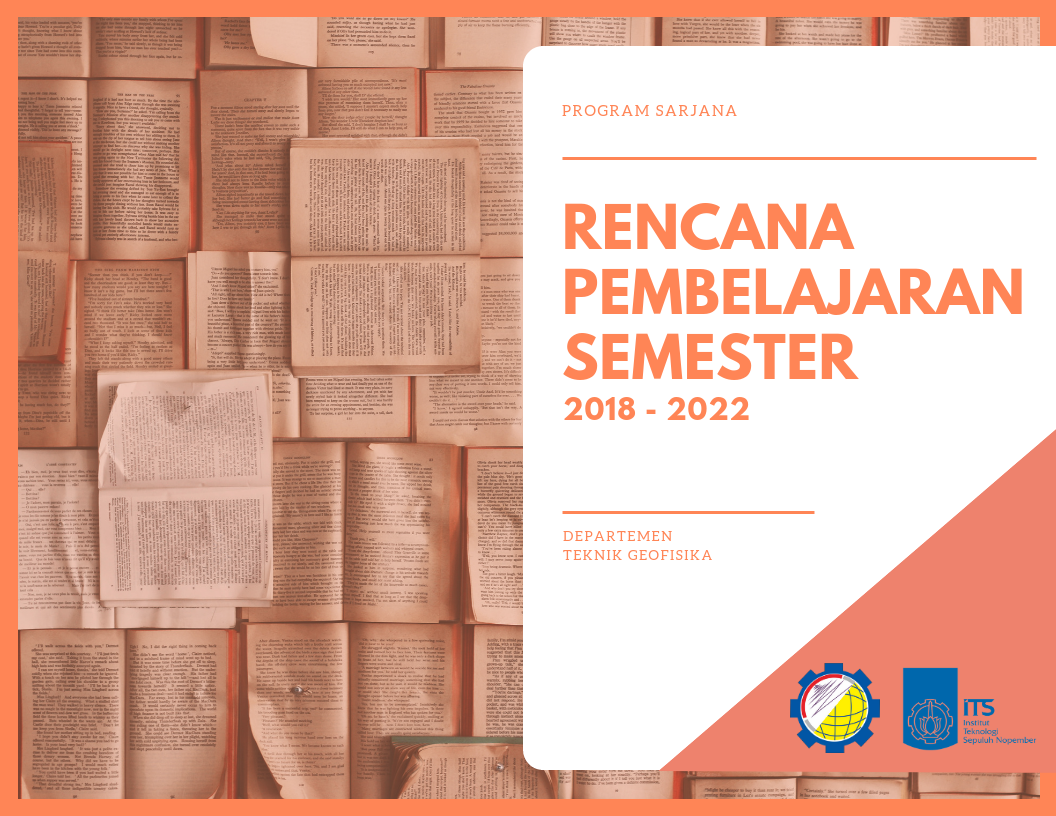 PUSTAKA : PUSTAKA : PUSTAKA : PUSTAKA :PUSTAKA : PUSTAKA : PUSTAKA : PUSTAKA : PUSTAKA : PUSTAKA : PUSTAKA : PUSTAKA : PUSTAKA : PUSTAKA : PUSTAKA : PUSTAKA : PUSTAKA : PUSTAKA : PUSTAKA : PUSTAKA : PUSTAKA : PUSTAKA :PUSTAKA : PUSTAKA : PUSTAKA : PUSTAKA : PUSTAKA : PUSTAKA : PUSTAKA : PUSTAKA : PUSTAKA : PUSTAKA : PUSTAKA : PUSTAKA : PUSTAKA : PUSTAKA : PUSTAKA : PUSTAKA : PUSTAKA : PUSTAKA : PUSTAKA : PUSTAKA : PUSTAKA : PUSTAKA : PUSTAKA : PUSTAKA: PUSTAKA : PUSTAKA : PUSTAKA : Nama Program StudiDepartemen Teknik Geofisika Nama Mata KuliahGeologi FisikKode Mata KuliahRF184101SemesterI (Satu)SKS3 (T:3) SKSNama Dosen PengampuDr.Ir. Amien Widodo.M.Haris MF,S.T.,M.Eng.Bahan KajianGeologi, MekanikaGeologi, MekanikaGeologi, MekanikaCPL Yang Dibebankan Mata KuliahSikap1.9menunjukkan sikap bertanggung jawab atas pekerjaan di bidang keahliannya secara mandiri;CPL Yang Dibebankan Mata KuliahKetrampilan Umum2.1mampu menerapkan pemikiran logis, kritis, sistematis, dan inovatif dalam konteks pengembangan atau implementasi ilmu pengetahuan dan teknologi yang memperhatikan dan menerapkan nilai humaniora yang sesuai dengan bidang keahliannya;CPL Yang Dibebankan Mata KuliahKetrampilan Umum2.7mampu bertanggungjawab atas pencapaian hasil kerja kelompok dan melakukan supervisi dan evaluasi terhadap penyelesaian pekerjaan yang ditugaskan kepada pekerja yang berada di bawah tanggungjawabnya;CPL Yang Dibebankan Mata KuliahKetrampilan Umum2.8mampu melakukan proses evaluasi diri terhadap kelompok kerja yang berada dibawah tanggung jawabnya, dan mampu mengelola pembelajaran secara mandiri;CPL Yang Dibebankan Mata KuliahPenguasaan Pengetahuan3.2menguasai pengetahuan geologi untuk memahami proses geologi yang merupakan karakteristik  dari sebuah fenomena alam tertentu secara umum;CPL Yang Dibebankan Mata KuliahPenguasaan Pengetahuan3.3menguasai konsep teoritis  statistika untuk menentukan kebolehjadian proses dari sebuah fenomena alam secara umum;CPL Yang Dibebankan Mata KuliahPenguasaan Pengetahuan3.8menguasai prinsip dan metode aplikasi perpetaan yang dibutuhkan dalam pekerjaan rekayasa geofisika secara umum;CPL Yang Dibebankan Mata KuliahPenguasaan Pengetahuan3.10menguasai konsep dan prinsip pelestarian lingkungan secara umum dalam kegiatan rekayasa geofisika;CPL Yang Dibebankan Mata KuliahPenguasaan Pengetahuan3.13menguasai wawasan pembangunan berkelanjutan secara umum dalam penerapan metodologi eksplorasi geofisika serta pengelolaan sumber daya alam;CPL Yang Dibebankan Mata KuliahKetrampilan Khusus4.1mampu menerapkan prinsip-prinsip matematika, sains, dan prinsip rekayasa (engineering principles) ke dalam prosedur, proses, sistem, atau metodologi rekayasa geofisika untuk membuat atau memodifikasi model dalam menyelesaikan masalah rekayasa kompleks (complex engineering problem) di bidang lingkungan, pemukiman, kelautan dan energi  dengan konsep pembangunan berkelanjutan (sustainable development);CPL Yang Dibebankan Mata KuliahKetrampilan Khusus4.2mampu menemukan sumber masalah rekayasa melalui proses penyelidikan, analisis,  interpretasi data dan informasi berdasarkan prinsip-prinsip rekayasa geofisika;CPL Yang Dibebankan Mata KuliahKetrampilan Khusus4.6mampu memilih sumber daya dan memanfaatkan perangkat perancangan dan analisis rekayasa geofisika berbasis teknologi informasi dan komputasi yang sesuai untuk melakukan aktivitas rekayasa geofisika;CPL Yang Dibebankan Mata KuliahKetrampilan Khusus4.7mampu meningkatkan kinerja, kualitas atau mutu suatu proses melalui pengujian, pengukuran obyek, kerja, analisis, interpretasi data sesuai prosedur dan standar kegiatan eksplorasi geofisika dengan memeperhatikan kaidah geologi dan tujuan eksplorasi;CPL Yang Dibebankan Mata KuliahKetrampilan Khusus4.9mampu mengenali perbedaan karakteristik medan eksplorasi darat dan laut yang dapat berpengaruh terhadap kualitas data hasil pengukuran;CPL Yang Dibebankan Mata KuliahKetrampilan Khusus4.10mampu mengorganisasi data dan menyajikannya kembali dengan memanfaatkan teknologi informasi yang sesuai dengan kebutuhannya;CPL Yang Dibebankan Mata KuliahKetrampilan Khusus4.11mampu membaca peta dan citra satelit serta menentukan orientasi peta di lapangan menggunakan  GPS, kompas dan data satelit; danCPL Yang Dibebankan Mata KuliahKetrampilan Khusus4.12mampu mengkritisi prosedur operasional lengkap dalam penyelesaian masalah teknologi rekayasa geofisika  yang telah dan/atau sedang diterapkan, dan dituangkan dalam bentuk kertas kerja ilmiah.CP – Mata Kuliah[C4,P4,A4] Mahasiswa mampu mengenal obyek geologi dan mendeskripsikan, menjelaskan fenomena-fenomena geologi yang ditemukan di lapangan serta menjelaskan proses kejadiannya. Mengerti pengetahuan dasar yang meliputi proses mekanis dan kimiawi di Bumi.[C4,P4,A4] Mahasiswa mampu mengenal obyek geologi dan mendeskripsikan, menjelaskan fenomena-fenomena geologi yang ditemukan di lapangan serta menjelaskan proses kejadiannya. Mengerti pengetahuan dasar yang meliputi proses mekanis dan kimiawi di Bumi.[C4,P4,A4] Mahasiswa mampu mengenal obyek geologi dan mendeskripsikan, menjelaskan fenomena-fenomena geologi yang ditemukan di lapangan serta menjelaskan proses kejadiannya. Mengerti pengetahuan dasar yang meliputi proses mekanis dan kimiawi di Bumi.Tatap Muka Ke-Kemampuan Akhir Sub CP-MKKeluasan (Materi Pembelajaran)Metode PembelajaranEstimasi WaktuPengalaman Belajar Mahasiswa*Kriteria dan Indikator PenilaianBobot Penilaian (%)123456781[C4,P4,A4] Mahasiswa mampu Memahami dasar-dasar perhitungan geofisika mengenai tektonik lempeng dimulai dari konsep continental drift dan sea floor spreadingPengantar geodinamika untuk geofisika, tektonik lempeng, dan persamaan matematis untuk dinamika lempeng[K9] : Pengantar geodinamika untuk geofisika.pptKuliah Pengantar, kontrak perkuliahan danbrainstorming, sumbang saranTM: 1x(3x50”)[BT+BM:2x(4x60”)]Diskusi Kelas (dinamika lempeng dalam geofisika);Tugas-K10 :Latihan soal dinamika lempeng dan isostasiMengenal Formula umum dinamika lempeng10%2[C4,P4,A4] Mahasiswa mampu Memahami dasar-dasar perhitungan geofisika mengenai tektonik lempeng dimulai dari konsep continental drift dan sea floor spreadingPengantar geodinamika untuk geofisika, tektonik lempeng, dan persamaan matematis untuk dinamika lempeng[K9] : Pengantar geodinamika untuk geofisika.pptKuliah Pengantar, kontrak perkuliahan danbrainstorming, sumbang saranTM: 1x(3x50”)[BT+BM:2x(4x60”)]Diskusi Kelas (dinamika lempeng dalam geofisika);Tugas-K10 :Latihan soal dinamika lempeng dan isostasiMengenal Formula umum dinamika lempeng10%3[C4,P4,A4] Mahasiswa mampu Memahami dasar-dasar perhitungan geofisika mengenai tektonik lempeng dimulai dari konsep continental drift dan sea floor spreadingPengantar geodinamika untuk geofisika, tektonik lempeng, dan persamaan matematis untuk dinamika lempeng[K9] : Pengantar geodinamika untuk geofisika.pptKuliah Pengantar, kontrak perkuliahan danbrainstorming, sumbang saranTM: 1x(3x50”)[BT+BM:2x(4x60”)]Diskusi Kelas (dinamika lempeng dalam geofisika);Tugas-K10 :Latihan soal dinamika lempeng dan isostasiMengenal Formula umum dinamika lempeng10%4[C4,P4,A4] Mahasiswa mampu Memahami dasar-dasar perhitungan geofisika mengenai tektonik lempeng dimulai dari konsep continental drift dan sea floor spreadingPengantar geodinamika untuk geofisika, tektonik lempeng, dan persamaan matematis untuk dinamika Kuliah Pengantar, kontrak perkuliahan danbrainstorming, sumbang saranlempeng[K9] : Pengantar geodinamika untuk geofisika.pptKuliah Pengantar, kontrak perkuliahan danbrainstorming, sumbang saranTM: 1x(3x50”)[BT+BM:2x(4x60”)]Diskusi Kelas (dinamika lempeng dalam geofisika);Tugas-K10 :Latihan soal dinamika lempeng dan isostasiMengenal Formula umum dinamika lempeng10%5[C4,P4,A4] Mahasiswa mampu Memahami dasar-dasar perhitungan geofisika mengenai tektonik lempeng dimulai dari konsep continental drift dan sea floor spreadingPengantar geodinamika untuk geofisika, tektonik lempeng, dan persamaan matematis untuk dinamika lempeng[K9] : Pengantar geodinamika untuk geofisika.pptKuliah Pengantar, kontrak perkuliahan danbrainstorming, sumbang saranTM: 1x(3x50”)[BT+BM:2x(4x60”)]Diskusi Kelas (dinamika lempeng dalam geofisika);Tugas-K10 :Latihan soal dinamika lempeng dan isostasiMengenal Formula umum dinamika lempeng10%6[C4,P4,A4] Mahasiswa mampu Memahami dasar-dasar perhitungan geofisika mengenai tektonik lempeng dimulai dari konsep continental drift dan sea floor spreadingPengantar geodinamika untuk geofisika, tektonik lempeng, dan persamaan matematis untuk dinamika lempeng[K9] : Pengantar geodinamika untuk geofisika.pptKuliah Pengantar, kontrak perkuliahan danbrainstorming, sumbang saranTM: 1x(3x50”)[BT+BM:2x(4x60”)]Diskusi Kelas (dinamika lempeng dalam geofisika);Tugas-K10 :Latihan soal dinamika lempeng dan isostasiMengenal Formula umum dinamika lempeng10%7[C4,P4,A4] Mahasiswa mampu Memahami dasar-dasar perhitungan geofisika mengenai tektonik lempeng dimulai dari konsep continental drift dan sea floor spreadingPengantar geodinamika untuk geofisika, tektonik lempeng, dan persamaan matematis untuk dinamika lempeng[K9] : Pengantar geodinamika untuk geofisika.pptKuliah Pengantar, kontrak perkuliahan danbrainstorming, sumbang saranTM: 1x(3x50”)[BT+BM:2x(4x60”)]Diskusi Kelas (dinamika lempeng dalam geofisika);Tugas-K10 :Latihan soal dinamika lempeng dan isostasiMengenal Formula umum dinamika lempeng10%8Evaluasi Tengah Semester30%9[C4,P4,A4] Mahasiswa mampu Memahami dasar-dasar perhitungan geofisika mengenai tektonik lempeng dimulai dari konsep continental drift dan sea floor spreadingPengantar geodinamika untuk geofisika, tektonik lempeng, dan persamaan matematis untuk dinamika lempeng[K9] : Pengantar geodinamika untuk geofisika.pptKuliah Pengantar, kontrak perkuliahan danbrainstorming, sumbang saranTM: 1x(3x50”)Diskusi Kelas (dinamika lempeng dalam geofisika); Mengenal Formula umum dinamika lempeng10[C4,P4,A4] Mahasiswa mampu memahami dinamika kontinen dan deformasi antar lempeng dengan geofisika (gravity dan isostasi)Pengantar deformasi, konsep dasar gravity dan isostasi lempeng[K10] : Pengantar gravity dan isostasi.pptCeramah, Diskusi;TM: 1x(3x50”)[BT+BM:2x(4x60”)]Diskusi Kelas (dinamika lempeng dalam geofisika);Tugas-K10 :Latihan soal dinamika lempeng dan isostasiKetepatan menjelaskan5%11[C4,P4,A4] Mahasiswa mampu menganalisa stress dan strain Konsep dan pengukuran stress dan strain[K11] : deformasi, stress dan strain.pptCeramah, Diskusi;TM: 1x(3x50”)Diskusi KelasKetepatan membandingkan dan menjelaskan12[C4,P4,A4] Mahasiswa mampu memahami basic reologiKonsep dasar dan perhitungan reologi[K12] : Pengantar reologi.pptCeramah, Diskusi;VideoTM: 1x(3x50”)Diskusi KelasQuiz-K12 :stress dan strainKetepatan menjelaskan5%13[C4,P4,A4] Mahasiswa mampu memahami konsep pembentukan hotspot/vulkanisme dan hubungannya dengan pergerakan lempeng, Tektonik Plume, Mekanika FluidaKonsep dasar mekanika fluida dan vulkanisme[K13] : Pengantar mekanika fluida dan vulkanisme.pptCeramah, Diskusi;VideoTM: 1x(3x50”)[BT+BM:2x(4x60”)]Diskusi KelasTugas-K13 :Latihan membuat bahasa program simulasi aliran di dalam bumiKetepatan menjelaskan10%14[C4,P4,A4] Mahasiswa mampu memahami prinsip terjadinya heat transfer/ whole mantle convectionKonsep heat transfer[K14] : Pengantar heat transfer.pptCeramah, DiskusiTM: 1x(3x50”)Diskusi KelasKetepatan menjelaskan15[C4,P4,A4] Mahasiswa mampu memahami studi kasus Geodinamika dengan GeofisikaPemahaman studi kasus geodinamika dengan geofisika[K15] : Jurnal.pptDiskusiTM: 1x(3x50”)[BT+BM:2x(4x60”)]Diskusi KelasTugas-K15 :Presentasi dan resume studi geodinamika dalam geofisikaKetepatan menjelaskan16Evaluasi Akhir Semester30%Hamblin, W.K., 1982; The Earth’s Dynamic Systems; 3rd  Edition. Minesotta.Thomson and Turk, 2007, Physical Geology, Sounders Golden seriesWilson, T. et al.,  “Physics and Geology”, McGraw-Hill, 1975Dana’s Manual of Mineralogy, John Wiley and Sons, Inc., New YorkTurcotte, D.L. and Schubert, G., 1982, Geodynamics : Applications of Continuum physics to geological problems, John  Willey & Sons. IncBlatt, H., Tracy, R.J., Owens, B.R., 2006,Petrology: Igneous, Sedimentary, and Metamorphic,3 rdNama Program StudiDepartemen Teknik GeofisikaNama Mata KuliahPengantar Teknik GeofisikaKode Mata KuliahRF184102SemesterI (Satu)SKS2 (T:2) SKSNama Dosen PengampuDr. Widya Utama, DEABahan KajianGeologi, FisikaGeologi, FisikaGeologi, FisikaCPL Yang Dibebankan Mata KuliahSikap1.9menunjukkan sikap bertanggung jawab atas pekerjaan di bidang keahliannya secara mandiri;CPL Yang Dibebankan Mata KuliahKetrampilan Umum2.1mampu menerapkan pemikiran logis, kritis, sistematis, dan inovatif dalam konteks pengembangan atau implementasi ilmu pengetahuan dan teknologi yang memperhatikan dan menerapkan nilai humaniora yang sesuai dengan bidang keahliannya;CPL Yang Dibebankan Mata KuliahPenguasaan Pengetahuan3.3prinsip dan metode aplikasi teknik geofisika dimulai dari pengambilan data, pengolahan dan pemodelan untuk digunakan dalam menyelesaikan masalah di beberapa bidang secara mendalam;CPL Yang Dibebankan Mata KuliahKetrampilan Khusus4.1mampu menerapkan prinsip-prinsip matematika, sains, dan prinsip rekayasa (engineering principles) ke dalam prosedur, proses, sistem, atau metodologi rekayasa geofisika untuk membuat atau memodifikasi model dalam menyelesaikan masalah rekayasa kompleks (complex engineering problem) di bidang lingkungan, pemukiman, kelautan dan energi  dengan konsep pembangunan berkelanjutan (sustainable development);CPL Yang Dibebankan Mata KuliahKetrampilan Khusus4.2mampu menemukan sumber masalah rekayasa melalui proses penyelidikan, analisis,  interpretasi data dan informasi berdasarkan prinsip-prinsip rekayasa geofisika;CP – Mata Kuliah[C4,P3,A3] Mahasiswa mampu mengenali karakteristik fisika dari fenomena geologi di permukaan bumi melalui metodologi geofisika sederhana untuk memperoleh gambaran model bawah permukaan dan dinamika kerak bumi. Dengan membangun dan memanfaatkan model sederhana, mahasiswa dapat memahami kemanfaatannya sesuai dengan tujuan eksplorasi.  [C4,P3,A3] Mahasiswa mampu mengenali karakteristik fisika dari fenomena geologi di permukaan bumi melalui metodologi geofisika sederhana untuk memperoleh gambaran model bawah permukaan dan dinamika kerak bumi. Dengan membangun dan memanfaatkan model sederhana, mahasiswa dapat memahami kemanfaatannya sesuai dengan tujuan eksplorasi.  [C4,P3,A3] Mahasiswa mampu mengenali karakteristik fisika dari fenomena geologi di permukaan bumi melalui metodologi geofisika sederhana untuk memperoleh gambaran model bawah permukaan dan dinamika kerak bumi. Dengan membangun dan memanfaatkan model sederhana, mahasiswa dapat memahami kemanfaatannya sesuai dengan tujuan eksplorasi.  Tatap Muka Ke-Kemampuan Akhir Sub CP-MKKeluasan (Materi Pembelajaran)Metode PembelajaranEstimasi WaktuPengalaman Belajar Mahasiswa*Kriteria dan Indikator PenilaianBobot Penilaian (%)123456781TINJAUAN GEOFISIKA
UMUM DALAM ILMU
KEBUMIAN.
1. Status geofisika dalam ilmuilmu kebumian
2. Bidang Penyelidikan Ilmu
Geofisika
3. Aplikasi besar-besaran
geofisika dalam ilmu
kebumian
Widiyantoro (Bab
I; Kearey & Vine
Chapter 1Kuliah120 menitDiskusi30 menit150 menitPresentasi, diskusiMenjelaskan keberadaan ilmu
geofisika dalam ilmu-ilmu
kebumian beserta peranannya
dalam mempelajari bumi-2TEORI PEMBENTUK
PLANET BUMI
1. Pendahuluan Widiyantoro (Bab
I)Kuliah120 menitDiskusi30 menit150 menitPresentasi, diskusi, tugasMenjelaskan asal mula anggapan
manusia terhadap terbentuknya
bumi.
5%3BENTUK DAN UKURAN
BUMI
1. Bumi sebagai bola sempurna
2. Bumi sebagai ellipsoid putaran
3. Bumi sebagai triaxial ellipsoid
4. Bentuk bumi dari observasi
satelitTachyudin (Bab II)Kuliah120 menitDiskusi30 menit150 menitPresentasi, diskusiMenjelaskan penemuan mengenai
bentuk dan ukuran bumi.-4INTERIOR BUMI DAN
SEISMOLOGI
1. Penentuan massa bumi,
momen inersia bumi, dan
rotasi bumi
2. Penentuan harga densitas
bumi, konstanta dan percepatan gravitasiWidiyantoro (Bab
2-4)Kuliah120 menitDiskusi30 menit150 menitPresentasi, diskusi, quizMenjelaskan cara penentuan
parameter fisik bumi.
10%5GEMPA BUMI (1)
1. Mekanisme, sumber, lokasi,
parameter gempabumi, dan
instrumentasi
Menjelaskan gempabumi beserta
hal-hal yang terkait didalamnya.
Fowler (Chapter 2-
4)Kuliah120 menitDiskusi30 menit150 menitPresentasi, diskusi, tugasMenjelaskan gempabumi beserta
hal-hal yang terkait didalamnya.
5%6GEMPA BUMI (2)
1. Teori gelombang elastik,
karakterisasi gelombang
seismik, fasa seismik dan
kaitannya dengan gempabumi
Menjelaskan penjalaran gelombang
seismik beserta kaitannya dengan
gempabumi.
Fowler (Chapter 2-
4)Kuliah120 menitDiskusi30 menit150 menitPresentasi, diskusi Menjelaskan penjalaran gelombang
seismik beserta kaitannya dengan
gempabumi.
-7GEMPA BUMI (3)
1. Implikasi seismologi dalam
struktur interior bumi
2. Implikasi ilmu-ilmu kebumian
lainnya dalam struktur
interior bumi
Fowler (Chapter 2-
4)Kuliah120 menitDiskusi30 menit150 menitPresentasi, diskusiMenjelaskan implikasi seismologi
dalam mempelajari struktur
interior bumi
-8Evaluasi Tengah SemesterEvaluasi Tengah SemesterEvaluasi Tengah SemesterEvaluasi Tengah SemesterEvaluasi Tengah SemesterEvaluasi Tengah Semester30%9GRAVITY
1. Pendahuluan
2. Konsep dasar gravitasi
3. Potensial dan percepatan
gravitasi bumi
4. Percepatan gravitasi bumi
Menjelaskan konsep dasar
gravitasi
Fowler Chapter (5)Kuliah120 menitDiskusi30 menit150 menitPresentasi, diskusiMenjelaskan konsep dasar
gravitasi
-10GRAVITY
1. Pengukuran percepatan
gravitasi
2. Bentuk dan gambaran bumi
3. Anomali geoid dan anomali
gravitasiKuliah120 menitDiskusi30 menit150 menitPresentasi, diskusi, tugasMenjelaskan pengukuran gravitasi
beserta peranannya dalam
mengetahui bentuk dan gambaran
bumi.5%11GRAVITY
1. Konsep isostasi dan perhitungannya
2. Flexure litosfer dan viskositas
mantelKuliah120 menitDiskusi30 menit150 menitPresentasi, diskusiMenjelaskan konsep isostasi dan
flexure litosfer untuk mengetahui
dinamika kerak bumi.-12KEMAGNETAN BUMI
1. Ruang lingkup dan konsep
dasar geomagnetik
2. Pengukuran medan magnetik,
medan utama (sifat dan
penyebab) dan teori dynamo
Menjelaskan konsep dasar dan
pengukuran medan geomagnetik.
Tachyudin (Bab IV)Kuliah120 menitDiskusi30 menit150 menitPresentasi, diskusi, quizMenjelaskan konsep dasar dan
pengukuran medan geomagnetik.
10%131. Variasi secular dan medan
magnetik eksternal
2. Kemagnetan batuan
Kuliah120 menitDiskusi30 menit150 menitPresentasi, diskusi, tugasMenjelaskan konsep dasar paleomagnetik Menjelaskan medan magnetik
eksternal beserta bagaimana
kemagnetan dapat terekam dalam
batuan.5%14ALIRAN PANAS DI BUMI
1. Pendahuluan
2. Aliran panas konduktif dan
perhitungan geotermal
sederhana
3. Aliran panas di bumi
Tachyudin (Bab VI)Kuliah120 menitDiskusi30 menit150 menitPresentasi, diskusiMenjelaskan mekanisme aliran
panas di bagian permukaan bumi.-15ALIRAN PANAS DI BUMI1. Proses adiabat, melting di
mantel, dan konveksi pada
mantel
2. Struktur termal inti dan gayagaya yang bekerja pada
lempengKuliah120 menitDiskusi30 menit150 menitPresentasi, diskusiMenjelaskan mekanisme aliran
panas di bagian dalam bumi.-16Evaluasi Akhir SemesterEvaluasi Akhir SemesterEvaluasi Akhir SemesterEvaluasi Akhir SemesterEvaluasi Akhir SemesterEvaluasi Akhir Semester30%Nama Program StudiDepartemen Teknik GeofisikaNama Mata KuliahKomputasi GeofisikaKode Mata KuliahRF184203SemesterII (Dua)SKS3 (Tiga) SKSNama Dosen PengampuDr. Dwa Desa Warnana, S.Si., M.Si.Bahan KajianPemrograman, MatematikaPemrograman, MatematikaPemrograman, MatematikaCPL Yang Dibebankan Mata KuliahSikap1.9menunjukkan sikap bertanggung jawab atas pekerjaan di bidang keahliannya secara mandiri;CPL Yang Dibebankan Mata KuliahKetrampilan Umum2.1mampu menerapkan pemikiran logis, kritis, sistematis, dan inovatif dalam konteks pengembangan atau implementasi ilmu pengetahuan dan teknologi yang memperhatikan dan menerapkan nilai humaniora yang sesuai dengan bidang keahliannya;CPL Yang Dibebankan Mata KuliahKetrampilan Umum2.7mampu bertanggungjawab atas pencapaian hasil kerja kelompok dan melakukan supervisi dan evaluasi terhadap penyelesaian pekerjaan yang ditugaskan kepada pekerja yang berada di bawah tanggungjawabnya;CPL Yang Dibebankan Mata KuliahKetrampilan Umum2.8mampu melakukan proses evaluasi diri terhadap kelompok kerja yang berada dibawah tanggung jawabnya, dan mampu mengelola pembelajaran secara mandiri;CPL Yang Dibebankan Mata KuliahPenguasaan Pengetahuan3.5menguasai konsep, prinsip dan teknik perancangan sistem, proses atau komponen aplikasi rekayasa geofisika secara prosedural dimulai dari pengambilan data, pengolahan, interprestasi dan pemodelan untuk menyelesaikan masalah rekayasa geofisika secara mendalam;CPL Yang Dibebankan Mata KuliahPenguasaan Pengetahuan3.6menguasai pengetahuan operasional lengkap terkait dengan bidang teknologi rekayasa geofisikaCPL Yang Dibebankan Mata KuliahPenguasaan Pengetahuan3.10menguasai konsep dan prinsip pelestarian lingkungan secara umum dalam kegiatan rekayasa geofisika;CPL Yang Dibebankan Mata KuliahPenguasaan Pengetahuan3.12menguasai konsep, prinsip, tata cara bengkel, studio dan kegiatan laboratorium serta pelaksanaan  keselamatan,  kesehatan kerja dan lingkungan (K3L) secara umum;CPL Yang Dibebankan Mata KuliahKetrampilan Khusus4.1mampu menerapkan prinsip-prinsip matematika, sains, dan prinsip rekayasa (engineering principles) ke dalam prosedur, proses, sistem, atau metodologi rekayasa geofisika untuk membuat atau memodifikasi model dalam menyelesaikan masalah rekayasa kompleks (complex engineering problem) di bidang lingkungan, pemukiman, kelautan dan energi dengan konsep pembangunan berkelanjutan (sustainable development);CPL Yang Dibebankan Mata KuliahKetrampilan Khusus4.10mampu mengorganisasi data dan menyajikannya kembali dengan memanfaatkan teknologi informasi yang sesuai dengan kebutuhannya;CP – Mata Kuliah[C3,P3,A3] Mahasiswa mampu menerapkan dasar-dasar pemrograman, konsep dan aplikasinya dalam bidang kebumian.[C3,P3,A3] Mahasiswa mampu menerapkan dasar-dasar pemrograman, konsep dan aplikasinya dalam bidang kebumian.[C3,P3,A3] Mahasiswa mampu menerapkan dasar-dasar pemrograman, konsep dan aplikasinya dalam bidang kebumian.Tatap Muka Ke-Kemampuan Akhir Sub CP-MKKeluasan (Materi Pembelajaran)Metode PembelajaranEstimasi WaktuPengalaman Belajar Mahasiswa*Kriteria dan Indikator PenilaianBobot Penilaian (%)123456781Mahasiswa mampu memahami dasar-dasar pemograman MATLABPemrograman MATLABKuliah120 menitDiskusi30 menit150 menitPresentasi, diskusiKeaktifan, interaksi-2Mahasiswa mampu menyelesaikan menyelesaikan sistem persamaan linier secara numerik (MATLAB)		Penyelesaian sistem persamaan linier secara numerik (MATLAB)Kuliah120 menitDiskusi30 menit150 menitPresentasi, diskusi, tugasHasil tugas5%3Mahasiswa mampu melakukan komputasi numerik dari Invers MatrikKomputasi numerik invers matrikKuliah120 menitDiskusi30 menit150 menitPresentasi, diskusiKeaktifan, interaksi-4Mahasiswa mampu melakukan komputasi numerik dengan metode dekomposisiKomputasi numerik dengan metode dekomposisiKuliah120 menitDiskusi30 menit150 menitPresentasi, diskusi, quizHasil quiz10%5Mahasiswa mampu melakukan komputasi numerik dengan metode iteratifKomputasi numerik dengan metode iteratifKuliah120 menitDiskusi30 menit150 menitPresentasi, diskusi, praktikumLaporan praktikum5%6Mahasiswa mampu melakukan komputasi numerik interpolasiKomputasi numerik interpolasiKuliah120 menitDiskusi30 menit150 menitPresentasi, diskusi, praktikumLaporan praktikum5%7Mahasiswa mampu melakukan komputasi numerik ekstrapolasiKomputasi numerik  ekstrapolasiKuliah120 menitDiskusi30 menit150 menitPresentasi, diskusiKeaktifan, interaksi-8Evaluasi Tengah SemesterEvaluasi Tengah SemesterEvaluasi Tengah SemesterEvaluasi Tengah SemesterEvaluasi Tengah SemesterEvaluasi Tengah Semester25%9Mahasiswa mampu melakukan komputasi numerik curve fittingKomputasi numerik curve fittingKuliah120 menitDiskusi30 menit150 menitPresentasi, diskusiKeaktifan, interaksi-10Mahasiswa mampu melakukan komputasi numerik persamaan nonlinearKomputasi numerik persamaan nonlinearKuliah120 menitDiskusi30 menit150 menitPresentasi, diskusi, tugasHasil tugas5%11Mahasiswa mampu melaksanakan komputasi numerik diferensialKomputasi numerik diferensialKuliah120 menitDiskusi30 menit150 menitPresentasi, diskusiKeaktifan, interaksi-12Mahasiswa mampu melaksanakan komputasi numerik integralKomputasi numerik integralKuliah120 menitDiskusi30 menit150 menitPresentasi, diskusi, quizHasil quiz10%13Mahasiswa mampu memahami komputasi numerik dalam bidang geofisikaKomputasi numerik dalam bidang geofisikaKuliah120 menitDiskusi30 menit150 menitPresentasi, diskusi, praktikumLaporan praktikum5%14Mahasiswa mampu memahami komputasi numerik dalam bidang geofisikaKomputasi numerik dalam bidang geofisikaKuliah120 menitDiskusi30 menit150 menitPresentasi, diskusi, praktikumLaporan praktikum5%15Mahasiswa mampu memahami komputasi numerik dalam bidang geofisikaKomputasi numerik dalam bidang geofisikaKuliah120 menitDiskusi30 menit150 menitPresentasi, diskusiKeaktifan, interaksi-16Evaluasi Akhir SemesterEvaluasi Akhir SemesterEvaluasi Akhir SemesterEvaluasi Akhir SemesterEvaluasi Akhir SemesterEvaluasi Akhir Semester25%Nama Program StudiDepartemen Teknik GeofisikaNama Mata KuliahElektronika DasarKode Mata KuliahRF184304Semester3 (T:2, R:1) SKSSKSIII (Tiga)Nama Dosen PengampuMariyantoBahan KajianListrik, MatematikaListrik, MatematikaListrik, MatematikaCPL Yang Dibebankan Mata KuliahSikap1.9Menunjukkan sikap bertanggung jawab atas pekerjaan di bidang keahliannya secara mandiri;CPL Yang Dibebankan Mata KuliahKetrampilan Umum2.1Mampu menerapkan pemikiran logis, kritis, sistematis, dan inovatif dalam konteks pengembangan atau implementasi ilmu pengetahuan dan teknologi yang memperhatikan dan menerapkan nilai humaniora yang sesuai dengan bidang keahliannya;CPL Yang Dibebankan Mata KuliahKetrampilan Umum2.2Mampu menunjukkan kinerja mandiri, bermutu, dan terukur;CPL Yang Dibebankan Mata KuliahPenguasaan Pengetahuan3.4Menguasai konsep teoritis sains rekayasa (engineering sciences), prinsip-prinsip rekayasa (engineering principles) dan metode perancangan rekayasa yang diperlukan untuk dan perancangan sistem, proses, produk atau komponen dalam bidang rekayasa geofisika secara mendalam;CPL Yang Dibebankan Mata KuliahKetrampilan Khusus4.1Mampu menerapkan prinsip-prinsip matematika, sains, dan prinsip rekayasa (engineering principles) ke dalam prosedur, proses, sistem, atau metodologi rekayasa geofisika untuk membuat atau memodifikasi model dalam menyelesaikan masalah rekayasa kompleks (complex engineering problem) di bidang lingkungan, pemukiman, kelautan dan energi dengan konsep pembangunan berkelanjutan (sustainable development);CPL Yang Dibebankan Mata KuliahKetrampilan Khusus4.10Mampu mengorganisasi data dan menyajikannya kembali dengan memanfaatkan teknologi informasi yang sesuai dengan kebutuhannya;CP – Mata Kuliah[C3,P3,A2] Mahasiswa mampu menjelaskan dan menerapkan hukum, teorema dasar elektronika, sifat dan cara kerja komponen elektronika untuk menyelesaikan persoalan rangkaian elektronika.[C3,P3,A2] Mahasiswa mampu menjelaskan dan menerapkan hukum, teorema dasar elektronika, sifat dan cara kerja komponen elektronika untuk menyelesaikan persoalan rangkaian elektronika.[C3,P3,A2] Mahasiswa mampu menjelaskan dan menerapkan hukum, teorema dasar elektronika, sifat dan cara kerja komponen elektronika untuk menyelesaikan persoalan rangkaian elektronika.Tatap Muka Ke-Kemampuan Akhir Sub CP-MKKeluasan (Materi Pembelajaran)Metode PembelajaranEstimasi WaktuPengalaman Belajar Mahasiswa*Kriteria dan Indikator PenilaianBobot Penilaian (%)123456781Mahasiswa mampu menjelaskan konsep dasar rangkaian listrikKonsep dasar, muatan, arus, teganganKuliah120 menitDiskusi30 menit150 menitPresentasi, diskusiKeaktifan, interaksi-2Mahasiswa mampu menjelaskan hukum konservasi energi, daya dan elemen rangkaianHukum konservasi energi, daya dan elemen rangkaianKuliah120 menitDiskusi30 menit150 menitPresentasi, diskusi, tugasHasil tugas5%3Mahasiswa mampu menjelaskan hukum dasar elektronika dan bagian-bagian rangkaianHukum ohm, node, branch, loop, Hukum arus Kirchhhoff, Hukum tegangan KirchhhoffKuliah120 menitDiskusi30 menit150 menitPresentasi, diskusiKeaktifan, interaksi-4Mahasiswa mampu menggunakan metode pembagi tegangan dan arus untuk menyelesaikan problem rangkaianResistor, rangkaian pembagi tegangan, rangkaian pembagi arus, transfformasi wye-deltaKuliah120 menitDiskusi30 menit150 menitPresentasi, diskusi, quizHasil quiz10%5Mahasiswa mampu menyelesaikan problem rangkaian dengan menggunakan metode analisis NodeMetode analisis nodeKuliah120 menitDiskusi30 menit150 menitPresentasi, diskusi, praktikumLaporan praktikum5%6Mahasiswa mampu menyelesaikan problem rangkaian dengan menggunakan metode analisis MeshMetode analisis Mesh Kuliah120 menitDiskusi30 menit150 menitPresentasi, diskusi, praktikumLaporan praktikum5%7Mahasiswa mampu menerapkan metode analisis Node dan Mesh untuk kasus supernode dan supermeshSupernode, supermeshKuliah120 menitDiskusi30 menit150 menitPresentasi, diskusiKeaktifan, interaksi-8Evaluasi Tengah Semester25%9Mahasiswa mampu menyelesaikan problem rangkaian dioda dan transistorDioda, transistorKuliah120 menitDiskusi30 menit150 menitPresentasi, diskusiKeaktifan, interaksi-10Mahasiswa mampu memahami rangkaian kapasitor dan induktorRangkaian kapasitor dan induktor serta nilai ekivalen susunan seri dan paralelKuliah120 menitDiskusi30 menit150 menitPresentasi, diskusi, tugasHasil tugas5%11Mahasiswa mampu menyelesaikan persoalan Rangkaian orde 1Rangkaian RC dan RL bebas sumber, Rangkaian RC dan RL dengan respon singkatKuliah120 menitDiskusi30 menit150 menitPresentasi, diskusiKeaktifan, interaksi-12Mahasiswa mampu menyelesaikan persoalan Rangkaian orde 2Rangkaian RLC bebas sumber, Rangkaian RLC dengan respon singkatKuliah120 menitDiskusi30 menit150 menitPresentasi, diskusi, quizHasil quiz10%13Mahasiswa mampu memahami sinyal sinusoid dan analisis fasorSinyal sinusoid dan analisis fasorKuliah120 menitDiskusi30 menit150 menitPresentasi, diskusi, praktikumLaporan praktikum5%14Mahasiswa mampu menerapkan analisis sinusoidal steady-stateAnalisis sinusoidal steady-state, teorema superposisi, transformasi sumberKuliah120 menitDiskusi30 menit150 menitPresentasi, diskusi, praktikumLaporan praktikum5%15Mahasiswa mampu menerapkan analisis daya listrik ACAnalisis daya listrik ACKuliah120 menitDiskusi30 menit150 menitPresentasi, diskusiKeaktifan, interaksi-16Evaluasi Akhir Semester25%Nama Program StudiDepartemen Teknik GeofisikaNama Mata KuliahFisika BatuanKode Mata KuliahRF184305SemesterIII (Tiga)SKS4 (T:3,P:1) SKSNama Dosen PengampuAnik Hilyah, S.Si., M.T.Bahan KajianPendahuluan:  latar belakang dan pengertian dasar fisika batuan, batuan sebagai bagian dari kerak bumi dan tanah sebagai hasil pelapukan kimia-fisika dari batuan, batuan dan tanah sebagai penyusun kerak bumi. Pengukuran dan pemodelan karakteristik fisika batuan: desain akuisisi dan pengukuran data fisika batuan pada skala laboratorium dan pengembangannya pada skala lapangan. Variabel dan parameter karateristik batuan: materi padat (matrix), ruang pori dan kandungan fluida di dalam pori yang saling mempengaruhi.Penerapan: relasi karakteristik  batuan pada berbagai skala pengukuran fisika batuan dan aplikasinya dalam eksplorasi geofisika di lapangan.Pendahuluan:  latar belakang dan pengertian dasar fisika batuan, batuan sebagai bagian dari kerak bumi dan tanah sebagai hasil pelapukan kimia-fisika dari batuan, batuan dan tanah sebagai penyusun kerak bumi. Pengukuran dan pemodelan karakteristik fisika batuan: desain akuisisi dan pengukuran data fisika batuan pada skala laboratorium dan pengembangannya pada skala lapangan. Variabel dan parameter karateristik batuan: materi padat (matrix), ruang pori dan kandungan fluida di dalam pori yang saling mempengaruhi.Penerapan: relasi karakteristik  batuan pada berbagai skala pengukuran fisika batuan dan aplikasinya dalam eksplorasi geofisika di lapangan.Pendahuluan:  latar belakang dan pengertian dasar fisika batuan, batuan sebagai bagian dari kerak bumi dan tanah sebagai hasil pelapukan kimia-fisika dari batuan, batuan dan tanah sebagai penyusun kerak bumi. Pengukuran dan pemodelan karakteristik fisika batuan: desain akuisisi dan pengukuran data fisika batuan pada skala laboratorium dan pengembangannya pada skala lapangan. Variabel dan parameter karateristik batuan: materi padat (matrix), ruang pori dan kandungan fluida di dalam pori yang saling mempengaruhi.Penerapan: relasi karakteristik  batuan pada berbagai skala pengukuran fisika batuan dan aplikasinya dalam eksplorasi geofisika di lapangan.CPL Yang Dibebankan Mata KuliahSikap1.9menunjukkan sikap bertanggung jawab atas pekerjaan di bidang keahliannya secara mandiri;CPL Yang Dibebankan Mata KuliahKetrampilan Umum2.1mampu menerapkan pemikiran logis, kritis, sistematis, dan inovatif dalam konteks pengembangan atau implementasi ilmu pengetahuan dan teknologi yang memperhatikan dan menerapkan nilai humaniora yang sesuai dengan bidang keahliannya;CPL Yang Dibebankan Mata KuliahKetrampilan Umum2.7mampu bertanggungjawab atas pencapaian hasil kerja kelompok dan melakukan supervisi dan evaluasi terhadap penyelesaian pekerjaan yang ditugaskan kepada pekerja yang berada di bawah tanggungjawabnya;CPL Yang Dibebankan Mata KuliahKetrampilan Umum2.8mampu melakukan proses evaluasi diri terhadap kelompok kerja yang berada dibawah tanggung jawabnya, dan mampu mengelola pembelajaran secara mandiri;CPL Yang Dibebankan Mata KuliahPenguasaan Pengetahuan3.1menguasai konsep teoretis sains alam dan prinsip dalam mengaplikasikan matematika rekayasa sebagai dasar metodologi pendekatan eksplorasi geofisika terhadap sebuah fenomena alam yang spesifik secara umum;CPL Yang Dibebankan Mata KuliahKetrampilan Khusus4.7mampu meningkatkan kinerja, kualitas atau mutu suatu proses melalui pengujian, pengukuran obyek, kerja, analisis, interpretasi data sesuai prosedur dan standar kegiatan eksplorasi geofisika dengan memeperhatikan kaidah geologi dan tujuan eksplorasi;CP – Mata Kuliah[C4,P4,A4] Mahasiswa mampu merancang sistem pengukuran (alat dan metodologi) sederhana untuk ditindaklanjuti dengan melakukan pengukuran variabel fisika batuan skala laboratorium.Mahasiswa mampu memahami konsep dan hubungan antar variabel fisis batuan untuk mengekstraksi parameter-parameter penting batuan untuk tujuan ekplorasi.[C4,P4,A4] Mahasiswa mampu merancang sistem pengukuran (alat dan metodologi) sederhana untuk ditindaklanjuti dengan melakukan pengukuran variabel fisika batuan skala laboratorium.Mahasiswa mampu memahami konsep dan hubungan antar variabel fisis batuan untuk mengekstraksi parameter-parameter penting batuan untuk tujuan ekplorasi.[C4,P4,A4] Mahasiswa mampu merancang sistem pengukuran (alat dan metodologi) sederhana untuk ditindaklanjuti dengan melakukan pengukuran variabel fisika batuan skala laboratorium.Mahasiswa mampu memahami konsep dan hubungan antar variabel fisis batuan untuk mengekstraksi parameter-parameter penting batuan untuk tujuan ekplorasi.Tatap Muka Ke-Kemampuan Akhir Sub CP-MKKemampuan Akhir Sub CP-MKKeluasan (Materi Pembelajaran)Metode PembelajaranEstimasi WaktuPengalaman Belajar Mahasiswa*Kriteria dan Indikator PenilaianBobot Penilaian (%)1223456781Mengetahui apa yang akan dipelajari pada kuliah Fisika Batuan serta menguasai klasifikasi dan karakteristik setiap batuan.	Mengetahui apa yang akan dipelajari pada kuliah Fisika Batuan serta menguasai klasifikasi dan karakteristik setiap batuan.	Pengantar fisika batuan		Klasifikasi dan karakteristik umum batuan beku, sedimen dan metamorf			Ceramah dan diskusi150 menitDiskusi dan tugasKemampuan mendeskripsikan masing-masing batuan 				1,8 %2Mengetahui berbagai jenis parameter fisis ruang pori batuan	Mengetahui berbagai jenis parameter fisis ruang pori batuan	PorositasSpecific Internal SurfaceSaturasi	PermeabilitasWettabilitasTekanan KapilerStudi kasus sandstoneCeramah dan diskusi150 menitPresentasi, Diskusi dan tugasMampu membaca data log sederhana yang menunjukkan parameter fisis batuan	1,8 %3Memahami prinsip kerja NMR serta aplikasinya pada data log	Memahami prinsip kerja NMR serta aplikasinya pada data log	Prinsip pengukuran NMR	Mekanisme relaksasi Studi kasusCeramah dan diskusi150 menitPresentasi, Diskusi dan tugasMampu menjelaskan prinsip kerja NMR secara fisis dan numerik			1,8 %4Memahami konsep densitas dan metode pengukuran di laboratorium	Memahami konsep densitas dan metode pengukuran di laboratorium	Definisi dan jenis densitasDensitas berbagai batuan			Ceramah dan diskusi150 menitPresentasi dan Diskusi Mampu membedakan berbagai jenis densitas dan melakukan pengukuran skala laboratorium1,8 %5Kuis 1 (Evaluasi Formatif-Evaluasi yg dimaksudkan untuk melakukan improvement proses pembelajaran berdasarkan assessment yang telah dilakukan)10 %6Memahami penerapan metode radioaktif  pada evaluasi formasiMemahami penerapan metode radioaktif  pada evaluasi formasiKonsep radioaktifRadioaktifitas alami	Radiasi gamma	Radiasi netronAplikasi radioaktif pada formasiStudi kasus sandstoneCeramah dan diskusi150 menitPresentasi, Diskusi dan tugasMemahami prinsip kerja pengukuran radioaktif1,8 %7Memahami sifat elastis batuan dan penerapannya pada seismik	Memahami sifat elastis batuan dan penerapannya pada seismik	Sifat elastis batuan	Kecepatan batuan beku, sedimen dan metamorfAnisotropiAtenuasiStudi kasus pada sandstoneCeramah dan diskusi150 menitPresentasi dan Diskusi Mampu membedakan kecepatan gelombang primer dan sekunder1,8 %8Evaluasi Tengah Semester (Evaluasi Formatif-Evaluasi yg dimaksudkan untuk melakukan improvement proses pembelajaran berdasarkan assessment yang telah dilakukan)	Evaluasi Tengah Semester (Evaluasi Formatif-Evaluasi yg dimaksudkan untuk melakukan improvement proses pembelajaran berdasarkan assessment yang telah dilakukan)	20 %9Memahami konsep geomekanik dan penerapannya pada geoteknik	Memahami konsep geomekanik dan penerapannya pada geoteknik	Konsep dasar geomekanikProses geomekanikKorelasi antara modulus static dan dinamikKorelasi antara kecepatan seismic dan kekuatan batuan	Ceramah dan diskusi150 menitPresentasi, Diskusi dan tugasMengetahui stress, strain dan aplikasinya			1,8 %10Memahami sifat kelistrikan batuan dan penerapannya pada data log	Memahami sifat kelistrikan batuan dan penerapannya pada data log	Sifat listrik batuan	Resistivitas batuan	Clean rocksShaly rocksSifat dielektrik batuan	Studi kasus sandstoneCeramah dan diskusi150 menitPresentasi dan Diskusi Mampu membaca resistivitas pada data log			1,8 %11Memahami sifat kelistrikan batuan dan penerapannya pada data log	Memahami sifat kelistrikan batuan dan penerapannya pada data log	Sifat listrik batuan	Resistivitas batuan	Clean rocksShaly rocksSifat dielektrik batuan	Studi kasus sandstoneCeramah dan diskusi150 menitPresentasi dan Diskusi Mampu membaca resistivitas pada data log			1,8 %12Kuis 2 (Evaluasi Formatif-Evaluasi yg dimaksudkan untuk melakukan improvement proses pembelajaran berdasarkan assessment yang telah dilakukan)10 %13Memahami konsep termal pada batuan	Memahami konsep termal pada batuan	Sifat termal pada mineral dan pengisi pori	Sifat termal batuan	ModelCeramah dan diskusi150 menitPresentasi, Diskusi dan tugasMampu memahami proses termal pada batuan		1,8 %14Memahami sifat magnetik batuanMemahami sifat magnetik batuanKonsep dasar magnetikSifat magnetik batuan	Ceramah dan diskusi150 menitPresentasi, Diskusi dan tugasMampu membedakan berbagai jenis sifat magnetik batuan	1,8 %15Korelasi antar parameter fisis	Korelasi antar parameter fisis	Interpretasi log untuk menentukan porositas dan komposisi mineralKorelasi antara konduktivitas termal dan kecepatan gelombang elastisCeramah dan diskusi150 menitPresentasi dan Diskusi Mengetahui korelasi antar sifat fisika batuan	1,8 %16Evaluasi Akhir Semester (Evaluasi yg dimaksudkan untuk mengetahui capaian akhir hasil belajar mahasiswa	20 %Nama Program StudiDepartemen Teknik GeofisikaNama Mata KuliahGeofisika MatematikaKode Mata KuliahRF184306Semester4 (T:3,R:1) SKSSKSIII (Tiga)Nama Dosen PengampuDr. Ayi Syaeful Bahri, S.Si., M.T.Mariyanto, S.Si., M.T.M. Singgih Purwanto, S.Si., M.T.Bahan KajianFisika, MatematikaFisika, MatematikaFisika, MatematikaCPL Yang Dibebankan Mata KuliahSikap1.9Menunjukkan sikap bertanggung jawab atas pekerjaan di bidang keahliannya secara mandiri;CPL Yang Dibebankan Mata KuliahKetrampilan Umum2.1Mampu menerapkan pemikiran logis, kritis, sistematis, dan inovatif dalam konteks pengembangan atau implementasi ilmu pengetahuan dan teknologi yang memperhatikan dan menerapkan nilai humaniora yang sesuai dengan bidang keahliannya;CPL Yang Dibebankan Mata KuliahPenguasaan Pengetahuan3.1Mampu menguasai konsep teoretis sains alam dan prinsip dalam mengaplikasikan matematika rekayasa sebagai dasar metodologi pendekatan eksplorasi geofisika terhadap sebuah fenomena alam yang spesifik secara umum;CPL Yang Dibebankan Mata KuliahKetrampilan Khusus4.1Mampu menerapkan prinsip-prinsip matematika, sains, dan prinsip rekayasa (engineering principles) ke dalam prosedur, proses, sistem, atau metodologi rekayasa geofisika untuk membuat atau memodifikasi model dalam menyelesaikan masalah rekayasa kompleks (complex engineering problem) di bidang lingkungan, pemukiman, kelautan dan energi  dengan konsep pembangunan berkelanjutan (sustainable development);CP – Mata Kuliah[C3,P3,A3]  Mampu menerapkan konsep dasar Matematika Geofisika dan menerapkannya dalam bidang/permasalahan Geofisika. Mampu menyelesaikan permasalahan vektor, SPL, matriks, deret, bilangan kompleks,  integral, permasalahan  Differensial Biasa, Persamaan Differensial Parsial, Fourier, dan fungsi-fungsi khusus lainnya. [C3,P3,A3]  Mampu menerapkan konsep dasar Matematika Geofisika dan menerapkannya dalam bidang/permasalahan Geofisika. Mampu menyelesaikan permasalahan vektor, SPL, matriks, deret, bilangan kompleks,  integral, permasalahan  Differensial Biasa, Persamaan Differensial Parsial, Fourier, dan fungsi-fungsi khusus lainnya. [C3,P3,A3]  Mampu menerapkan konsep dasar Matematika Geofisika dan menerapkannya dalam bidang/permasalahan Geofisika. Mampu menyelesaikan permasalahan vektor, SPL, matriks, deret, bilangan kompleks,  integral, permasalahan  Differensial Biasa, Persamaan Differensial Parsial, Fourier, dan fungsi-fungsi khusus lainnya. Tatap Muka Ke-Kemampuan Akhir Sub CP-MKKeluasan (Materi Pembelajaran)Metode PembelajaranEstimasi WaktuPengalaman Belajar Mahasiswa*Kriteria dan Indikator PenilaianBobot Penilaian (%)123456781Mahasiswa mampu memahami pentingnya matematika dalam menyelesaikan problem geofisikaPendahuluan, konsep dasar matematika dalam geofisikaKuliah120 menitDiskusi30 menit150 menitPresentasi, diskusiKeaktifan, interaksi-2Mahasiwa mampu menyelesaikan uji konvergensiDeret, deret konvergen, deret divergen, uji konvergensi, deret berpangkatKuliah120 menitDiskusi30 menit150 menitPresentasi, diskusi, tugasHasil tugas5%3Mahasiwa mampu menyelesaikan permasalahan aljabar komplekBilangan komplek, bidang komplek, aljabar komplekKuliah120 menitDiskusi30 menit150 menitPresentasi, diskusiKeaktifan, interaksi-4Mahasiwa mampu melakukan perhitungan dengan formula eulerDeret tak hingga komplek, deret berpangkat komplek, formula euler, pangkat dan akar dari bilangan komplekKuliah120 menitDiskusi30 menit150 menitPresentasi, diskusi, quizHasil quiz10%5Mahasiwa mampu menyelesaikan persamaan fungsi trigonometri, eksponesial, logaritmik, hiperbolik  Fungsi trigonometri, fungsi eksponesial, fungsi logaritmik, fungsi hiperbolik  Kuliah120 menitDiskusi30 menit150 menitPresentasi, diskusi, tugasHasil tugas5%6Mahasiwa mampu menyelesaikan permasalahan aljabar linierAljabar linier, matrik, determinan, aturan cramer, Kuliah120 menitDiskusi30 menit150 menitPresentasi, diskusi Keaktifan dan interaksi-7Mahasiwa mampu melakukan operasi matrikVektor, garis, bidang, operasi matrikKuliah120 menitDiskusi30 menit150 menitPresentasi, diskusiKeaktifan dan interaksi-8Evaluasi Tengah Semester30%9Mahasiwa mampu menyelesaikan permasalahan turunan parsialTurunan parsial, aturan rantai, turunan implisitKuliah120 menitDiskusi30 menit150 menitPresentasi, diskusiKeaktifan, interaksi-10Mahasiwa mampu menyelesaikan permasalahan aplikasi turunan parsialAplikasi turunan parsial untuk kasus maksimum minimum, pengali lagrange, aturan leibniz Kuliah120 menitDiskusi30 menit150 menitPresentasi, diskusi, tugasHasil tugas5%11Mahasiwa mampu melakukan perhitungan integral lipatIntegral lipat, integral rangkap 2, integral rangkap 3Kuliah120 menitDiskusi30 menit150 menitPresentasi, diskusiKeaktifan, interaksi-12Mahasiwa mampu menyelesaikan permasalahan aplikasi integralJacobian, integral permukaan, aplikasi integralKuliah120 menitDiskusi30 menit150 menitPresentasi, diskusi, quizHasil quiz10%13Mahasiwa mampu menyelesaikan permasalah vektorAnalisis vektor, perkalian vektor, turunan vektor, medan, gradienKuliah120 menitDiskusi30 menit150 menitPresentasi, diskusi, tugasHasil tugas5%14Mahasiwa mampu melakukan operasi vektorIntegral garis, teorema green, divergensi, curl, teorema stokesKuliah120 menitDiskusi30 menit150 menitPresentasi, diskusiKeaktifan, interaksi-15Mahasiwa mampu menyelesaikan persamaan diferensial parsialPersamaan diferensial parsial, persamaan laplace, persamaan poissonKuliah120 menitDiskusi30 menit150 menitPresentasi, diskusiKeaktifan, interaksi-16Evaluasi Akhir Semester30%Nama Program StudiDepartemen Teknik Geofisika Nama Mata KuliahGeologi StrukturKode Mata KuliahRF184307SemesterIII (Tiga)SKS3 (T:2, P:1) SKSNama Dosen PengampuDr. Ir. Amien Widodo, M.S.Bahan KajianGeologi, Mekanika, Deformasi, PetrologiGeologi, Mekanika, Deformasi, PetrologiGeologi, Mekanika, Deformasi, PetrologiCPL Yang Dibebankan Mata KuliahSikap1.9menunjukkan sikap bertanggung jawab atas pekerjaan di bidang keahliannya secara mandiri;CPL Yang Dibebankan Mata KuliahKetrampilan Umum2.1mampu menerapkan pemikiran logis, kritis, sistematis, dan inovatif dalam konteks pengembangan atau implementasi ilmu pengetahuan dan teknologi yang memperhatikan dan menerapkan nilai humaniora yang sesuai dengan bidang keahliannya;CPL Yang Dibebankan Mata KuliahKetrampilan Umum2.7mampu bertanggungjawab atas pencapaian hasil kerja kelompok dan melakukan supervisi dan evaluasi terhadap penyelesaian pekerjaan yang ditugaskan kepada pekerja yang berada di bawah tanggungjawabnya;CPL Yang Dibebankan Mata KuliahKetrampilan Umum2.8mampu melakukan proses evaluasi diri terhadap kelompok kerja yang berada dibawah tanggung jawabnya, dan mampu mengelola pembelajaran secara mandiri;CPL Yang Dibebankan Mata KuliahPenguasaan Pengetahuan3.2menguasai pengetahuan geologi untuk memahami proses geologi yang merupakan karakteristik  dari sebuah fenomena alam tertentu secara umum;CPL Yang Dibebankan Mata KuliahPenguasaan Pengetahuan3.8menguasai prinsip dan metode aplikasi perpetaan yang dibutuhkan dalam pekerjaan rekayasa geofisika secara umum;CPL Yang Dibebankan Mata KuliahPenguasaan Pengetahuan3.10menguasai konsep dan prinsip pelestarian lingkungan secara umum dalam kegiatan rekayasa geofisika;CPL Yang Dibebankan Mata KuliahPenguasaan Pengetahuan3.13menguasai wawasan pembangunan berkelanjutan secara umum dalam penerapan metodologi eksplorasi geofisika serta pengelolaan sumber daya alam;CPL Yang Dibebankan Mata KuliahKetrampilan Khusus4.1mampu menerapkan prinsip-prinsip matematika, sains, dan prinsip rekayasa (engineering principles) ke dalam prosedur, proses, sistem, atau metodologi rekayasa geofisika untuk membuat atau memodifikasi model dalam menyelesaikan masalah rekayasa kompleks (complex engineering problem) di bidang lingkungan, pemukiman, kelautan dan energi  dengan konsep pembangunan berkelanjutan (sustainable development);CPL Yang Dibebankan Mata KuliahKetrampilan Khusus4.2mampu menemukan sumber masalah rekayasa melalui proses penyelidikan, analisis,  interpretasi data dan informasi berdasarkan prinsip-prinsip rekayasa geofisika;CPL Yang Dibebankan Mata KuliahKetrampilan Khusus4.7mampu meningkatkan kinerja, kualitas atau mutu suatu proses melalui pengujian, pengukuran obyek, kerja, analisis, interpretasi data sesuai prosedur dan standar kegiatan eksplorasi geofisika dengan memeperhatikan kaidah geologi dan tujuan eksplorasi;CPL Yang Dibebankan Mata KuliahKetrampilan Khusus4.9mampu mengenali perbedaan karakteristik medan eksplorasi darat dan laut yang dapat berpengaruh terhadap kualitas data hasil pengukuran;CPL Yang Dibebankan Mata KuliahKetrampilan Khusus4.10mampu mengorganisasi data dan menyajikannya kembali dengan memanfaatkan teknologi informasi yang sesuai dengan kebutuhannya;CPL Yang Dibebankan Mata KuliahKetrampilan Khusus4.11mampu membaca peta dan citra satelit serta menentukan orientasi peta di lapangan menggunakan  GPS, kompas dan data satelit; danCP – Mata Kuliah[C4,P4,A4] Mahasiswa mampu mengenal unsur struktur geologi, melakukan deskripsi dan analisis serta menjelaskan proses kejadian dari suatu struktur geologi. Mampu menjelaskan hubungan antara tektonik dan proses struktur geologi. Produk hasil pergerakan lempeng.[C4,P4,A4] Mahasiswa mampu mengenal unsur struktur geologi, melakukan deskripsi dan analisis serta menjelaskan proses kejadian dari suatu struktur geologi. Mampu menjelaskan hubungan antara tektonik dan proses struktur geologi. Produk hasil pergerakan lempeng.[C4,P4,A4] Mahasiswa mampu mengenal unsur struktur geologi, melakukan deskripsi dan analisis serta menjelaskan proses kejadian dari suatu struktur geologi. Mampu menjelaskan hubungan antara tektonik dan proses struktur geologi. Produk hasil pergerakan lempeng.Tatap Muka Ke-Kemampuan Akhir Sub CP-MKKeluasan (Materi Pembelajaran)Metode PembelajaranEstimasi WaktuPengalaman Belajar Mahasiswa*Kriteria dan Indikator PenilaianBobot Penilaian (%)123456781[C4,P4,A4] Mahasiswa mampu Memahami ilmu geologi struktur dan komponen penyusun Bumi (Earth Structure)Pengantar Earth Structure[K1] : Earth Structure.pptKuliah Pengantar, kontrak perkuliahan danbrainstorming, sumbang saranTM: 1x(3x50”)Diskusi Kelas (Pemahaman komponen penyusun Bumi dari inti sampai kerak dan hubungan dengan geologi struktur)Ketepatan Menjelaskan2[C4,P4,A4] Mahasiswa mampu Memahami Deformasi Kerak Bumi (Divergen, Konvergen dan Transform)Pengantar Deformasi Kerak Bumi[K2] : Deformasi Tektonik Part 1.pptCeramah, Diskusi;TM: 1x(3x50”)[BT+BM:2x(4x60”)]Diskusi Kelas (Macam-macam jenis perpindahan tektonik kerak bumi);Tugas-K2 :Resume proses divergen, konvergen, dan transformMengenal Pergerakan Lempeng 3[C4,P4,A4] Mahasiswa mampu Menjelaskan Perbedaan Brittle dan DuctilePengantar Sedimen Stratigrafi lingkungan pengendapan batuan sedimen[K3] : Brittle dan Ductile.pptCeramah, Diskusi;TM: 1x(3x50”)[BT+BM:2x(4x60”)]Diskusi Kelas (lingkungan pengendapan sedimen);Tugas-K10 :Latihan soal memahami lingkungan pengendapan melalui komponen batuanMengenal lingkungan pengendapan batuan sedimen 4[C4,P4,A4] Mahasiswa mampu membagi klasifikasi batuan sedimen melalui komponen penyusun dan lingkungan pengendapannyaKonsep sedimen stratigrafi dalam lingkungan pengendapannya[K4] : Pengantar lingkungan pengendapan batuan sedimen.pptCeramah, Diskusi;TM: 1x(3x50”)[BT+BM:2x(4x60”)]Diskusi Kelas (lingkungan pengendapan batuan sedimen);Tugas-K4 :Membuat tabel pembangian klasifikasi batuan sedimenMengenal klasifikasi batuan sedimen secara jelas5[C4,P4,A4] Mahasiswa mampu Memahami Batuan sedimen karbonatKonsep sedimen stratigrafi batuan sedimen karbonatan[K5] : Pengantar batuan sedimen karbonatan.pptCeramah, Diskusi;TM: 1x(3x50”)[BT+BM:2x(4x60”)]Diskusi Kelas (batuan sedimen karbonatan);Quiz-K5:Sedimen Klastik dan  karbonatan (komponen penyusun)Mengenal komponen penyusun batuan karbonat6[C4,P4,A4] Mahasiswa mampu Memahami Genesa batuan karbonat (perbedaan genesa dengan batuan sedimen klastik)Konsep sedimen stratigrafi batuan sedimen karbonatan[K6] : Pengantar genesa batuan sedimen karbonat.pptCeramah, Diskusi;TM: 1x(3x50”)[BT+BM:2x(4x60”)]Diskusi Kelas (dinamika lempeng dalam geofisika);Tugas-K6 :Latihan soal genesa batuan sedimen karbonatMengenal genesa batuan sedimen karbonat7[C4,P4,A4] Mahasiswa mampu Memahami asal mula jadi (genesa) batuan sedimen, komponen penyusun, tekstur,struktur,mineral, lalu menjelaskan lingkungan pengendapan dan klasifikasinyaKonsep sedimen stratigrafi batuan sedimen klastik dan non-klastik[K7] : Resume sedimen stratigrafi batuan sedimen klastik dan non-klastik.pptCeramah, Diskusi;TM: 1x(3x50”)[BT+BM:2x(4x60”)]Diskusi Kelas (batuan sedimen klastik dan non-klastik);Tugas-K7 :Latihan soal resume perbedaan batuan sedimen klastik dan non-klastikMengenal perbedaan batuan sedimen klastik dan non-klastik8Evaluasi Tengah Semester30%9[C4,P4,A4] Mahasiswa mampu Memahami ilmu stratigrafi dan hukum-hukum dalam stratigrafiPengantar sedimen stratigrafi dalam prinsip stratigrafi[K9] : Pengantar prinsip stratigrafi.pptKuliah Pengantar, kontrak perkuliahan danbrainstorming, sumbang saranTM: 1x(3x50”)Diskusi Kelas (prinsip stratigrafi); Mengenal hukum-hukum dalam ilmu stratigrafi10[C4,P4,A4] Mahasiswa mampu memahami perbedaan beberapa bentuk ilmu stratigrafi (litostratigrafi,chronostratigrafi,biostratigrafi)Pengantar litostratigrafi,chronostratigrafi, dn biostratigrafi[K10] : Pengantar stratigrafi lanjutan.pptCeramah, Diskusi;TM: 1x(3x50”)[BT+BM:2x(4x60”)]Diskusi Kelas (pemahaman meluas stratigrafi);Tugas-K10 :Latihan soal litostrat, biostrat, dan kronostratKetepatan menjelaskan5%11[C4,P4,A4] Mahasiswa mampu menganalisa korelasi batuanKonsep dasar korelasi batuan sedimen (memahami datum/keybed)[K11] : korelasi batuan.pptCeramah, Diskusi;TM: 1x(3x50”)Diskusi KelasKetepatan membandingkan dan menjelaskan12[C4,P4,A4] Mahasiswa mampu menganalisa korelasi batuan (litokorelasi, biokorelasi, dan kronokorelasi)Pemahaman tentang perbedaan litokorelasi, biokorelasi, dan kronokorelasi[K12] : litokorelasi, biokorelasi, kronokorelasi.pptCeramah, Diskusi;VideoTM: 1x(3x50”)Diskusi KelasQuiz-K12 :Stratigrafi dan KorelasiKetepatan menjelaskan5%13[C4,P4,A4] Mahasiswa mampu membaca stratigrafi regional dan manfaatnyaKonsep dasar pembacaan stratigrafi regional[K13] : Peta Geologi Regional.pptCeramah, Diskusi;VideoTM: 1x(3x50”)[BT+BM:2x(4x60”)]Diskusi KelasTugas-K13 :Latihan membuat bahasa program simulasi aliran di dalam bumiKetepatan menjelaskan10%14[C4,P4,A4] Mahasiswa mampu memahami sikuen stratigrafiKonsep sikuen stratigrafi[K14] : Pengantar sikuen stratigrafi.pptCeramah, DiskusiTM: 1x(3x50”)Diskusi KelasKetepatan menjelaskan15[C4,P4,A4] Mahasiswa mampu memahami Stratigrafi Batuan, Korelasi Batuan, Sikuen BatuanPemahaman sedimen stratigrafi menyeluruh[K15] : Jurnal.pptDiskusiTM: 1x(3x50”)[BT+BM:2x(4x60”)]Diskusi KelasTugas-K15 :Presentasi dan resume sedimen stratigrafi Ketepatan menjelaskan16Evaluasi Akhir Semester30%Billings, M.P., 1982, Structural Geology, Prentice Hall, New Delhi.Ragan, D. R., Structural Geology, Geometrical Technique, 1979, John WilleyDavis,G.H.,Reynolds,S.J.,and Kluth,C.F.,2012,Structural Geology of Rock and Regions: 3rd edition,John and Wiley and Sons,Inc.,835p.Fossen,H.,2010,Structural Geology,Cambridge University Press.,463p.Modul Praktikum Geologi Struktur Departemen Teknik Geofisika ITSTwiss, R. J. and Moore, E. M., 1992, Structural Geology: W. H. Freeman and Company, 532 p.Suppe, J., 1985, Principles of Structural Geology: Prentice-Hall, Inc., 537p.Nama Program StudiDepartemen Teknik Geofisika Nama Mata KuliahSedimentologi dan StratigrafiKode Mata KuliahRF184308SemesterIII (Tiga)SKS3 (T:3) SKSNama Dosen PengampuDr. Ir. Amien Widodo, M.S.Bahan KajianGeologi, Mekanika, Sedimen, StratigrafiGeologi, Mekanika, Sedimen, StratigrafiGeologi, Mekanika, Sedimen, StratigrafiCPL Yang Dibebankan Mata KuliahSikap1.9menunjukkan sikap bertanggung jawab atas pekerjaan di bidang keahliannya secara mandiri;CPL Yang Dibebankan Mata KuliahKetrampilan Umum2.1mampu menerapkan pemikiran logis, kritis, sistematis, dan inovatif dalam konteks pengembangan atau implementasi ilmu pengetahuan dan teknologi yang memperhatikan dan menerapkan nilai humaniora yang sesuai dengan bidang keahliannya;CPL Yang Dibebankan Mata KuliahKetrampilan Umum2.7mampu bertanggungjawab atas pencapaian hasil kerja kelompok dan melakukan supervisi dan evaluasi terhadap penyelesaian pekerjaan yang ditugaskan kepada pekerja yang berada di bawah tanggungjawabnya;CPL Yang Dibebankan Mata KuliahKetrampilan Umum2.8mampu melakukan proses evaluasi diri terhadap kelompok kerja yang berada dibawah tanggung jawabnya, dan mampu mengelola pembelajaran secara mandiri;CPL Yang Dibebankan Mata KuliahPenguasaan Pengetahuan3.2menguasai pengetahuan geologi untuk memahami proses geologi yang merupakan karakteristik  dari sebuah fenomena alam tertentu secara umum;CPL Yang Dibebankan Mata KuliahPenguasaan Pengetahuan3.8menguasai prinsip dan metode aplikasi perpetaan yang dibutuhkan dalam pekerjaan rekayasa geofisika secara umum;CPL Yang Dibebankan Mata KuliahPenguasaan Pengetahuan3.10menguasai konsep dan prinsip pelestarian lingkungan secara umum dalam kegiatan rekayasa geofisika;CPL Yang Dibebankan Mata KuliahPenguasaan Pengetahuan3.13menguasai wawasan pembangunan berkelanjutan secara umum dalam penerapan metodologi eksplorasi geofisika serta pengelolaan sumber daya alam;CPL Yang Dibebankan Mata KuliahKetrampilan Khusus4.1mampu menerapkan prinsip-prinsip matematika, sains, dan prinsip rekayasa (engineering principles) ke dalam prosedur, proses, sistem, atau metodologi rekayasa geofisika untuk membuat atau memodifikasi model dalam menyelesaikan masalah rekayasa kompleks (complex engineering problem) di bidang lingkungan, pemukiman, kelautan dan energi  dengan konsep pembangunan berkelanjutan (sustainable development);CPL Yang Dibebankan Mata KuliahKetrampilan Khusus4.2mampu menemukan sumber masalah rekayasa melalui proses penyelidikan, analisis,  interpretasi data dan informasi berdasarkan prinsip-prinsip rekayasa geofisika;CPL Yang Dibebankan Mata KuliahKetrampilan Khusus4.7mampu meningkatkan kinerja, kualitas atau mutu suatu proses melalui pengujian, pengukuran obyek, kerja, analisis, interpretasi data sesuai prosedur dan standar kegiatan eksplorasi geofisika dengan memeperhatikan kaidah geologi dan tujuan eksplorasi;CPL Yang Dibebankan Mata KuliahKetrampilan Khusus4.9mampu mengenali perbedaan karakteristik medan eksplorasi darat dan laut yang dapat berpengaruh terhadap kualitas data hasil pengukuran;CPL Yang Dibebankan Mata KuliahKetrampilan Khusus4.10mampu mengorganisasi data dan menyajikannya kembali dengan memanfaatkan teknologi informasi yang sesuai dengan kebutuhannya;CPL Yang Dibebankan Mata KuliahKetrampilan Khusus4.11mampu membaca peta dan citra satelit serta menentukan orientasi peta di lapangan menggunakan  GPS, kompas dan data satelit; danCP – Mata Kuliah[C4,P4,A4] Mahasiswa dapat memahami tentang genesa batuan sediment dan hubungannya dalam ruang dan waktu. Kedua pengertian tersebut akan memberikan bekal bagi mahasiswa untuk mengerti geometri lapisan batuan sediment yang kemudian dapat dipakai untuk interpretasi distribusi dan property batuan tersebut, dan pada akhirnya dapat ditafsirkan atau dihitung nilai kandungan ekonomis dalam batuan sediment tersebut. Mahasiswa dipelkenalkan untuk mengidentifikasi bebagai macam batuan sediment agar mengenali secara fisik di laboratorium. Selanjutnya hubungan batuan dalam ruang dan waktu akan diberikan latihan-latihan korelasi stratigrafi dan pembuatan peta stratigrafi. Mahasiswa memahami nila ekonomis dari batuan sediment dan mampu membaca dan menyajikan peta stratigrafi untuk keperluan explorasi dan pengembangan.[C4,P4,A4] Mahasiswa dapat memahami tentang genesa batuan sediment dan hubungannya dalam ruang dan waktu. Kedua pengertian tersebut akan memberikan bekal bagi mahasiswa untuk mengerti geometri lapisan batuan sediment yang kemudian dapat dipakai untuk interpretasi distribusi dan property batuan tersebut, dan pada akhirnya dapat ditafsirkan atau dihitung nilai kandungan ekonomis dalam batuan sediment tersebut. Mahasiswa dipelkenalkan untuk mengidentifikasi bebagai macam batuan sediment agar mengenali secara fisik di laboratorium. Selanjutnya hubungan batuan dalam ruang dan waktu akan diberikan latihan-latihan korelasi stratigrafi dan pembuatan peta stratigrafi. Mahasiswa memahami nila ekonomis dari batuan sediment dan mampu membaca dan menyajikan peta stratigrafi untuk keperluan explorasi dan pengembangan.[C4,P4,A4] Mahasiswa dapat memahami tentang genesa batuan sediment dan hubungannya dalam ruang dan waktu. Kedua pengertian tersebut akan memberikan bekal bagi mahasiswa untuk mengerti geometri lapisan batuan sediment yang kemudian dapat dipakai untuk interpretasi distribusi dan property batuan tersebut, dan pada akhirnya dapat ditafsirkan atau dihitung nilai kandungan ekonomis dalam batuan sediment tersebut. Mahasiswa dipelkenalkan untuk mengidentifikasi bebagai macam batuan sediment agar mengenali secara fisik di laboratorium. Selanjutnya hubungan batuan dalam ruang dan waktu akan diberikan latihan-latihan korelasi stratigrafi dan pembuatan peta stratigrafi. Mahasiswa memahami nila ekonomis dari batuan sediment dan mampu membaca dan menyajikan peta stratigrafi untuk keperluan explorasi dan pengembangan.Tatap Muka Ke-Kemampuan Akhir Sub CP-MKKeluasan (Materi Pembelajaran)Metode PembelajaranEstimasi WaktuPengalaman Belajar Mahasiswa*Kriteria dan Indikator PenilaianBobot Penilaian (%)123456781[C4,P4,A4] Mahasiswa mampu Memahami komponen dan genesa batuan sedimenPengantar sedimen stratigrafi tentang mineral penyusun batuan sedimen dan genesanya[K1] : Komponen dan Genesa Batuan Sedimen.pptKuliah Pengantar, kontrak perkuliahan danbrainstorming, sumbang saranTM: 1x(3x50”)Diskusi Kelas (Pemahaman Ulang tentang komponen batuan sedimen termasuk mineral penyusunnya)Ketepatan Menjelaskan2[C4,P4,A4] Mahasiswa mampu Memahami tekstur dan struktur yang ada pada batuan sedimenPengantar sedimen stratigrafi tentang pengendapan meliputi tekstur dan struktur yang terbentuk secara bersamaan dengan pengendapan (syn) atau setelah pengendapan (post)[K2] : Pengantar Tekstur dan Struktur Batuan Sedimen.pptCeramah, Diskusi;TM: 1x(3x50”)[BT+BM:2x(4x60”)]Diskusi Kelas (Macam-macam tekstur dan struktur batuan sedimen);Tugas-K2 :Resume Komponen dan Genesa Batuan SedimenMengenal Batuan Sedimen secara meluas3[C4,P4,A4] Mahasiswa mampu Menjelaskan lingkungan pengendapan batuan sedimen jika ditinjau dari komponen penyusun batuan sedimen termasuk (tekstur,struktur,mineral)Pengantar Sedimen Stratigrafi lingkungan pengendapan batuan sedimen[K3] : Pengantar sedimen stratigrafi lingkungan pengendapan.pptCeramah, Diskusi;TM: 1x(3x50”)[BT+BM:2x(4x60”)]Diskusi Kelas (lingkungan pengendapan sedimen);Tugas-K3:Latihan soal memahami lingkungan pengendapan melalui komponen batuanMengenal lingkungan pengendapan batuan sedimen 4[C4,P4,A4] Mahasiswa mampu membagi klasifikasi batuan sedimen melalui komponen penyusun dan lingkungan pengendapannyaKonsep sedimen stratigrafi dalam lingkungan pengendapannya[K4] : Pengantar lingkungan pengendapan batuan sedimen.pptCeramah, Diskusi;TM: 1x(3x50”)[BT+BM:2x(4x60”)]Diskusi Kelas (lingkungan pengendapan batuan sedimen);Tugas-K4 :Membuat tabel pembangian klasifikasi batuan sedimenMengenal klasifikasi batuan sedimen secara jelas5[C4,P4,A4] Mahasiswa mampu Memahami Batuan sedimen karbonatKonsep sedimen stratigrafi batuan sedimen karbonatan[K5] : Pengantar batuan sedimen karbonatan.pptCeramah, Diskusi;TM: 1x(3x50”)[BT+BM:2x(4x60”)]Diskusi Kelas (batuan sedimen karbonatan);Quiz-K5:Sedimen Klastik dan  karbonatan (komponen penyusun)Mengenal komponen penyusun batuan karbonat6[C4,P4,A4] Mahasiswa mampu Memahami Genesa batuan karbonat (perbedaan genesa dengan batuan sedimen klastik)Konsep sedimen stratigrafi batuan sedimen karbonatan[K6] : Pengantar genesa batuan sedimen karbonat.pptCeramah, Diskusi;TM: 1x(3x50”)[BT+BM:2x(4x60”)]Diskusi Kelas (dinamika lempeng dalam geofisika);Tugas-K6 :Latihan soal genesa batuan sedimen karbonatMengenal genesa batuan sedimen karbonat7[C4,P4,A4] Mahasiswa mampu Memahami asal mula jadi (genesa) batuan sedimen, komponen penyusun, tekstur,struktur,mineral, lalu menjelaskan lingkungan pengendapan dan klasifikasinyaKonsep sedimen stratigrafi batuan sedimen klastik dan non-klastik[K7] : Resume sedimen stratigrafi batuan sedimen klastik dan non-klastik.pptCeramah, Diskusi;TM: 1x(3x50”)[BT+BM:2x(4x60”)]Diskusi Kelas (batuan sedimen klastik dan non-klastik);Tugas-K7 :Latihan soal resume perbedaan batuan sedimen klastik dan non-klastikMengenal perbedaan batuan sedimen klastik dan non-klastik8Evaluasi Tengah Semester30%9[C4,P4,A4] Mahasiswa mampu Memahami ilmu stratigrafi dan hukum-hukum dalam stratigrafiPengantar sedimen stratigrafi dalam prinsip stratigrafi[K9] : Pengantar prinsip stratigrafi.pptKuliah Pengantar, kontrak perkuliahan danbrainstorming, sumbang saranTM: 1x(3x50”)Diskusi Kelas (prinsip stratigrafi); Mengenal hukum-hukum dalam ilmu stratigrafi10[C4,P4,A4] Mahasiswa mampu memahami perbedaan beberapa bentuk ilmu stratigrafi (litostratigrafi,chronostratigrafi,biostratigrafi)Pengantar litostratigrafi,chronostratigrafi, dn biostratigrafi[K10] : Pengantar stratigrafi lanjutan.pptCeramah, Diskusi;TM: 1x(3x50”)[BT+BM:2x(4x60”)]Diskusi Kelas (pemahaman meluas stratigrafi);Tugas-K10 :Latihan soal litostrat, biostrat, dan kronostratKetepatan menjelaskan5%11[C4,P4,A4] Mahasiswa mampu menganalisa korelasi batuanKonsep dasar korelasi batuan sedimen (memahami datum/keybed)[K11] : korelasi batuan.pptCeramah, Diskusi;TM: 1x(3x50”)Diskusi KelasKetepatan membandingkan dan menjelaskan12[C4,P4,A4] Mahasiswa mampu menganalisa korelasi batuan (litokorelasi, biokorelasi, dan kronokorelasi)Pemahaman tentang perbedaan litokorelasi, biokorelasi, dan kronokorelasi[K12] : litokorelasi, biokorelasi, kronokorelasi.pptCeramah, Diskusi;VideoTM: 1x(3x50”)Diskusi KelasQuiz-K12 :Stratigrafi dan KorelasiKetepatan menjelaskan5%13[C4,P4,A4] Mahasiswa mampu membaca stratigrafi regional dan manfaatnyaKonsep dasar pembacaan stratigrafi regional[K13] : Peta Geologi Regional.pptCeramah, Diskusi;VideoTM: 1x(3x50”)[BT+BM:2x(4x60”)]Diskusi KelasTugas-K13 :Latihan membuat bahasa program simulasi aliran di dalam bumiKetepatan menjelaskan10%14[C4,P4,A4] Mahasiswa mampu memahami sikuen stratigrafiKonsep sikuen stratigrafi[K14] : Pengantar sikuen stratigrafi.pptCeramah, DiskusiTM: 1x(3x50”)Diskusi KelasKetepatan menjelaskan15[C4,P4,A4] Mahasiswa mampu memahami Stratigrafi Batuan, Korelasi Batuan, Sikuen BatuanPemahaman sedimen stratigrafi menyeluruh[K15] : Jurnal.pptDiskusiTM: 1x(3x50”)[BT+BM:2x(4x60”)]Diskusi KelasTugas-K15 :Presentasi dan resume sedimen stratigrafi Ketepatan menjelaskan16Evaluasi Akhir Semester30%1.	Dunbar,C.O and Rodgers,J (157),Principal Of Stratigraphy2.	Schoch,R.M, (1989), Stratigraphy : Principal and Methods                                                                                                                                                                                                                                                                                                                                                                                                                                                                                                                                                                                                                                                                                                                                                                                                                                                                                                                                                                                                                                                                                                                                                                                                                                                                                                                                                                                                                                                                                                                                                                                                                                                                                                                                                                                                                                                                                                                                                                                                                                                                                                                                                                                                                                                                                                                                                                                                                                                                                                                                                                                                                                                                                                                                                                                                                                                                                                                                                                                              3.	Martodjojo, S dan Djuhaeni, (1996), Sandi Stratigrafi Indonesia4.	Mc Lane,M.,1995,Sedimentology,Oxford University Press Inc.,423 hal.5.	Collinson,JD.,Thompson,DB.,1982,Sedimentary Structures 2nd Ed.,London Unwin Hyman,207 hal.Nama Program StudiDepartemen Teknik Geofisika Nama Mata KuliahSeismologiKode Mata KuliahRF184309SemesterIII (Tiga)SKS3 (P:2,R:1) SKSNama Dosen PengampuFirman Syaifuddin, S.Si., M.T.Bahan KajianGelombang, FisikaGelombang, FisikaGelombang, FisikaCPL Yang Dibebankan Mata KuliahSikap1.9menunjukkan sikap bertanggung jawab atas pekerjaan di bidang keahliannya secara mandiri;CPL Yang Dibebankan Mata KuliahKetrampilan Umum2.1mampu menerapkan pemikiran logis, kritis, sistematis, dan inovatif dalam konteks pengembangan atau implementasi ilmu pengetahuan dan teknologi yang memperhatikan dan menerapkan nilai humaniora yang sesuai dengan bidang keahliannya;CPL Yang Dibebankan Mata KuliahKetrampilan Umum2.7mampu bertanggungjawab atas pencapaian hasil kerja kelompok dan melakukan supervisi dan evaluasi terhadap penyelesaian pekerjaan yang ditugaskan kepada pekerja yang berada di bawah tanggungjawabnya;CPL Yang Dibebankan Mata KuliahKetrampilan Umum2.8mampu melakukan proses evaluasi diri terhadap kelompok kerja yang berada dibawah tanggung jawabnya, dan mampu mengelola pembelajaran secara mandiri;CPL Yang Dibebankan Mata KuliahPenguasaan Pengetahuan3.1menguasai konsep teoretis sains alam dan prinsip dalam mengaplikasikan matematika rekayasa sebagai dasar metodologi pendekatan eksplorasi geofisika terhadap sebuah fenomena alam yang spesifik secara umum;CPL Yang Dibebankan Mata KuliahPenguasaan Pengetahuan3.2menguasai pengetahuan geologi untuk memahami proses geologi yang merupakan karakteristik  dari sebuah fenomena alam tertentu secara umum;CPL Yang Dibebankan Mata KuliahPenguasaan Pengetahuan3.3menguasai konsep teoritis  statistika untuk menentukan kebolehjadian proses dari sebuah fenomena alam secara umum;CPL Yang Dibebankan Mata KuliahPenguasaan Pengetahuan3.4menguasai  konsep teoritis sains rekayasa (engineering sciences), prinsip-prinsip rekayasa (engineering principles) dan metode perancangan rekayasa yang diperlukan untuk analisis dan perancangan sistem, proses, produk atau komponen dalam bidang rekayasa geofisika secara mendalam;CPL Yang Dibebankan Mata KuliahPenguasaan Pengetahuan3.7menguasai pengetahuan faktual dan metode aplikasi teknologi; referensi teknis (kode dan standart) nasional dan internasional serta peraturan yang berlaku di wilayah kerjanya untuk melakukan pekerjaan teknologi rekayasa geofisika secara mendalam;CPL Yang Dibebankan Mata KuliahKetrampilan Khusus4.1mampu menerapkan prinsip-prinsip matematika, sains, dan prinsip rekayasa (engineering principles) ke dalam prosedur, proses, sistem, atau metodologi rekayasa geofisika untuk membuat atau memodifikasi model dalam menyelesaikan masalah rekayasa kompleks (complex engineering problem) di bidang lingkungan, pemukiman, kelautan dan energi  dengan konsep pembangunan berkelanjutan (sustainable development);CPL Yang Dibebankan Mata KuliahKetrampilan Khusus4.2mampu menemukan sumber masalah rekayasa melalui proses penyelidikan, analisis,  interpretasi data dan informasi berdasarkan prinsip-prinsip rekayasa geofisika;CPL Yang Dibebankan Mata KuliahKetrampilan Khusus4.6mampu memilih sumber daya dan memanfaatkan perangkat perancangan dan analisis rekayasa geofisika berbasis teknologi informasi dan komputasi yang sesuai untuk melakukan aktivitas rekayasa geofisika;CPL Yang Dibebankan Mata KuliahKetrampilan Khusus4.7mampu meningkatkan kinerja, kualitas atau mutu suatu proses melalui pengujian, pengukuran obyek, kerja, analisis, interpretasi data sesuai prosedur dan standar kegiatan eksplorasi geofisika dengan memeperhatikan kaidah geologi dan tujuan eksplorasi;CPL Yang Dibebankan Mata KuliahKetrampilan Khusus4.9mampu mengenali perbedaan karakteristik medan eksplorasi darat dan laut yang dapat berpengaruh terhadap kualitas data hasil pengukuran;CPL Yang Dibebankan Mata KuliahKetrampilan Khusus4.10mampu mengorganisasi data dan menyajikannya kembali dengan memanfaatkan teknologi informasi yang sesuai dengan kebutuhannya;CPL Yang Dibebankan Mata KuliahKetrampilan Khusus4.12mampu mengkritisi prosedur operasional lengkap dalam penyelesaian masalah teknologi rekayasa geofisika  yang telah dan/atau sedang diterapkan, dan dituangkan dalam bentuk kertas kerja ilmiah.CP – Mata Kuliah[C3,P3,A3] Mahasiswa memahami fenomena yang berkaitan dengan getaran gempa serta mampu menjelaskan konsep penjalaran gelombang gempa. Mahasiswa mampu menentukan lokasi sumber gempa, jenis jenis gempa, serta menganalisa mekanisme terjadinya gempa. Mahasiswa memahami prinsip dan aplikasi alat pemantau gempa. Mahasiswa memahami dasar dasar konsep seismologi yang digunakan dalam eksplorasi.[C3,P3,A3] Mahasiswa memahami fenomena yang berkaitan dengan getaran gempa serta mampu menjelaskan konsep penjalaran gelombang gempa. Mahasiswa mampu menentukan lokasi sumber gempa, jenis jenis gempa, serta menganalisa mekanisme terjadinya gempa. Mahasiswa memahami prinsip dan aplikasi alat pemantau gempa. Mahasiswa memahami dasar dasar konsep seismologi yang digunakan dalam eksplorasi.[C3,P3,A3] Mahasiswa memahami fenomena yang berkaitan dengan getaran gempa serta mampu menjelaskan konsep penjalaran gelombang gempa. Mahasiswa mampu menentukan lokasi sumber gempa, jenis jenis gempa, serta menganalisa mekanisme terjadinya gempa. Mahasiswa memahami prinsip dan aplikasi alat pemantau gempa. Mahasiswa memahami dasar dasar konsep seismologi yang digunakan dalam eksplorasi.Tatap Muka Ke-Kemampuan Akhir Sub CP-MKKeluasan (Materi Pembelajaran)Metode PembelajaranEstimasi WaktuPengalaman Belajar Mahasiswa*Kriteria dan Indikator PenilaianBobot Penilaian (%)123456781[C3, P3,A3] Mengerti apa yang akan dipelajari pada kuliah ini, Memahami dasar dasar seismologi	1. Pengantar Kuliah :  • Rencana Pemelajaran Semester • Kontrak Kuliah • Sistem Penilaian2. Review mata kuliah gelombangKuliah Pengantar, kontrak perkuliahan danbrainstorming, sumbang saranTM: 1x(3x50”)Diskusi Kelas;Membuat ringkasan tertulisMengerti apa yang akan dipelajari pada kuliah ini					Mampu menjelaskan dasar dasar seismologi"5%  Tugas"2[C3, P3,A3]Mengerti dan memahami konsep stress dan strain yang menjadi dasar persamaan gelombang mekanik	Stress and strain,Ceramah, Diskusi;TM: 1x(3x50”)Diskusi Kelas;Membuat ringkasan tertulisMampu menjelaskan konsep stress dan strain		Mampu menjelaskan jenis jenis gaya yang bekerja pada medium kontinu"5%  Tugas"3[C3, P3,A3]Memahami persamaan gelombang dan mampu melakukan penurunan rumus umum gelombang mekanik		The seismic wave equation,Ceramah, Diskusi;TM: 1x(3x50”)Diskusi Kelas;Membuat ringkasan tertulisMampu menjelaskan persamaan gelombangmampu melakukan penurunan rumus umum gelombang mekanik	"5%  Tugas"4[C3, P3,A3] Mengetahui konsep travel times	yang didekati dengan prinsip sinar gelombang Ray theory: Travel times,			Ceramah, Diskusi;TM: 1x(3x50”)Diskusi Kelas;Membuat ringkasan tertulisQuiz-01	Mampu menjelaskan konsep travel times	yang didekati dengan prinsip sinar gelombang "5%  Tugas"15%  
Quiz5[C3, P3,A3]Mampu melakukan inversi data travel time dengan pendekatan sinar gelombang Ray theory: Inversion of travel time data,Ceramah, Diskusi;TM: 1x(3x50”)Diskusi Kelas;Membuat ringkasan tertulisMampu melakukan inversi data travel time dengan pendekatan sinar gelombang "5%  Tugas"6[C3, P3,A3]Mengetahui Amplitude and phase yang didekati dengan prinsip sinar gelombang Ray theory:Amplitude and phase,		Ceramah, Diskusi;TM: 1x(3x50”)Diskusi Kelas;Membuat ringkasan tertulisMampu menjelaskan Amplitude and phase yang didekati dengan prinsip sinar gelombang "5%  Tugas"7[C3, P3,A3]Mengetahui konsep refleksi yang dimanfaatkan dalam bidang seismologi		Reflection seismology,Ceramah, Diskusi;TM: 1x(3x50”)Diskusi Kelas;Membuat ringkasan tertulisMampu menjelaskan konsep refleksi yang dimanfaatkan dalam bidang seismologi		"5%  Tugas"8Evaluasi  Tengah  Semester  (Evaluasi  Formatif-Evaluasi  yang  dimaksudkan  untuk  melakukan  improvement  proses  pembelajaran  berdasarkan assessment yang telah dilakukan)Evaluasi  Tengah  Semester  (Evaluasi  Formatif-Evaluasi  yang  dimaksudkan  untuk  melakukan  improvement  proses  pembelajaran  berdasarkan assessment yang telah dilakukan)Evaluasi  Tengah  Semester  (Evaluasi  Formatif-Evaluasi  yang  dimaksudkan  untuk  melakukan  improvement  proses  pembelajaran  berdasarkan assessment yang telah dilakukan)Evaluasi  Tengah  Semester  (Evaluasi  Formatif-Evaluasi  yang  dimaksudkan  untuk  melakukan  improvement  proses  pembelajaran  berdasarkan assessment yang telah dilakukan)Evaluasi  Tengah  Semester  (Evaluasi  Formatif-Evaluasi  yang  dimaksudkan  untuk  melakukan  improvement  proses  pembelajaran  berdasarkan assessment yang telah dilakukan)Evaluasi  Tengah  Semester  (Evaluasi  Formatif-Evaluasi  yang  dimaksudkan  untuk  melakukan  improvement  proses  pembelajaran  berdasarkan assessment yang telah dilakukan)40%9[C3, P3,A3]Mengetahui konsep Surface waves and normal modes		Surface waves and normal modes, Ceramah, Diskusi;TM: 1x(3x50”)Diskusi Kelas;Membuat ringkasan tertulisMampu menjelaskan konsep Surface waves and normal modes	"5%  Tugas"10[C3, P3,A3]Mengetahui konsep Earthquakes and source theory	Earthquakes and source theoryCeramah, Diskusi;TM: 1x(3x50”)Diskusi Kelas;Membuat ringkasan tertulisMampu menjelaskan  konsep Earthquakes and source theory				"5%  Tugas"11[C3, P3,A3]Mengetahui konsep Earthquake prediction,		Earthquake prediction,		Ceramah, Diskusi;TM: 1x(3x50”)Diskusi Kelas;Membuat ringkasan tertulisMampu menjelaskan  konsep Earthquake prediction,			"5%  Tugas"12[C3, P3,A3]Mengetahui konsep Earthquake Instruments			Earthquake Instruments			Ceramah, Diskusi;TM: 1x(3x50”)Diskusi Kelas;Membuat ringkasan tertulisQuiz-02Mampu menjelaskan  konsep Earthquake Instruments,		"5%  Tugas"13[C3, P3,A3]Mengetahui konsep noise, and anisotropynoise, and anisotropyCeramah, Diskusi;TM: 1x(3x50”)Diskusi Kelas;Membuat ringkasan tertulisMampu menjelaskan  konsep noise, and anisotropy"5%  Tugas"14[C3, P3,A3]Mengetahui konsep Volcanic Seismolog	Volcanic SeismologyCeramah, Diskusi;TM: 1x(3x50”)Diskusi Kelas;Membuat ringkasan tertulisMampu menjelaskan  konsep Volcanic Seismology"5%  Tugas"15[C3, P3,A3]Mampu melakukan analisa data seismologi	Studi kasus	Studi literatur dari berbagai sumberPresentasi makalah perkelompok, Diskusi;TM: 1x(3x50”)Diskusi Kelas;Membuat ringkasan tertulisMampu melakukan analisa data seismologiMampu mempresentasikan makalah hasil studi literatur  yang dibuat	Mampu melakukan diskusi keilmuan dengan mekanisme tanya jawab		"5%  Tugas"16Evaluasi Akhir Semester (Evaluasi yg dimaksudkan untuk mengetahui capaian akhir hasil belajar mahasiswa)Evaluasi Akhir Semester (Evaluasi yg dimaksudkan untuk mengetahui capaian akhir hasil belajar mahasiswa)Evaluasi Akhir Semester (Evaluasi yg dimaksudkan untuk mengetahui capaian akhir hasil belajar mahasiswa)Evaluasi Akhir Semester (Evaluasi yg dimaksudkan untuk mengetahui capaian akhir hasil belajar mahasiswa)Evaluasi Akhir Semester (Evaluasi yg dimaksudkan untuk mengetahui capaian akhir hasil belajar mahasiswa)Evaluasi Akhir Semester (Evaluasi yg dimaksudkan untuk mengetahui capaian akhir hasil belajar mahasiswa)40%Nama Program StudiDepartemen Teknik GeofisikaNama Mata Kuliah Analisis Data DigitalKode Mata Kuliah RF184410Semester 4 (T:3, R:1) SKSSKS IV (Empat)Nama Dosen PengampuDr. Ayi Syaeful Bahri, S.Si., M.T.Mariyanto, S.Si., M.T.Bahan KajianMatematika, Pemrograman, Transformasi domain Matematika, Pemrograman, Transformasi domain Matematika, Pemrograman, Transformasi domain CPL Yang Dibebankan Mata KuliahSikap1.9Menunjukkan sikap bertanggung jawab atas pekerjaan di bidang keahliannya secara mandiri;CPL Yang Dibebankan Mata KuliahKetrampilan Umum2.1Mampu menerapkan pemikiran logis, kritis, sistematis, dan inovatif dalam konteks pengembangan atau implementasi ilmu pengetahuan dan teknologi yang memperhatikan dan menerapkan nilai humaniora yang sesuai dengan bidang keahliannya;CPL Yang Dibebankan Mata KuliahKetrampilan Umum2.3Mampu mengkaji implikasi pengembangan atau implementasi ilmu pengetahuan teknologi yang memperhatikan dan menerapkan nilai humaniora sesuai dengan keahliannya berdasarkan kaidah, tata cara dan etika ilmiah dalam rangka menghasilkan solusi, gagasan, desain atau kritik seni, menyusun deskripsi saintifik hasil kajiannya dalam bentuk skripsi atau laporan tugas akhir, dan mengunggahnya dalam laman perguruan tinggi;CPL Yang Dibebankan Mata KuliahKetrampilan Umum2.7Mampu bertanggungjawab atas pencapaian hasil kerja kelompok dan melakukan supervisi dan evaluasi terhadap penyelesaian pekerjaan yang ditugaskan kepada pekerja yang berada di bawah tanggungjawabnya;CPL Yang Dibebankan Mata KuliahPenguasaan Pengetahuan3.1Mampu menguasai konsep teoretis sains alam dan prinsip dalam mengaplikasikan matematika rekayasa sebagai dasar metodologi pendekatan eksplorasi geofisika terhadap sebuah fenomena alam yang spesifik secara umum;CPL Yang Dibebankan Mata KuliahPenguasaan Pengetahuan3.5Mampu menguasai konsep, prinsip dan teknik perancangan sistem, proses atau komponen aplikasi rekayasa geofisika secara prosedural dimulai dari pengambilan data, pengolahan, interprestasi dan pemodelan untuk menyelesaikan masalah rekayasa geofisika secara mendalam;CPL Yang Dibebankan Mata KuliahPenguasaan Pengetahuan3.9Mampu menguasai prinsip-prinsip penjaminan mutu secara umum dalam pekerjaan rekayasa geofisika;CPL Yang Dibebankan Mata KuliahKetrampilan Khusus4.1Mampu menerapkan prinsip-prinsip matematika, sains, dan prinsip rekayasa (engineering principles) ke dalam prosedur, proses, sistem, atau metodologi rekayasa geofisika untuk membuat atau memodifikasi model dalam menyelesaikan masalah rekayasa kompleks (complex engineering problem) di bidang lingkungan, pemukiman, kelautan dan energi dengan konsep pembangunan berkelanjutan (sustainable development);CPL Yang Dibebankan Mata KuliahKetrampilan Khusus4.2Mampu menemukan sumber masalah rekayasa melalui proses penyelidikan, analisis, interpretasi data dan informasi berdasarkan prinsip-prinsip rekayasa geofisika;CP – Mata Kuliah[C4,P4.A3] Mahasiswa mampu menganalisis konsep dasar data sinyal digital dalam geofisika yang meliputi seluruh substansi didalamnya untuk mendukung pengolahan data serta mampu mengaplikasikan pada  pengolahan data geofisika, Mampu bertanggungjawab atas pencapaian hasil kerja kelompok dan melakukan supervisi dan evaluasi terhadap penyelesaian pekerjaan yang ditugaskan kepada pekerja yang berada di bawah tanggungjawabnya[C4,P4.A3] Mahasiswa mampu menganalisis konsep dasar data sinyal digital dalam geofisika yang meliputi seluruh substansi didalamnya untuk mendukung pengolahan data serta mampu mengaplikasikan pada  pengolahan data geofisika, Mampu bertanggungjawab atas pencapaian hasil kerja kelompok dan melakukan supervisi dan evaluasi terhadap penyelesaian pekerjaan yang ditugaskan kepada pekerja yang berada di bawah tanggungjawabnya[C4,P4.A3] Mahasiswa mampu menganalisis konsep dasar data sinyal digital dalam geofisika yang meliputi seluruh substansi didalamnya untuk mendukung pengolahan data serta mampu mengaplikasikan pada  pengolahan data geofisika, Mampu bertanggungjawab atas pencapaian hasil kerja kelompok dan melakukan supervisi dan evaluasi terhadap penyelesaian pekerjaan yang ditugaskan kepada pekerja yang berada di bawah tanggungjawabnyaTatap Muka Ke-Kemampuan Akhir Sub CP-MKKeluasan (Materi Pembelajaran)Metode PembelajaranEstimasi WaktuPengalaman Belajar Mahasiswa*Kriteria dan Indikator PenilaianBobot Penilaian (%)123456781Mahasiswa mampu menjelaskan konsep dasar analisis sinyalKonsep dasar analisis sinyal, sinyal dan sistem dalam geofisika, terminologi data, informasi dan analisis dalam geofisikaKuliah120 menitDiskusi30 menit150 menitPresentasi, diskusiKeaktifan, interaksi-2Mahasiswa mampu menjelaskan berbagai jenis sinyalKlasifikasi sinyal: sinyal analog, sinyal digital, sinyal fungsi ganjil, sinyal fungsi genap, sinyal kontinu, sinyal diskrit, sinyal periodik, sinyal aperiodikKuliah120 menitDiskusi30 menit150 menitPresentasi, diskusi, tugasHasil tugas2,5%3Mahasiswa mampu melakukan analisis sinyal periodik dalam deret fourierAnalisis fourier sinyal periodik, deret fourierKuliah120 menitDiskusi30 menit150 menitPresentasi, diskusiKeaktifan, interaksi-4Mahasiswa mampu melakukan analisis sinyal aperiodik dengan integral fourierAnalisis fourier sinyal aperiodik, integral fourierKuliah120 menitDiskusi30 menit150 menitPresentasi, diskusi, quizHasil quiz5%5Mahasiswa mampu melakukan transformasi fourier data diskrit secara manualTransformasi fourier data diskritKuliah120 menitDiskusi30 menit150 menitPresentasi, diskusi, tugasHasil tugas2,5%6Mahasiswa mampu melakukan transformasi fourier data dengan pemogramanAlgoritma dalam transformasi fourier, Fast Fourier Transform (FFT)Kuliah120 menitDiskusi30 menit150 menitPresentasi, diskusi Keaktifan dan interaksi-7Mahasiswa mampu memahami dan mengaplikasikan transformasi fourier pada data geofisikaAplikasi transformasi fourier dalam geofisika, jenis-jenis transformasi lainnyaKuliah120 menitDiskusi30 menit150 menitPresentasi, diskusiKeaktifan dan interaksi-8Evaluasi Tengah Semester30%9Mahasiswa mampu mengerti hubungan antara pemilihan sampling interval dengan frequensi nyquist dan cut offFungsi sampling, teorema nyquist, frekuensi nyquist dan cut off, aliasingKuliah120 menitDiskusi30 menit150 menitPresentasi, diskusiKeaktifan, interaksi-10Mahasiswa mampu melakukan konvolusi data secara manualArti fisis konvolusi, integral konvolusi, konvolusi dalam domain waktu dan frekuensiKuliah120 menitDiskusi30 menit150 menitPresentasi, diskusi, tugasHasil tugas2,5%11Mahasiswa mampu melakukan konvolusi data dengan pemogramanSifat-sifat konvolusi, pemograman konvolusiKuliah120 menitDiskusi30 menit150 menitPresentasi, diskusiKeaktifan, interaksi-12Mahasiswa mampu melakukan korelasi data secara manualIntegral korelasi, korelasi silang, autokorelasiKuliah120 menitDiskusi30 menit150 menitPresentasi, diskusi, quizHasil quiz5%13Mahasiswa mampu melakukan konvolusi data dengan pemogramanSifat-sifat korelasi, pemograman korelasiKuliah120 menitDiskusi30 menit150 menitPresentasi, diskusi, tugasHasil tugas2,5%14Mahasiswa mampu memahami tentang filter dataKlasifikasi filter, filter linier, filter nonlinier, low pass filter, band pass filter, high pass filterKuliah120 menitDiskusi30 menit150 menitPresentasi, diskusi,demo Hasil presentasi dan demo20%15Mahasiswa mampu melakukan filter dataKorelasi untuk menekan noise (match filter), pemograman filter dataKuliah120 menitDiskusi30 menit150 menitPresentasi, diskusiKeaktifan, interaksi-16Evaluasi Akhir Semester30%Nama Program StudiDepartemen Teknik GeofisikaNama Mata KuliahEksplorasi Gaya Berat dan MagnetikKode Mata KuliahRF184411SemesterIV (Empat)SKS4 (T:3,P:1)Nama Dosen PengampuAnik Hilyah,S.Si., M.T.Bahan KajianTeori medan potensial, densitas material bumi, medan gravitasi dan magnetik bumi, akusisi data, reduksi data, filtering anomali regional dan residual, dan interpretasiTeori medan potensial, densitas material bumi, medan gravitasi dan magnetik bumi, akusisi data, reduksi data, filtering anomali regional dan residual, dan interpretasiTeori medan potensial, densitas material bumi, medan gravitasi dan magnetik bumi, akusisi data, reduksi data, filtering anomali regional dan residual, dan interpretasiCPL Yang Dibebankan Mata KuliahSikap1.9menunjukkan sikap bertanggung jawab atas pekerjaan di bidang keahliannya secara mandiri;CPL Yang Dibebankan Mata KuliahKetrampilan Umum2.1mampu menerapkan pemikiran logis, kritis, sistematis, dan inovatif dalam konteks pengembangan atau implementasi ilmu pengetahuan dan teknologi yang memperhatikan dan menerapkan nilai humaniora yang sesuai dengan bidang keahliannya;CPL Yang Dibebankan Mata KuliahKetrampilan Umum2.7mampu bertanggungjawab atas pencapaian hasil kerja kelompok dan melakukan supervisi dan evaluasi terhadap penyelesaian pekerjaan yang ditugaskan kepada pekerja yang berada di bawah tanggungjawabnya;CPL Yang Dibebankan Mata KuliahKetrampilan Umum2.8mampu melakukan proses evaluasi diri terhadap kelompok kerja yang berada dibawah tanggung jawabnya, dan mampu mengelola pembelajaran secara mandiri;CPL Yang Dibebankan Mata KuliahPenguasaan Pengetahuan3.1menguasai konsep teoretis sains alam dan prinsip dalam mengaplikasikan matematika rekayasa sebagai dasar metodologi pendekatan eksplorasi geofisika terhadap sebuah fenomena alam yang spesifik secara umum;CPL Yang Dibebankan Mata KuliahPenguasaan Pengetahuan3.5menguasai konsep, prinsip dan teknik perancangan sistem, proses atau komponen aplikasi rekayasa geofisika secara prosedural dimulai dari pengambilan data, pengolahan, interprestasi dan pemodelan untuk menyelesaikan masalah rekayasa geofisika secara mendalam;CPL Yang Dibebankan Mata KuliahKetrampilan Khusus4.1mampu menerapkan prinsip-prinsip matematika, sains, dan prinsip rekayasa (engineering principles) ke dalam prosedur, proses, sistem, atau metodologi rekayasa geofisika untuk membuat atau memodifikasi model dalam menyelesaikan masalah rekayasa kompleks (complex engineering problem) di bidang lingkungan, pemukiman, kelautan dan energi  dengan konsep pembangunan berkelanjutan (sustainable development);CPL Yang Dibebankan Mata KuliahKetrampilan Khusus4.2mampu menemukan sumber masalah rekayasa melalui proses penyelidikan, analisis,  interpretasi data dan informasi berdasarkan prinsip-prinsip rekayasa geofisika;CPL Yang Dibebankan Mata KuliahKetrampilan Khusus4.9mampu mengenali perbedaan karakteristik medan eksplorasi darat dan laut yang dapat berpengaruh terhadap kualitas data hasil pengukuran;CP – Mata Kuliah[C4,P3,A3] Mahasiswa mampu menerapkan konsep dan teknologi metoda gaya berat dan Magnetik dalam menggambarkan kondisi bawah permukaan. Mahasiswa mampu mendesain akusisi data ekplorasi gaya berat dan magnetik.[C4,P3,A3] Mahasiswa mampu menerapkan konsep dan teknologi metoda gaya berat dan Magnetik dalam menggambarkan kondisi bawah permukaan. Mahasiswa mampu mendesain akusisi data ekplorasi gaya berat dan magnetik.[C4,P3,A3] Mahasiswa mampu menerapkan konsep dan teknologi metoda gaya berat dan Magnetik dalam menggambarkan kondisi bawah permukaan. Mahasiswa mampu mendesain akusisi data ekplorasi gaya berat dan magnetik.Tatap Muka Ke-Kemampuan Akhir Sub CP-MKKeluasan (Materi Pembelajaran)Metode PembelajaranEstimasi WaktuPengalaman Belajar Mahasiswa*Kriteria dan Indikator PenilaianBobot Penilaian (%)123456781Mengetahui apa yang akan dipelajari pada kuliah eksplorasi gayaberat dan magnetik	Pengantar fisika batuanMengulas teori densitasMenjelaskan aplikasi eksplorasi gayaberatCeramah dan diskusi150 menitDiskusi dan tugasMemahami konsep densitas dan aplikasi eksplorasi gayaberat dan magnetik1,8 %2Memahami teori medan potensial gravitasi, macam-macam densitas dan cara pengukurannya	Efek gravitasi pada titik massa	Efek gravitasi pada bendaPemodelan gravitasiHukum GaussPseudoanomaliAmbiguitas anomali gravitasiTeorema Poisson	Jenis densitasDensitas interior bumiDensitas batuan	Pengukuran densitasRange nilai densitas macam-macam batuanCeramah dan diskusi150 menitPresentasi, Diskusi dan tugasMampu menurunkan persamaan medan potensial gravitasi	1,8 %3Memahami teori akusisi dan reduksi data gayaberatPengukuran gayaberatGravitasi absolut dan relatifReduksi data  gayaberatCeramah dan diskusi150 menitPresentasi, Diskusi dan tugasMampu mendesain survei gayaberat dan menghilangkan noise pada data gayaberat1,8 %4Mampu melakukan pemrosesan data gayaberatPemisahan anomali gayaberatAnomali regionalAnomali residualAnomali bebas udaraAnomali BouguerCeramah dan diskusi150 menitPresentasi dan Diskusi Menguasai berbagai teknik pemisahan anomali1,8 %5Kuis 1 (Evaluasi Formatif-Evaluasi yg dimaksudkan untuk melakukan improvement proses pembelajaran berdasarkan assessment yang telah dilakukan)10 %6Memahami konsep interpretasi data gayaberatParameter interpretasiTeknik interpretasiPemodelan anomaliCeramah dan diskusi150 menitPresentasi, Diskusi dan tugasMampu menginterpretasikan benda anomali gayaberat1,8 %7Mampu menemukan solusi berbagai studi kasus gayaberatStudi kasus geoteknikStudi kasus pertambanganStudi kasus lingkunganStudi kasus migasStudi kasus geotermalCeramah dan diskusi150 menitPresentasi dan Diskusi Mampu menguasai penerapan metode gayaberat pada berbagai studi kasus1,8 %8Evaluasi Tengah Semester (Evaluasi Formatif-Evaluasi yg dimaksudkan untuk melakukan improvement proses pembelajaran berdasarkan assessment yang telah dilakukan)		20 %9Memahami teori  medan potensial magnet, medan magnet bumi dan macam-macam sifat kemagnetan bahan	Medan magnet bumiMomen magnet totalKombinasi potensial gravitasi dan magnetikParamagnetik, diamagnetic dan feromagnetikCeramah dan diskusi150 menitPresentasi, Diskusi dan tugasMampu menurunkan persamaan medan potensial magnet dan hubungannya dengan potensial gravitasi1,8 %10Mampu memahami magnetisasi material bumiMagnetisme material bumiMagnetisme mineralSuseptibilitas magnetikMagnetisasi batuan dan tanahPengukuran sifat magnetikCeramah dan diskusi150 menitPresentasi, Diskusi dan tugasMampu membedakan magnetisme tiap batuan dan cara pengukurannya1,8 %11Akusisi data magnetikInstrumentasiProsedur dan desain surveiPengukuran magnetikCeramah dan diskusi150 menitPresentasi dan Diskusi Mampu mendesain dan melakukan pengukuran magnetik1,8 %12Kuis 2 (Evaluasi Formatif-Evaluasi yg dimaksudkan untuk melakukan improvement proses pembelajaran berdasarkan assessment yang telah dilakukan	10 %13Memahami konsep pemrosesan data magnetikVariasi medan magnetAnomali magnetikCeramah dan diskusi150 menitPresentasi, Diskusi dan tugasMampu melakukan pemrosesan data magnetik1,8 %14Memahami teknik interpretasi anomali magnetikTeknik interpretasiPemodelan sumber anomaliCeramah dan diskusi150 menitPresentasi, Diskusi dan tugasMampu menginterpretasikan benda anomali magnetik1,8 %15Mampu menemukan solusi berbagai studi kasus gayaberatStudi kasus geoteknikStudi kasus pertambanganStudi kasus lingkunganStudi kasus migasStudi kasus geotermalCeramah dan diskusi150 menitPresentasi dan Diskusi Mampu menguasai penerapan metode gayaberat pada berbagai studi kasus1,8 %16Evaluasi Akhir Semester (Evaluasi yg dimaksudkan untuk mengetahui capaian akhir hasil belajar mahasiswa		20 %Nama Program StudiDepartemen Teknik Geofisika Nama Mata KuliahEndapan MineralKode Mata KuliahRF184412SemesterIV (Empat)SKS3 (T:3) SKSNama Dosen PengampuDr. Ir. Amien Widodo, M.S.Bahan KajianGeologi, Mekanika, MineralGeologi, Mekanika, MineralGeologi, Mekanika, MineralCPL Yang Dibebankan Mata KuliahSikap1.9menunjukkan sikap bertanggung jawab atas pekerjaan di bidang keahliannya secara mandiri;CPL Yang Dibebankan Mata KuliahKetrampilan Umum2.1mampu menerapkan pemikiran logis, kritis, sistematis, dan inovatif dalam konteks pengembangan atau implementasi ilmu pengetahuan dan teknologi yang memperhatikan dan menerapkan nilai humaniora yang sesuai dengan bidang keahliannya;CPL Yang Dibebankan Mata KuliahKetrampilan Umum2.7mampu bertanggungjawab atas pencapaian hasil kerja kelompok dan melakukan supervisi dan evaluasi terhadap penyelesaian pekerjaan yang ditugaskan kepada pekerja yang berada di bawah tanggungjawabnya;CPL Yang Dibebankan Mata KuliahKetrampilan Umum2.8mampu melakukan proses evaluasi diri terhadap kelompok kerja yang berada dibawah tanggung jawabnya, dan mampu mengelola pembelajaran secara mandiri;CPL Yang Dibebankan Mata KuliahPenguasaan Pengetahuan3.2menguasai pengetahuan geologi untuk memahami proses geologi yang merupakan karakteristik  dari sebuah fenomena alam tertentu secara umum;CPL Yang Dibebankan Mata KuliahPenguasaan Pengetahuan3.10menguasai konsep dan prinsip pelestarian lingkungan secara umum dalam kegiatan rekayasa geofisika;CPL Yang Dibebankan Mata KuliahPenguasaan Pengetahuan3.13menguasai wawasan pembangunan berkelanjutan secara umum dalam penerapan metodologi eksplorasi geofisika serta pengelolaan sumber daya alam;CPL Yang Dibebankan Mata KuliahKetrampilan Khusus4.1mampu menerapkan prinsip-prinsip matematika, sains, dan prinsip rekayasa (engineering principles) ke dalam prosedur, proses, sistem, atau metodologi rekayasa geofisika untuk membuat atau memodifikasi model dalam menyelesaikan masalah rekayasa kompleks (complex engineering problem) di bidang lingkungan, pemukiman, kelautan dan energi  dengan konsep pembangunan berkelanjutan (sustainable development);CPL Yang Dibebankan Mata KuliahKetrampilan Khusus4.2mampu menemukan sumber masalah rekayasa melalui proses penyelidikan, analisis,  interpretasi data dan informasi berdasarkan prinsip-prinsip rekayasa geofisika;CPL Yang Dibebankan Mata KuliahKetrampilan Khusus4.7mampu meningkatkan kinerja, kualitas atau mutu suatu proses melalui pengujian, pengukuran obyek, kerja, analisis, interpretasi data sesuai prosedur dan standar kegiatan eksplorasi geofisika dengan memeperhatikan kaidah geologi dan tujuan eksplorasi;CPL Yang Dibebankan Mata KuliahKetrampilan Khusus4.11mampu membaca peta dan citra satelit serta menentukan orientasi peta di lapangan menggunakan  GPS, kompas dan data satelit; danCP – Mata Kuliah[C4,P4,A4] Mahasiswa dapat memahami berbagai kekayaan alam yang berhubungan dengan endapan mineral sehingga dapat dieksplorasi dan dieksploitasi untuk tujuan ekonomi. Memahami berbagai tipe endapan mineral yang bernilai ekonomis dan mengetahui letak keberadaannya yang dihubungkan dengan kondisi tektonik suatu lingkungan geologi. Mengetahui proses endapan mineral terbentuk pada zona-zona tertentu dan prediksi keberadaannya di lapangan (genesa endapan mineral).[C4,P4,A4] Mahasiswa dapat memahami berbagai kekayaan alam yang berhubungan dengan endapan mineral sehingga dapat dieksplorasi dan dieksploitasi untuk tujuan ekonomi. Memahami berbagai tipe endapan mineral yang bernilai ekonomis dan mengetahui letak keberadaannya yang dihubungkan dengan kondisi tektonik suatu lingkungan geologi. Mengetahui proses endapan mineral terbentuk pada zona-zona tertentu dan prediksi keberadaannya di lapangan (genesa endapan mineral).[C4,P4,A4] Mahasiswa dapat memahami berbagai kekayaan alam yang berhubungan dengan endapan mineral sehingga dapat dieksplorasi dan dieksploitasi untuk tujuan ekonomi. Memahami berbagai tipe endapan mineral yang bernilai ekonomis dan mengetahui letak keberadaannya yang dihubungkan dengan kondisi tektonik suatu lingkungan geologi. Mengetahui proses endapan mineral terbentuk pada zona-zona tertentu dan prediksi keberadaannya di lapangan (genesa endapan mineral).Tatap Muka Ke-Kemampuan Akhir Sub CP-MKKeluasan (Materi Pembelajaran)Metode PembelajaranEstimasi WaktuPengalaman Belajar Mahasiswa*Kriteria dan Indikator PenilaianBobot Penilaian (%)123456781[C4,P4,A4] Mahasiswa mampu Memahami ilmu geologi struktur dan komponen penyusun Bumi (Earth Structure)Pengantar Earth Structure[K1] : Earth Structure.pptKuliah Pengantar, kontrak perkuliahan danbrainstorming, sumbang saranTM: 1x(3x50”)Diskusi Kelas (Pemahaman komponen penyusun Bumi dari inti sampai kerak dan hubungan dengan geologi struktur)Ketepatan Menjelaskan2[C4,P4,A4] Mahasiswa mampu Memahami Deformasi Kerak Bumi (Divergen, Konvergen dan Transform)Pengantar Deformasi Kerak Bumi[K2] : Deformasi Tektonik Part 1.pptCeramah, Diskusi;TM: 1x(3x50”)[BT+BM:2x(4x60”)]Diskusi Kelas (Macam-macam jenis perpindahan tektonik kerak bumi);Tugas-K2 :Resume proses divergen, konvergen, dan transformMengenal Pergerakan Lempeng 3[C4,P4,A4] Mahasiswa mampu Menjelaskan Perbedaan Brittle dan DuctilePengantar Brittle dan Ductile daalam kerak lempeng[K3] : Brittle dan Ductile.pptCeramah, Diskusi;TM: 1x(3x50”)[BT+BM:2x(4x60”)]Diskusi Kelas (Brittle dan Ductile);Tugas-K3 :Latihan soal Brittle dan Ductile, Perbedaan Divergen Konvergen dan TransformMemahami perbedaan dari keduanya dan struktur yang dihasilkan dari keduanya4[C4,P4,A4] Mahasiswa mampu menganalisa kinematika dan dinamika dalam pergerakan lempengKonsep kinematika dan dinamika dalam geologi struktur[K4] : Kinematika Gaya.pptCeramah, Diskusi;TM: 1x(3x50”)[BT+BM:2x(4x60”)]Diskusi Kelas (Dinamika lempeng tektonik);Tugas-K4 :Membuat Resume KInematika gerak lempengMengenal berbagai macam gerak lempeng dari dinamika gaya kinematic nya5[C4,P4,A4] Mahasiswa mampu Memahami Batuan sedimen karbonatKonsep sedimen stratigrafi batuan sedimen karbonatan[K5] : Pengantar batuan sedimen karbonatan.pptCeramah, Diskusi;TM: 1x(3x50”)[BT+BM:2x(4x60”)]Diskusi Kelas (batuan sedimen karbonatan);Quiz-K5:Sedimen Klastik dan  karbonatan (komponen penyusun)Mengenal komponen penyusun batuan karbonat6[C4,P4,A4] Mahasiswa mampu Memahami Genesa batuan karbonat (perbedaan genesa dengan batuan sedimen klastik)Konsep sedimen stratigrafi batuan sedimen karbonatan[K6] : Pengantar genesa batuan sedimen karbonat.pptCeramah, Diskusi;TM: 1x(3x50”)[BT+BM:2x(4x60”)]Diskusi Kelas (dinamika lempeng dalam geofisika);Tugas-K6 :Latihan soal genesa batuan sedimen karbonatMengenal genesa batuan sedimen karbonat7[C4,P4,A4] Mahasiswa mampu Memahami asal mula jadi (genesa) batuan sedimen, komponen penyusun, tekstur,struktur,mineral, lalu menjelaskan lingkungan pengendapan dan klasifikasinyaKonsep sedimen stratigrafi batuan sedimen klastik dan non-klastik[K7] : Resume sedimen stratigrafi batuan sedimen klastik dan non-klastik.pptCeramah, Diskusi;TM: 1x(3x50”)[BT+BM:2x(4x60”)]Diskusi Kelas (batuan sedimen klastik dan non-klastik);Tugas-K7 :Latihan soal resume perbedaan batuan sedimen klastik dan non-klastikMengenal perbedaan batuan sedimen klastik dan non-klastik8Evaluasi Tengah Semester30%9[C4,P4,A4] Mahasiswa mampu Memahami ilmu stratigrafi dan hukum-hukum dalam stratigrafiPengantar sedimen stratigrafi dalam prinsip stratigrafi[K9] : Pengantar prinsip stratigrafi.pptKuliah Pengantar, kontrak perkuliahan danbrainstorming, sumbang saranTM: 1x(3x50”)Diskusi Kelas (prinsip stratigrafi); Mengenal hukum-hukum dalam ilmu stratigrafi10[C4,P4,A4] Mahasiswa mampu memahami perbedaan beberapa bentuk ilmu stratigrafi (litostratigrafi,chronostratigrafi,biostratigrafi)Pengantar litostratigrafi,chronostratigrafi, dn biostratigrafi[K10] : Pengantar stratigrafi lanjutan.pptCeramah, Diskusi;TM: 1x(3x50”)[BT+BM:2x(4x60”)]Diskusi Kelas (pemahaman meluas stratigrafi);Tugas-K10 :Latihan soal litostrat, biostrat, dan kronostratKetepatan menjelaskan5%11[C4,P4,A4] Mahasiswa mampu menganalisa korelasi batuanKonsep dasar korelasi batuan sedimen (memahami datum/keybed)[K11] : korelasi batuan.pptCeramah, Diskusi;TM: 1x(3x50”)Diskusi KelasKetepatan membandingkan dan menjelaskan12[C4,P4,A4] Mahasiswa mampu menganalisa korelasi batuan (litokorelasi, biokorelasi, dan kronokorelasi)Pemahaman tentang perbedaan litokorelasi, biokorelasi, dan kronokorelasi[K12] : litokorelasi, biokorelasi, kronokorelasi.pptCeramah, Diskusi;VideoTM: 1x(3x50”)Diskusi KelasQuiz-K12 :Stratigrafi dan KorelasiKetepatan menjelaskan5%13[C4,P4,A4] Mahasiswa mampu membaca stratigrafi regional dan manfaatnyaKonsep dasar pembacaan stratigrafi regional[K13] : Peta Geologi Regional.pptCeramah, Diskusi;VideoTM: 1x(3x50”)[BT+BM:2x(4x60”)]Diskusi KelasTugas-K13 :Latihan membuat bahasa program simulasi aliran di dalam bumiKetepatan menjelaskan10%14[C4,P4,A4] Mahasiswa mampu memahami sikuen stratigrafiKonsep sikuen stratigrafi[K14] : Pengantar sikuen stratigrafi.pptCeramah, DiskusiTM: 1x(3x50”)Diskusi KelasKetepatan menjelaskan15[C4,P4,A4] Mahasiswa mampu memahami Stratigrafi Batuan, Korelasi Batuan, Sikuen BatuanPemahaman sedimen stratigrafi menyeluruh[K15] : Jurnal.pptDiskusiTM: 1x(3x50”)[BT+BM:2x(4x60”)]Diskusi KelasTugas-K15 :Presentasi dan resume sedimen stratigrafi Ketepatan menjelaskan16Evaluasi Akhir Semester30%Pirajno, F, (1990), Hydothermal Mineral Deposits, Springer Verlag. Pirajno, F, 2009. Hydrothermal Processes and Mineral Systems. Springer Verlag, 1250 p.Roberts, RG & Sheahan, PA, (1988), Ore Deposit Models, Geological Association of Canada.Guilbert, JM & Park, Jr. CF., (1986) The Geology of Ore Deposits, Freeman, NY.Nama Program StudiDepartemen Teknik GeofisikaNama Mata KuliahGeostatistikaKode Mata KuliahRF184413SemesterIV (Empat)SKS3 SKSNama Dosen PengampuAnik Hilyah, S.Si., M.T.M.Singgih Purwanto, S.Si., M.T.Bahan KajianDasar teori statistik, metode geostatistik konvensional dan unkonvensional, analisa dan pemodelan variogram, bentuk variogram, varians dispersi, varians estimasi, Krigging, estimasi cadangan, karakterisasi reservoir dan praktikum dengan menggunakan software geostatistikDasar teori statistik, metode geostatistik konvensional dan unkonvensional, analisa dan pemodelan variogram, bentuk variogram, varians dispersi, varians estimasi, Krigging, estimasi cadangan, karakterisasi reservoir dan praktikum dengan menggunakan software geostatistikDasar teori statistik, metode geostatistik konvensional dan unkonvensional, analisa dan pemodelan variogram, bentuk variogram, varians dispersi, varians estimasi, Krigging, estimasi cadangan, karakterisasi reservoir dan praktikum dengan menggunakan software geostatistikCPL Yang Dibebankan Mata KuliahSikap1.9menunjukkan sikap bertanggung jawab atas pekerjaan di bidang keahliannya secara mandiri;CPL Yang Dibebankan Mata KuliahKetrampilan Umum2.1mampu menerapkan pemikiran logis, kritis, sistematis, dan inovatif dalam konteks pengembangan atau implementasi ilmu pengetahuan dan teknologi yang memperhatikan dan menerapkan nilai humaniora yang sesuai dengan bidang keahliannya;CPL Yang Dibebankan Mata KuliahKetrampilan Umum2.7mampu bertanggungjawab atas pencapaian hasil kerja kelompok dan melakukan supervisi dan evaluasi terhadap penyelesaian pekerjaan yang ditugaskan kepada pekerja yang berada di bawah tanggungjawabnya;CPL Yang Dibebankan Mata KuliahKetrampilan Umum2.8mampu melakukan proses evaluasi diri terhadap kelompok kerja yang berada dibawah tanggung jawabnya, dan mampu mengelola pembelajaran secara mandiri;CPL Yang Dibebankan Mata KuliahPenguasaan Pengetahuan3.1menguasai konsep teoretis sains alam dan matematika sebagai dasar metodologi pendekatan eksplorasi geofisika terhadap sebuah fenomena alam yang spesifik secara umum;	CPL Yang Dibebankan Mata KuliahPenguasaan Pengetahuan3.3menguasai konsep teoritis  statistika untuk menentukan kebolehjadian proses dari sebuah fenomena alam secara umum;CPL Yang Dibebankan Mata KuliahPenguasaan Pengetahuan3.5menguasai konsep, prinsip dan metode aplikasi rekayasa geofisika secara prosedural dimulai dari pengambilan data, pengolahan, interprestasi dan pemodelan untuk menyelesaikan masalah rekayasa geofisika secara mendalam;CPL Yang Dibebankan Mata KuliahKetrampilan Khusus4.1mampu menerapkan prinsip-prinsip matematika, sains, dan prinsip rekayasa (engineering principles) ke dalam prosedur, proses, sistem, atau metodologi rekayasa geofisika untuk membuat atau memodifikasi model dalam menyelesaikan masalah rekayasa kompleks (complex engineering problem) di bidang lingkungan, pemukiman, kelautan dan energi dengan konsep pembangunan berkelanjutan (sustainable development);CP – Mata Kuliah[C4,P3,A3] Mahasiswa mampu mengestimasi simpangan volume dan karakterisasi reservoir dengan metode geostatistik.[C4,P3,A3] Mahasiswa mampu mengestimasi simpangan volume dan karakterisasi reservoir dengan metode geostatistik.[C4,P3,A3] Mahasiswa mampu mengestimasi simpangan volume dan karakterisasi reservoir dengan metode geostatistik.Tatap Muka Ke-Kemampuan Akhir Sub CP-MKKeluasan (Materi Pembelajaran)Metode PembelajaranEstimasi WaktuPengalaman Belajar Mahasiswa*Kriteria dan Indikator PenilaianBobot Penilaian (%)123456781Mengetahui aplikasi geostatistik Pengantar geostatistikaAplikasi geostatistik pada pertambangan dan karakterisasi reservoir Statistik univariatCeramah dan diskusi150 menitDiskusiMahasiswa mampu mengetahui aplikasi geostatistik dalam pengolahan dan interpretasi data2Mengetahui metode perhitungan cadangan konvensionalMetode poligonMetode titik terdekatMetode blokCeramah dan diskusi150 menitDiskusiMahasiswa mampu mengaplikasikan berbagai metode perhitungan cadangan konvensional3Memahami metode perhitungan cadangan geostatistikDistribusi normalStasioneritas dataCeramah dan diskusi150 menitDiskusiMahasiswa mampu mengaplikasikan berbagai metode perhitungan cadangan geostatistik4Kuis 1 (Evaluasi Formatif-Evaluasi yg dimaksudkan untuk melakukan improvement proses pembelajaran berdasarkan assessment yang telah dilakukan)Kuis 1 (Evaluasi Formatif-Evaluasi yg dimaksudkan untuk melakukan improvement proses pembelajaran berdasarkan assessment yang telah dilakukan)Kuis 1 (Evaluasi Formatif-Evaluasi yg dimaksudkan untuk melakukan improvement proses pembelajaran berdasarkan assessment yang telah dilakukan)Kuis 1 (Evaluasi Formatif-Evaluasi yg dimaksudkan untuk melakukan improvement proses pembelajaran berdasarkan assessment yang telah dilakukan)Kuis 1 (Evaluasi Formatif-Evaluasi yg dimaksudkan untuk melakukan improvement proses pembelajaran berdasarkan assessment yang telah dilakukan)Kuis 1 (Evaluasi Formatif-Evaluasi yg dimaksudkan untuk melakukan improvement proses pembelajaran berdasarkan assessment yang telah dilakukan)15%5Memahami semivariogramSill, nugget dan rangeVariogram teoritisVariogram eksperimentalCeramah dan diskusi150 menitPresentasi, Diskusi dan tugasMahasiswa mampu membuat semivariogram, variogram teoritis dan eksperimental10%6Memahami model variogramPerilaku variogram dekat titik awalModel variogramCeramah dan diskusi150 menitPresentasi dan Diskusi Mahasiswa mampu menganalisa bentuk variogram7Memahami support geometriPengaruh support geometriAnisotropi Ceramah dan diskusi150 menitPresentasi, Diskusi dan PraktikumMahasiswa mampu menentukan support geometri yang sesuai dengan data20%8Evaluasi Tengah Semester (Evaluasi Formatif-Evaluasi yg dimaksudkan untuk melakukan improvement proses pembelajaran berdasarkan assessment yang telah dilakukan)		Evaluasi Tengah Semester (Evaluasi Formatif-Evaluasi yg dimaksudkan untuk melakukan improvement proses pembelajaran berdasarkan assessment yang telah dilakukan)		Evaluasi Tengah Semester (Evaluasi Formatif-Evaluasi yg dimaksudkan untuk melakukan improvement proses pembelajaran berdasarkan assessment yang telah dilakukan)		Evaluasi Tengah Semester (Evaluasi Formatif-Evaluasi yg dimaksudkan untuk melakukan improvement proses pembelajaran berdasarkan assessment yang telah dilakukan)		Evaluasi Tengah Semester (Evaluasi Formatif-Evaluasi yg dimaksudkan untuk melakukan improvement proses pembelajaran berdasarkan assessment yang telah dilakukan)		Evaluasi Tengah Semester (Evaluasi Formatif-Evaluasi yg dimaksudkan untuk melakukan improvement proses pembelajaran berdasarkan assessment yang telah dilakukan)		20%9Memahami varians ekstensiPerhitungan varians ekstensiAplikasi varians ekstensiCeramah dan diskusi150 menitPresentasi dan DiskusiMahasiswa mampu mengaplikasikan varians ekstensi10Memahami varians estimasiPerhitungan varians estimasiAplikasi varians estimasiCeramah dan diskusi150 menitPresentasi dan Diskusi Mahasiswa mampu mengaplikasikan varians estimasi11Memahami varians Krigging Perhitungan varians KriggingAplikasi varians KriggingCeramah dan diskusi150 menitPresentasi dan DiskusiMahasiswa mampu menghitung varians Krigging12Memahami estimasi cadanganPerhitungan estimasi cadanganCeramah dan diskusi150 menitPresentasi dan Diskusi Mahasiswa mampu menghitung estimasi cadangan13Kuis 2 (Evaluasi Formatif-Evaluasi yg dimaksudkan untuk melakukan improvement proses pembelajaran berdasarkan assessment yang telah dilakukan)				15%14Memahami studi kasus geostatistik untuk perhitungan cadanganStudi kasus geostatistik pada pertambanganCeramah dan diskusi150 menitPresentasi, Diskusi dan tugasMahasiswa mampu menyelesaikan problem geostatistik pada pertambangan15Memahami studi kasus geostatistik untuk karakterisasi reservoarStudi kasus geostatistik pada reservoarCeramah dan diskusi150 menitPresentasi dan Diskusi Mahasiswa mampu menyelesaikan problem geostatistik dalam karakterisasi reservoar16Evaluasi Akhir Semester (Evaluasi yg dimaksudkan untuk mengetahui capaian akhir hasil belajar mahasiswa		Evaluasi Akhir Semester (Evaluasi yg dimaksudkan untuk mengetahui capaian akhir hasil belajar mahasiswa		Evaluasi Akhir Semester (Evaluasi yg dimaksudkan untuk mengetahui capaian akhir hasil belajar mahasiswa		Evaluasi Akhir Semester (Evaluasi yg dimaksudkan untuk mengetahui capaian akhir hasil belajar mahasiswa		Evaluasi Akhir Semester (Evaluasi yg dimaksudkan untuk mengetahui capaian akhir hasil belajar mahasiswa		Evaluasi Akhir Semester (Evaluasi yg dimaksudkan untuk mengetahui capaian akhir hasil belajar mahasiswa		20%Nama Program StudiDepartemen Teknik Geofisika Nama Mata KuliahGeodinamikaKode Mata KuliahRF184414SemesterIV (Empat)SKS3 (T:3) SKSNama Dosen PengampuWien Lestari, S.T., M.T.Nita Aryanti, S.T., M.Eng.Bahan KajianGeologi, MekanikaGeologi, MekanikaGeologi, MekanikaCPL Yang Dibebankan Mata KuliahSikap1.9menunjukkan sikap bertanggung jawab atas pekerjaan di bidang keahliannya secara mandiri;CPL Yang Dibebankan Mata KuliahKetrampilan Umum2.1mampu menerapkan pemikiran logis, kritis, sistematis, dan inovatif dalam konteks pengembangan atau implementasi ilmu pengetahuan dan teknologi yang memperhatikan dan menerapkan nilai humaniora yang sesuai dengan bidang keahliannya;CPL Yang Dibebankan Mata KuliahKetrampilan Umum2.7mampu bertanggungjawab atas pencapaian hasil kerja kelompok dan melakukan supervisi dan evaluasi terhadap penyelesaian pekerjaan yang ditugaskan kepada pekerja yang berada di bawah tanggungjawabnya;CPL Yang Dibebankan Mata KuliahKetrampilan Umum2.8mampu melakukan proses evaluasi diri terhadap kelompok kerja yang berada dibawah tanggung jawabnya, dan mampu mengelola pembelajaran secara mandiri;CPL Yang Dibebankan Mata KuliahPenguasaan Pengetahuan3.2menguasai pengetahuan geologi untuk memahami proses geologi yang merupakan karakteristik  dari sebuah fenomena alam tertentu secara umum;CPL Yang Dibebankan Mata KuliahPenguasaan Pengetahuan3.3menguasai konsep teoritis  statistika untuk menentukan kebolehjadian proses dari sebuah fenomena alam secara umum;CPL Yang Dibebankan Mata KuliahPenguasaan Pengetahuan3.8menguasai prinsip dan metode aplikasi perpetaan yang dibutuhkan dalam pekerjaan rekayasa geofisika secara umum;CPL Yang Dibebankan Mata KuliahPenguasaan Pengetahuan3.10menguasai konsep dan prinsip pelestarian lingkungan secara umum dalam kegiatan rekayasa geofisika;CPL Yang Dibebankan Mata KuliahPenguasaan Pengetahuan3.13menguasai wawasan pembangunan berkelanjutan secara umum dalam penerapan metodologi eksplorasi geofisika serta pengelolaan sumber daya alam;CPL Yang Dibebankan Mata KuliahKetrampilan Khusus4.1mampu menerapkan prinsip-prinsip matematika, sains, dan prinsip rekayasa (engineering principles) ke dalam prosedur, proses, sistem, atau metodologi rekayasa geofisika untuk membuat atau memodifikasi model dalam menyelesaikan masalah rekayasa kompleks (complex engineering problem) di bidang lingkungan, pemukiman, kelautan dan energi  dengan konsep pembangunan berkelanjutan (sustainable development);CPL Yang Dibebankan Mata KuliahKetrampilan Khusus4.2mampu menemukan sumber masalah rekayasa melalui proses penyelidikan, analisis,  interpretasi data dan informasi berdasarkan prinsip-prinsip rekayasa geofisika;CPL Yang Dibebankan Mata KuliahKetrampilan Khusus4.6mampu memilih sumber daya dan memanfaatkan perangkat perancangan dan analisis rekayasa geofisika berbasis teknologi informasi dan komputasi yang sesuai untuk melakukan aktivitas rekayasa geofisika;CPL Yang Dibebankan Mata KuliahKetrampilan Khusus4.7mampu meningkatkan kinerja, kualitas atau mutu suatu proses melalui pengujian, pengukuran obyek, kerja, analisis, interpretasi data sesuai prosedur dan standar kegiatan eksplorasi geofisika dengan memeperhatikan kaidah geologi dan tujuan eksplorasi;CPL Yang Dibebankan Mata KuliahKetrampilan Khusus4.9mampu mengenali perbedaan karakteristik medan eksplorasi darat dan laut yang dapat berpengaruh terhadap kualitas data hasil pengukuran;CPL Yang Dibebankan Mata KuliahKetrampilan Khusus4.10mampu mengorganisasi data dan menyajikannya kembali dengan memanfaatkan teknologi informasi yang sesuai dengan kebutuhannya;CPL Yang Dibebankan Mata KuliahKetrampilan Khusus4.11mampu membaca peta dan citra satelit serta menentukan orientasi peta di lapangan menggunakan  GPS, kompas dan data satelit; danCPL Yang Dibebankan Mata KuliahKetrampilan Khusus4.12mampu mengkritisi prosedur operasional lengkap dalam penyelesaian masalah teknologi rekayasa geofisika  yang telah dan/atau sedang diterapkan, dan dituangkan dalam bentuk kertas kerja ilmiah.CP – Mata Kuliah[C4,P4,A4] Mahasiswa mampu serta mengaplikasikan hukum-hukum fisika dalam menjelaskan dinamika lempeng yang mencakup proses dan produk diantaranya gempa, longsor, pembentukan pegunungan dan perubahan garis pantai. Mahasiswa mampu memahami pemahaman dasar tentang sifat Brittle dan Ductile dari litosfer. Menjelaskan hubungan proses-proses yang terjadi dengan kenampakan yang ada di lapangan. Memahami perhitungan geofisika tentang dasar kemunculan kerak benua atau kerak samudera dan dinamika bumi.[C4,P4,A4] Mahasiswa mampu serta mengaplikasikan hukum-hukum fisika dalam menjelaskan dinamika lempeng yang mencakup proses dan produk diantaranya gempa, longsor, pembentukan pegunungan dan perubahan garis pantai. Mahasiswa mampu memahami pemahaman dasar tentang sifat Brittle dan Ductile dari litosfer. Menjelaskan hubungan proses-proses yang terjadi dengan kenampakan yang ada di lapangan. Memahami perhitungan geofisika tentang dasar kemunculan kerak benua atau kerak samudera dan dinamika bumi.[C4,P4,A4] Mahasiswa mampu serta mengaplikasikan hukum-hukum fisika dalam menjelaskan dinamika lempeng yang mencakup proses dan produk diantaranya gempa, longsor, pembentukan pegunungan dan perubahan garis pantai. Mahasiswa mampu memahami pemahaman dasar tentang sifat Brittle dan Ductile dari litosfer. Menjelaskan hubungan proses-proses yang terjadi dengan kenampakan yang ada di lapangan. Memahami perhitungan geofisika tentang dasar kemunculan kerak benua atau kerak samudera dan dinamika bumi.Tatap Muka Ke-Kemampuan Akhir Sub CP-MKKeluasan (Materi Pembelajaran)Metode PembelajaranEstimasi WaktuPengalaman Belajar Mahasiswa*Kriteria dan Indikator PenilaianBobot Penilaian (%)123456781[C4,P4,A4] Mahasiswa mampu Memahami dasar-dasar kerak lempeng Bumi yang meiputi bagian yang keras (brittle) dan bagian yang lunak (ductile)Pengantar geodinamika dasar-dasar kerak lempeng Bumi yang terdiri dari bagian keras dan bagian lunak serta pergerakannya.[K1] : Pengantar geodinamika Kerak Lempeng.pptKuliah Pengantar, kontrak perkuliahan danbrainstorming, sumbang saranTM: 1x(3x50”)Diskusi Kelas (Pemahaman Ulang tentang dasar-dasar kerak lempeng dan pergerakannya masing-masing);Ketepatan Menjelaskan5%2[C4,P4,A4] Mahasiswa mampu Memahami dasar-dasar perhitungan geofisika mengenai tektonik lempeng dimulai dari konsep continental drift dan sea floor spreadingPengantar geodinamika untuk geofisika, tektonik lempeng, dan persamaan matematis untuk dinamika lempeng[K9] : Pengantar geodinamika untuk geofisika.pptKuliah Pengantar, kontrak perkuliahan danbrainstorming, sumbang saranTM: 1x(3x50”)[BT+BM:2x(4x60”)]Diskusi Kelas (dinamika lempeng dalam geofisika);Tugas-K10 :Latihan soal dinamika lempeng dan isostasiMengenal Formula umum dinamika lempeng10%3[C4,P4,A4] Mahasiswa mampu Memahami dasar-dasar perhitungan geofisika mengenai tektonik lempeng dimulai dari konsep continental drift dan sea floor spreadingPengantar geodinamika untuk geofisika, tektonik lempeng, dan persamaan matematis untuk dinamika lempeng[K9] : Pengantar geodinamika untuk geofisika.pptKuliah Pengantar, kontrak perkuliahan danbrainstorming, sumbang saranTM: 1x(3x50”)[BT+BM:2x(4x60”)]Diskusi Kelas (dinamika lempeng dalam geofisika);Tugas-K10 :Latihan soal dinamika lempeng dan isostasiMengenal Formula umum dinamika lempeng10%4[C4,P4,A4] Mahasiswa mampu Memahami dasar-dasar perhitungan geofisika mengenai tektonik lempeng dimulai dari konsep continental drift dan sea floor spreadingPengantar geodinamika untuk geofisika, tektonik lempeng, dan persamaan matematis untuk dinamika Kuliah Pengantar, kontrak perkuliahan danbrainstorming, sumbang saranlempeng[K9] : Pengantar geodinamika untuk geofisika.pptKuliah Pengantar, kontrak perkuliahan danbrainstorming, sumbang saranTM: 1x(3x50”)[BT+BM:2x(4x60”)]Diskusi Kelas (dinamika lempeng dalam geofisika);Tugas-K10 :Latihan soal dinamika lempeng dan isostasiMengenal Formula umum dinamika lempeng10%5[C4,P4,A4] Mahasiswa mampu Memahami dasar-dasar perhitungan geofisika mengenai tektonik lempeng dimulai dari konsep continental drift dan sea floor spreadingPengantar geodinamika untuk geofisika, tektonik lempeng, dan persamaan matematis untuk dinamika lempeng[K9] : Pengantar geodinamika untuk geofisika.pptKuliah Pengantar, kontrak perkuliahan danbrainstorming, sumbang saranTM: 1x(3x50”)[BT+BM:2x(4x60”)]Diskusi Kelas (dinamika lempeng dalam geofisika);Tugas-K10 :Latihan soal dinamika lempeng dan isostasiMengenal Formula umum dinamika lempeng10%6[C4,P4,A4] Mahasiswa mampu Memahami dasar-dasar perhitungan geofisika mengenai tektonik lempeng dimulai dari konsep continental drift dan sea floor spreadingPengantar geodinamika untuk geofisika, tektonik lempeng, dan persamaan matematis untuk dinamika lempeng[K9] : Pengantar geodinamika untuk geofisika.pptKuliah Pengantar, kontrak perkuliahan danbrainstorming, sumbang saranTM: 1x(3x50”)[BT+BM:2x(4x60”)]Diskusi Kelas (dinamika lempeng dalam geofisika);Tugas-K10 :Latihan soal dinamika lempeng dan isostasiMengenal Formula umum dinamika lempeng10%7[C4,P4,A4] Mahasiswa mampu Memahami dasar-dasar perhitungan geofisika mengenai tektonik lempeng dimulai dari konsep continental drift dan sea floor spreadingPengantar geodinamika untuk geofisika, tektonik lempeng, dan persamaan matematis untuk dinamika lempeng[K9] : Pengantar geodinamika untuk geofisika.pptKuliah Pengantar, kontrak perkuliahan danbrainstorming, sumbang saranTM: 1x(3x50”)[BT+BM:2x(4x60”)]Diskusi Kelas (dinamika lempeng dalam geofisika);Tugas-K10 :Latihan soal dinamika lempeng dan isostasiMengenal Formula umum dinamika lempeng10%8Evaluasi Tengah Semester30%9[C4,P4,A4] Mahasiswa mampu Memahami dasar-dasar perhitungan geofisika mengenai tektonik lempeng dimulai dari konsep continental drift dan sea floor spreadingPengantar geodinamika untuk geofisika, tektonik lempeng, dan persamaan matematis untuk dinamika lempeng[K9] : Pengantar geodinamika untuk geofisika.pptKuliah Pengantar, kontrak perkuliahan danbrainstorming, sumbang saranTM: 1x(3x50”)Diskusi Kelas (dinamika lempeng dalam geofisika); Mengenal Formula umum dinamika lempeng10[C4,P4,A4] Mahasiswa mampu memahami dinamika kontinen dan deformasi antar lempeng dengan geofisika (gravity dan isostasi)Pengantar deformasi, konsep dasar gravity dan isostasi lempeng[K10] : Pengantar gravity dan isostasi.pptCeramah, Diskusi;TM: 1x(3x50”)[BT+BM:2x(4x60”)]Diskusi Kelas (dinamika lempeng dalam geofisika);Tugas-K10 :Latihan soal dinamika lempeng dan isostasiKetepatan menjelaskan5%11[C4,P4,A4] Mahasiswa mampu menganalisa stress dan strain Konsep dan pengukuran stress dan strain[K11] : deformasi, stress dan strain.pptCeramah, Diskusi;TM: 1x(3x50”)Diskusi KelasKetepatan membandingkan dan menjelaskan12[C4,P4,A4] Mahasiswa mampu memahami basic reologiKonsep dasar dan perhitungan reologi[K12] : Pengantar reologi.pptCeramah, Diskusi;VideoTM: 1x(3x50”)Diskusi KelasQuiz-K12 :stress dan strainKetepatan menjelaskan5%13[C4,P4,A4] Mahasiswa mampu memahami konsep pembentukan hotspot/vulkanisme dan hubungannya dengan pergerakan lempeng, Tektonik Plume, Mekanika FluidaKonsep dasar mekanika fluida dan vulkanisme[K13] : Pengantar mekanika fluida dan vulkanisme.pptCeramah, Diskusi;VideoTM: 1x(3x50”)[BT+BM:2x(4x60”)]Diskusi KelasTugas-K13 :Latihan membuat bahasa program simulasi aliran di dalam bumiKetepatan menjelaskan10%14[C4,P4,A4] Mahasiswa mampu memahami prinsip terjadinya heat transfer/ whole mantle convectionKonsep heat transfer[K14] : Pengantar heat transfer.pptCeramah, DiskusiTM: 1x(3x50”)Diskusi KelasKetepatan menjelaskan15[C4,P4,A4] Mahasiswa mampu memahami studi kasus Geodinamika dengan GeofisikaPemahaman studi kasus geodinamika dengan geofisika[K15] : Jurnal.pptDiskusiTM: 1x(3x50”)[BT+BM:2x(4x60”)]Diskusi KelasTugas-K15 :Presentasi dan resume studi geodinamika dalam geofisikaKetepatan menjelaskan16Evaluasi Akhir Semester30%Hamblin, W.K., 1982; The Earth’s Dynamic Systems; 3rd  Edition. Minesotta.Thomson and Turk, 2007, Physical Geology, Sounders Golden seriesWilson, T. et al.,  “Physics and Geology”, McGraw-Hill, 1975Dana’s Manual of Mineralogy, John Wiley and Sons, Inc., New YorkTurcotte, D.L. and Schubert, G., 1982, Geodynamics : Applications of Continuum physics to geological problems, John  Willey & Sons. IncBlatt, H., Tracy, R.J., Owens, B.R., 2006,Petrology: Igneous, Sedimentary, and Metamorphic,3 rdNama Program StudiDepartemen Teknik Geofisika Nama Mata KuliahMekanika BatuanKode Mata KuliahRF184415SemesterIV (Empat)SKS3 (T:2,P:1) SKSNama Dosen PengampuDr.Dwa Desa Warnana, M.Si.Wien Lestari, S.T., M.T.Bahan KajianGeologi, MekanikaGeologi, MekanikaGeologi, MekanikaCPL Yang Dibebankan Mata KuliahSikap1.9menunjukkan sikap bertanggung jawab atas pekerjaan di bidang keahliannya secara mandiri;CPL Yang Dibebankan Mata KuliahKetrampilan Umum2.1mampu menerapkan pemikiran logis, kritis, sistematis, dan inovatif dalam konteks pengembangan atau implementasi ilmu pengetahuan dan teknologi yang memperhatikan dan menerapkan nilai humaniora yang sesuai dengan bidang keahliannya;CPL Yang Dibebankan Mata KuliahKetrampilan Umum2.7mampu bertanggungjawab atas pencapaian hasil kerja kelompok dan melakukan supervisi dan evaluasi terhadap penyelesaian pekerjaan yang ditugaskan kepada pekerja yang berada di bawah tanggungjawabnya;CPL Yang Dibebankan Mata KuliahKetrampilan Umum2.8mampu melakukan proses evaluasi diri terhadap kelompok kerja yang berada dibawah tanggung jawabnya, dan mampu mengelola pembelajaran secara mandiri;CPL Yang Dibebankan Mata KuliahPenguasaan Pengetahuan3.4menguasai  konsep teoritis sains rekayasa (engineering sciences), prinsip-prinsip rekayasa (engineering principles) dan metode perancangan rekayasa yang diperlukan untuk analisis dan perancangan sistem, proses, produk atau komponen dalam bidang rekayasa geofisika secara mendalam;CPL Yang Dibebankan Mata KuliahPenguasaan Pengetahuan3.10menguasai konsep dan prinsip pelestarian lingkungan secara umum dalam kegiatan rekayasa geofisika;CPL Yang Dibebankan Mata KuliahPenguasaan Pengetahuan3.12menguasai konsep, prinsip, tata cara bengkel, studio dan kegiatan laboratorium serta pelaksanaan  keselamatan,  kesehatan kerja dan lingkungan (K3L) secara umum;CPL Yang Dibebankan Mata KuliahKetrampilan Khusus4.1mampu menerapkan prinsip-prinsip matematika, sains, dan prinsip rekayasa (engineering principles) ke dalam prosedur, proses, sistem, atau metodologi rekayasa geofisika untuk membuat atau memodifikasi model dalam menyelesaikan masalah rekayasa kompleks (complex engineering problem) di bidang lingkungan, pemukiman, kelautan dan energi  dengan konsep pembangunan berkelanjutan (sustainable development);CPL Yang Dibebankan Mata KuliahKetrampilan Khusus4.2mampu menemukan sumber masalah rekayasa melalui proses penyelidikan, analisis,  interpretasi data dan informasi berdasarkan prinsip-prinsip rekayasa geofisika;CPL Yang Dibebankan Mata KuliahKetrampilan Khusus4.7mampu meningkatkan kinerja, kualitas atau mutu suatu proses melalui pengujian, pengukuran obyek, kerja, analisis, interpretasi data sesuai prosedur dan standar kegiatan eksplorasi geofisika dengan memeperhatikan kaidah geologi dan tujuan eksplorasi;CPL Yang Dibebankan Mata KuliahKetrampilan Khusus4.10mampu mengorganisasi data dan menyajikannya kembali dengan memanfaatkan teknologi informasi yang sesuai dengan kebutuhannya;CP – Mata Kuliah[C4,P4,A4] dapat menjelaskan konsep dan menyelesaikan permasalahan-permasalahan dasar sistem mekanika batuan secara terpadu dan komprehensif untuk aplikasi teknik.[C4,P4,A4] dapat menjelaskan konsep dan menyelesaikan permasalahan-permasalahan dasar sistem mekanika batuan secara terpadu dan komprehensif untuk aplikasi teknik.[C4,P4,A4] dapat menjelaskan konsep dan menyelesaikan permasalahan-permasalahan dasar sistem mekanika batuan secara terpadu dan komprehensif untuk aplikasi teknik.Tatap Muka Ke-Kemampuan Akhir Sub CP-MKKeluasan (Materi Pembelajaran)Metode PembelajaranEstimasi WaktuPengalaman Belajar Mahasiswa*Kriteria dan Indikator PenilaianBobot Penilaian (%)123456781[C4,P4,A4] Mahasiswa mampu Memahami dasar-dasar batuan dan mekanika batuanBatuan dan mekanika batuan, ruang lingkup dan permasalahanKuliah Pengantar, kontrak perkuliahan danbrainstorming, sumbang saranTM: 1x(3x50”)Diskusi Kelas Ketepatan Menjelaskan5%2[C4,P4,A4] Mahasiswa mampu Memahami analisis tegangan dna reganganPengantar analisis tegangan dan reganganKuliah Pengantar, kontrak perkuliahan danbrainstorming, sumbang saranTM: 1x(3x50”)[BT+BM:2x(4x60”)]Diskusi Kelas (dinamika lempeng dalam geofisika);:Latihan soal Ketepatan menjelaskan10%3[C4,P4,A4] Mahasiswa mampu Memahami analisis tegangan pada bidang, lingkaran MohrAnalisis reganganKuliah Pengantar, kontrak perkuliahan danbrainstorming, sumbang saranTM: 1x(3x50”)[BT+BM:2x(4x60”)]Diskusi Kelas Tugas-K10 :Latihan soal Ketepatan menjelaskan10%4[C4,P4,A4] Mahasiswa mampu Memahami analisis reganganPengantar analisis reganganKuliah Pengantar, kontrak perkuliahan danbrainstorming, sumbang saranTM: 1x(3x50”)[BT+BM:2x(4x60”)]Diskusi Kelas Tugas-K10 :Latihan soal Ketepatan menjelaskan10%5[C4,P4,A4] Mahasiswa mampu Memahami sifat fisik dan mekanik batuan di laboratoriumSifat fisik dan mekanika batuanKuliah Pengantar, kontrak perkuliahan danbrainstorming, sumbang saranTM: 1x(3x50”)[BT+BM:2x(4x60”)]Diskusi Kelas Tugas-K10 :Latihan soal Ketepatan menjelaskan10%6[C4,P4,A4] Mahasiswa mampu Memahami Penentuan sifat mekanik in situ. Perilaku Batuan; Elastik, elastoplastik, creep batuan, relaxation batuan, hubungan tegangan dan regangan untuk perilaku elastik linear dan isotrop.Penentuan sifat mekanik in situ. Perilaku Batuan; Elastik, elastoplastik, creep batuan, relaxation batuan, hubungan tegangan dan regangan untuk perilaku elastik linear dan isotrop.Kuliah Pengantar, kontrak perkuliahan danbrainstorming, sumbang saranTM: 1x(3x50”)[BT+BM:2x(4x60”)]Diskusi Kelas (Tugas-K10 :Latihan soal Ketepatan menjelaskan10%7[C4,P4,A4] Mahasiswa mampu Memahami dasar-dasar Kriteria “Failure” batuan; Teori Mohr, Kriteria Mohr-Coulomb, Kriteria tegangan tarik maksimum, Kriteria “Failure” batuan; Teori Mohr, Kriteria Mohr-Coulomb, Kriteria tegangan tarik maksimum,Kuliah Pengantar, kontrak perkuliahan danbrainstorming, sumbang saranTM: 1x(3x50”)[BT+BM:2x(4x60”)]Diskusi Kelas Tugas-K10 :Latihan soal Ketepatan menjelaskan10%8Evaluasi Tengah Semester30%9[C4,P4,A4] Mahasiswa mampu Memahami kriteria tegangan geser maksimum.kriteria tegangan geser maksimum.Kuliah Pengantar, kontrak perkuliahan danbrainstorming, sumbang saranTM: 1x(3x50”)Diskusi Kelas (dinamika lempeng dalam geofisika); Mengenal Formula umum dinamika lempeng10[C4,P4,A4] Mahasiswa mampu memahami pengukuran tegangan in situ di dalam massa batuan;Pengukuran tegangan in situ di dalam massa batuan;Ceramah, Diskusi;TM: 1x(3x50”)[BT+BM:2x(4x60”)]Diskusi Kelas (dinamika lempeng dalam geofisika);Tugas-K10 :Latihan soal dinamika lempeng dan isostasiKetepatan menjelaskan5%11[C4,P4,A4] Mahasiswa mampu menganalisa Metoda Rosette deformasi,Konsep dan pengukuran Metoda Rosette deformasi, [K11] : deformasi, stress dan strain.pptCeramah, Diskusi;TM: 1x(3x50”)Diskusi KelasKetepatan membandingkan dan menjelaskan12[C4,P4,A4] Mahasiswa mampu memahami metoda Flat jack, metoda over coring,Konsep dasar dan perhitungan reologi[K12] : Pengantar reologi.pptCeramah, Diskusi;VideoTM: 1x(3x50”)Diskusi KelasQuiz-K12 :stress dan strainKetepatan menjelaskan5%13[C4,P4,A4] Mahasiswa mampu memahami Hydraulic fracturing.Konsep dasar mekanika fluida dan vulkanisme[K13] : Pengantar mekanika fluida dan vulkanisme.pptCeramah, Diskusi;VideoTM: 1x(3x50”)[BT+BM:2x(4x60”)]Diskusi KelasTugas-K13 :Latihan membuat bahasa program simulasi aliran di dalam bumiKetepatan menjelaskan10%14[C4,P4,A4] Mahasiswa mampu memahami Klasifikasi teknis massa batuan;Klasifikasi teknis massa batuan;Ceramah, DiskusiTM: 1x(3x50”)Diskusi KelasKetepatan menjelaskan15[C4,P4,A4] Mahasiswa mampu memahami Faktor-faktor penting dalam klasifikasi batuan, sifat massa batuan, klasisfikasi massa batuanPemahaman Faktor-faktor penting dalam klasifikasi batuan, sifat massa batuan, klasisfikasi massa batuanDiskusiTM: 1x(3x50”)[BT+BM:2x(4x60”)]Diskusi KelasTugas-K15 :Presentasi dan resume studi geodinamika dalam geofisikaKetepatan menjelaskan16Evaluasi Akhir Semester30%1.Telford, W., Geldart, L.P., and Sheriff, R. E. (1976). Applied Geophysics.Cambridge Univ Press, Cambridge.2. Goodman, R. E. (1980). Introduction to Rock Mechanics. J. Wiley and Sons, New York3. Wiley, D. C. and Mah, C. W. (1980). Rock Slope Engineering4. Derski, W., Izbicki, R., Kisiel, I., and Mroz, Z. (1989). Rock and Soil Mechanics. Elsevier5. Jurnal Geofisika, Sedimentary, and Metamorphic,3 rdNama Program StudiDepartemen Teknik GeofisikaNama Mata KuliahEksplorasi GeolistrikKode Mata KuliahRF184516SemesterV (Lima)SKS4 (T:2,P:2) SKSNama Dosen PengampuDr.Dwa Desa Warnana, S.Si., M.Si.Wien Lestari, S.T.,M.T.Bahan KajianListrik, FisikaListrik, FisikaListrik, FisikaCPL Yang Dibebankan Mata KuliahSikap1.9menunjukkan sikap bertanggung jawab atas pekerjaan di bidang keahliannya secara mandiri;CPL Yang Dibebankan Mata KuliahKetrampilan Umum2.1mampu menerapkan pemikiran logis, kritis, sistematis, dan inovatif dalam konteks pengembangan atau implementasi ilmu pengetahuan dan teknologi yang memperhatikan dan menerapkan nilai humaniora yang sesuai dengan bidang keahliannya;CPL Yang Dibebankan Mata KuliahKetrampilan Umum2.7mampu bertanggungjawab atas pencapaian hasil kerja kelompok dan melakukan supervisi dan evaluasi terhadap penyelesaian pekerjaan yang ditugaskan kepada pekerja yang berada di bawah tanggungjawabnya;CPL Yang Dibebankan Mata KuliahKetrampilan Umum2.8mampu melakukan proses evaluasi diri terhadap kelompok kerja yang berada dibawah tanggung jawabnya, dan mampu mengelola pembelajaran secara mandiri;CPL Yang Dibebankan Mata KuliahPenguasaan Pengetahuan3.4menguasai  konsep teoritis sains rekayasa (engineering sciences), prinsip-prinsip rekayasa (engineering principles) dan metode perancangan rekayasa yang diperlukan untuk analisis dan perancangan sistem, proses, produk atau komponen dalam bidang rekayasa geofisika secara mendalam;CPL Yang Dibebankan Mata KuliahPenguasaan Pengetahuan3.5menguasai konsep, prinsip dan teknik perancangan sistem, proses atau komponen aplikasi rekayasa geofisika secara prosedural dimulai dari pengambilan data, pengolahan, interprestasi dan pemodelan untuk menyelesaikan masalah rekayasa geofisika secara mendalam;CPL Yang Dibebankan Mata KuliahPenguasaan Pengetahuan3.6menguasai pengetahuan operasional lengkap terkait dengan bidang teknologi rekayasa geofisika;CPL Yang Dibebankan Mata Kuliah3.10menguasai konsep dan prinsip pelestarian lingkungan secara umum dalam kegiatan rekayasa geofisika;CPL Yang Dibebankan Mata Kuliah3.12menguasai konsep, prinsip, tata cara bengkel, studio dan kegiatan laboratorium serta pelaksanaan  keselamatan,  kesehatan kerja dan lingkungan (K3L) secara umum;CPL Yang Dibebankan Mata KuliahKetrampilan Khusus4.1mampu menerapkan prinsip-prinsip matematika, sains, dan prinsip rekayasa (engineering principles) ke dalam prosedur, proses, sistem, atau metodologi rekayasa geofisika untuk membuat atau memodifikasi model dalam menyelesaikan masalah rekayasa kompleks (complex engineering problem) di bidang lingkungan, pemukiman, kelautan dan energi  dengan konsep pembangunan berkelanjutan (sustainable development);CPL Yang Dibebankan Mata KuliahKetrampilan Khusus4.2mampu menemukan sumber masalah rekayasa melalui proses penyelidikan, analisis,  interpretasi data dan informasi berdasarkan prinsip-prinsip rekayasa geofisika;CPL Yang Dibebankan Mata KuliahKetrampilan Khusus4.6mampu memilih sumber daya dan memanfaatkan perangkat perancangan dan analisis rekayasa geofisika berbasis teknologi informasi dan komputasi yang sesuai untuk melakukan aktivitas rekayasa geofisika;CPL Yang Dibebankan Mata KuliahKetrampilan Khusus4.7mampu meningkatkan kinerja, kualitas atau mutu suatu proses melalui pengujian, pengukuran obyek, kerja, analisis, interpretasi data sesuai prosedur dan standar kegiatan eksplorasi geofisika dengan memeperhatikan kaidah geologi dan tujuan eksplorasi;CPL Yang Dibebankan Mata KuliahKetrampilan Khusus4.9mampu mengenali perbedaan karakteristik medan eksplorasi darat dan laut yang dapat berpengaruh terhadap kualitas data hasil pengukuran;CPL Yang Dibebankan Mata KuliahKetrampilan Khusus4.10mampu mengorganisasi data dan menyajikannya kembali dengan memanfaatkan teknologi informasi yang sesuai dengan kebutuhannya;CPL Yang Dibebankan Mata KuliahKetrampilan Khusus4.11mampu membaca peta dan citra satelit serta menentukan orientasi peta di lapangan menggunakan  GPS, kompas dan data satelit; danCPL Yang Dibebankan Mata KuliahKetrampilan Khusus4.12mampu mengkritisi prosedur operasional lengkap dalam penyelesaian masalah teknologi rekayasa geofisika  yang telah dan/atau sedang diterapkan, dan dituangkan dalam bentuk kertas kerja ilmiah.CP – Mata Kuliah[C4,P3,A3] Mahasiswa mampu mengaplikasikan metoda-metoda eksplorasi geofisika, mengkombinasikan data geofisika dan geologi untuk menghasilkan interpretasi yang akurat serta mempunyai kecakapan dalam survei lapangan geologi dan geofisika.[C4,P3,A3] Mahasiswa mampu mengaplikasikan metoda-metoda eksplorasi geofisika, mengkombinasikan data geofisika dan geologi untuk menghasilkan interpretasi yang akurat serta mempunyai kecakapan dalam survei lapangan geologi dan geofisika.[C4,P3,A3] Mahasiswa mampu mengaplikasikan metoda-metoda eksplorasi geofisika, mengkombinasikan data geofisika dan geologi untuk menghasilkan interpretasi yang akurat serta mempunyai kecakapan dalam survei lapangan geologi dan geofisika.Tatap Muka Ke-Kemampuan Akhir Sub CP-MKKeluasan (Materi Pembelajaran)Metode PembelajaranEstimasi WaktuPengalaman Belajar Mahasiswa*Kriteria dan Indikator PenilaianBobot Penilaian (%)123456781[C4,P4,A4] [Conceptual knowledge, Analyze]
Mahasiswa mampu memahami dan manguasai metoda geolistrik dan perkembangannyaPengantar Metoda geolistrik, perkembangan metoda geolistrik dan aplikasi umum[K1] : Pengantar Metoda Geolistrik.pptKuliah Pengantar, kontrak perkuliahan &brainstorming, sumbang saranTM: 1x(4x50”)Diskusi Kelas (aplikasi dan perkembangan Metoda Geolistrik); Tugas-K1 :Resume perkembangan metoda GeolistrikMengenal aplikasi geolistrik secara umum;5%2[C4,P4,A4][Conceptual knowledge, Analyze]: Mampu menjelaskan dan menguasai konsep teoritis metoda-metoda geolistrik danhubungannya dengan persamaangelombang listrik yang menjalar di dalam bumi, sifat kelistrikanmaterial dan batuanKonsep dan prinsip dasar Metoda GeolistrikCeramah, Diskusi; TM: 1x(4x50”);Diskusi Kelas (Konsep dan prinsip dasar Metoda Geolistrik);Ketepatan menjelaskan3[C4,P4,A4][Conceptual knowledge, Analyze]: Menguasai konsep dan prinsip konfigurasi elektroda serta proses akuisisi (pengambilan data) dalam Metoda GeolistrikKonfigurasi elektroda dan aplikasinyaCeramah, Diskusi;TM: 1x(4x50”);[BT+BM:2x(4x60”)]Diskusi Kelas Ketepatan menjelaskan dan membandingkan4[C4,P4,A4][Conceptual knowledge, Analyze]: Menguasai konsep, prinsip pemodelan untuk menyelesaikan masalah rekayasa geofisika secara mendalam;pemodelan 1D dan 2DKonsep, prinsip pemodelan 1D dan 2DCeramah, Diskusi;[TM: 1x(4x50”)]Quiz-K4:Konsep dasar geolistrik, tahapan pengolahan data dan pemodelan secara umumKetepatan menjelaskan5%5[C4,P4,A4][Conceptual knowledge, Analyze]: Mampu menjelaskan dan menguasai konsep teoritis metoda resistivitas, menguasai teknik pengambilan data (akuisisi)Konsep, prinsip dan akuisisi metoda resistivitasCeramah, diskusi; video audio, case study[TM: 1x(4x50”)]Diskusi kelas Memahami konsep prinsip dan akuisis data resistivitas6[C4,P4,A4][Procedural knowledge, Analyze]:Mampu memilih sumber daya dan memanfaatkan perangkat perancangan dan analisis data metoda resistivitas berbasis teknologi informasi dan komputasi yang sesuai dalam aktivitas pengolahan data metode resistivitas; Akuisisi (pengambilan) data resistivitas 1D dan 2DCeramah, diskusi kelompok, Praktikum alat[TM: 1x(4x50”)]Diskusi kelas dan praktikum lapanganMemahami cara kerja alat resistivitas7[C4,P4,A4][Procedural knowledge, Analyze]:Mampu meningkatkan kualitas atau mutu data resistivitas melalui analisis, interpretasi data sesuai prosedur dan standar kegiatan eksplorasi geofisika dengan memperhatikan kaidah geologi dan tujuan eksplorasi; mengenali perbedaan karakteristik medan eksplorasi darat dan laut yang dapat berpengaruh terhadap kualitas data hasil pengukuran;Pengolahan data resistivitas 1D dan 2DCeramah, diskusi kelompok, Praktikum [TM: 1x(4x50”)][BT+BM:2x(4x60”)]Diskusi kelasTugas-K7:1.Memahami perangkat software pengolahan data resistivitas2.Mengolah data Resistivitas 1D dan 2D Mengaplikasikan perangkat lunak dalam data resistivitas 1D dan 2D serta menganalisis hasil pengolahan data.10%8Evaluasi Tengah Semester30%9[C4,P4,A4][Procedural knowledge, Analyze]:menguasai konsep, prinsip dan teknik pemodelan 1D dan 2D dalam metoda resistivitasKonsep prinsip pemodelan data resistivitas 1D dan 2DCeramah, diskusi kelas;praktikum[TM: 1x(4x50”)][BT+BM:2x(4x60”)]Diskusi kelas dan praktikumTugas K-9;Pemodelan 1D dan 2D serta interprestasi Mengaplikasikan pemodelan dalam data resistivitas20%10[C4,P4,A4][Conceptual knowledge, Analyze]: Mampu menjelaskan dan menguasai konsep teoritis metoda Self Potential, menguasai teknik pengambilan data (akuisisi)Konsep prinsip metoda self potentialCeramah, diskusi kelas[TM: 1x(4x50”)]Diskusi kelasKetepatan menjelaskan 11[C4,P4,A4][Procedural knowledge, Analyze]:Mampu memilih sumber daya dan memanfaatkan perangkat perancangan dan analisis data metoda Self Potential berbasis teknologi informasi dan komputasi yang sesuai dalam aktivitas pengolahan data metode Self Potential;Pengambilan data (akuisisi) metoda self potential, pengenalan alat dan perangkat lunakCeramah, Diskusi kelompok;Praktikum[TM: 1x(4x50”)]Diskusi kelompok, praktikum alatKetepatan menjelaskan fungsi alat dan perangkat lunak yang digunakan dalam pengolahan data self potential12[C4,P4,A4][Procedural knowledge, Analyze]:Mampu meningkatkan kualitas atau mutu data Self Potential melalui analisis, interpretasi data sesuai prosedur dan standar kegiatan eksplorasi geofisika dengan memperhatikan kaidah geologi dan tujuan eksplorasi; mengenali perbedaan karakteristik medan eksplorasi darat dan laut yang dapat berpengaruh terhadap kualitas data hasil pengukuran;Pengolahan dan pemodelan data Self PotentialCeramah, diskusi kelompok;praktikum[TM: 1x(4x50”)][BT+BM:2x(4x60”)]Diskusi kelompok; praktikum pengolahan data Self PotentialMemahami cara pengolahan data dan meningkatkan kualitas data Self Potential13[C4,P4,A4][Procedural knowledge, Analyze]:Mampu memilih sumber daya dan memanfaatkan perangkat perancangan dan analisis data metoda Induced Polarization berbasis teknologi informasi dan komputasi yang sesuai dalam aktivitas pengolahan data metode Induced Polarization;Pengambilan data (akuisisi) metoda Induced Polarization, pengenalan alat dan perangkat lunakCeramah, Diskusi kelompok;Praktikum[TM: 1x(4x50”)][BT+BM:2x(4x60”)]Diskusi kelompok, praktikum alatKetepatan menjelaskan fungsi alat dan perangkat lunak yang digunakan dalam pengolahan data Induced Polarization14[C4,P4,A4][Procedural knowledge, Analyze]:Mampu meningkatkan kualitas atau mutu data Induced Polarization melalui analisis, interpretasi data sesuai prosedur dan standar kegiatan eksplorasi geofisika dengan memperhatikan kaidah geologi dan tujuan eksplorasi;Pengolahan dan pemodelan data Induced PolarizationCeramah, diskusi kelompok;praktikum[TM: 1x(4x50”)][BT+BM:2x(4x60”)]Diskusi kelompok; praktikum pengolahan data Induced PolarizationMemahami cara pengolahan data dan meningkatkan kualitas data Induced Polarization15[C4,P4,A4][Procedural knowledge, Analyze]:menguasai konsep, prinsip dan teknik pemodelan metoda Self Potential dan Induced PolarizationKonsep prinsip pemodelan data Self Potential dan Induced PolarizationCeramah, diskusi kelas;praktikum[TM: 1x(4x50”)][BT+BM:2x(4x60”)]Diskusi kelas dan praktikumTugas K-15;Pemodelan 1D dan 2D serta interprestasi Mengaplikasikan pemodelan dalam data Self Potential dan Induced Polarization16Evaluasi Akhir Semester30%Nama Program StudiDepartemen Teknik Geofisika Nama Mata KuliahEksplorasi SeismikKode Mata KuliahRF184517SemesterV (Lima)SKS4 (T:3, P:1) SKSNama Dosen PengampuFirman Syaifuddin, S.Si., M.T.Bahan KajianGelombang, GeologiGelombang, GeologiGelombang, GeologiCPL Yang Dibebankan Mata KuliahSikap1.9menunjukkan sikap bertanggung jawab atas pekerjaan di bidang keahliannya secara mandiri;CPL Yang Dibebankan Mata KuliahKetrampilan Umum.2.1mampu menerapkan pemikiran logis, kritis, sistematis, dan inovatif dalam konteks pengembangan atau implementasi ilmu pengetahuan dan teknologi yang memperhatikan dan menerapkan nilai humaniora yang sesuai dengan bidang keahliannya;CPL Yang Dibebankan Mata KuliahKetrampilan Umum2.7mampu bertanggungjawab atas pencapaian hasil kerja kelompok dan melakukan supervisi dan evaluasi terhadap penyelesaian pekerjaan yang ditugaskan kepada pekerja yang berada di bawah tanggungjawabnya;CPL Yang Dibebankan Mata KuliahKetrampilan Umum2.8mampu melakukan proses evaluasi diri terhadap kelompok kerja yang berada dibawah tanggung jawabnya, dan mampu mengelola pembelajaran secara mandiri;CPL Yang Dibebankan Mata KuliahPenguasaan Pengetahuan3.1menguasai konsep teoretis sains alam dan prinsip dalam mengaplikasikan matematika rekayasa sebagai dasar metodologi pendekatan eksplorasi geofisika terhadap sebuah fenomena alam yang spesifik secara umum;CPL Yang Dibebankan Mata KuliahPenguasaan Pengetahuan3.2menguasai pengetahuan geologi untuk memahami proses geologi yang merupakan karakteristik  dari sebuah fenomena alam tertentu secara umum;CPL Yang Dibebankan Mata KuliahPenguasaan Pengetahuan3.3menguasai konsep teoritis  statistika untuk menentukan kebolehjadian proses dari sebuah fenomena alam secara umum;CPL Yang Dibebankan Mata KuliahPenguasaan Pengetahuan3.5menguasai konsep, prinsip dan teknik perancangan sistem, proses atau komponen aplikasi rekayasa geofisika secara prosedural dimulai dari pengambilan data, pengolahan, interprestasi dan pemodelan untuk menyelesaikan masalah rekayasa geofisika secara mendalam;CPL Yang Dibebankan Mata KuliahPenguasaan Pengetahuan3.6menguasai pengetahuan operasional lengkap terkait dengan bidang teknologi rekayasa geofisikaCPL Yang Dibebankan Mata KuliahPenguasaan Pengetahuan3.8menguasai prinsip dan metode aplikasi perpetaan yang dibutuhkan dalam pekerjaan rekayasa geofisika secara umum;CPL Yang Dibebankan Mata KuliahPenguasaan Pengetahuan3.9menguasai prinsip-prinsip penjaminan mutu secara umum dalam pekerjaan rekayasa geofisika;CPL Yang Dibebankan Mata KuliahPenguasaan Pengetahuan3.10menguasai konsep dan prinsip pelestarian lingkungan secara umum dalam kegiatan rekayasa geofisika;CPL Yang Dibebankan Mata KuliahPenguasaan Pengetahuan3.11menguasai pengetahuan faktual prinsip dan isu terkini dalam masalah ekonomi, sosial budaya dan ekologi secara umum yang mempunyai pengaruh pada bidang rekayasa geofisika;CPL Yang Dibebankan Mata KuliahPenguasaan Pengetahuan3.14menguasai konsep umum, prinsip, dan teknik komunikasi efektif secara lisan dan tulisan untuk tujuan spesifik secara umum; danCPL Yang Dibebankan Mata KuliahPenguasaan Pengetahuan3.15menguasai pengetahuan faktual tentang perkembangan teknologi mutakhir dan material maju di bidang rekayasa geofisika secara mendalam.CPL Yang Dibebankan Mata KuliahKetrampilan Khusus4.1mampu menerapkan prinsip-prinsip matematika, sains, dan prinsip rekayasa (engineering principles) ke dalam prosedur, proses, sistem, atau metodologi rekayasa geofisika untuk membuat atau memodifikasi model dalam menyelesaikan masalah rekayasa kompleks (complex engineering problem) di bidang lingkungan, pemukiman, kelautan dan energi  dengan konsep pembangunan berkelanjutan (sustainable development);CPL Yang Dibebankan Mata KuliahKetrampilan Khusus4.2mampu menemukan sumber masalah rekayasa melalui proses penyelidikan, analisis,  interpretasi data dan informasi berdasarkan prinsip-prinsip rekayasa geofisika;CPL Yang Dibebankan Mata KuliahKetrampilan Khusus4.3mampu melakukan riset yang mencakup identifikasi, formulasi, dan analisis masalah rekayasa geofisika;CPL Yang Dibebankan Mata KuliahKetrampilan Khusus4.4mampu merumuskan alternatif solusi untuk menyelesaikan masalah rekayasa geofisika kompleks dengan memperhatikan faktor-faktor ekonomi, kesehatan, keselamatan publik, kultural, sosial dan lingkungan;CPL Yang Dibebankan Mata KuliahKetrampilan Khusus4.5mampu merancang sistem, proses dan komponen dengan pendekatan analitis dan mempertimbangkan standar teknis, aspek kinerja, keandalan, kemudahan penerapan, keberlanjutan serta memperhatikan faktor ekonomi, kesehatan dan keselamatan publik, kultural, sosial dan lingkungan;CPL Yang Dibebankan Mata KuliahKetrampilan Khusus4.6mampu memilih sumber daya dan memanfaatkan perangkat perancangan dan analisis rekayasa geofisika berbasis teknologi informasi dan komputasi yang sesuai untuk melakukan aktivitas rekayasa geofisika;CPL Yang Dibebankan Mata KuliahKetrampilan Khusus4.7mampu meningkatkan kinerja, kualitas atau mutu suatu proses melalui pengujian, pengukuran obyek, kerja, analisis, interpretasi data sesuai prosedur dan standar kegiatan eksplorasi geofisika dengan memeperhatikan kaidah geologi dan tujuan eksplorasi;CPL Yang Dibebankan Mata KuliahKetrampilan Khusus4.9mampu mengenali perbedaan karakteristik medan eksplorasi darat dan laut yang dapat berpengaruh terhadap kualitas data hasil pengukuran;CP – Mata Kuliah[C3,P3,A3] Mahasiswa memahami tentang konsep dasar Fisika yang berkaitan penjalaran gelombang seismik, Mahasiswa harus memiliki pengetahuan tentang ”exploration seismology”, sejarah, perkembangan dan teknologi serta terminology, Mahasiswa mengenal dan memahami metoda seismik refraksi dan metoda seismik refleksi, Mahasiswa memiliki pemahaman tentang Teknik pengolahan data seismik refraksi dan refleksi 2D.[C3,P3,A3] Mahasiswa memahami tentang konsep dasar Fisika yang berkaitan penjalaran gelombang seismik, Mahasiswa harus memiliki pengetahuan tentang ”exploration seismology”, sejarah, perkembangan dan teknologi serta terminology, Mahasiswa mengenal dan memahami metoda seismik refraksi dan metoda seismik refleksi, Mahasiswa memiliki pemahaman tentang Teknik pengolahan data seismik refraksi dan refleksi 2D.[C3,P3,A3] Mahasiswa memahami tentang konsep dasar Fisika yang berkaitan penjalaran gelombang seismik, Mahasiswa harus memiliki pengetahuan tentang ”exploration seismology”, sejarah, perkembangan dan teknologi serta terminology, Mahasiswa mengenal dan memahami metoda seismik refraksi dan metoda seismik refleksi, Mahasiswa memiliki pemahaman tentang Teknik pengolahan data seismik refraksi dan refleksi 2D.Tatap Muka Ke-Kemampuan Akhir Sub CP-MKKeluasan (Materi Pembelajaran)Metode PembelajaranEstimasi WaktuPengalaman Belajar Mahasiswa*Kriteria dan Indikator PenilaianBobot Penilaian (%)123456781[C4, P3,A3] [Conceptual		knowledge, Analyze]: 		Mengerti sejarah perkembangan teknologi metoda seismik dalam kegiatan eksplorasi, "1. Pengantar Kuliah :  • Rencana Pemelajaran Semester • Kontrak Kuliah • Sistem PenilaianPengantar Kuliah Sejarah eksplorasi seismik		"Pustaka Utama - bab 1Kuliah Pengantar, kontrak perkuliahan danbrainstorming, sumbang saranTM: 1x(3x50”)Diskusi Kelas;Membuat ringkasan tertulisMengerti apa yang akan dipelajari pada mata kuliah ini			Mengerti sejarah perkembangan teknologi metoda seismik dalam kegiatan eksplorasi			"5%  Tugas"2[C3, P3,A3]Mengetahui konsep dasar mekanisme gelombang  seismik dan penjalaran gelombang seismik, mampu menjelaskan persamaan gelombang.			"a) Stress and strainb) The seismic wave equationc) Basic wave propagation"	Pustaka pendukung  1 -  bab 2 & 3Pustaka pendukung  2 -  bab 2 Modul Praktikum-01"			Ceramah, Diskusi;TM: 1x(3x50”)Diskusi Kelas;Membuat ringkasan tertulisMengetahui konsep dasar mekanisme gelombang seismik			Mengetahui konsep dasar penjalaran gelombang seismik, 	mampu menjelaskan persamaan gelombang.			"5%  Tugas"3[C4, P3,A3]Memahami konsep ray theory,Mengerti konsep tentang waktu tiba penjalaran gelombang, Mampu menurunkan persamaan hukum Snell pada bidang batas, "a) Ray theory  & Travel timesb) Snell’s law & Asymptotic ray theoryc) Rays at an interface & Boundary conditionsd) Continuity of the ray equations"Pustaka pendukung  1 -  bab 4Pustaka pendukung  2 -  bab 5 & 6Modul Praktikum-02"	Ceramah, Diskusi;TM: 1x(3x50”)Diskusi Kelas;Membuat ringkasan tertulisMemahami konsep ray theory,Mengerti konsep tentang waktu tiba penjalaran gelombang,  			 Mampu menurunkan persamaan hukum Snell pada bidang batas serta mengetahui konsep refleksi dan transmisi gelombang seismik,			"5%  Tugas"4[C3, P3,A3] Mengetahui konsep refleksi dan transmisi gelombang seismik, Mengetahui konsep penjalaran gelombang akustik pada media Isotropis dan Anisotropis		e) Reflection/transmission coefficients & Free surface reflection coefficientsf) Fluid–solid reflection/transmission coefficientsg) Interface polarization conversionsh) Linearized coefficients & Geometrical Green dyadic with interfaces"		"Pustaka pendukung  1 -  bab 4Pustaka pendukung  2 -  bab 5 & 6Modul Praktikum-02"			Ceramah, Diskusi;TM: 1x(3x50”)Diskusi Kelas;Membuat ringkasan tertulisQuiz-01		Mengetahui konsep penjalaran gelombang akustik pada media Isotropis dan Anisotropis			"5%  Tugas"15%  
Quiz5[C4, P3,A3]Memahami konsep geometri gelombang seismik baik refleksi maupun refraksi, Mengerti tentang fenomena velocity gradient vertical. "• Geometri gelombang seismik     o Reflection path     o Refraction path     o Vertical velocity gradient"Pustaka Utama - bab 4, 5 & 6Modul Praktikum-03"		Ceramah, Diskusi;TM: 1x(3x50”)Diskusi Kelas;Membuat ringkasan tertulisMemahami konsep geometri gelombang seismik baik refleksi maupun refraksi, Mengerti tentang fenomena velocity gradient vertical. 		"5%  Tugas"6[C4, P3,A3] Memahami konsep kecepatan gelombang seismik secara teoritis dan mampu bereksperiment dengan data kecepatan gelombang seismik, Mampu mebedakan jenis-jenis even seismik dan karakteristiknya.		• Kecepatan gelombang seismik     o Model seismik batuan sediment     o Eksperiment data kecepatan      o Aplikasi konsep kecepatan     o Pengukuran kecepatan• Karakteristik even seismik     o Refleksi     o Even selain refleksi     o Resolusi     o Atenuasi"Pustaka Utama - bab 4, 5 & 6Modul Praktikum-03"			Ceramah, Diskusi;TM: 1x(3x50”)Diskusi Kelas;Membuat ringkasan tertulisMemahami konsep kecepatan gelombang seismik secara teoritis dan mampu bereksperiment dengan data kecepatan gelombang seismik			Mampu mebedakan jenis-jenis even seismik dan karakteristiknya.					"5%  Tugas"7[C3, P3,A3]Memahami konsep dasar metoda seismik refraksi. Mampu membuat desain survey seismik refraksi, Mampu melakukan pengolahan data seismik refraksi, mampu menginterpretasi data seismik refraksi dan membuat pemodelan bawah permukaan berdasarkan data seismik refraksi.		"o Konsep dasar metoda seismik refraksio Desain survey dan Pengukuran metoda seismik refraksio Pengolahan data seismik refraksio Interpretasi dan pemodelan seismik refraksio Interpretasi geologi data seismik refraksi"		"Pustaka Utama - bab 11Modul Praktikum-04"			Ceramah, Diskusi;TM: 1x(3x50”)Diskusi Kelas;Membuat ringkasan tertulisMemahami konsep dasar metoda seismik refraksi.		Mampu membuat desain survey seismik refraksi, Mampu melakukan pengolahan data seismik refraksi		 Mampu menginterpretasi data seismik refraksi dan membuat pemodelan bawah permukaan berdasarkan data seismik refraksi	"5%  Tugas"8Evaluasi  Tengah  Semester  (Evaluasi  Formatif-Evaluasi  yang  dimaksudkan  untuk  melakukan  improvement  proses  pembelajaran  berdasarkan assessment yang telah dilakukan)Evaluasi  Tengah  Semester  (Evaluasi  Formatif-Evaluasi  yang  dimaksudkan  untuk  melakukan  improvement  proses  pembelajaran  berdasarkan assessment yang telah dilakukan)Evaluasi  Tengah  Semester  (Evaluasi  Formatif-Evaluasi  yang  dimaksudkan  untuk  melakukan  improvement  proses  pembelajaran  berdasarkan assessment yang telah dilakukan)Evaluasi  Tengah  Semester  (Evaluasi  Formatif-Evaluasi  yang  dimaksudkan  untuk  melakukan  improvement  proses  pembelajaran  berdasarkan assessment yang telah dilakukan)Evaluasi  Tengah  Semester  (Evaluasi  Formatif-Evaluasi  yang  dimaksudkan  untuk  melakukan  improvement  proses  pembelajaran  berdasarkan assessment yang telah dilakukan)Evaluasi  Tengah  Semester  (Evaluasi  Formatif-Evaluasi  yang  dimaksudkan  untuk  melakukan  improvement  proses  pembelajaran  berdasarkan assessment yang telah dilakukan)40%9[C3, P3,A3]Memahami konsep dasar metoda seismik refleksi. Mampu membuat desain survey seismik refleksi, "o Konsep dasar metoda seismik refleksio Desain survey dan Pengukuran metoda seismik refleksi"Pustaka Utama - bab 8 &  9Pustaka pendukung  1 -  bab 7Modul Praktikum-05"	Ceramah, Diskusi;TM: 1x(3x50”)Diskusi Kelas;Membuat ringkasan tertulisMemahami konsep dasar metoda seismik refleksi.			"5%  Tugas"10[C3, P3,A3]Mampu melakukan pengolahan data seismik refleksi.		o Pengolahan data seismik refleksio Interpretasi dan pemodelan seismik refleksi"Pustaka Utama - bab 8 &  9Pustaka pendukung  1 -  bab 7Modul Praktikum-05"			Ceramah, Diskusi;TM: 1x(3x50”)Diskusi Kelas;Membuat ringkasan tertulisMampu membuat desain survey seismik refleksi, Mampu melakukan pengolahan data seismik refleksi		"5%  Tugas"11[C3, P3,A3]Mampu menginterpretasi data seismik refleksi		"Interpretasi geologi data seismik refleksiDasar konsep geologiProsedur interpretasi Fitur geologi dari data seismik"Pustaka Utama - bab 10Modul Praktikum-06"		Ceramah, Diskusi;TM: 1x(3x50”)Diskusi Kelas;Membuat ringkasan tertulisMampu menginterpretasi data seismik refleksi dan membuat pemodelan bawah permukaan berdasarkan data seismik refleksi			"5%  Tugas"12[C3, P3,A3]Mampu membuat pemodelan bawah permukaan berdasarkan data seismik refleksi.		Pemodelanbawah permukaan berdasarkan data seismik refleksi"		"Pustaka Utama - bab 10Modul Praktikum-06"	Ceramah, Diskusi;TM: 1x(3x50”)Diskusi Kelas;Membuat ringkasan tertulisQuiz-02		Mampu membuat pemodelan bawah permukaan berdasarkan data seismik refleksi"5%  Tugas"13[C3, P3,A3]Mengetahui perkembangan metoda seismik eksplorasi terkini "3D seismik refleksiPustaka Utama - bab 12, 13, 14 		Ceramah, Diskusi;TM: 1x(3x50”)Diskusi Kelas;Membuat ringkasan tertulisMengetahui perkembangan metoda seismik eksplorasi terkini dengan teknik teknik khusus yang digunakan dalam kegiatan kesplorasi dengan menggunakan metoda seismik"5%  Tugas"14[C3, P3,A3]Mengetahui teknik teknik khusus yang digunakan dalam kegiatan kesplorasi dengan menggunakan metoda seismik			VSP surveyBorehole seismik survey"			 Pustaka Utama - bab 12, 13, 14 		Ceramah, Diskusi;TM: 1x(3x50”)Diskusi Kelas;Membuat ringkasan tertulisMengetahui perkembangan metoda seismik eksplorasi terkini dengan teknik teknik khusus yang digunakan dalam kegiatan kesplorasi dengan menggunakan metoda seismik"5%  Tugas"15[C3, P3,A3]Mahasiswa mengerti dan mampu menjelaskan konsep dasar metoda eksplorasi seismik dan menjelaskan bagaimana pemanfaatan metoda seismik, baik metoda refraksi maupun metoda refleksi pada kegiatan eksplorasi geofisika	Studi kasus	"Pemanfaatan Metoda seismik eksplorasi"			Studi literatur dari berbagai sumberPresentasi makalah perkelompok, Diskusi;TM: 1x(3x50”)Diskusi Kelas;Membuat ringkasan tertulisMampu membuat makalah singkat tentang pemanfaatan metoda seismik			Mampu mempresentasikan makalah hasil studi literatur  yang dibuat	Mampu melakukan diskusi keilmuan dengan mekanisme tanya jawab			"5%  Tugas"16Evaluasi Akhir Semester (Evaluasi yg dimaksudkan untuk mengetahui capaian akhir hasil belajar mahasiswa)Evaluasi Akhir Semester (Evaluasi yg dimaksudkan untuk mengetahui capaian akhir hasil belajar mahasiswa)Evaluasi Akhir Semester (Evaluasi yg dimaksudkan untuk mengetahui capaian akhir hasil belajar mahasiswa)Evaluasi Akhir Semester (Evaluasi yg dimaksudkan untuk mengetahui capaian akhir hasil belajar mahasiswa)Evaluasi Akhir Semester (Evaluasi yg dimaksudkan untuk mengetahui capaian akhir hasil belajar mahasiswa)Evaluasi Akhir Semester (Evaluasi yg dimaksudkan untuk mengetahui capaian akhir hasil belajar mahasiswa)40%Nama Program StudiDepartemen Teknik GeofisikaNama Mata KuliahMetoda InversiKode Mata KuliahRF184518SemesterV (Lima)SKS3 (Tiga) SKSNama Dosen PengampuJuan Pandu Gya Nur Rochman, S.Si., M.T.Bahan KajianMatematika, PemrogramanMatematika, PemrogramanMatematika, PemrogramanCPL Yang Dibebankan Mata KuliahSikap1.9menunjukkan sikap bertanggung jawab atas pekerjaan di bidang keahliannya secara mandiri;CPL Yang Dibebankan Mata KuliahKetrampilan Umum2.1mampu menerapkan pemikiran logis, kritis, sistematis, dan inovatif dalam konteks pengembangan atau implementasi ilmu pengetahuan dan teknologi yang memperhatikan dan menerapkan nilai humaniora yang sesuai dengan bidang keahliannya;CPL Yang Dibebankan Mata KuliahKetrampilan Umum2.7mampu bertanggungjawab atas pencapaian hasil kerja kelompok dan melakukan supervisi dan evaluasi terhadap penyelesaian pekerjaan yang ditugaskan kepada pekerja yang berada di bawah tanggungjawabnya;CPL Yang Dibebankan Mata KuliahKetrampilan Umum2.8mampu melakukan proses evaluasi diri terhadap kelompok kerja yang berada dibawah tanggung jawabnya, dan mampu mengelola pembelajaran secara mandiri;CPL Yang Dibebankan Mata KuliahPenguasaan Pengetahuan3.4menguasai  konsep teoritis sains rekayasa (engineering sciences), prinsip-prinsip rekayasa (engineering principles) dan metode perancangan rekayasa yang diperlukan untuk analisis dan perancangan sistem, proses, produk atau komponen dalam bidang rekayasa geofisika secara mendalam;CPL Yang Dibebankan Mata KuliahPenguasaan Pengetahuan3.5menguasai konsep, prinsip dan teknik perancangan sistem, proses atau komponen aplikasi rekayasa geofisika secara prosedural dimulai dari pengambilan data, pengolahan, interprestasi dan pemodelan untuk menyelesaikan masalah rekayasa geofisika secara mendalam;CPL Yang Dibebankan Mata KuliahKetrampilan Khusus4.1mampu menerapkan prinsip-prinsip matematika, sains, dan prinsip rekayasa (engineering principles) ke dalam prosedur, proses, sistem, atau metodologi rekayasa geofisika untuk membuat atau memodifikasi model dalam menyelesaikan masalah rekayasa kompleks (complex engineering problem) di bidang lingkungan, pemukiman, kelautan dan energi  dengan konsep pembangunan berkelanjutan (sustainable development);CPL Yang Dibebankan Mata KuliahKetrampilan Khusus4.6mampu memilih sumber daya dan memanfaatkan perangkat perancangan dan analisis rekayasa geofisika berbasis teknologi informasi dan komputasi yang sesuai untuk melakukan aktivitas rekayasa geofisika;CPL Yang Dibebankan Mata KuliahKetrampilan Khusus4.10mampu mengorganisasi data dan menyajikannya kembali dengan memanfaatkan teknologi informasi yang sesuai dengan kebutuhannya;CPL Yang Dibebankan Mata KuliahKetrampilan Khusus4.12mampu mengkritisi prosedur operasional lengkap dalam penyelesaian masalah teknologi rekayasa geofisika  yang telah dan/atau sedang diterapkan, dan dituangkan dalam bentuk kertas kerja ilmiah.CP – Mata Kuliah[C3,P3,A3] Mahasiswa mampu menerapkan konsep dasar inversi (Inverse Theorem) dan parameter inversi dari data terukur untuk menyelesaikan permasalahan inversi dalam geofisika baik linier maupun non linier[C3,P3,A3] Mahasiswa mampu menerapkan konsep dasar inversi (Inverse Theorem) dan parameter inversi dari data terukur untuk menyelesaikan permasalahan inversi dalam geofisika baik linier maupun non linier[C3,P3,A3] Mahasiswa mampu menerapkan konsep dasar inversi (Inverse Theorem) dan parameter inversi dari data terukur untuk menyelesaikan permasalahan inversi dalam geofisika baik linier maupun non linierTatap Muka ke-Sub-CapaianMateri PembelajaranMetode / StrategiAssessmentAssessmentAssessmentTatap Muka ke-Pembelajaran MKPembelajaranAssessmentAssessmentAssessmentTatap Muka ke-IndikatorBentukBobotMetoda InversiMetoda InversiMetoda InversiMetoda InversiMetoda InversiMetoda InversiMetoda Inversi1[C4, P3,A3] [Conceptual , knowledge, Analyze]:  Pendahuluan
Data, error, konsep probabilitas dan distribusi Kuliah 
120 menitMampu menganalisa kualitas data dan error serta distribusi dari suatu data. Memahami konsep metoda inversiMembuat ringkasan tertulis5%  
Tugas1[C4, P3,A3] [Conceptual , knowledge, Analyze]:  Pendahuluan
Data, error, konsep probabilitas dan distribusi Kuliah 
120 menitMampu menganalisa kualitas data dan error serta distribusi dari suatu data. Memahami konsep metoda inversiMembuat ringkasan tertulis5%  
Tugas1Mahasiswa memahami  konsep dasar metoda inversi, data, error, probablitias dan distribusiPendahuluan
Data, error, konsep probabilitas dan distribusi Kuliah 
120 menitMampu menganalisa kualitas data dan error serta distribusi dari suatu data. Memahami konsep metoda inversiMembuat ringkasan tertulis5%  
Tugas1Mahasiswa memahami  konsep dasar metoda inversi, data, error, probablitias dan distribusiPendahuluan
Data, error, konsep probabilitas dan distribusi Diskusi
30 menitMampu menganalisa kualitas data dan error serta distribusi dari suatu data. Memahami konsep metoda inversiMembuat ringkasan tertulis5%  
Tugas1Mahasiswa memahami  konsep dasar metoda inversi, data, error, probablitias dan distribusiPendahuluan
Data, error, konsep probabilitas dan distribusi Diskusi
30 menitMampu menganalisa kualitas data dan error serta distribusi dari suatu data. Memahami konsep metoda inversiMembuat ringkasan tertulis5%  
Tugas1Mahasiswa memahami  konsep dasar metoda inversi, data, error, probablitias dan distribusiPendahuluan
Data, error, konsep probabilitas dan distribusi Diskusi
30 menitMampu menganalisa kualitas data dan error serta distribusi dari suatu data. Memahami konsep metoda inversiMembuat ringkasan tertulis5%  
Tugas1Mahasiswa memahami  konsep dasar metoda inversi, data, error, probablitias dan distribusiDiskusi
30 menitMampu menganalisa kualitas data dan error serta distribusi dari suatu data. Memahami konsep metoda inversiMembuat ringkasan tertulis5%  
Tugas2[C4, P3,A3] [Conceptual , knowledge, Analyze]:  Sistem LinierKuliah 
120 menitMampu memahami  konsep dasar Sistem LinierMembuat ringkasan tertulis5%  
Tugas2[C4, P3,A3] [Conceptual , knowledge, Analyze]:  Sistem LinierKuliah 
120 menitMampu memahami  konsep dasar Sistem LinierMembuat ringkasan tertulis5%  
Tugas2Mahasiswa memahami  konsep dasar sistem linier pada metoda inversiSistem LinierKuliah 
120 menitMampu memahami  konsep dasar Sistem LinierMembuat ringkasan tertulis5%  
Tugas2Mahasiswa memahami  konsep dasar sistem linier pada metoda inversiSistem LinierDiskusi
30 menitMampu memahami  konsep dasar Sistem LinierMembuat ringkasan tertulis5%  
Tugas2Mahasiswa memahami  konsep dasar sistem linier pada metoda inversiSistem LinierDiskusi
30 menitMampu memahami  konsep dasar Sistem LinierMembuat ringkasan tertulis5%  
Tugas2Mahasiswa memahami  konsep dasar sistem linier pada metoda inversiSistem LinierDiskusi
30 menitMampu memahami  konsep dasar Sistem LinierMembuat ringkasan tertulis5%  
Tugas2Mahasiswa memahami  konsep dasar sistem linier pada metoda inversiDiskusi
30 menitMampu memahami  konsep dasar Sistem LinierMembuat ringkasan tertulis5%  
Tugas3[C4, P3,A3] [Conceptual , knowledge, Analyze]:  Vector norms, overdetermined problemKuliah 
120 menit Mampu memahami  konsep dasar Vector norms dan mampu menyelesaikan kasus overdetermined problemMembuat ringkasan tertulis5%  
Tugas3[C4, P3,A3] [Conceptual , knowledge, Analyze]:  Vector norms, overdetermined problemKuliah 
120 menit Mampu memahami  konsep dasar Vector norms dan mampu menyelesaikan kasus overdetermined problemMembuat ringkasan tertulis5%  
Tugas3Mahasiswa memahami  konsep dasar Vector norms dan mampu menyelesaikan kasus overdetermined problemVector norms, overdetermined problemKuliah 
120 menit Mampu memahami  konsep dasar Vector norms dan mampu menyelesaikan kasus overdetermined problemMembuat ringkasan tertulis5%  
Tugas3Mahasiswa memahami  konsep dasar Vector norms dan mampu menyelesaikan kasus overdetermined problemVector norms, overdetermined problemDiskusi
30 menit Mampu memahami  konsep dasar Vector norms dan mampu menyelesaikan kasus overdetermined problemMembuat ringkasan tertulis5%  
Tugas3Mahasiswa memahami  konsep dasar Vector norms dan mampu menyelesaikan kasus overdetermined problemVector norms, overdetermined problemDiskusi
30 menit Mampu memahami  konsep dasar Vector norms dan mampu menyelesaikan kasus overdetermined problemMembuat ringkasan tertulis5%  
Tugas3Mahasiswa memahami  konsep dasar Vector norms dan mampu menyelesaikan kasus overdetermined problemDiskusi
30 menit Mampu memahami  konsep dasar Vector norms dan mampu menyelesaikan kasus overdetermined problemMembuat ringkasan tertulis5%  
Tugas3Mahasiswa memahami  konsep dasar Vector norms dan mampu menyelesaikan kasus overdetermined problemDiskusi
30 menit Mampu memahami  konsep dasar Vector norms dan mampu menyelesaikan kasus overdetermined problemMembuat ringkasan tertulis5%  
Tugas4[C4, P3,A3] [Conceptual , knowledge, Analyze]:  Solusi simple least squaresKuliah 
120 menitMampu memahami  konsep dasar Simple Least Square dan mampu menyelesaikan kasus Simple Least SquareMembuat ringkasan tertulis5%  
Tugas4[C4, P3,A3] [Conceptual , knowledge, Analyze]:  Solusi simple least squaresKuliah 
120 menitMampu memahami  konsep dasar Simple Least Square dan mampu menyelesaikan kasus Simple Least SquareMembuat ringkasan tertulis5%  
Tugas4Mahasiswa memahami  konsep dasar Simple Least Square dan mampu menyelesaikan kasus Simple Least SquareSolusi simple least squaresKuliah 
120 menitMampu memahami  konsep dasar Simple Least Square dan mampu menyelesaikan kasus Simple Least SquareMembuat ringkasan tertulis5%  
Tugas4Mahasiswa memahami  konsep dasar Simple Least Square dan mampu menyelesaikan kasus Simple Least SquareSolusi simple least squaresDiskusi
30 menitMampu memahami  konsep dasar Simple Least Square dan mampu menyelesaikan kasus Simple Least SquareMembuat ringkasan tertulis5%  
Tugas4Mahasiswa memahami  konsep dasar Simple Least Square dan mampu menyelesaikan kasus Simple Least SquareSolusi simple least squaresDiskusi
30 menitMampu memahami  konsep dasar Simple Least Square dan mampu menyelesaikan kasus Simple Least SquareMembuat ringkasan tertulis5%  
Tugas4Mahasiswa memahami  konsep dasar Simple Least Square dan mampu menyelesaikan kasus Simple Least SquareDiskusi
30 menitMampu memahami  konsep dasar Simple Least Square dan mampu menyelesaikan kasus Simple Least SquareQuiz-0120%  
Quiz5[C4, P3,A3] [Conceptual , knowledge, Analyze]:  Mixed problems, damped least squares dan underdetermined problemsKuliah 
120 menitMampu memahami  konsep dasar Mixed problems, damped least squares dan mampu menyelesaikan kasus underdetermined problemsMembuat ringkasan tertulis5%  
Tugas5[C4, P3,A3] [Conceptual , knowledge, Analyze]:  Mixed problems, damped least squares dan underdetermined problemsKuliah 
120 menitMampu memahami  konsep dasar Mixed problems, damped least squares dan mampu menyelesaikan kasus underdetermined problemsMembuat ringkasan tertulis5%  
Tugas5Mahasiswa memahami  konsep dasar Mixed problems, damped least squares dan mampu menyelesaikan kasus underdetermined problemsMixed problems, damped least squares dan underdetermined problemsKuliah 
120 menitMampu memahami  konsep dasar Mixed problems, damped least squares dan mampu menyelesaikan kasus underdetermined problemsMembuat ringkasan tertulis5%  
Tugas5Mahasiswa memahami  konsep dasar Mixed problems, damped least squares dan mampu menyelesaikan kasus underdetermined problemsMixed problems, damped least squares dan underdetermined problemsDiskusi
30 menitMampu memahami  konsep dasar Mixed problems, damped least squares dan mampu menyelesaikan kasus underdetermined problemsMembuat ringkasan tertulis5%  
Tugas5Mahasiswa memahami  konsep dasar Mixed problems, damped least squares dan mampu menyelesaikan kasus underdetermined problemsMixed problems, damped least squares dan underdetermined problemsDiskusi
30 menitMampu memahami  konsep dasar Mixed problems, damped least squares dan mampu menyelesaikan kasus underdetermined problemsMembuat ringkasan tertulis5%  
Tugas5Mahasiswa memahami  konsep dasar Mixed problems, damped least squares dan mampu menyelesaikan kasus underdetermined problemsMixed problems, damped least squares dan underdetermined problemsDiskusi
30 menitMampu memahami  konsep dasar Mixed problems, damped least squares dan mampu menyelesaikan kasus underdetermined problemsMembuat ringkasan tertulis5%  
Tugas5Mahasiswa memahami  konsep dasar Mixed problems, damped least squares dan mampu menyelesaikan kasus underdetermined problemsDiskusi
30 menitMampu memahami  konsep dasar Mixed problems, damped least squares dan mampu menyelesaikan kasus underdetermined problemsMembuat ringkasan tertulis5%  
Tugas6[C4, P3,A3] [Conceptual , knowledge, Analyze]:  Weighted least squaresKuliah 
120 menitMampu memahami  konsep dasar Weighted least squaresMembuat ringkasan tertulis5%  
Tugas6[C4, P3,A3] [Conceptual , knowledge, Analyze]:  Weighted least squaresKuliah 
120 menitMampu memahami  konsep dasar Weighted least squaresMembuat ringkasan tertulis5%  
Tugas6Mahasiswa memahami  konsep dasar metoda Weighted least squareWeighted least squaresKuliah 
120 menitMampu memahami  konsep dasar Weighted least squaresMembuat ringkasan tertulis5%  
Tugas6Mahasiswa memahami  konsep dasar metoda Weighted least squareWeighted least squaresDiskusi
30 menitMampu memahami  konsep dasar Weighted least squaresMembuat ringkasan tertulis5%  
Tugas6Mahasiswa memahami  konsep dasar metoda Weighted least squareWeighted least squaresDiskusi
30 menitMampu memahami  konsep dasar Weighted least squaresMembuat ringkasan tertulis5%  
Tugas6Mahasiswa memahami  konsep dasar metoda Weighted least squareWeighted least squaresDiskusi
30 menitMampu memahami  konsep dasar Weighted least squaresMembuat ringkasan tertulis5%  
Tugas6Mahasiswa memahami  konsep dasar metoda Weighted least squareDiskusi
30 menitMampu memahami  konsep dasar Weighted least squaresMembuat ringkasan tertulis5%  
Tugas7[C4, P3,A3] [Conceptual , knowledge, Analyze]:  Resolusi: data dan modelKuliah 
120 menitMampu memahami  konsep dasar Resolusi:Membuat ringkasan tertulis5%  
Tugas7[C4, P3,A3] [Conceptual , knowledge, Analyze]:  Resolusi: data dan modelKuliah 
120 menitMampu memahami  konsep dasar Resolusi:Membuat ringkasan tertulis5%  
Tugas7Mahasiswa memahami  konsep dasar Resolusi: Resolusi: data dan modelKuliah 
120 menitMampu memahami  konsep dasar Resolusi:Membuat ringkasan tertulis5%  
Tugas7Mahasiswa memahami  konsep dasar Resolusi: Resolusi: data dan modelDiskusi
30 menitMampu memahami  konsep dasar Resolusi:Membuat ringkasan tertulis5%  
Tugas7Mahasiswa memahami  konsep dasar Resolusi: Resolusi: data dan modelDiskusi
30 menitMampu memahami  konsep dasar Resolusi:Membuat ringkasan tertulis5%  
Tugas7Mahasiswa memahami  konsep dasar Resolusi: Resolusi: data dan modelDiskusi
30 menitMampu memahami  konsep dasar Resolusi:Membuat ringkasan tertulis5%  
Tugas7Mahasiswa memahami  konsep dasar Resolusi: Diskusi
30 menitMampu memahami  konsep dasar Resolusi:Membuat ringkasan tertulis5%  
Tugas8Evaluasi  Tengah  Semester  (Evaluasi  Formatif-Evaluasi  yang  dimaksudkan  untuk  melakukan  improvement  proses  pembelajaran  berdasarkan assessment yang telah dilakukan)Evaluasi  Tengah  Semester  (Evaluasi  Formatif-Evaluasi  yang  dimaksudkan  untuk  melakukan  improvement  proses  pembelajaran  berdasarkan assessment yang telah dilakukan)Evaluasi  Tengah  Semester  (Evaluasi  Formatif-Evaluasi  yang  dimaksudkan  untuk  melakukan  improvement  proses  pembelajaran  berdasarkan assessment yang telah dilakukan)Evaluasi  Tengah  Semester  (Evaluasi  Formatif-Evaluasi  yang  dimaksudkan  untuk  melakukan  improvement  proses  pembelajaran  berdasarkan assessment yang telah dilakukan)Evaluasi  Tengah  Semester  (Evaluasi  Formatif-Evaluasi  yang  dimaksudkan  untuk  melakukan  improvement  proses  pembelajaran  berdasarkan assessment yang telah dilakukan)40%9[C4, P3,A3] [Conceptual , knowledge, Analyze]:  Covariance: data dan modelKuliah 
120 menitMampu memahami  konsep dasar covarianceMembuat ringkasan tertulis5%  
Tugas9[C4, P3,A3] [Conceptual , knowledge, Analyze]:  Covariance: data dan modelKuliah 
120 menitMampu memahami  konsep dasar covarianceMembuat ringkasan tertulis5%  
Tugas9Mahasiswa memahami  konsep dasar covariance Covariance: data dan modelKuliah 
120 menitMampu memahami  konsep dasar covarianceMembuat ringkasan tertulis5%  
Tugas9Mahasiswa memahami  konsep dasar covariance Covariance: data dan modelDiskusi
30 menitMampu memahami  konsep dasar covarianceMembuat ringkasan tertulis5%  
Tugas9Mahasiswa memahami  konsep dasar covariance Covariance: data dan modelDiskusi
30 menitMampu memahami  konsep dasar covarianceMembuat ringkasan tertulis5%  
Tugas9Mahasiswa memahami  konsep dasar covariance Covariance: data dan modelDiskusi
30 menitMampu memahami  konsep dasar covarianceMembuat ringkasan tertulis5%  
Tugas9Mahasiswa memahami  konsep dasar covariance Diskusi
30 menitMampu memahami  konsep dasar covarianceMembuat ringkasan tertulis5%  
Tugas10[C4, P3,A3] [Conceptual , knowledge, Analyze]:  Masalah Nonlinear: Newton dan Gradient methodsKuliah 
120 menitMampu melakukan penyelesaian masalah non linier dengan metoda Newton dan Gradient methodsMembuat ringkasan tertulis5%  
Tugas10[C4, P3,A3] [Conceptual , knowledge, Analyze]:  Masalah Nonlinear: Newton dan Gradient methodsKuliah 
120 menitMampu melakukan penyelesaian masalah non linier dengan metoda Newton dan Gradient methodsMembuat ringkasan tertulis5%  
Tugas10Mahasiswa memahami  konsep dasar metoda inversi non linier dengan pendekatan Newton dan Gradient methodsMasalah Nonlinear: Newton dan Gradient methodsKuliah 
120 menitMampu melakukan penyelesaian masalah non linier dengan metoda Newton dan Gradient methodsMembuat ringkasan tertulis5%  
Tugas10Mahasiswa memahami  konsep dasar metoda inversi non linier dengan pendekatan Newton dan Gradient methodsMasalah Nonlinear: Newton dan Gradient methodsDiskusi
30 menitMampu melakukan penyelesaian masalah non linier dengan metoda Newton dan Gradient methodsMembuat ringkasan tertulis5%  
Tugas10Mahasiswa memahami  konsep dasar metoda inversi non linier dengan pendekatan Newton dan Gradient methodsMasalah Nonlinear: Newton dan Gradient methodsDiskusi
30 menitMampu melakukan penyelesaian masalah non linier dengan metoda Newton dan Gradient methodsMembuat ringkasan tertulis5%  
Tugas10Mahasiswa memahami  konsep dasar metoda inversi non linier dengan pendekatan Newton dan Gradient methodsMasalah Nonlinear: Newton dan Gradient methodsDiskusi
30 menitMampu melakukan penyelesaian masalah non linier dengan metoda Newton dan Gradient methodsMembuat ringkasan tertulis5%  
Tugas10Mahasiswa memahami  konsep dasar metoda inversi non linier dengan pendekatan Newton dan Gradient methodsDiskusi
30 menitMampu melakukan penyelesaian masalah non linier dengan metoda Newton dan Gradient methodsMembuat ringkasan tertulis5%  
Tugas11[C4, P3,A3] [Conceptual , knowledge, Analyze]:  Masalah Nonlinear: Grid dan Monte Carlo searchesKuliah 
120 menitMampu melakukan penyelesaian masalah non linier dengan metoda Grid dan Monte Carlo searchesMembuat ringkasan tertulis5%  
Tugas11[C4, P3,A3] [Conceptual , knowledge, Analyze]:  Masalah Nonlinear: Grid dan Monte Carlo searchesKuliah 
120 menitMampu melakukan penyelesaian masalah non linier dengan metoda Grid dan Monte Carlo searchesMembuat ringkasan tertulis5%  
Tugas11Mahasiswa memahami  konsep dasar metoda inversi non linier dengan pendekatan Grid dan Monte Carlo searchesMasalah Nonlinear: Grid dan Monte Carlo searchesKuliah 
120 menitMampu melakukan penyelesaian masalah non linier dengan metoda Grid dan Monte Carlo searchesMembuat ringkasan tertulis5%  
Tugas11Mahasiswa memahami  konsep dasar metoda inversi non linier dengan pendekatan Grid dan Monte Carlo searchesMasalah Nonlinear: Grid dan Monte Carlo searchesDiskusi
30 menitMampu melakukan penyelesaian masalah non linier dengan metoda Grid dan Monte Carlo searchesMembuat ringkasan tertulis5%  
Tugas11Mahasiswa memahami  konsep dasar metoda inversi non linier dengan pendekatan Grid dan Monte Carlo searchesMasalah Nonlinear: Grid dan Monte Carlo searchesDiskusi
30 menitMampu melakukan penyelesaian masalah non linier dengan metoda Grid dan Monte Carlo searchesMembuat ringkasan tertulis5%  
Tugas11Mahasiswa memahami  konsep dasar metoda inversi non linier dengan pendekatan Grid dan Monte Carlo searchesMasalah Nonlinear: Grid dan Monte Carlo searchesDiskusi
30 menitMampu melakukan penyelesaian masalah non linier dengan metoda Grid dan Monte Carlo searchesMembuat ringkasan tertulis5%  
Tugas11Mahasiswa memahami  konsep dasar metoda inversi non linier dengan pendekatan Grid dan Monte Carlo searchesDiskusi
30 menitMampu melakukan penyelesaian masalah non linier dengan metoda Grid dan Monte Carlo searchesMembuat ringkasan tertulis5%  
Tugas12[C4, P3,A3] [Conceptual , knowledge, Analyze]:  Masalah Nonlinear: Simulated AnnealingKuliah 
120 menitMampu melakukan penyelesaian masalah non linier dengan metoda Simulated annealingMembuat ringkasan tertulis5%  
Tugas12[C4, P3,A3] [Conceptual , knowledge, Analyze]:  Masalah Nonlinear: Simulated AnnealingKuliah 
120 menitMampu melakukan penyelesaian masalah non linier dengan metoda Simulated annealingMembuat ringkasan tertulis5%  
Tugas12Mahasiswa memahami  konsep dasar metoda inversi non linier dengan pendekatan simulated anealingMasalah Nonlinear: Simulated AnnealingKuliah 
120 menitMampu melakukan penyelesaian masalah non linier dengan metoda Simulated annealingMembuat ringkasan tertulis5%  
Tugas12Mahasiswa memahami  konsep dasar metoda inversi non linier dengan pendekatan simulated anealingMasalah Nonlinear: Simulated AnnealingDiskusi
30 menitMampu melakukan penyelesaian masalah non linier dengan metoda Simulated annealingMembuat ringkasan tertulis5%  
Tugas12Mahasiswa memahami  konsep dasar metoda inversi non linier dengan pendekatan simulated anealingMasalah Nonlinear: Simulated AnnealingDiskusi
30 menitMampu melakukan penyelesaian masalah non linier dengan metoda Simulated annealingMembuat ringkasan tertulis5%  
Tugas12Mahasiswa memahami  konsep dasar metoda inversi non linier dengan pendekatan simulated anealingMasalah Nonlinear: Simulated AnnealingDiskusi
30 menitMampu melakukan penyelesaian masalah non linier dengan metoda Simulated annealingQuiz-0220%  
Quiz-0212Mahasiswa memahami  konsep dasar metoda inversi non linier dengan pendekatan simulated anealingDiskusi
30 menitMampu melakukan penyelesaian masalah non linier dengan metoda Simulated annealingQuiz-0220%  
Quiz-0213[C4, P3,A3] [Conceptual , knowledge, Analyze]:  Seismic inversions: Recursive (Bandlimited) and Model Based (Blocky)Kuliah 
120 menitMampu melakukan inversi data seismik dengan metoda model basedMembuat ringkasan tertulis5%  
Tugas13[C4, P3,A3] [Conceptual , knowledge, Analyze]:  Seismic inversions: Recursive (Bandlimited) and Model Based (Blocky)Kuliah 
120 menitMampu melakukan inversi data seismik dengan metoda model basedMembuat ringkasan tertulis5%  
Tugas13Mahasiswa memahami  konsep dasar metoda inversi data seismik model basedSeismic inversions: Recursive (Bandlimited) and Model Based (Blocky)Kuliah 
120 menitMampu melakukan inversi data seismik dengan metoda model basedMembuat ringkasan tertulis5%  
Tugas13Mahasiswa memahami  konsep dasar metoda inversi data seismik model basedSeismic inversions: Recursive (Bandlimited) and Model Based (Blocky)Diskusi
30 menitMampu melakukan inversi data seismik dengan metoda model basedMembuat ringkasan tertulis5%  
Tugas13Mahasiswa memahami  konsep dasar metoda inversi data seismik model basedSeismic inversions: Recursive (Bandlimited) and Model Based (Blocky)Diskusi
30 menitMampu melakukan inversi data seismik dengan metoda model basedMembuat ringkasan tertulis5%  
Tugas13Mahasiswa memahami  konsep dasar metoda inversi data seismik model basedSeismic inversions: Recursive (Bandlimited) and Model Based (Blocky)Diskusi
30 menitMampu melakukan inversi data seismik dengan metoda model basedMembuat ringkasan tertulis5%  
Tugas13Mahasiswa memahami  konsep dasar metoda inversi data seismik model basedDiskusi
30 menitMampu melakukan inversi data seismik dengan metoda model basedMembuat ringkasan tertulis5%  
Tugas14[C4, P3,A3] [Conceptual , knowledge, Analyze]:  Seismic inversion: Sparse Spike Kuliah 
120 menitMampu melakukan inversi data seismik dengan metoda Sparse SpikeMembuat ringkasan tertulis5%  
Tugas14[C4, P3,A3] [Conceptual , knowledge, Analyze]:  Seismic inversion: Sparse Spike Kuliah 
120 menitMampu melakukan inversi data seismik dengan metoda Sparse SpikeMembuat ringkasan tertulis5%  
Tugas14Mahasiswa memahami  konsep dasar metoda inversi data seismik Sparse SpikeSeismic inversion: Sparse Spike Kuliah 
120 menitMampu melakukan inversi data seismik dengan metoda Sparse SpikeMembuat ringkasan tertulis5%  
Tugas14Mahasiswa memahami  konsep dasar metoda inversi data seismik Sparse SpikeSeismic inversion: Sparse Spike Diskusi
30 menitMampu melakukan inversi data seismik dengan metoda Sparse SpikeMembuat ringkasan tertulis5%  
Tugas14Mahasiswa memahami  konsep dasar metoda inversi data seismik Sparse SpikeSeismic inversion: Sparse Spike Diskusi
30 menitMampu melakukan inversi data seismik dengan metoda Sparse SpikeMembuat ringkasan tertulis5%  
Tugas14Mahasiswa memahami  konsep dasar metoda inversi data seismik Sparse SpikeSeismic inversion: Sparse Spike Diskusi
30 menitMampu melakukan inversi data seismik dengan metoda Sparse SpikeMembuat ringkasan tertulis5%  
Tugas14Mahasiswa memahami  konsep dasar metoda inversi data seismik Sparse SpikeSeismic inversion: Sparse Spike Diskusi
30 menitMampu melakukan inversi data seismik dengan metoda Sparse SpikeMembuat ringkasan tertulis5%  
Tugas15[C4, P3,A3] [Conceptual , knowledge, Analyze]:  Studi Kasus Paper ReferensiPresentasi 
150 menitMampu melakukan review paperPresentasi & Review Paper5%  
Tugas15[C4, P3,A3] [Conceptual , knowledge, Analyze]:  Studi Kasus Paper ReferensiPresentasi 
150 menitMampu melakukan review paperPresentasi & Review Paper5%  
Tugas15Mahasiswa mampu menganalisa pemanfaatan metoda inversi pada aplikasi bidang geofisikaStudi Kasus Paper ReferensiPresentasi 
150 menitMampu melakukan review paperPresentasi & Review Paper5%  
Tugas15Mahasiswa mampu menganalisa pemanfaatan metoda inversi pada aplikasi bidang geofisikaStudi Kasus Paper ReferensiPresentasi 
150 menitMampu melakukan review paperPresentasi & Review Paper5%  
Tugas15Mahasiswa mampu menganalisa pemanfaatan metoda inversi pada aplikasi bidang geofisikaStudi Kasus Paper ReferensiPresentasi 
150 menitMampu melakukan review paperPresentasi & Review Paper5%  
Tugas15Mahasiswa mampu menganalisa pemanfaatan metoda inversi pada aplikasi bidang geofisikaStudi Kasus Paper ReferensiPresentasi 
150 menitMampu melakukan review paperPresentasi & Review Paper5%  
Tugas15Mahasiswa mampu menganalisa pemanfaatan metoda inversi pada aplikasi bidang geofisikaStudi Kasus Paper ReferensiPresentasi 
150 menitMampu melakukan review paperPresentasi & Review Paper5%  
Tugas16Evaluasi Akhir Semester (Evaluasi yg dimaksudkan untuk mengetahui capaian akhir hasil belajar mahasiswa)Evaluasi Akhir Semester (Evaluasi yg dimaksudkan untuk mengetahui capaian akhir hasil belajar mahasiswa)Evaluasi Akhir Semester (Evaluasi yg dimaksudkan untuk mengetahui capaian akhir hasil belajar mahasiswa)Evaluasi Akhir Semester (Evaluasi yg dimaksudkan untuk mengetahui capaian akhir hasil belajar mahasiswa)Evaluasi Akhir Semester (Evaluasi yg dimaksudkan untuk mengetahui capaian akhir hasil belajar mahasiswa)Evaluasi Akhir Semester (Evaluasi yg dimaksudkan untuk mengetahui capaian akhir hasil belajar mahasiswa)Nama Program StudiDepartemen Teknik GeofisikaNama Mata KuliahMitigasi Bencana GeologiKode Mata KuliahRF184519SemesterV (Lima)SKS3 (Tiga) SKSNama Dosen PengampuDr. Ir. Amien Widodo, M.S.Bahan KajianGeologi, Bencana AlamGeologi, Bencana AlamGeologi, Bencana AlamCPL Yang Dibebankan Mata KuliahSikap1.9menunjukkan sikap bertanggung jawab atas pekerjaan di bidang keahliannya secara mandiri;CPL Yang Dibebankan Mata KuliahKetrampilan Umum2.1mampu menerapkan pemikiran logis, kritis, sistematis, dan inovatif dalam konteks pengembangan atau implementasi ilmu pengetahuan dan teknologi yang memperhatikan dan menerapkan nilai humaniora yang sesuai dengan bidang keahliannya;CPL Yang Dibebankan Mata KuliahKetrampilan Umum2.7mampu bertanggungjawab atas pencapaian hasil kerja kelompok dan melakukan supervisi dan evaluasi terhadap penyelesaian pekerjaan yang ditugaskan kepada pekerja yang berada di bawah tanggungjawabnya;CPL Yang Dibebankan Mata KuliahKetrampilan Umum2.8mampu melakukan proses evaluasi diri terhadap kelompok kerja yang berada dibawah tanggung jawabnya, dan mampu mengelola pembelajaran secara mandiri;CPL Yang Dibebankan Mata KuliahPenguasaan Pengetahuan3.8menguasai prinsip dan metode aplikasi perpetaan yang dibutuhkan dalam pekerjaan rekayasa geofisika secara umum;CPL Yang Dibebankan Mata KuliahPenguasaan Pengetahuan3.10menguasai konsep dan prinsip pelestarian lingkungan secara umum dalam kegiatan rekayasa geofisika;CPL Yang Dibebankan Mata KuliahKetrampilan Khusus4.2mampu menemukan sumber masalah melalui proses penyelidikan, analisis,  interpretasi data dan informasi berdasarkan prinsip-prinsip rekayasa geofisika;CPL Yang Dibebankan Mata KuliahKetrampilan Khusus4.6mampu memilih sumber daya dan memanfaatkan perangkat perancangan dan analisis rekayasa geofisika berbasis teknologi informasi dan komputasi yang sesuai untuk melakukan aktivitas rekayasa geofisika;CPL Yang Dibebankan Mata KuliahKetrampilan Khusus4.7mampu meningkatkan kinerja, kualitas atau mutu suatu proses melalui pengujian, pengukuran obyek, kerja, analisis, interpretasi data sesuai prosedur dan standar kegiatan eksplorasi geofisika dengan memperhatikan kaidah geologi dan tujuan mitigasi;CPL Yang Dibebankan Mata KuliahKetrampilan Khusus4.10mampu mengorganisasi data dan menyajikannya kembali dengan memanfaatkan teknologi informasi yang sesuai dengan kebutuhannya;CPL Yang Dibebankan Mata KuliahKetrampilan Khusus4.11mampu membaca peta dan citra satelit serta menentukan orientasi peta di lapangan menggunakan  GPS, kompas dan data satelit; danCPL Yang Dibebankan Mata KuliahKetrampilan Khusus4.12mampu mengkritisi prosedur operasional lengkap dalam penyelesaian masalah teknologi rekayasa geofisika  yang telah dan/atau sedang diterapkan, dan dituangkan dalam bentuk kertas kerja ilmiah.CP – Mata Kuliah[C4,P3,A3] Mahasiswa mampu mengaplikasikan metoda-metoda eksplorasi geofisika, mengkombinasikan data geofisika dan geologi untuk menghasilkan interpretasi yang akurat serta mempunyai kecakapan dalam survei lapangan geologi dan geofisika.[C4,P3,A3] Mahasiswa mampu mengaplikasikan metoda-metoda eksplorasi geofisika, mengkombinasikan data geofisika dan geologi untuk menghasilkan interpretasi yang akurat serta mempunyai kecakapan dalam survei lapangan geologi dan geofisika.[C4,P3,A3] Mahasiswa mampu mengaplikasikan metoda-metoda eksplorasi geofisika, mengkombinasikan data geofisika dan geologi untuk menghasilkan interpretasi yang akurat serta mempunyai kecakapan dalam survei lapangan geologi dan geofisika.Tatap Muka Ke-Kemampuan Akhir Sub CP-MKKeluasan (Materi Pembelajaran)Metode PembelajaranEstimasi WaktuPengalaman Belajar Mahasiswa*Kriteria dan Indikator PenilaianBobot Penilaian (%)123456781Mahasiswa mengerti tentang Tujuan kuliah, aturan main perkuliahan, lingkup pengajaran, Pengertian kerentanan, kerawanan dan resiko.Tujuan kuliah, aturan permainan, lingkup pengajaran,Pengertian kerentanan, kerawanan dan resiko.Brain storming (20 menit), kuliah pengantar (100 menit), diskusi mengenai konsep perkuliahan (30 menit). Brain storming (20 menit), kuliah pengantar (100 menit), diskusi mengenai konsep perkuliahan (30 menit)DiskusiKesepakatan proses pembelajaran,   Pengertian kerentanan, kerawanan dan resiko2Mahasiswa mengerti tentang Tujuan kuliah, aturan main perkuliahan, lingkup pengajaran, Pengertian kerentanan, kerawanan dan resiko.Tujuan kuliah, aturan permainan, lingkup pengajaran,Pengertian kerentanan, kerawanan dan resiko.Brain storming (20 menit), kuliah pengantar (100 menit), diskusi mengenai konsep perkuliahan (30 menit). Brain storming (20 menit), kuliah pengantar (100 menit), diskusi mengenai konsep perkuliahan (30 menit)DiskusiKesepakatan proses pembelajaran,   Pengertian kerentanan, kerawanan dan resiko3Mahasiswa memahami pengertian bencana tanah longsor, faktor pengontrol terjadinya longsor, faktor pemicu terjadinya longsor, mekanisme terjadinya longsor, metode penanganan longsor, studi kasus bencana longsor di Indonesia.pengertian bencana longsor, faktor pengontrol terjadinya longsor, faktor pemicu terjadinya longsor, mekanisme terjadinya longsor Lee,E.M and Jones, D. K. C,2004, landslide risk assessment, Thomas Telfordpembelajaran mandiri dan pembuatan makalah sederhana dan presentasi kelompok mengenai bencana gerakan tanah.Ceramah(30 menit),presentasi kelompok (40 menit) Diskusi kelompok (30 menit), (Tugas-2: Problem & Solving),DiskusiKetepatan dalam memahami pengertian bencana longsor, faktor pengontrol terjadinya longsor, faktor pemicu terjadinya longsor, mekanisme terjadinya longsor, dan metode penanganan longsor.4Mahasiswa memahami pengertian bencana tanah longsor, faktor pengontrol terjadinya longsor, faktor pemicu terjadinya longsor, mekanisme terjadinya longsor, metode penanganan longsor, studi kasus bencana longsor di Indonesia.metode penanganan longsor.Lee,E.M and Jones, D. K. C,2004, landslide risk assessment, Thomas Telfordpembelajaran mandiri dan pembuatan makalah sederhana dan presentasi kelompok mengenai bencana gerakan tanah.Ceramah(30 menit),presentasi kelompok (40 menit) Diskusi kelompok (30 menit), (Tugas-2: Problem & Solving),PresentasiKetepatan dalam memahami pengertian bencana longsor, faktor pengontrol terjadinya longsor, faktor pemicu terjadinya longsor, mekanisme terjadinya longsor, dan metode penanganan longsor.10%5Mahasiswa memahami pengertian bencana gempa bumi, jenis-jenis gelombang gempa,mekanisme terjadinya gempa bumi,metode penanganan gempa, contoh studi kasus bencana gempa bumi di Indonesia.pengertian bencana gempa bumi, jenis-jenis gelombang gempa,mekanisme terjadinya gempa bumi, David, D.,2003,Earth quake risk reduction, John Wiley and Sonpembelajaran mandiri dan pembuatan makalah sederhana dan presentasi kelompok mengenai bencana gerakan tanah.ceramah (60 menit),pengamatan batuan secara megaskopis (30 menit) Diskusi kelompok (50 menit),kuis (10 menit)Diskusipengertian bencana gempa bumi, jenis-jenis gelombang gempa,mekanisme terjadinya gempa bumi,metode penanganan gempa, contoh studi kasus bencana gempa bumi di Indonesia.6Mahasiswa memahami pengertian bencana gempa bumi, jenis-jenis gelombang gempa,mekanisme terjadinya gempa bumi,metode penanganan gempa, contoh studi kasus bencana gempa bumi di Indonesia.,metode penanganan gempa, contoh studi kasus bencana gempa bumi di Indonesia. David, D.,2003,Earth quake risk reduction, John Wiley and Sonpembelajaran mandiri dan pembuatan makalah sederhana dan presentasi kelompok mengenai bencana gerakan tanah.ceramah (60 menit),pengamatan batuan secara megaskopis (30 menit) Diskusi kelompok (50 menit),kuis (10 menit)Presentasipengertian bencana gempa bumi, jenis-jenis gelombang gempa,mekanisme terjadinya gempa bumi,metode penanganan gempa, contoh studi kasus bencana gempa bumi di Indonesia.10%7Mahasiswa memahami pengertian bencana banjir, jenis-jenis gelombang gempa,mekanisme terjadinya gempa bumi,metode penanganan gempa, contoh studi kasus bencana gempa bumi di Indonesia.pengertian bencana banjir, jenis-jenis gelombang gempa,mekanisme terjadinya gempa bumi,pembelajaran mandiri dan pembuatan makalah sederhana dan presentasi kelompok mengenai bencana banjir.ceramah (60 menit),pengamatan batuan secara megaskopis (30 menit) Diskusi kelompok (50 menit),kuis (10 menit)Presentasipengertian bencana banjir,metode penanganan banjir, contoh studi kasus bencana banjir di Indonesia.8Ujian Tengah SemesterUjian Tengah SemesterUjian Tengah SemesterUjian Tengah SemesterUjian Tengah SemesterUjian Tengah Semester20%9Mahasiswa memahami pengertian bencana banjir, jenis-jenis gelombang gempa,mekanisme terjadinya gempa bumi,metode penanganan gempa, contoh studi kasus bencana gempa bumi di Indonesia.metode penanganan banjir, contoh studi kasus bencana banjir di Indonesia.pembelajaran mandiri dan pembuatan makalah sederhana dan presentasi kelompok mengenai bencana banjir.ceramah (60 menit),pengamatan batuan secara megaskopis (30 menit) Diskusi kelompok (50 menit),kuis (10 menit)Presentasipengertian bencana banjir,metode penanganan banjir, contoh studi kasus bencana banjir di Indonesia.10%10Mahasiswa memahami pengertian bencana tsunamipengertian bencana tsunami, jenis-jenis gelombang gempa,mekanisme terjadinya gempa bumi,pembelajaran mandiri dan pembuatan makalah sederhana dan presentasi kelompok mengenai bencana tsunami.ceramah (60 menit),pengamatan batuan secara megaskopis (30 menit) Diskusi kelompok (50 menit),kuis (10 menit)Presentasipengertian bencana tsunami11Mahasiswa memahami pengertian bencana tsunamimetode penanganan tsunami, contoh studi kasus bencana tsunami di Indonesia.pembelajaran mandiri dan pembuatan makalah sederhana dan presentasi kelompok mengenai bencana banjir.ceramah (60 menit),pengamatan batuan secara megaskopis (30 menit) Diskusi kelompok (50 menit),kuis (10 menit)Presentasimetode penanganan tsunami10%12Mahasiswa memahami pengertian bencana letusan gunung apipengertian bencana letusan gunung apipembelajaran mandiri dan pembuatan makalah sederhana dan presentasi kelompok mengenai bencana letusan gunung api.ceramah (60 menit),pengamatan batuan secara megaskopis (30 menit) Diskusi kelompok (50 menit),kuis (10 menit)Diskusipengertian bencana letusan gunung api13Mahasiswa memahami pengertian bencana letusan gunung apimetode penanganan tsunami, contoh studi kasus bencana tsunami di Indonesia.pembelajaran mandiri dan pembuatan makalah sederhana dan presentasi kelompok mengenai bencana banjir.ceramah (60 menit),pengamatan batuan secara megaskopis (30 menit) Diskusi kelompok (50 menit),kuis (10 menit)Presentasipengertian bencana tsunami10%14Kebijakan pemerintahKebijakan terkait lembaga penanggulangan bencanaKebijakan pemerintah terkait penanggulangan dan antisipasi bencanaPembelajaran mandiriCeramah (60 menit)Diskusi (60 menit)DiskusiMemahami kebijakan pemerintah terkait penanganan bencana15Pendugaan tingkat kerawanan dengan sistem informasi geografisMembuat peta kerawanan dengan studi kasus bencana di IndonesiaPembelajaran mandiriCeramah (60 menit)Diskusi (60 menit)Presentasi dan diskusiMemahami cara memetakan kerawanan bencana10%16Evaluasi Akhir SemesterEvaluasi Akhir SemesterEvaluasi Akhir SemesterEvaluasi Akhir SemesterEvaluasi Akhir SemesterEvaluasi Akhir Semester20%Nama Program StudiDepartemen Teknik GeofisikaNama Mata KuliahTermodinamikaKode Mata KuliahRF184520SemesterV (Lima)SKS3 (Tiga) SKSNama Dosen PengampuJuan Pandu Gya Nur Rochman, S.Si., M.T.Bahan KajianTemperatur, DinamikaTemperatur, DinamikaTemperatur, DinamikaCPL Yang Dibebankan Mata KuliahSikap1.9menunjukkan sikap bertanggung jawab atas pekerjaan di bidang keahliannya secara mandiri;CPL Yang Dibebankan Mata KuliahKetrampilan Umum2.1mampu menerapkan pemikiran logis, kritis, sistematis, dan inovatif dalam konteks pengembangan atau implementasi ilmu pengetahuan dan teknologi yang memperhatikan dan menerapkan nilai humaniora yang sesuai dengan bidang keahliannya;CPL Yang Dibebankan Mata KuliahKetrampilan Umum2.7mampu bertanggungjawab atas pencapaian hasil kerja kelompok dan melakukan supervisi dan evaluasi terhadap penyelesaian pekerjaan yang ditugaskan kepada pekerja yang berada di bawah tanggungjawabnya;CPL Yang Dibebankan Mata KuliahKetrampilan Umum2.8mampu melakukan proses evaluasi diri terhadap kelompok kerja yang berada dibawah tanggung jawabnya, dan mampu mengelola pembelajaran secara mandiri;CPL Yang Dibebankan Mata KuliahPenguasaan Pengetahuan3.1menguasai konsep teoretis sains alam dan prinsip dalam mengaplikasikan matematika rekayasa sebagai dasar metodologi pendekatan eksplorasi geofisika terhadap sebuah fenomena alam yang spesifik secara umum;CPL Yang Dibebankan Mata KuliahKetrampilan Khusus4.12mampu mengkritisi prosedur operasional lengkap dalam penyelesaian masalah teknologi rekayasa geofisika  yang telah dan/atau sedang diterapkan, dan dituangkan dalam bentuk kertas kerja ilmiah.CP – Mata Kuliah[C4,P3,A3] Mahasiswa mampu menganalisa sistem, hukum termodinamika, hubungan empiris variabel termodinamika, teknik penggambaran komponen variabel termodinamika, dan interpretasi dalam ilmu kebumian, dan aplikasi termodinamika dalam ilmu kebumian[C4,P3,A3] Mahasiswa mampu menganalisa sistem, hukum termodinamika, hubungan empiris variabel termodinamika, teknik penggambaran komponen variabel termodinamika, dan interpretasi dalam ilmu kebumian, dan aplikasi termodinamika dalam ilmu kebumian[C4,P3,A3] Mahasiswa mampu menganalisa sistem, hukum termodinamika, hubungan empiris variabel termodinamika, teknik penggambaran komponen variabel termodinamika, dan interpretasi dalam ilmu kebumian, dan aplikasi termodinamika dalam ilmu kebumianTatap Muka Ke-Sub-CapaianSub-CapaianSub-CapaianMateri PembelajaranMetode / StrategiMetode / StrategiMetode / StrategiAssessmentAssessmentAssessmentAssessmentAssessmentAssessmentAssessmentAssessmentTatap Muka Ke-Pembelajaran MKPembelajaran MKPembelajaran MK[Pustaka]PembelajaranPembelajaranPembelajaranAssessmentAssessmentAssessmentAssessmentAssessmentAssessmentAssessmentAssessmentTatap Muka Ke-[ Estimasi Waktu][ Estimasi Waktu][ Estimasi Waktu]IndikatorIndikatorIndikatorIndikatorBentukBentukBentukBobotKONSEP TERMODINAMIKA, SISTEM,SUHU,PANAS,ENERGI, DAN KERJA, HK 1&2 TERMODINAMIKKONSEP TERMODINAMIKA, SISTEM,SUHU,PANAS,ENERGI, DAN KERJA, HK 1&2 TERMODINAMIKKONSEP TERMODINAMIKA, SISTEM,SUHU,PANAS,ENERGI, DAN KERJA, HK 1&2 TERMODINAMIKKONSEP TERMODINAMIKA, SISTEM,SUHU,PANAS,ENERGI, DAN KERJA, HK 1&2 TERMODINAMIKKONSEP TERMODINAMIKA, SISTEM,SUHU,PANAS,ENERGI, DAN KERJA, HK 1&2 TERMODINAMIKKONSEP TERMODINAMIKA, SISTEM,SUHU,PANAS,ENERGI, DAN KERJA, HK 1&2 TERMODINAMIKKONSEP TERMODINAMIKA, SISTEM,SUHU,PANAS,ENERGI, DAN KERJA, HK 1&2 TERMODINAMIKKONSEP TERMODINAMIKA, SISTEM,SUHU,PANAS,ENERGI, DAN KERJA, HK 1&2 TERMODINAMIKKONSEP TERMODINAMIKA, SISTEM,SUHU,PANAS,ENERGI, DAN KERJA, HK 1&2 TERMODINAMIKKONSEP TERMODINAMIKA, SISTEM,SUHU,PANAS,ENERGI, DAN KERJA, HK 1&2 TERMODINAMIKKONSEP TERMODINAMIKA, SISTEM,SUHU,PANAS,ENERGI, DAN KERJA, HK 1&2 TERMODINAMIKKONSEP TERMODINAMIKA, SISTEM,SUHU,PANAS,ENERGI, DAN KERJA, HK 1&2 TERMODINAMIKKONSEP TERMODINAMIKA, SISTEM,SUHU,PANAS,ENERGI, DAN KERJA, HK 1&2 TERMODINAMIKKONSEP TERMODINAMIKA, SISTEM,SUHU,PANAS,ENERGI, DAN KERJA, HK 1&2 TERMODINAMIKKONSEP TERMODINAMIKA, SISTEM,SUHU,PANAS,ENERGI, DAN KERJA, HK 1&2 TERMODINAMIKKONSEP TERMODINAMIKA, SISTEM,SUHU,PANAS,ENERGI, DAN KERJA, HK 1&2 TERMODINAMIKKONSEP TERMODINAMIKA, SISTEM,SUHU,PANAS,ENERGI, DAN KERJA, HK 1&2 TERMODINAMIKKONSEP TERMODINAMIKA, SISTEM,SUHU,PANAS,ENERGI, DAN KERJA, HK 1&2 TERMODINAMIKKONSEP TERMODINAMIKA, SISTEM,SUHU,PANAS,ENERGI, DAN KERJA, HK 1&2 TERMODINAMIKKONSEP TERMODINAMIKA, SISTEM,SUHU,PANAS,ENERGI, DAN KERJA, HK 1&2 TERMODINAMIK(1,2)[C3,P3,A2][Conceptual knowledge,Application] : [C3,P3,A2][Conceptual knowledge,Application] : [C3,P3,A2][Conceptual knowledge,Application] : Konsep TermodinamikaKuliah Pengantar &Brainstorming, Diskusi Kelompok, [TM: 2x(4x50”)]Kuliah Pengantar &Brainstorming, Diskusi Kelompok, [TM: 2x(4x50”)]Kuliah Pengantar &Brainstorming, Diskusi Kelompok, [TM: 2x(4x50”)]· Ketepatan menjelaskan konsep dasar termodimaka, dan ruang lingkup· Ketepatan menjelaskan konsep dasar termodimaka, dan ruang lingkup· Ketepatan menjelaskan konsep dasar termodimaka, dan ruang lingkup· Ketepatan menjelaskan konsep dasar termodimaka, dan ruang lingkuporal quizoral quizoral quiz10%(1,2)Mahasiswa mampu menjelaskan konsep dasar Termodinamika Mahasiswa mampu menjelaskan konsep dasar Termodinamika Mahasiswa mampu menjelaskan konsep dasar Termodinamika [1]:K1_Pengantar(Tugas-1: Review Termodinamika dan aplikasinya 4x50”)](Tugas-1: Review Termodinamika dan aplikasinya 4x50”)](Tugas-1: Review Termodinamika dan aplikasinya 4x50”)]10%(1,2)Mahasiswa mampu menjelaskan konsep dasar Termodinamika Mahasiswa mampu menjelaskan konsep dasar Termodinamika Mahasiswa mampu menjelaskan konsep dasar Termodinamika K2_studi kasus/penerapan (Tugas-1: Review Termodinamika dan aplikasinya 4x50”)](Tugas-1: Review Termodinamika dan aplikasinya 4x50”)](Tugas-1: Review Termodinamika dan aplikasinya 4x50”)]10%(1,2)Mahasiswa mampu menjelaskan konsep dasar Termodinamika Mahasiswa mampu menjelaskan konsep dasar Termodinamika Mahasiswa mampu menjelaskan konsep dasar Termodinamika (Tugas-1: Review Termodinamika dan aplikasinya 4x50”)](Tugas-1: Review Termodinamika dan aplikasinya 4x50”)](Tugas-1: Review Termodinamika dan aplikasinya 4x50”)]10%3[C3,P3,A2][Conceptual knowledge,Application] :[C3,P3,A2][Conceptual knowledge,Application] :[C3,P3,A2][Conceptual knowledge,Application] :Sistem TermdinamikaKuliah, Diskusi kelompok, [TM: 1x(4x50”)] Kuliah, Diskusi kelompok, [TM: 1x(4x50”)] Kuliah, Diskusi kelompok, [TM: 1x(4x50”)] Ketepatan menjelaskan sistem dalam termodinamika, Ketepatan menjelaskan sistem dalam termodinamika, Ketepatan menjelaskan sistem dalam termodinamika, Ketepatan menjelaskan sistem dalam termodinamika, oral quizoral quizoral quiz10%3Mahasiswa mampu menjelaskan sistem termodinamika, Suhu, Energi KerjaMahasiswa mampu menjelaskan sistem termodinamika, Suhu, Energi KerjaMahasiswa mampu menjelaskan sistem termodinamika, Suhu, Energi KerjaSuhu, Energi dan Kerja(Tugas-2: Problem & Solving)[BT+BM:2x(4x50”)](Tugas-2: Problem & Solving)[BT+BM:2x(4x50”)](Tugas-2: Problem & Solving)[BT+BM:2x(4x50”)]Ketepatan menjelaskan Suhu, energi dan kerjaKetepatan menjelaskan Suhu, energi dan kerjaKetepatan menjelaskan Suhu, energi dan kerjaKetepatan menjelaskan Suhu, energi dan kerja10%310%310%(4,5)[C3,P3,A2][Conceptual knowledge,Application] :[C3,P3,A2][Conceptual knowledge,Application] :[C3,P3,A2][Conceptual knowledge,Application] :Hk Termo 1Kuliah,Diskusi kelompok, [TM: 1x(4x50”)]Kuliah,Diskusi kelompok, [TM: 1x(4x50”)]Kuliah,Diskusi kelompok, [TM: 1x(4x50”)]Ketepatan menjelaskan Hk termo 1Ketepatan menjelaskan Hk termo 1Ketepatan menjelaskan Hk termo 1Ketepatan menjelaskan Hk termo 1written Quiz-1 written Quiz-1 written Quiz-1 10%(4,5)Mahasiswa mampu menjelaskan HK termo 1 dan aplikasi, kalor dan enthalpi Mahasiswa mampu menjelaskan HK termo 1 dan aplikasi, kalor dan enthalpi Mahasiswa mampu menjelaskan HK termo 1 dan aplikasi, kalor dan enthalpi Kalor dan Entalpi (Tugas-3: Menjawab soal Hk termo I[BT+BM:2x(4x60”)] (Tugas-3: Menjawab soal Hk termo I[BT+BM:2x(4x60”)] (Tugas-3: Menjawab soal Hk termo I[BT+BM:2x(4x60”)]ketepatan dalam menerapkan hk termo 1ketepatan dalam menerapkan hk termo 1ketepatan dalam menerapkan hk termo 1ketepatan dalam menerapkan hk termo 110%(4,5)menyelesaikan soal hk termo 1menyelesaikan soal hk termo 1menyelesaikan soal hk termo 1menyelesaikan soal hk termo 110%(4,5)10%-6[C3,P3,A2][Conceptual knowledge,Application] :[C3,P3,A2][Conceptual knowledge,Application] :[C3,P3,A2][Conceptual knowledge,Application] :Konsep Hk Termo 2Kuliah,Diskusi kelompok [TM: 2x(4x50”)]Kuliah,Diskusi kelompok [TM: 2x(4x50”)]Kuliah,Diskusi kelompok [TM: 2x(4x50”)]Ketepatan menjelaskan hk termo2 dan aplikasinyaKetepatan menjelaskan hk termo2 dan aplikasinyaKetepatan menjelaskan hk termo2 dan aplikasinyaKetepatan menjelaskan hk termo2 dan aplikasinyawritten Quiz-1 written Quiz-1 written Quiz-1 10%-6Mahasiwa mampu menjelaskan Hk Termo 2 dan aplikasinyaMahasiwa mampu menjelaskan Hk Termo 2 dan aplikasinyaMahasiwa mampu menjelaskan Hk Termo 2 dan aplikasinyaKonsep Entropiketepatan dalammenyelesaikan soal ketepatan dalammenyelesaikan soal ketepatan dalammenyelesaikan soal ketepatan dalammenyelesaikan soal Presentasi Kelompok.Presentasi Kelompok.Presentasi Kelompok.10%-6[Rev-irreversibler (Tugas-4: Menjawab soal (BT+BM:2x(4x60”)](Tugas-4: Menjawab soal (BT+BM:2x(4x60”)](Tugas-4: Menjawab soal (BT+BM:2x(4x60”)]Ketepatan dalam mejelaskan konsep reversible dan irrevesibleKetepatan dalam mejelaskan konsep reversible dan irrevesibleKetepatan dalam mejelaskan konsep reversible dan irrevesibleKetepatan dalam mejelaskan konsep reversible dan irrevesible10%-610%-7[C3,P3,A2][Conceptual knowledge,Application] :[C3,P3,A2][Conceptual knowledge,Application] :[C3,P3,A2][Conceptual knowledge,Application] :Persamaan Gibbs-HelmoltzKuliah,Diskusi kelompok [TM: 2x(4x50”)]Kuliah,Diskusi kelompok [TM: 2x(4x50”)]Kuliah,Diskusi kelompok [TM: 2x(4x50”)]Ketepatan dalam menjelaskan dan menyelsaikan permsalahan Gibbs-HelmoltzKetepatan dalam menjelaskan dan menyelsaikan permsalahan Gibbs-HelmoltzKetepatan dalam menjelaskan dan menyelsaikan permsalahan Gibbs-HelmoltzKetepatan dalam menjelaskan dan menyelsaikan permsalahan Gibbs-Helmoltzwritten Quiz-1 written Quiz-1 written Quiz-1 5%-7Mahasiswa mampu menjelaskan menyelesaikan   Persamaan Gibbs-Helmoltz dan persamaan maxwel dalam termodinamikMahasiswa mampu menjelaskan menyelesaikan   Persamaan Gibbs-Helmoltz dan persamaan maxwel dalam termodinamikMahasiswa mampu menjelaskan menyelesaikan   Persamaan Gibbs-Helmoltz dan persamaan maxwel dalam termodinamikPersamaan MaxwellTugas : Soal SoalTugas : Soal SoalTugas : Soal Soalketepatan dalam menerapkan persamaan maxwell dalam termodimaikaketepatan dalam menerapkan persamaan maxwell dalam termodimaikaketepatan dalam menerapkan persamaan maxwell dalam termodimaikaketepatan dalam menerapkan persamaan maxwell dalam termodimaika5%-75%-8-8Evaluasi  Tengah  Semester  (Evaluasi  Formatif-Evaluasi  yang  dimaksudkan  untuk  melakukan  improvement  proses  pembelajaran  berdasarkan assessment yang telah dilakukan)Evaluasi  Tengah  Semester  (Evaluasi  Formatif-Evaluasi  yang  dimaksudkan  untuk  melakukan  improvement  proses  pembelajaran  berdasarkan assessment yang telah dilakukan)Evaluasi  Tengah  Semester  (Evaluasi  Formatif-Evaluasi  yang  dimaksudkan  untuk  melakukan  improvement  proses  pembelajaran  berdasarkan assessment yang telah dilakukan)Evaluasi  Tengah  Semester  (Evaluasi  Formatif-Evaluasi  yang  dimaksudkan  untuk  melakukan  improvement  proses  pembelajaran  berdasarkan assessment yang telah dilakukan)Evaluasi  Tengah  Semester  (Evaluasi  Formatif-Evaluasi  yang  dimaksudkan  untuk  melakukan  improvement  proses  pembelajaran  berdasarkan assessment yang telah dilakukan)Evaluasi  Tengah  Semester  (Evaluasi  Formatif-Evaluasi  yang  dimaksudkan  untuk  melakukan  improvement  proses  pembelajaran  berdasarkan assessment yang telah dilakukan)Evaluasi  Tengah  Semester  (Evaluasi  Formatif-Evaluasi  yang  dimaksudkan  untuk  melakukan  improvement  proses  pembelajaran  berdasarkan assessment yang telah dilakukan)Evaluasi  Tengah  Semester  (Evaluasi  Formatif-Evaluasi  yang  dimaksudkan  untuk  melakukan  improvement  proses  pembelajaran  berdasarkan assessment yang telah dilakukan)Evaluasi  Tengah  Semester  (Evaluasi  Formatif-Evaluasi  yang  dimaksudkan  untuk  melakukan  improvement  proses  pembelajaran  berdasarkan assessment yang telah dilakukan)Evaluasi  Tengah  Semester  (Evaluasi  Formatif-Evaluasi  yang  dimaksudkan  untuk  melakukan  improvement  proses  pembelajaran  berdasarkan assessment yang telah dilakukan)Evaluasi  Tengah  Semester  (Evaluasi  Formatif-Evaluasi  yang  dimaksudkan  untuk  melakukan  improvement  proses  pembelajaran  berdasarkan assessment yang telah dilakukan)Evaluasi  Tengah  Semester  (Evaluasi  Formatif-Evaluasi  yang  dimaksudkan  untuk  melakukan  improvement  proses  pembelajaran  berdasarkan assessment yang telah dilakukan)Evaluasi  Tengah  Semester  (Evaluasi  Formatif-Evaluasi  yang  dimaksudkan  untuk  melakukan  improvement  proses  pembelajaran  berdasarkan assessment yang telah dilakukan)Evaluasi  Tengah  Semester  (Evaluasi  Formatif-Evaluasi  yang  dimaksudkan  untuk  melakukan  improvement  proses  pembelajaran  berdasarkan assessment yang telah dilakukan)Evaluasi  Tengah  Semester  (Evaluasi  Formatif-Evaluasi  yang  dimaksudkan  untuk  melakukan  improvement  proses  pembelajaran  berdasarkan assessment yang telah dilakukan)Evaluasi  Tengah  Semester  (Evaluasi  Formatif-Evaluasi  yang  dimaksudkan  untuk  melakukan  improvement  proses  pembelajaran  berdasarkan assessment yang telah dilakukan)Evaluasi  Tengah  Semester  (Evaluasi  Formatif-Evaluasi  yang  dimaksudkan  untuk  melakukan  improvement  proses  pembelajaran  berdasarkan assessment yang telah dilakukan)Evaluasi  Tengah  Semester  (Evaluasi  Formatif-Evaluasi  yang  dimaksudkan  untuk  melakukan  improvement  proses  pembelajaran  berdasarkan assessment yang telah dilakukan)Evaluasi  Tengah  Semester  (Evaluasi  Formatif-Evaluasi  yang  dimaksudkan  untuk  melakukan  improvement  proses  pembelajaran  berdasarkan assessment yang telah dilakukan)DIAGRAM FASA, APLIKASI TERMODINAMIKA DALAM GEOLOGI< GEOTHERMAL, ALIRAN FLUIDADIAGRAM FASA, APLIKASI TERMODINAMIKA DALAM GEOLOGI< GEOTHERMAL, ALIRAN FLUIDADIAGRAM FASA, APLIKASI TERMODINAMIKA DALAM GEOLOGI< GEOTHERMAL, ALIRAN FLUIDADIAGRAM FASA, APLIKASI TERMODINAMIKA DALAM GEOLOGI< GEOTHERMAL, ALIRAN FLUIDADIAGRAM FASA, APLIKASI TERMODINAMIKA DALAM GEOLOGI< GEOTHERMAL, ALIRAN FLUIDADIAGRAM FASA, APLIKASI TERMODINAMIKA DALAM GEOLOGI< GEOTHERMAL, ALIRAN FLUIDADIAGRAM FASA, APLIKASI TERMODINAMIKA DALAM GEOLOGI< GEOTHERMAL, ALIRAN FLUIDADIAGRAM FASA, APLIKASI TERMODINAMIKA DALAM GEOLOGI< GEOTHERMAL, ALIRAN FLUIDADIAGRAM FASA, APLIKASI TERMODINAMIKA DALAM GEOLOGI< GEOTHERMAL, ALIRAN FLUIDADIAGRAM FASA, APLIKASI TERMODINAMIKA DALAM GEOLOGI< GEOTHERMAL, ALIRAN FLUIDADIAGRAM FASA, APLIKASI TERMODINAMIKA DALAM GEOLOGI< GEOTHERMAL, ALIRAN FLUIDADIAGRAM FASA, APLIKASI TERMODINAMIKA DALAM GEOLOGI< GEOTHERMAL, ALIRAN FLUIDADIAGRAM FASA, APLIKASI TERMODINAMIKA DALAM GEOLOGI< GEOTHERMAL, ALIRAN FLUIDADIAGRAM FASA, APLIKASI TERMODINAMIKA DALAM GEOLOGI< GEOTHERMAL, ALIRAN FLUIDADIAGRAM FASA, APLIKASI TERMODINAMIKA DALAM GEOLOGI< GEOTHERMAL, ALIRAN FLUIDADIAGRAM FASA, APLIKASI TERMODINAMIKA DALAM GEOLOGI< GEOTHERMAL, ALIRAN FLUIDADIAGRAM FASA, APLIKASI TERMODINAMIKA DALAM GEOLOGI< GEOTHERMAL, ALIRAN FLUIDADIAGRAM FASA, APLIKASI TERMODINAMIKA DALAM GEOLOGI< GEOTHERMAL, ALIRAN FLUIDADIAGRAM FASA, APLIKASI TERMODINAMIKA DALAM GEOLOGI< GEOTHERMAL, ALIRAN FLUIDADIAGRAM FASA, APLIKASI TERMODINAMIKA DALAM GEOLOGI< GEOTHERMAL, ALIRAN FLUIDA(9,10)[C3,P3,A2][Conceptual knowledge,Application] :[C3,P3,A2][Conceptual knowledge,Application] :[C3,P3,A2][Conceptual knowledge,Application] :Diagram Fasa kuliah, Diskusi Kelompok, [TM: 2x(4x50”)]  kuliah, Diskusi Kelompok, [TM: 2x(4x50”)]  kuliah, Diskusi Kelompok, [TM: 2x(4x50”)] Ketepatan menjelaskan diagram fasa, dan menyelesaiakan soalKetepatan menjelaskan diagram fasa, dan menyelesaiakan soalKetepatan menjelaskan diagram fasa, dan menyelesaiakan soalKetepatan menjelaskan diagram fasa, dan menyelesaiakan soalwritten Quiz-1 written Quiz-1 written Quiz-1 10%(9,10)Mahasiswa mampu menjelaskan claperion dan diagram fasaMahasiswa mampu menjelaskan claperion dan diagram fasaMahasiswa mampu menjelaskan claperion dan diagram fasaHubungan ClaperionKetepatan dalam menjelaskan hubungan claperion dan menyelsaikan soalKetepatan dalam menjelaskan hubungan claperion dan menyelsaikan soalKetepatan dalam menjelaskan hubungan claperion dan menyelsaikan soalKetepatan dalam menjelaskan hubungan claperion dan menyelsaikan soalwritten Quiz-1 written Quiz-1 written Quiz-1 10%(9,10)written Quiz-1 written Quiz-1 written Quiz-1 10%(9,10)written Quiz-1 written Quiz-1 written Quiz-1 10%(9,10)written Quiz-1 written Quiz-1 written Quiz-1 10%(11,12)[C3,P3,A2][Conceptual knowledge,Application] :[C3,P3,A2][Conceptual knowledge,Application] :[C3,P3,A2][Conceptual knowledge,Application] :Termodinamika dalam mineralDiskusi Kelompok, [TM: 2x(4x50”)] Diskusi Kelompok, [TM: 2x(4x50”)] Diskusi Kelompok, [TM: 2x(4x50”)] ketepatan dalam mejelaskan aplikasi termodinamik dalam geologiketepatan dalam mejelaskan aplikasi termodinamik dalam geologiketepatan dalam mejelaskan aplikasi termodinamik dalam geologiketepatan dalam mejelaskan aplikasi termodinamik dalam geologiTugas kelompok:studi kasusTugas kelompok:studi kasusTugas kelompok:studi kasus10%(11,12)mahasiswa mampu menjeleaskan Aplikasi Termodinamika dala m Geologi dan Geothermalmahasiswa mampu menjeleaskan Aplikasi Termodinamika dala m Geologi dan Geothermalmahasiswa mampu menjeleaskan Aplikasi Termodinamika dala m Geologi dan GeothermalTermodinamika dala  GeothermakTugas : Review Materi Aplikasi Geologi dan GeothermalTugas : Review Materi Aplikasi Geologi dan GeothermalTugas : Review Materi Aplikasi Geologi dan GeothermalKetepatan menjelaskan aplikais termodimaik dalam geothermalKetepatan menjelaskan aplikais termodimaik dalam geothermalKetepatan menjelaskan aplikais termodimaik dalam geothermalKetepatan menjelaskan aplikais termodimaik dalam geothermal10%(11,12)10%(11,12)10%(11,12)[2] : 145-19710%(13,14)[C3,P3,A2][Conceptual knowledge,Application] :[C3,P3,A2][Conceptual knowledge,Application] :[C3,P3,A2][Conceptual knowledge,Application] :Fluida DasarKuliah & Brainstorming, Diskusi kelompok [TM: 2x(4x50”)]Kuliah & Brainstorming, Diskusi kelompok [TM: 2x(4x50”)]Kuliah & Brainstorming, Diskusi kelompok [TM: 2x(4x50”)]ketepatan dalam menjelaskan fluida dasar dan penyelesaian soalketepatan dalam menjelaskan fluida dasar dan penyelesaian soalketepatan dalam menjelaskan fluida dasar dan penyelesaian soalketepatan dalam menjelaskan fluida dasar dan penyelesaian soalTugas kelompok:studi kasusTugas kelompok:studi kasusTugas kelompok:studi kasus15%(13,14)Mahasiswa mampu menjelaskan fluida dasar dan fluida dinamikMahasiswa mampu menjelaskan fluida dasar dan fluida dinamikMahasiswa mampu menjelaskan fluida dasar dan fluida dinamikFluida dinamik : Newtonian- non newtonian, Bernouli dan viskositasketepatan dalam menjelaskan fluida dinamik dan penyelesaian soalketepatan dalam menjelaskan fluida dinamik dan penyelesaian soalketepatan dalam menjelaskan fluida dinamik dan penyelesaian soalketepatan dalam menjelaskan fluida dinamik dan penyelesaian soal15%(13,14)[2] : 145-19715%-15[C3,P3,A2][Conceptual knowledge,Application] :[C3,P3,A2][Conceptual knowledge,Application] :[C3,P3,A2][Conceptual knowledge,Application] :viscous flow : Parameter Empirik : Reynold, Releigh, Prandtl, PecletCase Study & Diskusi kelompok [TM: 1x(4x50”)]Case Study & Diskusi kelompok [TM: 1x(4x50”)]Case Study & Diskusi kelompok [TM: 1x(4x50”)]ketepatan menjelaskan fluida empirik dan contoh soalketepatan menjelaskan fluida empirik dan contoh soalketepatan menjelaskan fluida empirik dan contoh soalketepatan menjelaskan fluida empirik dan contoh soalwritten Quiz-1 written Quiz-1 written Quiz-1 15%-15Mahasiswa mampu menjelaskan fluida empirikMahasiswa mampu menjelaskan fluida empirikMahasiswa mampu menjelaskan fluida empirik(Tugas-5:latihan soal [BT+BM:2x(4x60”)] (Tugas-5:latihan soal [BT+BM:2x(4x60”)] (Tugas-5:latihan soal [BT+BM:2x(4x60”)] Tugas kelompok:studi kasusTugas kelompok:studi kasusTugas kelompok:studi kasus15%-1515%-16Evaluasi Akhir Semester (Evaluasi yg dimaksudkan untuk mengetahui capaian akhir hasil belajar mahasiswa)Evaluasi Akhir Semester (Evaluasi yg dimaksudkan untuk mengetahui capaian akhir hasil belajar mahasiswa)Evaluasi Akhir Semester (Evaluasi yg dimaksudkan untuk mengetahui capaian akhir hasil belajar mahasiswa)Evaluasi Akhir Semester (Evaluasi yg dimaksudkan untuk mengetahui capaian akhir hasil belajar mahasiswa)Evaluasi Akhir Semester (Evaluasi yg dimaksudkan untuk mengetahui capaian akhir hasil belajar mahasiswa)Evaluasi Akhir Semester (Evaluasi yg dimaksudkan untuk mengetahui capaian akhir hasil belajar mahasiswa)Evaluasi Akhir Semester (Evaluasi yg dimaksudkan untuk mengetahui capaian akhir hasil belajar mahasiswa)Evaluasi Akhir Semester (Evaluasi yg dimaksudkan untuk mengetahui capaian akhir hasil belajar mahasiswa)Evaluasi Akhir Semester (Evaluasi yg dimaksudkan untuk mengetahui capaian akhir hasil belajar mahasiswa)Evaluasi Akhir Semester (Evaluasi yg dimaksudkan untuk mengetahui capaian akhir hasil belajar mahasiswa)Evaluasi Akhir Semester (Evaluasi yg dimaksudkan untuk mengetahui capaian akhir hasil belajar mahasiswa)Evaluasi Akhir Semester (Evaluasi yg dimaksudkan untuk mengetahui capaian akhir hasil belajar mahasiswa)Evaluasi Akhir Semester (Evaluasi yg dimaksudkan untuk mengetahui capaian akhir hasil belajar mahasiswa)Evaluasi Akhir Semester (Evaluasi yg dimaksudkan untuk mengetahui capaian akhir hasil belajar mahasiswa)Evaluasi Akhir Semester (Evaluasi yg dimaksudkan untuk mengetahui capaian akhir hasil belajar mahasiswa)Evaluasi Akhir Semester (Evaluasi yg dimaksudkan untuk mengetahui capaian akhir hasil belajar mahasiswa)Evaluasi Akhir Semester (Evaluasi yg dimaksudkan untuk mengetahui capaian akhir hasil belajar mahasiswa)Evaluasi Akhir Semester (Evaluasi yg dimaksudkan untuk mengetahui capaian akhir hasil belajar mahasiswa)Evaluasi Akhir Semester (Evaluasi yg dimaksudkan untuk mengetahui capaian akhir hasil belajar mahasiswa)Nama Program StudiDepartemen Teknik GeofisikaNama Mata KuliahKapita SelektaKode Mata KuliahRF184521SemesterV (Lima)SKS2 (T:2) SKSNama Dosen PengampuDr. Ayi Syaeful Bahri, S.Si., M.T.Dr. Ir. Amien Widodo, M.S.Bahan KajianTopik disesuaikan dengan perkembangan terkini atau/dan  atas permintaan Stake HolderTopik disesuaikan dengan perkembangan terkini atau/dan  atas permintaan Stake HolderTopik disesuaikan dengan perkembangan terkini atau/dan  atas permintaan Stake HolderCPL Yang Dibebankan Mata KuliahSikap1.9menunjukkan sikap bertanggung jawab atas pekerjaan di bidang keahliannya secara mandiri;CPL Yang Dibebankan Mata KuliahKetrampilan Umum2.1mampu menerapkan pemikiran logis, kritis, sistematis, dan inovatif dalam konteks pengembangan atau implementasi ilmu pengetahuan dan teknologi yang memperhatikan dan menerapkan nilai humaniora yang sesuai dengan bidang keahliannya;CPL Yang Dibebankan Mata KuliahKetrampilan Umum2.7mampu bertanggungjawab atas pencapaian hasil kerja kelompok dan melakukan supervisi dan evaluasi terhadap penyelesaian pekerjaan yang ditugaskan kepada pekerja yang berada di bawah tanggungjawabnya;CPL Yang Dibebankan Mata KuliahKetrampilan Umum2.8mampu melakukan proses evaluasi diri terhadap kelompok kerja yang berada dibawah tanggung jawabnya, dan mampu mengelola pembelajaran secara mandiri;CPL Yang Dibebankan Mata KuliahPenguasaan Pengetahuan3.5menguasai konsep, prinsip dan metode aplikasi rekayasa geofisika secara prosedural dimulai dari pengambilan data, pengolahan, interprestasi dan pemodelan untuk menyelesaikan masalah rekayasa geofisika secara mendalam;CPL Yang Dibebankan Mata KuliahPenguasaan Pengetahuan3.6menguasai pengetahuan operasional lengkap terkait dengan bidang teknologi rekayasa geofisikaCPL Yang Dibebankan Mata KuliahPenguasaan Pengetahuan3.7menguasai pengetahuan faktual dan metode aplikasi teknologi; referensi teknis (kode dan standart) nasional dan internasional serta peraturan yang berlaku di wilayah kerjanya untuk melakukan pekerjaan teknologi rekayasa geofisika secara mendalam;CPL Yang Dibebankan Mata KuliahKetrampilan Khusus4.1mampu menerapkan prinsip-prinsip matematika, sains, dan prinsip rekayasa (engineering principles) ke dalam prosedur, proses, sistem, atau metodologi rekayasa geofisika untuk membuat atau memodifikasi model dalam menyelesaikan masalah rekayasa kompleks (complex engineering problem) di bidang lingkungan, pemukiman, kelautan dan energi  dengan konsep pembangunan berkelanjutan (sustainable development);CP – Mata Kuliah[C2,P2,A2] Mahasiswa mampu memahami perkembangan teknologi eksplorasi dalam rangka pemanfaatan SDA, Lingkungan dan Energi serta topik khusus yang relevan dengan perkembangan terkini[C2,P2,A2] Mahasiswa mampu memahami perkembangan teknologi eksplorasi dalam rangka pemanfaatan SDA, Lingkungan dan Energi serta topik khusus yang relevan dengan perkembangan terkini[C2,P2,A2] Mahasiswa mampu memahami perkembangan teknologi eksplorasi dalam rangka pemanfaatan SDA, Lingkungan dan Energi serta topik khusus yang relevan dengan perkembangan terkiniTatap Muka Ke-Kemampuan Akhir Sub CP-MKKeluasan (Materi Pembelajaran)Metode PembelajaranEstimasi WaktuPengalaman Belajar Mahasiswa*Kriteria dan Indikator PenilaianBobot Penilaian (%)123456781[C4,P4,A4] [Conceptual knowledge, Analyze]
Mahasiswa mampu memahami dan manguasai kondisi terkini suatu topik terpilihPengantar perkembangan terkini topik terpilihKuliah Pengantar &Brainstorming/Sumbang Saran(Tugas-K1: Membuat resume perkembangan terkini topik terpilih) TM: (2x50”)Diskusi Kelas (aplikasi dan perkembangan Metoda Geolistrik); Tugas-K1 : Pemahaman dasar tentang konsep dasar Topik TerpilihMengenal secara umum konsep dasar teoritis perkembangan terkini topik terpilih2[C4,P4,A4][Conceptual knowledge, Analyze]:  Mampu menguasai Materi Konsep Dasar Topik TerpilihKonsep dan prinsip dasar Topik TerpilihMateri-1Ceramah, Diskusi; TM: (2x50”)Diskusi Kelas (Konsep dan prinsip dasar Topik Terpilih);Tugas: Studi Kasus Analisis Problem Materi Topik TerpilihKetepatan menjelaskan3[C4,P4,A4][Conceptual knowledge, Analyze]: Mampu menguasai Materi Konsep Dasar Topik TerpilihKonsep dan prinsip dasar Topik TerpilihMateri-2Ceramah, Diskusi;TM: (2x50”)Diskusi Kelas (Konsep dan prinsip dasar Topik Terpilih);Ketepatan menjelaskan 4[C4,P4,A4][Conceptual knowledge, Analyze]: Mampu menguasai Materi Konsep Dasar Topik Terpilih Konsep dan prinsip dasar Topik TerpilihMateri-3Ceramah, Diskusi;TM: (2x50”)Diskusi Kelas (Konsep dan prinsip dasar Topik Terpilih);Ketepatan menjelaskan5[C4,P4,A4][Conceptual knowledge, Analyze]:Mampu menguasai  dan menganalisis Materi Konsep Dasar Topik TerpilihKonsep dan prinsip dasar Topik TerpilihMateri-4Ceramah, Diskusi;TM: (2x50”)Diskusi Kelas (Konsep dan prinsip dasar Topik Terpilih);Ketepatan menjelaskan6[C4,P4,A4][Procedural knowledge, Analyze]: Mampu menguasai  dan menganalisis Materi Konsep Dasar Topik TerpilihKonsep dan prinsip dasar Topik TerpilihMateri-5Ceramah, Diskusi;TM: (2x50”)Diskusi Kelas (Konsep dan prinsip dasar Topik Terpilih);Ketepatan menjelaskan7[C4,P4,A4][Procedural knowledge, Analyze]: Mampu menguasai  dan menganalisis Materi Konsep Dasar Topik TerpilihKonsep dan prinsip dasar Topik TerpilihMateri-6Ceramah, Diskusi;TM: (2x50”)Diskusi Kelas (Konsep dan prinsip dasar Topik Terpilih);Ketepatan menjelaskan8Evaluasi Tengah Semester20%9[C4,P4,A4][Procedural knowledge, Analyze]: [C4,P4,A4][Procedural knowledge, Analyze]: Mampu menguasai  dan menganalisis dan menerapkan  Materi Konsep Dasar Topik TerpilihKonsep dan prinsip dasar  dan penerapanTopik TerpilihMateri-7 (Studi Kasus-1)Ceramah, Diskusi;TM: (2x50”)Diskusi Kelas (Konsep dan prinsip dasar Topik Terpilih);Tugas : Menalisis dan menerapkan  dalam studi kasus, dipresentasikan per kelompok kecil 2-3 orgKetepatan menjelaskan10[C4,P4,A4][Conceptual knowledge, Analyze]: Mampu menguasai  dan menganalisis dan menerapkan  Materi Konsep Dasar Topik TerpilihKonsep dan prinsip dasar  dan penerapanTopik TerpilihMateri-8 (Studi Kasus-1)Ceramah, Diskusi;TM: (2x50”)Diskusi Kelas (Konsep dan prinsip dasar Topik Terpilih);Tugas : Menalisis dan menerapkan  dalam studi kasus, dipresentasikan per kelompok kecil 2-3 orgKetepatan menjelaskan11[C4,P4,A4][Conceptual knowledge, Analyze]: Mampu menguasai  dan menganalisis dan menerapkan  Materi Konsep Dasar Topik TerpilihKonsep dan prinsip dasar  dan penerapanTopik TerpilihMateri-9 (Studi Kasus-1)Ceramah, Diskusi;TM: (2x50”)Diskusi Kelas (Konsep dan prinsip dasar Topik Terpilih);Tugas : Menalisis dan menerapkan  dalam studi kasus, dipresentasikan per kelompok kecil 2-3 orgKetepatan menjelaskan12[C4,P4,A4][Conceptual knowledge, Analyze]: Mampu menguasai  dan menganalisis dan menerapkan  Materi Konsep Dasar Topik TerpilihKonsep dan prinsip dasar  dan penerapanTopik TerpilihMateri-10 (Studi Kasus-1)Ceramah, Diskusi;TM: (2x50”)Diskusi Kelas (Konsep dan prinsip dasar Topik Terpilih);Tugas : Menalisis dan menerapkan  dalam studi kasus, dipresentasikan per kelompok kecil 2-3 orgKetepatan menjelaskan20%13[C4,P4,A4][Conceptual knowledge, Analyze]: Mampu menguasai  dan menganalisis dan menerapkan  dalam proyek/pekerjaan/penelitian Materi Konsep Dasar Topik TerpilihKonsep dan prinsip dasar  dan penerapanTopik Terpilih dalam proyek mandiriMateri-11 (Studi Kasus-1)Ceramah, Diskusi;TM: (2x50”)Diskusi Kelas (Konsep dan prinsip dasar Topik Terpilih);Tugas : Menalisis dan menerapkan  dalam studi kasus,  dalam proyek mandiri dipresentasikan per kelompok kecil 2-3 orgKetepatan menjelaskan14[C4,P4,A4][Conceptual knowledge, Analyze]: Mampu menguasai  dan menganalisis dan menerapkan  dalam proyek/pekerjaan/penelitian Materi Konsep Dasar Topik TerpilihKonsep dan prinsip dasar  dan penerapanTopik Terpilih dalam proyek mandiriMateri-12(Studi Kasus-1)Ceramah, Diskusi;TM: (2x50”)Diskusi Kelas (Konsep dan prinsip dasar Topik Terpilih);Tugas : Menalisis dan menerapkan  dalam studi kasus,  dalam proyek mandiri dipresentasikan per kelompok kecil 2-3 orgKetepatan menjelaskan15[C4,P4,A4][Conceptual knowledge, Analyze]: Mampu menguasai  dan menganalisis dan menerapkan  dalam proyek/pekerjaan/penelitian Materi Konsep Dasar Topik TerpilihKonsep dan prinsip dasar  dan penerapanTopik Terpilih dalam proyek mandiriMateri-12(Tugas Besar)Ceramah, Diskusi;TM: (2x50”)Diskusi Kelas (Konsep dan prinsip dasar Topik Terpilih);Tugas : Menalisis dan menerapkan  dalam studi kasus,  dalam proyek mandiri dipresentasikan per orang (Tugas Besar)Ketepatan menjelaskan20%16Evaluasi Akhir Semester20%Nama Program StudiDepartemen Teknik Geofisika Nama Mata KuliahAnalisis Data Well LogKode Mata KuliahRF184622SemesterVI (Enam)SKS4 SKS (T:3, P:1)Nama Dosen PengampuFirman Syaifuddin, S.Si., M.T.Bahan KajianSeismik, LoggingSeismik, LoggingSeismik, LoggingCPL Yang Dibebankan Mata KuliahSikap1.9menunjukkan sikap bertanggung jawab atas pekerjaan di bidang keahliannya secara mandiri;CPL Yang Dibebankan Mata KuliahKetrampilan Umum2.1mampu menerapkan pemikiran logis, kritis, sistematis, dan inovatif dalam konteks pengembangan atau implementasi ilmu pengetahuan dan teknologi yang memperhatikan dan menerapkan nilai humaniora yang sesuai dengan bidang keahliannya;CPL Yang Dibebankan Mata KuliahKetrampilan Umum2.7mampu bertanggungjawab atas pencapaian hasil kerja kelompok dan melakukan supervisi dan evaluasi terhadap penyelesaian pekerjaan yang ditugaskan kepada pekerja yang berada di bawah tanggungjawabnya;CPL Yang Dibebankan Mata KuliahKetrampilan Umum2.8mampu melakukan proses evaluasi diri terhadap kelompok kerja yang berada dibawah tanggung jawabnya, dan mampu mengelola pembelajaran secara mandiri;CPL Yang Dibebankan Mata KuliahPenguasaan Pengetahuan3.1menguasai konsep teoretis sains alam dan prinsip dalam mengaplikasikan matematika rekayasa sebagai dasar metodologi pendekatan eksplorasi geofisika terhadap sebuah fenomena alam yang spesifik secara umum;CPL Yang Dibebankan Mata KuliahPenguasaan Pengetahuan3.2menguasai pengetahuan geologi untuk memahami proses geologi yang merupakan karakteristik  dari sebuah fenomena alam tertentu secara umum;CPL Yang Dibebankan Mata KuliahPenguasaan Pengetahuan3.3menguasai konsep teoritis  statistika untuk menentukan kebolehjadian proses dari sebuah fenomena alam secara umum;CPL Yang Dibebankan Mata KuliahPenguasaan Pengetahuan3.5menguasai konsep, prinsip dan teknik perancangan sistem, proses atau komponen aplikasi rekayasa geofisika secara prosedural dimulai dari pengambilan data, pengolahan, interprestasi dan pemodelan untuk menyelesaikan masalah rekayasa geofisika secara mendalam;CPL Yang Dibebankan Mata KuliahPenguasaan Pengetahuan3.6menguasai pengetahuan operasional lengkap terkait dengan bidang teknologi rekayasa geofisikaCPL Yang Dibebankan Mata KuliahPenguasaan Pengetahuan3.8menguasai prinsip dan metode aplikasi perpetaan yang dibutuhkan dalam pekerjaan rekayasa geofisika secara umum;CPL Yang Dibebankan Mata KuliahPenguasaan Pengetahuan3.9menguasai prinsip-prinsip penjaminan mutu secara umum dalam pekerjaan rekayasa geofisika;CPL Yang Dibebankan Mata KuliahPenguasaan Pengetahuan3.10menguasai konsep dan prinsip pelestarian lingkungan secara umum dalam kegiatan rekayasa geofisika;CPL Yang Dibebankan Mata KuliahPenguasaan Pengetahuan3.11menguasai pengetahuan faktual prinsip dan isu terkini dalam masalah ekonomi, sosial budaya dan ekologi secara umum yang mempunyai pengaruh pada bidang rekayasa geofisika;CPL Yang Dibebankan Mata KuliahPenguasaan Pengetahuan3.14menguasai konsep umum, prinsip, dan teknik komunikasi efektif secara lisan dan tulisan untuk tujuan spesifik secara umum; danCPL Yang Dibebankan Mata KuliahPenguasaan Pengetahuan3.15menguasai pengetahuan faktual tentang perkembangan teknologi mutakhir dan material maju di bidang rekayasa geofisika secara mendalam.CPL Yang Dibebankan Mata KuliahKetrampilan Khusus4.1mampu menerapkan prinsip-prinsip matematika, sains, dan prinsip rekayasa (engineering principles) ke dalam prosedur, proses, sistem, atau metodologi rekayasa geofisika untuk membuat atau memodifikasi model dalam menyelesaikan masalah rekayasa kompleks (complex engineering problem) di bidang lingkungan, pemukiman, kelautan dan energi  dengan konsep pembangunan berkelanjutan (sustainable development);CPL Yang Dibebankan Mata KuliahKetrampilan Khusus4.2mampu menemukan sumber masalah rekayasa melalui proses penyelidikan, analisis,  interpretasi data dan informasi berdasarkan prinsip-prinsip rekayasa geofisika;CPL Yang Dibebankan Mata KuliahKetrampilan Khusus4.3mampu melakukan riset yang mencakup identifikasi, formulasi, dan analisis masalah rekayasa geofisika;CPL Yang Dibebankan Mata KuliahKetrampilan Khusus4.4mampu merumuskan alternatif solusi untuk menyelesaikan masalah rekayasa geofisika kompleks dengan memperhatikan faktor-faktor ekonomi, kesehatan, keselamatan publik, kultural, sosial dan lingkungan;CPL Yang Dibebankan Mata KuliahKetrampilan Khusus4.5mampu merancang sistem, proses dan komponen dengan pendekatan analitis dan mempertimbangkan standar teknis, aspek kinerja, keandalan, kemudahan penerapan, keberlanjutan serta memperhatikan faktor ekonomi, kesehatan dan keselamatan publik, kultural, sosial dan lingkungan;CPL Yang Dibebankan Mata KuliahKetrampilan Khusus4.6mampu memilih sumber daya dan memanfaatkan perangkat perancangan dan analisis rekayasa geofisika berbasis teknologi informasi dan komputasi yang sesuai untuk melakukan aktivitas rekayasa geofisika;CPL Yang Dibebankan Mata KuliahKetrampilan Khusus4.7mampu meningkatkan kinerja, kualitas atau mutu suatu proses melalui pengujian, pengukuran obyek, kerja, analisis, interpretasi data sesuai prosedur dan standar kegiatan eksplorasi geofisika dengan memeperhatikan kaidah geologi dan tujuan eksplorasi;CPL Yang Dibebankan Mata KuliahKetrampilan Khusus4.9mampu mengenali perbedaan karakteristik medan eksplorasi darat dan laut yang dapat berpengaruh terhadap kualitas data hasil pengukuran;CP – Mata Kuliah[C3,P3,A3] Mahasiswa Menguasai Konsep dasar penilaian formasi, lingkungan lubang sumur, prinsip-prinsip kerja dan pengukuran well logging, memahami teori tentang well logging termasuk melakukan interpretasi data well logging, mampu menerapkan konsep well loggin untuk evaluasi formasi.[C3,P3,A3] Mahasiswa Menguasai Konsep dasar penilaian formasi, lingkungan lubang sumur, prinsip-prinsip kerja dan pengukuran well logging, memahami teori tentang well logging termasuk melakukan interpretasi data well logging, mampu menerapkan konsep well loggin untuk evaluasi formasi.[C3,P3,A3] Mahasiswa Menguasai Konsep dasar penilaian formasi, lingkungan lubang sumur, prinsip-prinsip kerja dan pengukuran well logging, memahami teori tentang well logging termasuk melakukan interpretasi data well logging, mampu menerapkan konsep well loggin untuk evaluasi formasi.Tatap Muka Ke-Kemampuan Akhir Sub CP-MKKeluasan (Materi Pembelajaran)Metode PembelajaranEstimasi WaktuPengalaman Belajar Mahasiswa*Kriteria dan Indikator PenilaianBobot Penilaian (%)123456781[C3, P3,A3] Mengerti apa yang akan dipelajari pada kuliah ini, Memahami dasar dasar parameter fisika batuan		1. Pengantar Kuliah :  • Rencana Pemelajaran Semester • Kontrak Kuliah • Sistem Penilaian2. Review mata kuliah fisika batuan (parameter fisik batuan)"Kuliah Pengantar, kontrak perkuliahan danbrainstorming, sumbang saranTM: 1x(3x50”)Diskusi Kelas;Membuat ringkasan tertulisMengerti apa yang akan dipelajari pada kuliah ini					Memahami dasar dasar parameter fisika batuan	"5%  Tugas"2[C3, P3,A3]Mengerti istilah istilah yang digunakan dalam well logging, memahami tipe tipe data well logging, memahami istilah istilah dalam borehole enviroment, mengenal peralatan pengambilan data well logging, mengetahui cara pengambilan data well logging		• Terminologi dalam well logging• Tipe tipe data well logging• Borehole enviroment • perlalatan pengukuran well logging• Pengambilan data well loggingBuku Utama1 bab-01			Ceramah, Diskusi;TM: 1x(3x50”)Diskusi Kelas;Membuat ringkasan tertulisMampu menjelaskan istilah istilah yang digunakan dalam well logging			Memahami tipe tipe data well logging			Memahami istilah istilah dalam borehole enviroment			Mengenal peralatan pengambilan data well logging, mengetahui cara pengambilan data well logging			"5%  Tugas"3[C3, P3,A3]Memahami persamaan dasar yang digunakan dalam analisa data well logging, Mengerti jenis jenis batuan, memahami properti fisik batuan yang di analisa pada data well logging		"Persamaan dasar dalam analisa data well logging Properti batuan dan fluida• Klasifikasi batuan• Porositas• Saturasi• Permeabilitas• Tekanan kapiler• Properti fluida• Salinitas• Termperatur formasi"		Buku Utama2 bab-01			Ceramah, Diskusi;TM: 1x(3x50”)Diskusi Kelas;Membuat ringkasan tertulisMemahami persamaan dasar yang digunakan dalam analisa data well logging			mampu menjelaskan jenis jenis batuan berdasarkan sifat  properti fisik			Mengerti jenis jenis batuan, memahami properti fisik batuan yang di analisa pada data well logging	"5%  Tugas"4[C3, P3,A3] Mengetahui sifat sifat data log self potensial, gamma ray dan resistivitas, Memahami informasi yang terkandung pada masing-masing data well logging		"• Log self potential• Log Gamma ray• Log Resistivitas"	Buku Utama2 bab-02,03 & 05			Ceramah, Diskusi;TM: 1x(3x50”)Diskusi Kelas;Membuat ringkasan tertulisQuiz-01		Mengetahui sifat sifat data log self potensial, gamma ray dan resistivitas	Memahami informasi yang terkandung pada masing-masing data well logging"5%  Tugas"15%  
Quiz5[C3, P3,A3]Mengetahui sifat sifat data log densitas, sonic, neutron dan porositas, Memahami informasi yang terkandung pada masing-masing data well logging		"• Log densitas• Log sonic• Log neutron• Log Porositas"			Buku Utama2 bab-04			Ceramah, Diskusi;TM: 1x(3x50”)Diskusi Kelas;Membuat ringkasan tertulisMengetahui sifat sifat data log densitas, sonic, neutron dan porositas			Memahami informasi yang terkandung pada masing-masing data well logging	"5%  Tugas"6[C3, P3,A3]Mengetahui sifat sifat data log  Magnetic  resonance imaging (NMR) danBorehole imaging, Memahami informasi yang terkandung pada masing-masing data well logging		"• Log Magnetic  resonance imaging (NMR)• Borehole imaging"			Buku Utama2 bab-06 & 09			Ceramah, Diskusi;TM: 1x(3x50”)Diskusi Kelas;Membuat ringkasan tertulisMengetahui sifat sifat data log Magnetic  resonance imaging (NMR) danBorehole imagingMemahami informasi yang terkandung pada masing-masing data well logging		"5%  Tugas"7[C3, P3,A3]Mengetahui bagaimana cara mengevaluasikualitas data, mengerti cara mendifinisikan lapisan reservoar, memahami cara perhitungan parameter reservoar		"Quicklook Log Interpretation• Evaluasi Kualitas data well logging• Identifikasi lapisan reservoar• Identifikasi jenis dan batas kontak fluida• Perhitungan porositas• Perhitungan saturasi hidrokarbon• Perhitungan permeabilitas"			Buku Utama1 bab-02			Ceramah, Diskusi;TM: 1x(3x50”)Diskusi Kelas;Membuat ringkasan tertulisMampu mengevaluasikualitas data well logging	Mampu menentukan lapisan reservoarmampu melakukan perhitungan parameter reservoar			"5%  Tugas"8Evaluasi  Tengah  Semester  (Evaluasi  Formatif-Evaluasi  yang  dimaksudkan  untuk  melakukan  improvement  proses  pembelajaran  berdasarkan assessment yang telah dilakukan)Evaluasi  Tengah  Semester  (Evaluasi  Formatif-Evaluasi  yang  dimaksudkan  untuk  melakukan  improvement  proses  pembelajaran  berdasarkan assessment yang telah dilakukan)Evaluasi  Tengah  Semester  (Evaluasi  Formatif-Evaluasi  yang  dimaksudkan  untuk  melakukan  improvement  proses  pembelajaran  berdasarkan assessment yang telah dilakukan)Evaluasi  Tengah  Semester  (Evaluasi  Formatif-Evaluasi  yang  dimaksudkan  untuk  melakukan  improvement  proses  pembelajaran  berdasarkan assessment yang telah dilakukan)Evaluasi  Tengah  Semester  (Evaluasi  Formatif-Evaluasi  yang  dimaksudkan  untuk  melakukan  improvement  proses  pembelajaran  berdasarkan assessment yang telah dilakukan)Evaluasi  Tengah  Semester  (Evaluasi  Formatif-Evaluasi  yang  dimaksudkan  untuk  melakukan  improvement  proses  pembelajaran  berdasarkan assessment yang telah dilakukan)40%9[C3, P3,A3]Memahami cara melakukan interpretasi data well logging dengan memanfatkan semua informasi yang ada, menentukan parameter reservoar efektif		"Full Interpretation• Mendefinisikan net sand• Perhitungan porositas efektif• Pehitungan saturasi Archie• Perhitungan permeabilitas efektif"	Buku Utama1 bab-03			Ceramah, Diskusi;TM: 1x(3x50”)Diskusi Kelas;Membuat ringkasan tertulisMemahami cara melakukan interpretasi data well logging dengan memanfatkan semua informasi yang ada			Mampu menentukan parameter reservoar efektif"5%  Tugas"10[C3, P3,A3]Memahami beberapa teknik interpretasi lanjut data well logging		"Advanced Log Interpretation Techniques• Shaly sand analysis• Carbonates• Multi mineral analysis• Thin bed analysis• Borehole correction"			Buku Utama1 bab-05			Ceramah, Diskusi;TM: 1x(3x50”)Diskusi Kelas;Membuat ringkasan tertulisMengetahui teknik interpretasi lanjut data well logging	Mampu melakukan interpretasi lajut data well logging			"5%  Tugas"11[C3, P3,A3]Mengetahui cara mengintegrasikan data well logging dengan data seismik, mengerti konsep rock mekanik		"Integration With Seismic • Synthetic Seismograms• Fluid Replacement Modeling • Acoustic/Elastic Impedance ModelingRock Mechanics "		Buku Utama1 bab-06 & 07			Ceramah, Diskusi;TM: 1x(3x50”)Diskusi Kelas;Membuat ringkasan tertulisMampu melakukan integrasi data seismik dan data well logging	mengetahui konsep rock mekanik		"5%  Tugas"12[C3, P3,A3]Mengetahu istilah istilah ekonomi dari hasil interpretasi data well logging		"Value Of Information • Capital expenses• Operating expenses • Net present valueEquitydeterminations• Gross bulk volume • Net pore volume• Hydrocarbon pore volume • Barrels of oil equivalent• Reserves."			Buku Utama1 bab-08 & 09			Ceramah, Diskusi;TM: 1x(3x50”)Diskusi Kelas;Membuat ringkasan tertulisQuiz-02		Mampu menjelaskan istilah istilah ekonomi dari hasil interpretasi data well logging	"mampu melakukan perhitungan• Gross bulk volume • Net pore volume• Hydrocarbon pore volume • Barrels of oil equivalent• Reserves."				"5%  Tugas"13[C3, P3,A3]Mengetahui dasar-dasar konsep geologi yang digunakan dalam mengintegrasikan  hasil interpretasidata well logging, Mengetahui istilah istilah reservoir engineering		"Production Geology Issues • Understanding Geological Maps• Basic Geological ConceptsReservoir Engineering Issues• Behavior Of Gases• Behavior Of Oil/Wet Gas Reservoirs• Material Balance• Darcy’s Law • Well Testing"		Buku Utama1 bab-10 & 11			Ceramah, Diskusi;TM: 1x(3x50”)Diskusi Kelas;Membuat ringkasan tertulisMengetahui dasar-dasar konsep geologi yang digunakan dalam mengintegrasikan  hasil interpretasidata well logging			Mampu menjelaskan  istilah istilah reservoir engineering			"5%  Tugas"14[C3, P3,A3]Mengetahui beberapa istilah dalam pengeboran sumur, memahami sifat sifat fisik lubang sumur		"• Well Deviation• Surveying• Geosteering"		Buku Utama1 bab-13		Ceramah, Diskusi;TM: 1x(3x50”)Diskusi Kelas;Membuat ringkasan tertulisMampu menjelaskan beberapa istilah dalam pengeboran sumur				Memahami sifal sifat lubang sumur		"5%  Tugas"15[C3, P3,A3]Mampu melakukan analisa data well logging secara terintegrasi		Studi kasus			Ceramah, Diskusi;TM: 1x(3x50”)Diskusi Kelas;Membuat ringkasan tertulisMampu melakukan analisa data well logging secara terintegrasi		"5%  Tugas"16Evaluasi Akhir Semester (Evaluasi yg dimaksudkan untuk mengetahui capaian akhir hasil belajar mahasiswa)Evaluasi Akhir Semester (Evaluasi yg dimaksudkan untuk mengetahui capaian akhir hasil belajar mahasiswa)Evaluasi Akhir Semester (Evaluasi yg dimaksudkan untuk mengetahui capaian akhir hasil belajar mahasiswa)Evaluasi Akhir Semester (Evaluasi yg dimaksudkan untuk mengetahui capaian akhir hasil belajar mahasiswa)Evaluasi Akhir Semester (Evaluasi yg dimaksudkan untuk mengetahui capaian akhir hasil belajar mahasiswa)Evaluasi Akhir Semester (Evaluasi yg dimaksudkan untuk mengetahui capaian akhir hasil belajar mahasiswa)40%Nama Program StudiDepartemen Teknik GeofisikaNama Mata KuliahEksplorasi ElektromagnetikKode Mata KuliahRF184623SemesterVI (Enam)SKS4 (T:2,P:2) SKSNama Dosen PengampuWien Lestari, S.T., M.T.Bahan KajianGelombang, Matematika, GeologiGelombang, Matematika, GeologiGelombang, Matematika, GeologiCPL Yang Dibebankan Mata KuliahSikap1.9menunjukkan sikap bertanggung jawab atas pekerjaan di bidang keahliannya secara mandiri;CPL Yang Dibebankan Mata KuliahKetrampilan Umum2.1mampu menerapkan pemikiran logis, kritis, sistematis, dan inovatif dalam konteks pengembangan atau implementasi ilmu pengetahuan dan teknologi yang memperhatikan dan menerapkan nilai humaniora yang sesuai dengan bidang keahliannya;CPL Yang Dibebankan Mata KuliahKetrampilan Umum2.7mampu bertanggungjawab atas pencapaian hasil kerja kelompok dan melakukan supervisi dan evaluasi terhadap penyelesaian pekerjaan yang ditugaskan kepada pekerja yang berada di bawah tanggungjawabnya;CPL Yang Dibebankan Mata KuliahKetrampilan Umum2.8mampu melakukan proses evaluasi diri terhadap kelompok kerja yang berada dibawah tanggung jawabnya, dan mampu mengelola pembelajaran secara mandiri;CPL Yang Dibebankan Mata KuliahPenguasaan Pengetahuan3.4menguasai  konsep teoritis sains rekayasa (engineering sciences), prinsip-prinsip rekayasa (engineering principles) dan metode perancangan rekayasa yang diperlukan untuk analisis dan perancangan sistem, proses, produk atau komponen dalam bidang rekayasa geofisika secara mendalam;CPL Yang Dibebankan Mata KuliahPenguasaan Pengetahuan3.5menguasai konsep, prinsip dan teknik perancangan sistem, proses atau komponen aplikasi rekayasa geofisika secara prosedural dimulai dari pengambilan data, pengolahan, interprestasi dan pemodelan untuk menyelesaikan masalah rekayasa geofisika secara mendalam;CPL Yang Dibebankan Mata KuliahPenguasaan Pengetahuan3.6menguasai pengetahuan operasional lengkap terkait dengan bidang teknologi rekayasa geofisika;CPL Yang Dibebankan Mata KuliahPenguasaan Pengetahuan3.10menguasai konsep dan prinsip pelestarian lingkungan secara umum dalam kegiatan rekayasa geofisika;CPL Yang Dibebankan Mata KuliahPenguasaan Pengetahuan3.12menguasai konsep, prinsip, tata cara bengkel, studio dan kegiatan laboratorium serta pelaksanaan  keselamatan,  kesehatan kerja dan lingkungan (K3L) secara umum;CPL Yang Dibebankan Mata KuliahKetrampilan Khusus4.1mampu menerapkan prinsip-prinsip matematika, sains, dan prinsip rekayasa (engineering principles) ke dalam prosedur, proses, sistem, atau metodologi rekayasa geofisika untuk membuat atau memodifikasi model dalam menyelesaikan masalah rekayasa kompleks (complex engineering problem) di bidang lingkungan, pemukiman, kelautan dan energi  dengan konsep pembangunan berkelanjutan (sustainable development);CPL Yang Dibebankan Mata KuliahKetrampilan Khusus4.2mampu menemukan sumber masalah rekayasa melalui proses penyelidikan, analisis,  interpretasi data dan informasi berdasarkan prinsip-prinsip rekayasa geofisika;CPL Yang Dibebankan Mata KuliahKetrampilan Khusus4.6mampu memilih sumber daya dan memanfaatkan perangkat perancangan dan analisis rekayasa geofisika berbasis teknologi informasi dan komputasi yang sesuai untuk melakukan aktivitas rekayasa geofisika;CPL Yang Dibebankan Mata KuliahKetrampilan Khusus4.7mampu meningkatkan kinerja, kualitas atau mutu suatu proses melalui pengujian, pengukuran obyek, kerja, analisis, interpretasi data sesuai prosedur dan standar kegiatan eksplorasi geofisika dengan memeperhatikan kaidah geologi dan tujuan eksplorasi;CPL Yang Dibebankan Mata KuliahKetrampilan Khusus4.9mampu mengenali perbedaan karakteristik medan eksplorasi darat dan laut yang dapat berpengaruh terhadap kualitas data hasil pengukuran;CPL Yang Dibebankan Mata KuliahKetrampilan Khusus4.10mampu mengorganisasi data dan menyajikannya kembali dengan memanfaatkan teknologi informasi yang sesuai dengan kebutuhannya;CPL Yang Dibebankan Mata KuliahKetrampilan Khusus4.11mampu membaca peta dan citra satelit serta menentukan orientasi peta di lapangan menggunakan  GPS, kompas dan data satelit; danCPL Yang Dibebankan Mata KuliahKetrampilan Khusus4.12mampu mengkritisi prosedur operasional lengkap dalam penyelesaian masalah teknologi rekayasa geofisika  yang telah dan/atau sedang diterapkan, dan dituangkan dalam bentuk kertas kerja ilmiah.CP – Mata Kuliah[C4,P4,A4] Mahasiswa mampu menguasai konsep, prinsip dan teknik perancangan sistem, proses atau komponen aplikasi Metoda Elektromagnetik (GPR, VLF, dan MT) dan melaksanakannya secara prosedural dimulai dari pengambilan data, pengolahan,melakukan analisa terhadap hasil interprestasi dengan kondisi geologi bawah permukaan dan pemodelan untuk menyelesaikan masalah rekayasa geofisika dekat permukaan secara mendalam dalam eksplorasi tambang, hidrogeologi, geoteknik dan lingkungan serta bertanggungjawab terhadap hasil pekerjaan sendiri dan kelompok melalui laporan dan presentasi ilmiah. [C4,P4,A4] Mahasiswa mampu menguasai konsep, prinsip dan teknik perancangan sistem, proses atau komponen aplikasi Metoda Elektromagnetik (GPR, VLF, dan MT) dan melaksanakannya secara prosedural dimulai dari pengambilan data, pengolahan,melakukan analisa terhadap hasil interprestasi dengan kondisi geologi bawah permukaan dan pemodelan untuk menyelesaikan masalah rekayasa geofisika dekat permukaan secara mendalam dalam eksplorasi tambang, hidrogeologi, geoteknik dan lingkungan serta bertanggungjawab terhadap hasil pekerjaan sendiri dan kelompok melalui laporan dan presentasi ilmiah. [C4,P4,A4] Mahasiswa mampu menguasai konsep, prinsip dan teknik perancangan sistem, proses atau komponen aplikasi Metoda Elektromagnetik (GPR, VLF, dan MT) dan melaksanakannya secara prosedural dimulai dari pengambilan data, pengolahan,melakukan analisa terhadap hasil interprestasi dengan kondisi geologi bawah permukaan dan pemodelan untuk menyelesaikan masalah rekayasa geofisika dekat permukaan secara mendalam dalam eksplorasi tambang, hidrogeologi, geoteknik dan lingkungan serta bertanggungjawab terhadap hasil pekerjaan sendiri dan kelompok melalui laporan dan presentasi ilmiah. Tatap Muka Ke-Kemampuan Akhir Sub CP-MKKeluasan (Materi Pembelajaran)Metode PembelajaranEstimasi WaktuPengalaman Belajar Mahasiswa*Kriteria dan Indikator PenilaianBobot Penilaian (%)123456781[C4,P4,A4] Mahasiswa mampu memahami metoda elektromagnetik (EM) dan perkembangannyaPengantar Metoda EM, perkembangan metoda EM dan aplikasi umumK1:pengantar metoda EM dan perkembangannya.pptKuliah Pengantar, Brainstorming, Diskusi Kelompok, TM: 2x(4x50”)DiskusiMengenal aplikasi EM secara umum2[C4,P4,A4] Mahasiswa mampu menjelaskan konsep metoda EM prinsip dasarmetoda-metoda EM, Persamaan MaxwellK2:Persamaan Medan listrik, Medan Magnet dan Persamaan MaxwellCeramah, Diskusi; TM: 1x(4x50”);Diskusi Kelas Ketepatan menjelaskan3[C4,P4,A4] Mahasiswa mampu menjelaskan konsep metoda EM-MagnetotelurikK3 : Pengantar metoda magnetotelurik, skin depthCeramah, Diskusi; TM: 1x(4x50”);Diskusi Kelas Ketepatan menjelaskan4[C4,P4,A4] Mahasiswa mampu menjelaskan pengolahan metode MagnetotelurikK4: pengenalan tahapan pengolahan data metode MTCeramah, Diskusi; TM: 1x(4x50”);Diskusi KelasKetepatan menjelaskan5[C4,P4,A4] Mahasiswa mampu mengaplikasikan pengolahan metode MagnetotelurikK5: Case study, pengolahan data Ceramah, Diskusi;TM: 1x(4x50”);[BT+BM:2x(4x60”)]Praktikum Ketepatan menerapkan filter yang baik untuk meningkatkan kualitas data10%6[C4,P4,A4] Mahasiswa mampu menjelaskan konsep CSAMT-AMT dan mengaplikasikan pengolahan metode MagnetotelurikK6: Case study, pengolahan dataCeramah, Diskusi;TM: 1x(4x50”)Diskusi kelasKetepatan menjelaskan dan membandingkan10%7[C4,P4,A4] Mahasiswa mampu menjelaskan konsep CSAMT-AMT dan mengaplikasikan pengolahan metode MagnetotelurikK7 : Pengolahan data CSAMT dan AMTCeramah, Diskusi;TM: 1x(4x50”);[BT+BM:2x(4x60”)]Tugas 6 : membuat resume paper dengan metode CSAMT dan AMT -Praktikum Ketepatan menerapkan filter yang baik untuk meningkatkan kualitas data10%8Evaluasi Tengah Semester30%9[C4,P4,A4] Mahasiswa mampu menjelaskan konsep Very Low FrequencyK9 : Pengantar metoda VLFCeramah, Diskusi; TM: 1x(4x50”);Diskusi Kelas Ketepatan menjelaskan10[C4,P4,A4] Mahasiswa mampu menjelaskan tahap pengolahan Very Low FrequencyK10 : Pengantar tahapan processing Ceramah, Diskusi; TM: 1x(4x50”);Diskusi KelasKetepatan menjelaskan11[C4,P4,A4] Mahasiswa mampu menjelaskan tahap pengolahan Very Low FrequencyK11 : Pengantar tahapan pemodelan da perkembangan metoda VLFCeramah, Diskusi; TM: 1x(4x50”);Diskusi KelasResume jurnal Ketepatan menjelaskan10%12[C4,P4,A4] Mahasiswa mampu menjelaskan konsep Ground Penetrating RadarK12 : Pengantar metoda GPRCeramah, Diskusi; TM: 1x(4x50”);Diskusi Kelas Ketepatan menjelaskan13[C4,P4,A4] Mahasiswa mampu menjelaskan tahap pengolahan GPRK13 : Pengantar tahapan processing Ceramah, Diskusi; TM: 1x(4x50”);Diskusi Kelaspraktikum Ketepatan menjelaskan14[C4,P4,A4] Mahasiswa mampu menerapkan metode EM VLF dan GPRK14 : Pengantar tahapan processing PraktikumTM: 1x(4x50”);[BT+BM:2x(4x60”)]Diskusi Kelaspraktikum Ketepatan menjelaskan15[C4,P4,A4] Mahasiswa mampu menerapkan metode EM VLF dan GPRK14 : Pengantar tahapan processing PraktikumTM: 1x(4x50”);[BT+BM:2x(4x60”)]Diskusi Kelaspraktikum Ketepatan menjelaskan16Evaluasi Akhir semesterPresentasi laporan30%Nama Program StudiDepartemen Teknik Geofisika Nama Mata KuliahGeoteknikKode Mata KuliahRF184624SemesterVI (Enam)SKS3 (T:3) SKSNama Dosen PengampuDr.Dwa Desa Warnana, S.Si., M.Si.Bahan KajianGeologi, GeofisikaGeologi, GeofisikaGeologi, GeofisikaCPL Yang Dibebankan Mata KuliahSikap1.9menunjukkan sikap bertanggung jawab atas pekerjaan di bidang keahliannya secara mandiri;CPL Yang Dibebankan Mata KuliahKetrampilan Umum2.1mampu menerapkan pemikiran logis, kritis, sistematis, dan inovatif dalam konteks pengembangan atau implementasi ilmu pengetahuan dan teknologi yang memperhatikan dan menerapkan nilai humaniora yang sesuai dengan bidang keahliannya;CPL Yang Dibebankan Mata KuliahKetrampilan Umum2.7mampu bertanggungjawab atas pencapaian hasil kerja kelompok dan melakukan supervisi dan evaluasi terhadap penyelesaian pekerjaan yang ditugaskan kepada pekerja yang berada di bawah tanggungjawabnya;CPL Yang Dibebankan Mata KuliahKetrampilan Umum2.8mampu melakukan proses evaluasi diri terhadap kelompok kerja yang berada dibawah tanggung jawabnya, dan mampu mengelola pembelajaran secara mandiri;CPL Yang Dibebankan Mata KuliahPenguasaan Pengetahuan3.4menguasai  konsep teoritis sains rekayasa (engineering sciences), prinsip-prinsip rekayasa (engineering principles) dan metode perancangan rekayasa yang diperlukan untuk analisis dan perancangan sistem, proses, produk atau komponen dalam bidang rekayasa geofisika secara mendalam;CPL Yang Dibebankan Mata KuliahPenguasaan Pengetahuan3.10menguasai konsep dan prinsip pelestarian lingkungan secara umum dalam kegiatan rekayasa geofisika;CPL Yang Dibebankan Mata KuliahPenguasaan Pengetahuan3.12menguasai konsep, prinsip, tata cara bengkel, studio dan kegiatan laboratorium serta pelaksanaan  keselamatan,  kesehatan kerja dan lingkungan (K3L) secara umum;CPL Yang Dibebankan Mata KuliahKetrampilan Khusus4.1mampu menerapkan prinsip-prinsip matematika, sains, dan prinsip rekayasa (engineering principles) ke dalam prosedur, proses, sistem, atau metodologi rekayasa geofisika untuk membuat atau memodifikasi model dalam menyelesaikan masalah rekayasa kompleks (complex engineering problem) di bidang lingkungan, pemukiman, kelautan dan energi  dengan konsep pembangunan berkelanjutan (sustainable development);CPL Yang Dibebankan Mata KuliahKetrampilan Khusus4.2mampu menemukan sumber masalah rekayasa melalui proses penyelidikan, analisis,  interpretasi data dan informasi berdasarkan prinsip-prinsip rekayasa geofisika;CPL Yang Dibebankan Mata KuliahKetrampilan Khusus4.7mampu meningkatkan kinerja, kualitas atau mutu suatu proses melalui pengujian, pengukuran obyek, kerja, analisis, interpretasi data sesuai prosedur dan standar kegiatan eksplorasi geofisika dengan memeperhatikan kaidah geologi dan tujuan eksplorasi;CPL Yang Dibebankan Mata KuliahKetrampilan Khusus4.10mampu mengorganisasi data dan menyajikannya kembali dengan memanfaatkan teknologi informasi yang sesuai dengan kebutuhannya;CP – Mata Kuliah[C4,P4,A4] Mahasiswa mampu menguasai konsep, prinsip dan teknik perancangan sistem, proses atau komponen aplikasi metoda geofisika untuk masalah lingkungan dan melaksanakannya secara prosedural dimulai dari pengambilan data, pengolahan,melakukan analisa terhadap hasil interprestasi dengan kondisi geologi bawah permukaan dan pemodelan untuk menyelesaikan masalah lingkungan fisik serta mitigasinya secara mendalam serta bertanggungjawab terhadap hasil pekerjaan sendiri dan kelompok melalui laporan dan presentasi ilmiah.[C4,P4,A4] Mahasiswa mampu menguasai konsep, prinsip dan teknik perancangan sistem, proses atau komponen aplikasi metoda geofisika untuk masalah lingkungan dan melaksanakannya secara prosedural dimulai dari pengambilan data, pengolahan,melakukan analisa terhadap hasil interprestasi dengan kondisi geologi bawah permukaan dan pemodelan untuk menyelesaikan masalah lingkungan fisik serta mitigasinya secara mendalam serta bertanggungjawab terhadap hasil pekerjaan sendiri dan kelompok melalui laporan dan presentasi ilmiah.[C4,P4,A4] Mahasiswa mampu menguasai konsep, prinsip dan teknik perancangan sistem, proses atau komponen aplikasi metoda geofisika untuk masalah lingkungan dan melaksanakannya secara prosedural dimulai dari pengambilan data, pengolahan,melakukan analisa terhadap hasil interprestasi dengan kondisi geologi bawah permukaan dan pemodelan untuk menyelesaikan masalah lingkungan fisik serta mitigasinya secara mendalam serta bertanggungjawab terhadap hasil pekerjaan sendiri dan kelompok melalui laporan dan presentasi ilmiah.Tatap Muka Ke-Kemampuan Akhir Sub CP-MKKeluasan (Materi Pembelajaran)Metode PembelajaranEstimasi WaktuPengalaman Belajar Mahasiswa*Kriteria dan Indikator PenilaianBobot Penilaian (%)123456781[C4,P4,A4] Mahasiswa mampu Memahami konsep geoteknikPendahuluanKuliah Pengantar, kontrak perkuliahan danbrainstorming, sumbang saranTM: 1x(3x50”)Diskusi Kelas Ketepatan Menjelaskan5%2[C4,P4,A4] Mahasiswa mampu Memahami arti dan peran metode geofisika untuk memecahkan masalah-masalah keteknikan, contoh kasus aplikasi geofisika teknik; parameter fisik dan keteknikanmetode geofisika untuk memecahkan masalah-masalah keteknikan, contoh kasus aplikasi geofisika teknik; parameter fisik dan keteknikanKuliah Pengantar, kontrak perkuliahan danbrainstorming, sumbang saranTM: 1x(3x50”)[BT+BM:2x(4x60”)]Diskusi Kelas (dinamika lempeng dalam geofisika);:Latihan soal Ketepatan menjelaskan10%3[C4,P4,A4] Mahasiswa mampu Memahami metodologi, analisa dan interpretasi geofisika teknik;metodologi, analisa dan interpretasi geofisika teknik;Kuliah Pengantar, kontrak perkuliahan danbrainstorming, sumbang saranTM: 1x(3x50”)[BT+BM:2x(4x60”)]Diskusi Kelas Tugas-K10 :Latihan soal Ketepatan menjelaskan10%4[C4,P4,A4] Mahasiswa mampu Memahami metodologi, analisa dan interpretasi geofisika teknik;metodologi, analisa dan interpretasi geofisika teknik;Kuliah Pengantar, kontrak perkuliahan danbrainstorming, sumbang saranTM: 1x(3x50”)[BT+BM:2x(4x60”)]Diskusi Kelas Tugas-K10 :Latihan soal Ketepatan menjelaskan10%5[C4,P4,A4] Mahasiswa mampu Memahami Penerapan metode geofisika untuk permasalahan geologi teknikPenerapan metode geofisika untuk permasalahan geologi teknikKuliah Pengantar, kontrak perkuliahan danbrainstorming, sumbang saranTM: 1x(3x50”)[BT+BM:2x(4x60”)]Diskusi Kelas Tugas-K10 :Latihan soal Ketepatan menjelaskan10%6[C4,P4,A4] Mahasiswa mampu Memahami Penerapan metode geofisika untuk permasalahan geologi teknikPenerapan metode geofisika untuk permasalahan geologi teknikKuliah Pengantar, kontrak perkuliahan danbrainstorming, sumbang saranTM: 1x(3x50”)[BT+BM:2x(4x60”)]Diskusi Kelas (Tugas-K10 :Latihan soal Ketepatan menjelaskan10%7[C4,P4,A4] studi kasus.Studi KasusKuliah Pengantar, kontrak perkuliahan danbrainstorming, sumbang saranTM: 1x(3x50”)[BT+BM:2x(4x60”)]Diskusi Kelas Tugas-K10 :Latihan soal Ketepatan menjelaskan10%8Evaluasi Tengah Semester30%9[C4,P4,A4] Mahasiswa mampu penerapan metode geofisika untuk permasalahan geoteknik (penentuan parameter geoteknik dari pengukuran geofisika,metode geofisika untuk permasalahan geoteknikKuliah Pengantar, kontrak perkuliahan danbrainstorming, sumbang saranTM: 1x(3x50”)Diskusi Kelas (dinamika lempeng dalam geofisika); Mengenal Formula umum dinamika lempeng10[C4,P4,A4] Mahasiswa mampu penerapan metode geofisika untuk permasalahan geoteknik (penentuan parameter geoteknik dari pengukuran geofisika,metode geofisika untuk permasalahan geoteknikCeramah, Diskusi;TM: 1x(3x50”)[BT+BM:2x(4x60”)]Diskusi Kelas (dinamika lempeng dalam geofisika);Tugas-K10 :Latihan soal dinamika lempeng dan isostasiKetepatan menjelaskan5%11[C4,P4,A4] Mahasiswa mampu menganalisa evaluasi geoteknik terhadap kondisi tanah: korosi tanah,evaluasi geoteknik terhadap kondisi tanah: korosi tanah,Ceramah, Diskusi;TM: 1x(3x50”)Diskusi KelasKetepatan membandingkan dan menjelaskan12[C4,P4,A4] Mahasiswa mampu menganalisa evaluasi geoteknik terhadap kondisi tanah: korosi tanah,evaluasi geoteknik terhadap kondisi tanah: korosi tanah,Ceramah, Diskusi;VideoTM: 1x(3x50”)Diskusi KelasQuiz-K12 :stress dan strainKetepatan menjelaskan5%13[C4,P4,A4] Mahasiswa mampu memahami kekuatan tanah, potensi liquefaksi dll,Mahasiswa mampu memahami pencemaran di lingkungan lautCeramah, Diskusi;VideoTM: 1x(3x50”)[BT+BM:2x(4x60”)]Diskusi KelasTugas-K13 :Latihan membuat bahasa program simulasi aliran di dalam bumiKetepatan menjelaskan10%14[C4,P4,A4] material kontruksi, struktur pondasi, bendungan, dll);  Studi kasusCeramah, DiskusiTM: 1x(3x50”)Diskusi KelasKetepatan menjelaskan15[C4,P4,A4] Studi kasusStudi kasusDiskusiTM: 1x(3x50”)[BT+BM:2x(4x60”)]Diskusi KelasTugas-K15 :Presentasi dan resume studi geodinamika dalam geofisikaKetepatan menjelaskan16Evaluasi Akhir Semester30%Telford, W.M; Geldart, L.P; Sheriff, R.E., 1998. Applied Geophysics.  Cambridge Univ Press, Cambridge.Zhdanov, M. S. and Keller, G. V., 1994. The Geoelectrical Methods in Geophysical Exploration. ElsevierWard, S. H. (ed.), 1990. Geotechnical & Environmental Geophysics, Soc. Expl. Geophys., 1032 pp,McDowell P Wet al, 2002. Geophysics in engineering investigations, ciriaJurnal GeofisikaNama Program StudiDepartemen Teknik Geofisika Nama Mata KuliahAkuisisi dan Pengolahan Data SeismikKode Mata KuliahRF184625SemesterVI (Enam)SKS3 (T:2, P:1) SKSNama Dosen PengampuFirman Syaifuddin, S.Si., M.T.Bahan KajianGelombang, KomputasiGelombang, KomputasiGelombang, KomputasiCPL Yang Dibebankan Mata KuliahSikap1.9menunjukkan sikap bertanggung jawab atas pekerjaan di bidang keahliannya secara mandiri;CPL Yang Dibebankan Mata KuliahKetrampilan Umum2.1mampu menerapkan pemikiran logis, kritis, sistematis, dan inovatif dalam konteks pengembangan atau implementasi ilmu pengetahuan dan teknologi yang memperhatikan dan menerapkan nilai humaniora yang sesuai dengan bidang keahliannya;CPL Yang Dibebankan Mata KuliahKetrampilan Umum2.7mampu bertanggungjawab atas pencapaian hasil kerja kelompok dan melakukan supervisi dan evaluasi terhadap penyelesaian pekerjaan yang ditugaskan kepada pekerja yang berada di bawah tanggungjawabnya;CPL Yang Dibebankan Mata KuliahKetrampilan Umum2.8mampu melakukan proses evaluasi diri terhadap kelompok kerja yang berada dibawah tanggung jawabnya, dan mampu mengelola pembelajaran secara mandiri;CPL Yang Dibebankan Mata KuliahPenguasaan Pengetahuan3.1menguasai konsep teoretis sains alam dan prinsip dalam mengaplikasikan matematika rekayasa sebagai dasar metodologi pendekatan eksplorasi geofisika terhadap sebuah fenomena alam yang spesifik secara umum;CPL Yang Dibebankan Mata KuliahPenguasaan Pengetahuan3.2menguasai pengetahuan geologi untuk memahami proses geologi yang merupakan karakteristik  dari sebuah fenomena alam tertentu secara umum;CPL Yang Dibebankan Mata KuliahPenguasaan Pengetahuan3.3menguasai konsep teoritis  statistika untuk menentukan kebolehjadian proses dari sebuah fenomena alam secara umum;CPL Yang Dibebankan Mata KuliahPenguasaan Pengetahuan3.5menguasai konsep, prinsip dan teknik perancangan sistem, proses atau komponen aplikasi rekayasa geofisika secara prosedural dimulai dari pengambilan data, pengolahan, interprestasi dan pemodelan untuk menyelesaikan masalah rekayasa geofisika secara mendalam;CPL Yang Dibebankan Mata KuliahPenguasaan Pengetahuan3.6menguasai pengetahuan operasional lengkap terkait dengan bidang teknologi rekayasa geofisikaCPL Yang Dibebankan Mata KuliahPenguasaan Pengetahuan3.8menguasai prinsip dan metode aplikasi perpetaan yang dibutuhkan dalam pekerjaan rekayasa geofisika secara umum;CPL Yang Dibebankan Mata KuliahPenguasaan Pengetahuan3.9menguasai prinsip-prinsip penjaminan mutu secara umum dalam pekerjaan rekayasa geofisika;CPL Yang Dibebankan Mata KuliahPenguasaan Pengetahuan3.10menguasai konsep dan prinsip pelestarian lingkungan secara umum dalam kegiatan rekayasa geofisika;CPL Yang Dibebankan Mata KuliahPenguasaan Pengetahuan3.11menguasai pengetahuan faktual prinsip dan isu terkini dalam masalah ekonomi, sosial budaya dan ekologi secara umum yang mempunyai pengaruh pada bidang rekayasa geofisika;CPL Yang Dibebankan Mata KuliahPenguasaan Pengetahuan3.14menguasai konsep umum, prinsip, dan teknik komunikasi efektif secara lisan dan tulisan untuk tujuan spesifik secara umum; danCPL Yang Dibebankan Mata KuliahPenguasaan Pengetahuan3.15menguasai pengetahuan faktual tentang perkembangan teknologi mutakhir dan material maju di bidang rekayasa geofisika secara mendalam.CPL Yang Dibebankan Mata KuliahKetrampilan Khusus4.1mampu menerapkan prinsip-prinsip matematika, sains, dan prinsip rekayasa (engineering principles) ke dalam prosedur, proses, sistem, atau metodologi rekayasa geofisika untuk membuat atau memodifikasi model dalam menyelesaikan masalah rekayasa kompleks (complex engineering problem) di bidang lingkungan, pemukiman, kelautan dan energi  dengan konsep pembangunan berkelanjutan (sustainable development);CPL Yang Dibebankan Mata KuliahKetrampilan Khusus4.2mampu menemukan sumber masalah rekayasa melalui proses penyelidikan, analisis,  interpretasi data dan informasi berdasarkan prinsip-prinsip rekayasa geofisika;CPL Yang Dibebankan Mata KuliahKetrampilan Khusus4.3mampu melakukan riset yang mencakup identifikasi, formulasi, dan analisis masalah rekayasa geofisika;CPL Yang Dibebankan Mata KuliahKetrampilan Khusus4.4mampu merumuskan alternatif solusi untuk menyelesaikan masalah rekayasa geofisika kompleks dengan memperhatikan faktor-faktor ekonomi, kesehatan, keselamatan publik, kultural, sosial dan lingkungan;CPL Yang Dibebankan Mata KuliahKetrampilan Khusus4.5mampu merancang sistem, proses dan komponen dengan pendekatan analitis dan mempertimbangkan standar teknis, aspek kinerja, keandalan, kemudahan penerapan, keberlanjutan serta memperhatikan faktor ekonomi, kesehatan dan keselamatan publik, kultural, sosial dan lingkungan;CPL Yang Dibebankan Mata KuliahKetrampilan Khusus4.6mampu memilih sumber daya dan memanfaatkan perangkat perancangan dan analisis rekayasa geofisika berbasis teknologi informasi dan komputasi yang sesuai untuk melakukan aktivitas rekayasa geofisika;CPL Yang Dibebankan Mata KuliahKetrampilan Khusus4.7mampu meningkatkan kinerja, kualitas atau mutu suatu proses melalui pengujian, pengukuran obyek, kerja, analisis, interpretasi data sesuai prosedur dan standar kegiatan eksplorasi geofisika dengan memeperhatikan kaidah geologi dan tujuan eksplorasi;CPL Yang Dibebankan Mata KuliahKetrampilan Khusus4.9mampu mengenali perbedaan karakteristik medan eksplorasi darat dan laut yang dapat berpengaruh terhadap kualitas data hasil pengukuran;CP – Mata Kuliah[C4,P4,A4] Mahasiswa mampu membuat desain akuisisi seismik 2 dimensi dan 3 dimensi, Mampu malakukan pengolahan data seismik (basic seismic processing)[C4,P4,A4] Mahasiswa mampu membuat desain akuisisi seismik 2 dimensi dan 3 dimensi, Mampu malakukan pengolahan data seismik (basic seismic processing)[C4,P4,A4] Mahasiswa mampu membuat desain akuisisi seismik 2 dimensi dan 3 dimensi, Mampu malakukan pengolahan data seismik (basic seismic processing)Tatap Muka Ke-Kemampuan Akhir Sub CP-MKKeluasan (Materi Pembelajaran)Metode PembelajaranEstimasi WaktuPengalaman Belajar Mahasiswa*Kriteria dan Indikator PenilaianBobot Penilaian (%)123456781[C4, P3,A3]Mahasiswa Mahasiswa memahami konsep seismik eksplorasi		"1. Pengantar Kuliah :  • Rencana Pemelajaran Semester • Kontrak Kuliah • Sistem PenilaianMetoda seismik Eksplorasi		Kuliah Pengantar, kontrak perkuliahan danbrainstorming, sumbang saranTM: 1x(3x50”)Diskusi Kelas;Membuat ringkasan tertulisMampu menerapkan pemahaman tentang seismik eksplorasi	"5%  Tugas"2[C3, P3,A3]Mahasiswa memahami konsep desain seismik refraksi dan refleksi 2 dimensi serta mampu pembuatan desain akuisisi seismik refraksi dan refleksi 2 dimensiDisain akuisisi seismik refraksi dan refleksi 2 dimensiCeramah, Diskusi;TM: 1x(3x50”)Diskusi Kelas;Membuat ringkasan tertulisMampu membuat desain akuisisi seismik  refleksi dan refraksi 2 dimensi"5%  Tugas"3[C4, P3,A3]Mahasiswa memahami konsep desain seismik refleksi 3 dimensi serta mampu pembuatan desain akuisisi seismik refleksi 3 dimensiDisain akuisisi seismik 3 dimensiCeramah, Diskusi;TM: 1x(3x50”)Diskusi Kelas;Membuat ringkasan tertulisMampu membuat desain akuisisi seismik  refleksi 3 dimensi	"5%  Tugas"4[C3, P3,A3] Mahasiswa memahami konsep akuisisi seismik darat dan seismik laut		Akuisisi seismik darat dan lautCeramah, Diskusi;TM: 1x(3x50”)Diskusi Kelas;Membuat ringkasan tertulisQuiz-01	Mampu menerapkan pemahaman tentang seismik eksplorasi baik lingkungan darat maupun laut		"5%  Tugas"15%  
Quiz5[C4, P3,A3]Mahasiswa memahami konsep operasional akuisisi seismik darat dan seismik laut	Operasional seismik data akusisiCeramah, Diskusi;TM: 1x(3x50”)Diskusi Kelas;Membuat ringkasan tertulisMampu membuat perencanaan operasi akuisisi data seismik"5%  Tugas"6[C4, P3,A3] Mahasiswa memahami konsep analisa sinyal data seismik dan mampu melakukan pengolahan sinyal data seismik		Analisa sinyal data seismik		Ceramah, Diskusi;TM: 1x(3x50”)Diskusi Kelas;Membuat ringkasan tertulisMampu melakukan analisa sinyal data seismik	"5%  Tugas"7[C3, P3,A3]Mahasiswa memahami konsep pengolahan data seismik serta mampu malakukannyaPengolahan data seismik refleksiCeramah, Diskusi;TM: 1x(3x50”)Diskusi Kelas;Membuat ringkasan tertulisMampu melaukan pengolahan data seismik refleksi 2 dimensi	"5%  Tugas"8Evaluasi  Tengah  Semester  (Evaluasi  Formatif-Evaluasi  yang  dimaksudkan  untuk  melakukan  improvement  proses  pembelajaran  berdasarkan assessment yang telah dilakukan)Evaluasi  Tengah  Semester  (Evaluasi  Formatif-Evaluasi  yang  dimaksudkan  untuk  melakukan  improvement  proses  pembelajaran  berdasarkan assessment yang telah dilakukan)Evaluasi  Tengah  Semester  (Evaluasi  Formatif-Evaluasi  yang  dimaksudkan  untuk  melakukan  improvement  proses  pembelajaran  berdasarkan assessment yang telah dilakukan)Evaluasi  Tengah  Semester  (Evaluasi  Formatif-Evaluasi  yang  dimaksudkan  untuk  melakukan  improvement  proses  pembelajaran  berdasarkan assessment yang telah dilakukan)Evaluasi  Tengah  Semester  (Evaluasi  Formatif-Evaluasi  yang  dimaksudkan  untuk  melakukan  improvement  proses  pembelajaran  berdasarkan assessment yang telah dilakukan)Evaluasi  Tengah  Semester  (Evaluasi  Formatif-Evaluasi  yang  dimaksudkan  untuk  melakukan  improvement  proses  pembelajaran  berdasarkan assessment yang telah dilakukan)40%9[C3, P3,A3]Mahasiswa memahami konsep Pre-prosessing data seismik dan mampu melakukan analisa Pre-processing data seismikCeramah, Diskusi;TM: 1x(3x50”)Diskusi Kelas;Membuat ringkasan tertulisMampu menganalisa kualitas data, melakukan koreksi geometri dan melakukan pengkondisian data seismik sebelum dilakukan proses lebih lanjut"5%  Tugas"10[C3, P3,A3]Mahasiswa memahami konsep filtering data seismik dan mampu melakukan pemfilteranFilteringCeramah, Diskusi;TM: 1x(3x50”)Diskusi Kelas;Membuat ringkasan tertulisMampu melakukan pemfilteran data seismik			"5%  Tugas"11[C3, P3,A3]Mahasiswa memahami konsep analisa kecepatan data seismik dan mampu melakukan analisa kecepatan serta melakuka koreksi Normal Move OutAnalisa kecepatanCeramah, Diskusi;TM: 1x(3x50”)Diskusi Kelas;Membuat ringkasan tertulisMampu melakukan analisa kecepatan gelombang seismik serta koreksi Normal Move Out"5%  Tugas"12[C3, P3,A3]Mahasiswa memahami konsep migrasi data seismik dan mampu melakukan pengolahan migrasi data seismikMigrasi data seismikCeramah, Diskusi;TM: 1x(3x50”)Diskusi Kelas;Membuat ringkasan tertulisQuiz-02		Mampu melakukan migrasi data seismik"5%  Tugas"13[C3, P3,A3]Mahasiswa memahami  perkembangan teknologi pengolahan data seismik terkini	Teknologi akuisisi dan pengolahan data terkiniCeramah, Diskusi;TM: 1x(3x50”)Diskusi Kelas;Membuat ringkasan tertulisMemahami perkembangan teknologi pengolahan data seismik terkini"5%  Tugas"14[C3, P3,A3]Mahasiswa memahami  perkembangan teknologi pengolahan data seismik terkini			Studi Kasus Paper Referensi			Studi literatur dari berbagai sumberPresentasi makalah perkelompok, Diskusi;TM: 1x(3x50”)Diskusi Kelas;Membuat ringkasan tertulisMahasiswa mampu melakukan review paper dan memahami isinya serta mampu mempresentasikan isi paper yang ada"5%  Tugas"15[C3, P3,A3]Mahasiswa memahami  perkembangan teknologi pengolahan data seismik terkiniStudi Kasus Paper Referensi			Studi literatur dari berbagai sumberPresentasi makalah perkelompok, Diskusi;TM: 1x(3x50”)Diskusi Kelas;Membuat ringkasan tertulisMahasiswa mampu melakukan review paper dan memahami isinya serta mampu mempresentasikan isi paper yang ada	"5%  Tugas"16Evaluasi Akhir Semester (Evaluasi yg dimaksudkan untuk mengetahui capaian akhir hasil belajar mahasiswa)Evaluasi Akhir Semester (Evaluasi yg dimaksudkan untuk mengetahui capaian akhir hasil belajar mahasiswa)Evaluasi Akhir Semester (Evaluasi yg dimaksudkan untuk mengetahui capaian akhir hasil belajar mahasiswa)Evaluasi Akhir Semester (Evaluasi yg dimaksudkan untuk mengetahui capaian akhir hasil belajar mahasiswa)Evaluasi Akhir Semester (Evaluasi yg dimaksudkan untuk mengetahui capaian akhir hasil belajar mahasiswa)Evaluasi Akhir Semester (Evaluasi yg dimaksudkan untuk mengetahui capaian akhir hasil belajar mahasiswa)40%Nama Program StudiDepartemen Teknik GeofisikaNama Mata KuliahElektronika DigitalKode Mata KuliahRF184626Semester3 (T:2,P:1) SKS SKSVI (Enam)Nama Dosen PengampuMariyanto, S.Si., M.T.Bahan KajianListrik, Matematika, PemrogramanListrik, Matematika, PemrogramanListrik, Matematika, PemrogramanCPL Yang Dibebankan Mata KuliahSikap1.9Menunjukkan sikap bertanggung jawab atas pekerjaan di bidang keahliannya secara mandiri;CPL Yang Dibebankan Mata KuliahKetrampilan Umum2.1Mampu menerapkan pemikiran logis, kritis, sistematis, dan inovatif dalam konteks pengembangan atau implementasi ilmu pengetahuan dan teknologi yang memperhatikan dan menerapkan nilai humaniora yang sesuai dengan bidang keahliannya;CPL Yang Dibebankan Mata KuliahKetrampilan Umum2.2Mampu menunjukkan kinerja mandiri, bermutu, dan terukur;CPL Yang Dibebankan Mata KuliahPenguasaan Pengetahuan3.4Menguasai konsep teoritis sains rekayasa (engineering sciences), prinsip-prinsip rekayasa (engineering principles) dan metode perancangan rekayasa yang diperlukan untuk dan perancangan sistem, proses, produk atau komponen dalam bidang rekayasa geofisika secara mendalam;CPL Yang Dibebankan Mata KuliahKetrampilan Khusus4.1mampu menerapkan prinsip-prinsip matematika, sains, dan prinsip rekayasa (engineering principles) ke dalam prosedur, proses, sistem, atau metodologi rekayasa geofisika untuk membuat atau memodifikasi model dalam menyelesaikan masalah rekayasa kompleks (complex engineering problem) di bidang lingkungan, pemukiman, kelautan dan energi dengan konsep pembangunan berkelanjutan (sustainable development);CPL Yang Dibebankan Mata KuliahKetrampilan Khusus4.10mampu mengorganisasi data dan menyajikannya kembali dengan memanfaatkan teknologi informasi yang sesuai dengan kebutuhannya;CP – Mata Kuliah[C3,P3,A3] Mahasiswa menguasai teori dan penerapan elektronika digital serta dapat mendemonstrasikan penggunaannya dalam bidang geofisika[C3,P3,A3] Mahasiswa menguasai teori dan penerapan elektronika digital serta dapat mendemonstrasikan penggunaannya dalam bidang geofisika[C3,P3,A3] Mahasiswa menguasai teori dan penerapan elektronika digital serta dapat mendemonstrasikan penggunaannya dalam bidang geofisikaTatap Muka Ke-Kemampuan Akhir Sub CP-MKKeluasan (Materi Pembelajaran)Metode PembelajaranEstimasi WaktuPengalaman Belajar Mahasiswa*Kriteria dan Indikator PenilaianBobot Penilaian (%)123456781Mahasiswa mampu memahami sistem besaran dan sistem bilangan beserta konversinyaPengertian sistem besaran dan sistem bilangan beserta konversinyaKuliah120 menitDiskusi30 menit150 menitPresentasi, diskusiKeaktifan, interaksi-2Mahasiswa mampu memahami sifat gerbang logikaSifat gerbang logikaKuliah120 menitDiskusi30 menit150 menitPresentasi, diskusi, tugasHasil tugas5%3Mahasiswa mampu memahami cara kerja gerbang logikaCara kerja gerbang logikaKuliah120 menitDiskusi30 menit150 menitPresentasi, diskusiKeaktifan, interaksi-4Mahasiswa mampu memahami teorema aljabar booleanTeorema aljabar booleanKuliah120 menitDiskusi30 menit150 menitPresentasi, diskusi, quizHasil quiz10%5Mahasiswa mampu menerapkan metode simplifikasi dengan karnaugh mapMetode simplifikasi dengan karnaugh mapKuliah120 menitDiskusi30 menit150 menitPresentasi, diskusi, praktikumLaporan praktikum5%6Mahasiswa mampu menerapkan operasi aritmatika digitalOperasi aritmatika digitalKuliah120 menitDiskusi30 menit150 menitPresentasi, diskusi, praktikumLaporan praktikum5%7Mahasiswa mampu merancang rangkaian aritmatika digitalRangkaian aritmatika digitalKuliah120 menitDiskusi30 menit150 menitPresentasi, diskusiKeaktifan, interaksi-8Evaluasi Tengah Semester25%9Mahasiswa mampu memahami sifat flip-flopSifat flip-flopKuliah120 menitDiskusi30 menit150 menitPresentasi, diskusiKeaktifan, interaksi-10Mahasiswa mampu memahami cara kerja flip-flopCara kerja flip-flopKuliah120 menitDiskusi30 menit150 menitPresentasi, diskusi, tugasHasil tugas5%11Mahasiswa mampu merancang rangkaian counterRangkaian counterKuliah120 menitDiskusi30 menit150 menitPresentasi, diskusiKeaktifan, interaksi-12Mahasiswa mampu merancang rangkaian registrerRangkaian registrerKuliah120 menitDiskusi30 menit150 menitPresentasi, diskusi, quizHasil quiz10%13Mahasiswa mampu merancang rangkaian decoderRangkaian decoderKuliah120 menitDiskusi30 menit150 menitPresentasi, diskusi, praktikumLaporan praktikum5%14Mahasiswa mampu merancang rangkaian encoderRangkaian encoderKuliah120 menitDiskusi30 menit150 menitPresentasi, diskusi, praktikumLaporan praktikum5%15Mahasiswa mampu merancang rangkaian multiplexerRangkaian multiplexerKuliah120 menitDiskusi30 menit150 menitPresentasi, diskusiKeaktifan, interaksi-16Evaluasi Akhir Semester25%Nama Program StudiDepartemen Teknik Geofisika Nama Mata KuliahEksplorasi Air TanahKode Mata KuliahRF184627SemesterVI (Enam)SKS3 (T:2 P:1) SKSNama Dosen PengampuDr. Dwa Desa Warnana, S.Si., M.Si.Bahan KajianGeolistrik, GeologiGeolistrik, GeologiGeolistrik, GeologiCPL Yang Dibebankan Mata KuliahSikap1.9menunjukkan sikap bertanggung jawab atas pekerjaan di bidang keahliannya secara mandiri;CPL Yang Dibebankan Mata KuliahKetrampilan Umum2.1mampu menerapkan pemikiran logis, kritis, sistematis, dan inovatif dalam konteks pengembangan atau implementasi ilmu pengetahuan dan teknologi yang memperhatikan dan menerapkan nilai humaniora yang sesuai dengan bidang keahliannya;CPL Yang Dibebankan Mata KuliahKetrampilan Umum2.7mampu bertanggungjawab atas pencapaian hasil kerja kelompok dan melakukan supervisi dan evaluasi terhadap penyelesaian pekerjaan yang ditugaskan kepada pekerja yang berada di bawah tanggungjawabnya;CPL Yang Dibebankan Mata KuliahKetrampilan Umum2.8mampu melakukan proses evaluasi diri terhadap kelompok kerja yang berada dibawah tanggung jawabnya, dan mampu mengelola pembelajaran secara mandiri;CPL Yang Dibebankan Mata KuliahPenguasaan Pengetahuan3.2menguasai pengetahuan geologi untuk memahami proses geologi yang merupakan karakteristik  dari sebuah fenomena alam tertentu secara umum;CPL Yang Dibebankan Mata KuliahPenguasaan Pengetahuan3.3menguasai konsep teoritis  statistika untuk menentukan kebolehjadian proses dari sebuah fenomena alam secara umum;CPL Yang Dibebankan Mata KuliahPenguasaan Pengetahuan3.8menguasai prinsip dan metode aplikasi perpetaan yang dibutuhkan dalam pekerjaan rekayasa geofisika secara umum;CPL Yang Dibebankan Mata KuliahPenguasaan Pengetahuan3.10menguasai konsep dan prinsip pelestarian lingkungan secara umum dalam kegiatan rekayasa geofisika;CPL Yang Dibebankan Mata KuliahPenguasaan Pengetahuan3.13menguasai wawasan pembangunan berkelanjutan secara umum dalam penerapan metodologi eksplorasi geofisika serta pengelolaan sumber daya alam;CPL Yang Dibebankan Mata KuliahKetrampilan Khusus4.1mampu menerapkan prinsip-prinsip matematika, sains, dan prinsip rekayasa (engineering principles) ke dalam prosedur, proses, sistem, atau metodologi rekayasa geofisika untuk membuat atau memodifikasi model dalam menyelesaikan masalah rekayasa kompleks (complex engineering problem) di bidang lingkungan, pemukiman, kelautan dan energi  dengan konsep pembangunan berkelanjutan (sustainable development);CPL Yang Dibebankan Mata KuliahKetrampilan Khusus4.2mampu menemukan sumber masalah rekayasa melalui proses penyelidikan, analisis,  interpretasi data dan informasi berdasarkan prinsip-prinsip rekayasa geofisika;CPL Yang Dibebankan Mata KuliahKetrampilan Khusus4.6mampu memilih sumber daya dan memanfaatkan perangkat perancangan dan analisis rekayasa geofisika berbasis teknologi informasi dan komputasi yang sesuai untuk melakukan aktivitas rekayasa geofisika;CPL Yang Dibebankan Mata KuliahKetrampilan Khusus4.7mampu meningkatkan kinerja, kualitas atau mutu suatu proses melalui pengujian, pengukuran obyek, kerja, analisis, interpretasi data sesuai prosedur dan standar kegiatan eksplorasi geofisika dengan memeperhatikan kaidah geologi dan tujuan eksplorasi;CPL Yang Dibebankan Mata KuliahKetrampilan Khusus4.9mampu mengenali perbedaan karakteristik medan eksplorasi darat dan laut yang dapat berpengaruh terhadap kualitas data hasil pengukuran;CPL Yang Dibebankan Mata KuliahKetrampilan Khusus4.10mampu mengorganisasi data dan menyajikannya kembali dengan memanfaatkan teknologi informasi yang sesuai dengan kebutuhannya;CPL Yang Dibebankan Mata KuliahKetrampilan Khusus4.11mampu membaca peta dan citra satelit serta menentukan orientasi peta di lapangan menggunakan  GPS, kompas dan data satelit; danCPL Yang Dibebankan Mata KuliahKetrampilan Khusus4.12mampu mengkritisi prosedur operasional lengkap dalam penyelesaian masalah teknologi rekayasa geofisika  yang telah dan/atau sedang diterapkan, dan dituangkan dalam bentuk kertas kerja ilmiah.CP – Mata Kuliah[C4,P4,A4] Mahasiswa mampu mengetahui konsep dan lingkup kerja dalam eksplorasi dan pemetaan air tanah, kondisi-kondisi geologi yang penting dalam pembentukan sistem akuifer, sifat-sifat fisik dan kimia air tanah untuk menentukan kualitasnya, dasar-dasar teknik eksplorasi air tanah, metode pemetaan dan pemodelan air tanah[C4,P4,A4] Mahasiswa mampu mengetahui konsep dan lingkup kerja dalam eksplorasi dan pemetaan air tanah, kondisi-kondisi geologi yang penting dalam pembentukan sistem akuifer, sifat-sifat fisik dan kimia air tanah untuk menentukan kualitasnya, dasar-dasar teknik eksplorasi air tanah, metode pemetaan dan pemodelan air tanah[C4,P4,A4] Mahasiswa mampu mengetahui konsep dan lingkup kerja dalam eksplorasi dan pemetaan air tanah, kondisi-kondisi geologi yang penting dalam pembentukan sistem akuifer, sifat-sifat fisik dan kimia air tanah untuk menentukan kualitasnya, dasar-dasar teknik eksplorasi air tanah, metode pemetaan dan pemodelan air tanahTatap Muka Ke-Kemampuan Akhir Sub CP-MKKeluasan (Materi Pembelajaran)Metode PembelajaranEstimasi WaktuPengalaman Belajar Mahasiswa*Kriteria dan Indikator PenilaianBobot Penilaian (%)123456781[C4,P4,A4] Mahasiswa mampu Memahami ilmu geologi struktur dan komponen penyusun Bumi (Earth Structure)Pengantar Earth Structure[K1] : Earth Structure.pptKuliah Pengantar, kontrak perkuliahan danbrainstorming, sumbang saranTM: 1x(3x50”)Diskusi Kelas (Pemahaman komponen penyusun Bumi dari inti sampai kerak dan hubungan dengan geologi struktur)Ketepatan Menjelaskan2[C4,P4,A4] Mahasiswa mampu Memahami Deformasi Kerak Bumi (Divergen, Konvergen dan Transform)Pengantar Deformasi Kerak Bumi[K2] : Deformasi Tektonik Part 1.pptCeramah, Diskusi;TM: 1x(3x50”)[BT+BM:2x(4x60”)]Diskusi Kelas (Macam-macam jenis perpindahan tektonik kerak bumi);Tugas-K2 :Resume proses divergen, konvergen, dan transformMengenal Pergerakan Lempeng 3[C4,P4,A4] Mahasiswa mampu Menjelaskan Perbedaan Brittle dan DuctilePengantar Brittle dan Ductile daalam kerak lempeng[K3] : Brittle dan Ductile.pptCeramah, Diskusi;TM: 1x(3x50”)[BT+BM:2x(4x60”)]Diskusi Kelas (Brittle dan Ductile);Tugas-K3 :Latihan soal Brittle dan Ductile, Perbedaan Divergen Konvergen dan TransformMemahami perbedaan dari keduanya dan struktur yang dihasilkan dari keduanya4[C4,P4,A4] Mahasiswa mampu menganalisa kinematika dan dinamika dalam pergerakan lempengKonsep kinematika dan dinamika dalam geologi struktur[K4] : Kinematika Gaya.pptCeramah, Diskusi;TM: 1x(3x50”)[BT+BM:2x(4x60”)]Diskusi Kelas (Dinamika lempeng tektonik);Tugas-K4 :Membuat Resume KInematika gerak lempengMengenal berbagai macam gerak lempeng dari dinamika gaya kinematic nya5[C4,P4,A4] Mahasiswa mampu Memahami Batuan sedimen karbonatKonsep sedimen stratigrafi batuan sedimen karbonatan[K5] : Pengantar batuan sedimen karbonatan.pptCeramah, Diskusi;TM: 1x(3x50”)[BT+BM:2x(4x60”)]Diskusi Kelas (batuan sedimen karbonatan);Quiz-K5:Sedimen Klastik dan  karbonatan (komponen penyusun)Mengenal komponen penyusun batuan karbonat6[C4,P4,A4] Mahasiswa mampu Memahami Genesa batuan karbonat (perbedaan genesa dengan batuan sedimen klastik)Konsep sedimen stratigrafi batuan sedimen karbonatan[K6] : Pengantar genesa batuan sedimen karbonat.pptCeramah, Diskusi;TM: 1x(3x50”)[BT+BM:2x(4x60”)]Diskusi Kelas (dinamika lempeng dalam geofisika);Tugas-K6 :Latihan soal genesa batuan sedimen karbonatMengenal genesa batuan sedimen karbonat7[C4,P4,A4] Mahasiswa mampu Memahami asal mula jadi (genesa) batuan sedimen, komponen penyusun, tekstur,struktur,mineral, lalu menjelaskan lingkungan pengendapan dan klasifikasinyaKonsep sedimen stratigrafi batuan sedimen klastik dan non-klastik[K7] : Resume sedimen stratigrafi batuan sedimen klastik dan non-klastik.pptCeramah, Diskusi;TM: 1x(3x50”)[BT+BM:2x(4x60”)]Diskusi Kelas (batuan sedimen klastik dan non-klastik);Tugas-K7 :Latihan soal resume perbedaan batuan sedimen klastik dan non-klastikMengenal perbedaan batuan sedimen klastik dan non-klastik8Evaluasi Tengah Semester30%9[C4,P4,A4] Mahasiswa mampu Memahami ilmu stratigrafi dan hukum-hukum dalam stratigrafiPengantar sedimen stratigrafi dalam prinsip stratigrafi[K9] : Pengantar prinsip stratigrafi.pptKuliah Pengantar, kontrak perkuliahan danbrainstorming, sumbang saranTM: 1x(3x50”)Diskusi Kelas (prinsip stratigrafi); Mengenal hukum-hukum dalam ilmu stratigrafi10[C4,P4,A4] Mahasiswa mampu memahami perbedaan beberapa bentuk ilmu stratigrafi (litostratigrafi,chronostratigrafi,biostratigrafi)Pengantar litostratigrafi,chronostratigrafi, dn biostratigrafi[K10] : Pengantar stratigrafi lanjutan.pptCeramah, Diskusi;TM: 1x(3x50”)[BT+BM:2x(4x60”)]Diskusi Kelas (pemahaman meluas stratigrafi);Tugas-K10 :Latihan soal litostrat, biostrat, dan kronostratKetepatan menjelaskan5%11[C4,P4,A4] Mahasiswa mampu menganalisa korelasi batuanKonsep dasar korelasi batuan sedimen (memahami datum/keybed)[K11] : korelasi batuan.pptCeramah, Diskusi;TM: 1x(3x50”)Diskusi KelasKetepatan membandingkan dan menjelaskan12[C4,P4,A4] Mahasiswa mampu menganalisa korelasi batuan (litokorelasi, biokorelasi, dan kronokorelasi)Pemahaman tentang perbedaan litokorelasi, biokorelasi, dan kronokorelasi[K12] : litokorelasi, biokorelasi, kronokorelasi.pptCeramah, Diskusi;VideoTM: 1x(3x50”)Diskusi KelasQuiz-K12 :Stratigrafi dan KorelasiKetepatan menjelaskan5%13[C4,P4,A4] Mahasiswa mampu membaca stratigrafi regional dan manfaatnyaKonsep dasar pembacaan stratigrafi regional[K13] : Peta Geologi Regional.pptCeramah, Diskusi;VideoTM: 1x(3x50”)[BT+BM:2x(4x60”)]Diskusi KelasTugas-K13 :Latihan membuat bahasa program simulasi aliran di dalam bumiKetepatan menjelaskan10%14[C4,P4,A4] Mahasiswa mampu memahami sikuen stratigrafiKonsep sikuen stratigrafi[K14] : Pengantar sikuen stratigrafi.pptCeramah, DiskusiTM: 1x(3x50”)Diskusi KelasKetepatan menjelaskan15[C4,P4,A4] Mahasiswa mampu memahami Stratigrafi Batuan, Korelasi Batuan, Sikuen BatuanPemahaman sedimen stratigrafi menyeluruh[K15] : Jurnal.pptDiskusiTM: 1x(3x50”)[BT+BM:2x(4x60”)]Diskusi KelasTugas-K15 :Presentasi dan resume sedimen stratigrafi Ketepatan menjelaskan16Evaluasi Akhir Semester30%Robert A.Bisson and Jay H.Lehr.Modern Groundwater Exploration : Discovering New Water Resources in Consolidated Rock Using Innovate Hydrogeologic Concepts,Exploration,Drilling, Aquifer Testing, and management method.libgen.2004Modul matakuliah Eksplorasi Geolistrik Departemen Teknik GeofisikaBell, Fred G., 2003, Engineering Geology, ElsevierNama Program StudiDepartemen Teknik Geofisika Nama Mata KuliahGeologi Minyak dan GasKode Mata KuliahRF184628SemesterVI (Enam)SKS3 (T:3) SKSNama Dosen PengampuDr. Ir. Amien Widodo, M.S.Bahan KajianGeologi, Mekanika, ReservoirGeologi, Mekanika, ReservoirGeologi, Mekanika, ReservoirCPL Yang Dibebankan Mata KuliahSikap1.9menunjukkan sikap bertanggung jawab atas pekerjaan di bidang keahliannya secara mandiri;CPL Yang Dibebankan Mata KuliahKetrampilan Umum2.1mampu menerapkan pemikiran logis, kritis, sistematis, dan inovatif dalam konteks pengembangan atau implementasi ilmu pengetahuan dan teknologi yang memperhatikan dan menerapkan nilai humaniora yang sesuai dengan bidang keahliannya;CPL Yang Dibebankan Mata KuliahKetrampilan Umum2.7mampu bertanggungjawab atas pencapaian hasil kerja kelompok dan melakukan supervisi dan evaluasi terhadap penyelesaian pekerjaan yang ditugaskan kepada pekerja yang berada di bawah tanggungjawabnya;CPL Yang Dibebankan Mata KuliahKetrampilan Umum2.8mampu melakukan proses evaluasi diri terhadap kelompok kerja yang berada dibawah tanggung jawabnya, dan mampu mengelola pembelajaran secara mandiri;CPL Yang Dibebankan Mata KuliahPenguasaan Pengetahuan3.2menguasai pengetahuan geologi untuk memahami proses geologi yang merupakan karakteristik  dari sebuah fenomena alam tertentu secara umum;CPL Yang Dibebankan Mata KuliahPenguasaan Pengetahuan3.3menguasai konsep teoritis  statistika untuk menentukan kebolehjadian proses dari sebuah fenomena alam secara umum;CPL Yang Dibebankan Mata KuliahPenguasaan Pengetahuan3.8menguasai prinsip dan metode aplikasi perpetaan yang dibutuhkan dalam pekerjaan rekayasa geofisika secara umum;CPL Yang Dibebankan Mata KuliahPenguasaan Pengetahuan3.10menguasai konsep dan prinsip pelestarian lingkungan secara umum dalam kegiatan rekayasa geofisika;CPL Yang Dibebankan Mata KuliahPenguasaan Pengetahuan3.13menguasai wawasan pembangunan berkelanjutan secara umum dalam penerapan metodologi eksplorasi geofisika serta pengelolaan sumber daya alam;CPL Yang Dibebankan Mata KuliahKetrampilan Khusus4.1mampu menerapkan prinsip-prinsip matematika, sains, dan prinsip rekayasa (engineering principles) ke dalam prosedur, proses, sistem, atau metodologi rekayasa geofisika untuk membuat atau memodifikasi model dalam menyelesaikan masalah rekayasa kompleks (complex engineering problem) di bidang lingkungan, pemukiman, kelautan dan energi  dengan konsep pembangunan berkelanjutan (sustainable development);CPL Yang Dibebankan Mata KuliahKetrampilan Khusus4.2mampu menemukan sumber masalah rekayasa melalui proses penyelidikan, analisis,  interpretasi data dan informasi berdasarkan prinsip-prinsip rekayasa geofisika;CPL Yang Dibebankan Mata KuliahKetrampilan Khusus4.6mampu memilih sumber daya dan memanfaatkan perangkat perancangan dan analisis rekayasa geofisika berbasis teknologi informasi dan komputasi yang sesuai untuk melakukan aktivitas rekayasa geofisika;CPL Yang Dibebankan Mata KuliahKetrampilan Khusus4.7mampu meningkatkan kinerja, kualitas atau mutu suatu proses melalui pengujian, pengukuran obyek, kerja, analisis, interpretasi data sesuai prosedur dan standar kegiatan eksplorasi geofisika dengan memeperhatikan kaidah geologi dan tujuan eksplorasi;CPL Yang Dibebankan Mata KuliahKetrampilan Khusus4.9mampu mengenali perbedaan karakteristik medan eksplorasi darat dan laut yang dapat berpengaruh terhadap kualitas data hasil pengukuran;CPL Yang Dibebankan Mata KuliahKetrampilan Khusus4.10mampu mengorganisasi data dan menyajikannya kembali dengan memanfaatkan teknologi informasi yang sesuai dengan kebutuhannya;CPL Yang Dibebankan Mata KuliahKetrampilan Khusus4.11mampu membaca peta dan citra satelit serta menentukan orientasi peta di lapangan menggunakan  GPS, kompas dan data satelit; danCPL Yang Dibebankan Mata KuliahKetrampilan Khusus4.12mampu mengkritisi prosedur operasional lengkap dalam penyelesaian masalah teknologi rekayasa geofisika  yang telah dan/atau sedang diterapkan, dan dituangkan dalam bentuk kertas kerja ilmiah.CP – Mata Kuliah[C4,P4,A4] Mahasiswa membahas tentang pengertian mendasar keterdapatan minyak dan gas di kerak bumi serta prinsip-prinsip eksplorasi. Mahasiswa mengerti tentang konsep pembentukan minyak dan gas, akumulasi minyak daan gas, system perminyakan (petroleum systems), tahapan eksplorasi minyak dan gas, serta regulasi tentang bisnis minyak dan gas di Indonesia..[C4,P4,A4] Mahasiswa membahas tentang pengertian mendasar keterdapatan minyak dan gas di kerak bumi serta prinsip-prinsip eksplorasi. Mahasiswa mengerti tentang konsep pembentukan minyak dan gas, akumulasi minyak daan gas, system perminyakan (petroleum systems), tahapan eksplorasi minyak dan gas, serta regulasi tentang bisnis minyak dan gas di Indonesia..[C4,P4,A4] Mahasiswa membahas tentang pengertian mendasar keterdapatan minyak dan gas di kerak bumi serta prinsip-prinsip eksplorasi. Mahasiswa mengerti tentang konsep pembentukan minyak dan gas, akumulasi minyak daan gas, system perminyakan (petroleum systems), tahapan eksplorasi minyak dan gas, serta regulasi tentang bisnis minyak dan gas di Indonesia..Tatap Muka Ke-Kemampuan Akhir Sub CP-MKKeluasan (Materi Pembelajaran)Metode PembelajaranEstimasi WaktuPengalaman Belajar Mahasiswa*Kriteria dan Indikator PenilaianBobot Penilaian (%)123456781[C4,P4,A4] Mahasiswa mampu Memahami ilmu geologi struktur dan komponen penyusun Bumi (Earth Structure)Pengantar Earth Structure[K1] : Earth Structure.pptKuliah Pengantar, kontrak perkuliahan danbrainstorming, sumbang saranTM: 1x(3x50”)Diskusi Kelas (Pemahaman komponen penyusun Bumi dari inti sampai kerak dan hubungan dengan geologi struktur)Ketepatan Menjelaskan2[C4,P4,A4] Mahasiswa mampu Memahami Deformasi Kerak Bumi (Divergen, Konvergen dan Transform)Pengantar Deformasi Kerak Bumi[K2] : Deformasi Tektonik Part 1.pptCeramah, Diskusi;TM: 1x(3x50”)[BT+BM:2x(4x60”)]Diskusi Kelas (Macam-macam jenis perpindahan tektonik kerak bumi);Tugas-K2 :Resume proses divergen, konvergen, dan transformMengenal Pergerakan Lempeng 3[C4,P4,A4] Mahasiswa mampu Menjelaskan Perbedaan Brittle dan DuctilePengantar Brittle dan Ductile daalam kerak lempeng[K3] : Brittle dan Ductile.pptCeramah, Diskusi;TM: 1x(3x50”)[BT+BM:2x(4x60”)]Diskusi Kelas (Brittle dan Ductile);Tugas-K3 :Latihan soal Brittle dan Ductile, Perbedaan Divergen Konvergen dan TransformMemahami perbedaan dari keduanya dan struktur yang dihasilkan dari keduanya4[C4,P4,A4] Mahasiswa mampu menganalisa kinematika dan dinamika dalam pergerakan lempengKonsep kinematika dan dinamika dalam geologi struktur[K4] : Kinematika Gaya.pptCeramah, Diskusi;TM: 1x(3x50”)[BT+BM:2x(4x60”)]Diskusi Kelas (Dinamika lempeng tektonik);Tugas-K4 :Membuat Resume KInematika gerak lempengMengenal berbagai macam gerak lempeng dari dinamika gaya kinematic nya5[C4,P4,A4] Mahasiswa mampu Memahami Batuan sedimen karbonatKonsep sedimen stratigrafi batuan sedimen karbonatan[K5] : Pengantar batuan sedimen karbonatan.pptCeramah, Diskusi;TM: 1x(3x50”)[BT+BM:2x(4x60”)]Diskusi Kelas (batuan sedimen karbonatan);Quiz-K5:Sedimen Klastik dan  karbonatan (komponen penyusun)Mengenal komponen penyusun batuan karbonat6[C4,P4,A4] Mahasiswa mampu Memahami Genesa batuan karbonat (perbedaan genesa dengan batuan sedimen klastik)Konsep sedimen stratigrafi batuan sedimen karbonatan[K6] : Pengantar genesa batuan sedimen karbonat.pptCeramah, Diskusi;TM: 1x(3x50”)[BT+BM:2x(4x60”)]Diskusi Kelas (dinamika lempeng dalam geofisika);Tugas-K6 :Latihan soal genesa batuan sedimen karbonatMengenal genesa batuan sedimen karbonat7[C4,P4,A4] Mahasiswa mampu Memahami asal mula jadi (genesa) batuan sedimen, komponen penyusun, tekstur,struktur,mineral, lalu menjelaskan lingkungan pengendapan dan klasifikasinyaKonsep sedimen stratigrafi batuan sedimen klastik dan non-klastik[K7] : Resume sedimen stratigrafi batuan sedimen klastik dan non-klastik.pptCeramah, Diskusi;TM: 1x(3x50”)[BT+BM:2x(4x60”)]Diskusi Kelas (batuan sedimen klastik dan non-klastik);Tugas-K7 :Latihan soal resume perbedaan batuan sedimen klastik dan non-klastikMengenal perbedaan batuan sedimen klastik dan non-klastik8Evaluasi Tengah Semester30%9[C4,P4,A4] Mahasiswa mampu Memahami ilmu stratigrafi dan hukum-hukum dalam stratigrafiPengantar sedimen stratigrafi dalam prinsip stratigrafi[K9] : Pengantar prinsip stratigrafi.pptKuliah Pengantar, kontrak perkuliahan danbrainstorming, sumbang saranTM: 1x(3x50”)Diskusi Kelas (prinsip stratigrafi); Mengenal hukum-hukum dalam ilmu stratigrafi10[C4,P4,A4] Mahasiswa mampu memahami perbedaan beberapa bentuk ilmu stratigrafi (litostratigrafi,chronostratigrafi,biostratigrafi)Pengantar litostratigrafi,chronostratigrafi, dn biostratigrafi[K10] : Pengantar stratigrafi lanjutan.pptCeramah, Diskusi;TM: 1x(3x50”)[BT+BM:2x(4x60”)]Diskusi Kelas (pemahaman meluas stratigrafi);Tugas-K10 :Latihan soal litostrat, biostrat, dan kronostratKetepatan menjelaskan5%11[C4,P4,A4] Mahasiswa mampu menganalisa korelasi batuanKonsep dasar korelasi batuan sedimen (memahami datum/keybed)[K11] : korelasi batuan.pptCeramah, Diskusi;TM: 1x(3x50”)Diskusi KelasKetepatan membandingkan dan menjelaskan12[C4,P4,A4] Mahasiswa mampu menganalisa korelasi batuan (litokorelasi, biokorelasi, dan kronokorelasi)Pemahaman tentang perbedaan litokorelasi, biokorelasi, dan kronokorelasi[K12] : litokorelasi, biokorelasi, kronokorelasi.pptCeramah, Diskusi;VideoTM: 1x(3x50”)Diskusi KelasQuiz-K12 :Stratigrafi dan KorelasiKetepatan menjelaskan5%13[C4,P4,A4] Mahasiswa mampu membaca stratigrafi regional dan manfaatnyaKonsep dasar pembacaan stratigrafi regional[K13] : Peta Geologi Regional.pptCeramah, Diskusi;VideoTM: 1x(3x50”)[BT+BM:2x(4x60”)]Diskusi KelasTugas-K13 :Latihan membuat bahasa program simulasi aliran di dalam bumiKetepatan menjelaskan10%14[C4,P4,A4] Mahasiswa mampu memahami sikuen stratigrafiKonsep sikuen stratigrafi[K14] : Pengantar sikuen stratigrafi.pptCeramah, DiskusiTM: 1x(3x50”)Diskusi KelasKetepatan menjelaskan15[C4,P4,A4] Mahasiswa mampu memahami Stratigrafi Batuan, Korelasi Batuan, Sikuen BatuanPemahaman sedimen stratigrafi menyeluruh[K15] : Jurnal.pptDiskusiTM: 1x(3x50”)[BT+BM:2x(4x60”)]Diskusi KelasTugas-K15 :Presentasi dan resume sedimen stratigrafi Ketepatan menjelaskan16Evaluasi Akhir Semester30%Norman J.Hyne., 2001.Nontechnical Guide To Petroleum Geology,Exploration.,Drilling and Production 2nd edition., Pennwell BookNorth F.K (1985), Petroleum Geology Allen & Unwin. London.SydneyMagoon B.and Dow G.AAPG memoir no 60 1994. The Petroleum Systems from Source to TrapKoesoemadinata. 1980. Geologi Minyak dan Gas Bumi. ITB.BandungNama Program StudiDepartemen Teknik Geofisika Nama Mata KuliahGeowisataKode Mata KuliahRF184629SemesterVI (Enam)SKS3 (T:2,P:1) SKSNama Dosen Pengampu1.Dr. Ir. Amien Widodo, M.S.2.Juan Pandu Gya Nur Rochman, S.Si., M.T.Bahan KajianGeologiGeologiGeologiCPL Yang Dibebankan Mata KuliahSikap1.9menunjukkan sikap bertanggung jawab atas pekerjaan di bidang keahliannya secara mandiri;CPL Yang Dibebankan Mata KuliahKetrampilan Umum2.1mampu menerapkan pemikiran logis, kritis, sistematis, dan inovatif dalam konteks pengembangan atau implementasi ilmu pengetahuan dan teknologi yang memperhatikan dan menerapkan nilai humaniora yang sesuai dengan bidang keahliannya;CPL Yang Dibebankan Mata KuliahKetrampilan Umum2.7mampu bertanggungjawab atas pencapaian hasil kerja kelompok dan melakukan supervisi dan evaluasi terhadap penyelesaian pekerjaan yang ditugaskan kepada pekerja yang berada di bawah tanggungjawabnya;CPL Yang Dibebankan Mata KuliahKetrampilan Umum2.8mampu melakukan proses evaluasi diri terhadap kelompok kerja yang berada dibawah tanggung jawabnya, dan mampu mengelola pembelajaran secara mandiri;CPL Yang Dibebankan Mata KuliahPenguasaan Pengetahuan3.1menguasai konsep teoretis sains alam dan prinsip dalam mengaplikasikan matematika rekayasa sebagai dasar metodologi pendekatan eksplorasi geofisika terhadap sebuah fenomena alam yang spesifik secara umum;CPL Yang Dibebankan Mata KuliahPenguasaan Pengetahuan3.6menguasai pengetahuan operasional lengkap terkait dengan bidang teknologi rekayasa geofisikaCPL Yang Dibebankan Mata KuliahPenguasaan Pengetahuan3.10menguasai konsep dan prinsip pelestarian lingkungan secara umum dalam kegiatan rekayasa geofisika;CPL Yang Dibebankan Mata KuliahKetrampilan Khusus4.1mampu menerapkan prinsip-prinsip matematika, sains, dan prinsip rekayasa (engineering principles) ke dalam prosedur, proses, sistem, atau metodologi rekayasa geofisika untuk membuat atau memodifikasi model dalam menyelesaikan masalah rekayasa kompleks (complex engineering problem) di bidang lingkungan, pemukiman, kelautan dan energi  dengan konsep pembangunan berkelanjutan (sustainable development);CPL Yang Dibebankan Mata KuliahKetrampilan Khusus4.2mampu menemukan sumber masalah rekayasa melalui proses penyelidikan, analisis,  interpretasi data dan informasi berdasarkan prinsip-prinsip rekayasa geofisika;CPL Yang Dibebankan Mata KuliahKetrampilan Khusus4.10mampu mengorganisasi data dan menyajikannya kembali dengan memanfaatkan teknologi informasi yang sesuai dengan kebutuhannya;CP – Mata Kuliah[C4,P4,A4] Mahasiswa mampu menganalisa permasalahan serta aspek potensi-potensi geologi yang dapat diterapkan untuk tujuan geowisata dan melaksanakannya untuk tujuan pribadi atau melibatkan lingkungannya termasuk untuk tujuan kewirausahaan secara komersial.[C4,P4,A4] Mahasiswa mampu menganalisa permasalahan serta aspek potensi-potensi geologi yang dapat diterapkan untuk tujuan geowisata dan melaksanakannya untuk tujuan pribadi atau melibatkan lingkungannya termasuk untuk tujuan kewirausahaan secara komersial.[C4,P4,A4] Mahasiswa mampu menganalisa permasalahan serta aspek potensi-potensi geologi yang dapat diterapkan untuk tujuan geowisata dan melaksanakannya untuk tujuan pribadi atau melibatkan lingkungannya termasuk untuk tujuan kewirausahaan secara komersial.Tatap Muka Ke-Kemampuan Akhir Sub CP-MKKeluasan (Materi Pembelajaran)Metode PembelajaranEstimasi WaktuPengalaman Belajar Mahasiswa*Kriteria dan Indikator PenilaianBobot Penilaian (%)123456781[C4,P4,A4] 
Mahasiswa mampu memahami konsep geowisata dan permasalahannyaPengantar geowisata dan perkembangannya, permasalahan dan kendala[K1] : Pengantar Geowisata.pptKuliah Pengantar, kontrak perkuliahan &brainstorming, sumbang saranTM: 1x(3x50”)DiskusiKetepatan menjelaskan2[C4,P4,A4] 
Mahasiswa mampu menganalisa aspek geologi untuk pariwisataPengantar aspek-aspek geologi dan contoh yang telah berkembang[K2] : Aspek geologi dan perkembangannya.pptCeramah, Diskusi;TM: 1x(3x50”)DiskusiKetepatan menjelaskan3[C4,P4,A4] 
Mahasiswa mampu menganalisa aspek geologi untuk pariwisataBentuk, proses dan aktivitas gunung api, bentang alam gunung api dan aspek yang menarik[K3] : Geowisata Gunung ApiCeramah, Diskusi;VideoTM: 1x(3x50”)DiskusiKetepatan menjelaskan4[C4,P4,A4] 
Mahasiswa mampu menganalisa aspek geologi untuk pariwisataBentuk, proses dan aktivitas karst, bentang alam karst dan aspek yang menarik[K4] : Geowisata KarstCeramah, Diskusi;VideoTM: 1x(3x50”)DiskusiKetepatan menjelaskan5[C4,P4,A4] 
Mahasiswa mampu menganalisa aspek stratigrafi dan struktur geologi untuk pariwisataSejarah sedimentasi, tektonik dan aspek yang menarik[K5] : sedimentasi dan tektonikCeramah, DiskusiTM: 1x(3x50”)DiskusiKetepatan menjelaskan6[C4,P4,A4] 
Mahasiswa mampu menganalisa sungai dan pantai untuk pariwisataSistem sungai, danau, pantai dan lautCeramah, DiskusiTM: 1x(3x50”)DiskusiQuiz-K6Ketepatan menjelaskan10%7[C4,P4,A4] 
Mahasiswa mampu menganalisa aspek-aspek geopark dan perencanaannyaGeopark UNESCO, Geotrack, promosi dan sosialiasasiCeramah, DiskusiTM: 1x(3x50”)DiskusiKetepatan menjelaskan8Ujian Tengah Semester30%9[C4,P4,A4] 
Mahasiswa mampu menganalisa aspek-aspek geowisata, melakukan simulasi dan perencanaannyaAspek geologi Jawa TimurDiskusi[BT+BM:2x(3x60”)]DiskusiKetepatan menjelaskan10[C4,P4,A4] 
Mahasiswa mampu menganalisa aspek-aspek geowisata, melakukan simulasi dan perencanaannyaAspek geologi Jawa TimurDiskusi[BT+BM:2x(3x60”)]DiskusiTugas-K10 :Resume Geowisata Jawa TimurKetepatan menjelaskan5%11[C4,P4,A4] 
Mahasiswa mampu menganalisa aspek-aspek geowisata, melakukan simulasi dan perencanaannyaPenentuan aspek geologi yang langka, menarik, bersejarah dan perlu dilindungi di Jawa Timur Diskusi[BT+BM:2x(3x60”)]PresentasiKetepatan menjelaskan10%12[C4,P4,A4] 
Mahasiswa mampu menganalisa aspek-aspek geowisata, melakukan simulasi dan perencanaannyaSite Visit potensi geowisata Jawa Timur-Mud Volcano-Situs Diskusi LapanganTM: 1x(3x50”)[BT+BM:2x(3x60”)]DiskusiTugas-K12 :Resume Geowisata Jawa TimurKetepatan menjelaskan5%13[C4,P4,A4] 
Mahasiswa mampu menganalisa aspek-aspek geowisata, melakukan simulasi dan perencanaannyaSite Visit potensi geowisata Jawa Timur-Post-Mining-Volcano-geothermalDiskusi LapanganTM: 1x(3x50”)[BT+BM:2x(3x60”)]DiskusiTugas-K13 :Resume Geowisata Jawa TimurKetepatan menjelaskan5%14[C4,P4,A4] 
Mahasiswa mampu menganalisa aspek-aspek geowisata, melakukan simulasi dan perencanaannyaSite Visit potensi geowisata Jawa Timur-Pantai,sungai, danau-KarstDiskusi LapanganTM: 1x(3x50”)[BT+BM:2x(3x60”)]DiskusiTugas-K13 :Resume Geowisata Jawa TimurKetepatan menjelaskan5%15[C4,P4,A4] 
Mahasiswa mampu menganalisa aspek-aspek geowisata, melakukan simulasi dan perencanaannyaPerencanaan geowisata:Promosi, pembuatan peta, perencanaan manajemen geowisataKuliah TamuTM: 1x(3x50”)DiskusiKetepatan menjelaskan16Evaluasi Akhir Semester30%Nama Program StudiDepartemen Teknik GeofisikaNama Mata KuliahInstrumentasi GeofisikaKode Mata KuliahRF184630Semester3 (T:2, R:1) SKSSKSVI (Enam)Nama Dosen PengampuBahan KajianListrik, Matematika, Pemrograman, Sensor, Peralatan geofisikaListrik, Matematika, Pemrograman, Sensor, Peralatan geofisikaListrik, Matematika, Pemrograman, Sensor, Peralatan geofisikaCPL Yang Dibebankan Mata KuliahSikap1.9Menunjukkan sikap bertanggung jawab atas pekerjaan di bidang keahliannya secara mandiri;CPL Yang Dibebankan Mata KuliahKetrampilan Umum2.1Mampu menerapkan pemikiran logis, kritis, sistematis, dan inovatif dalam konteks pengembangan atau implementasi ilmu pengetahuan dan teknologi yang memperhatikan dan menerapkan nilai humaniora yang sesuai dengan bidang keahliannya;CPL Yang Dibebankan Mata KuliahKetrampilan Umum2.2Mampu menunjukkan kinerja mandiri, bermutu, dan terukur;CPL Yang Dibebankan Mata KuliahPenguasaan Pengetahuan3.4Menguasai konsep teoritis sains rekayasa (engineering sciences), prinsip-prinsip rekayasa (engineering principles) dan metode perancangan rekayasa yang diperlukan untuk dan perancangan sistem, proses, produk atau komponen dalam bidang rekayasa geofisika secara mendalam;CPL Yang Dibebankan Mata KuliahKetrampilan Khusus4.1mampu menerapkan prinsip-prinsip matematika, sains, dan prinsip rekayasa (engineering principles) ke dalam prosedur, proses, sistem, atau metodologi rekayasa geofisika untuk membuat atau memodifikasi model dalam menyelesaikan masalah rekayasa kompleks (complex engineering problem) di bidang lingkungan, pemukiman, kelautan dan energi dengan konsep pembangunan berkelanjutan (sustainable development);CPL Yang Dibebankan Mata KuliahKetrampilan Khusus4.10mampu mengorganisasi data dan menyajikannya kembali dengan memanfaatkan teknologi informasi yang sesuai dengan kebutuhannya;CP – Mata Kuliah[C3, P3, A3] Mahasiswa mampu menerapkan prinsip kerja instrumentasi dan penerapan instrumentasi elektronika yang berhubungan dengan metode geofisika[C3, P3, A3] Mahasiswa mampu menerapkan prinsip kerja instrumentasi dan penerapan instrumentasi elektronika yang berhubungan dengan metode geofisika[C3, P3, A3] Mahasiswa mampu menerapkan prinsip kerja instrumentasi dan penerapan instrumentasi elektronika yang berhubungan dengan metode geofisikaTatap Muka Ke-Kemampuan Akhir Sub CP-MKKeluasan (Materi Pembelajaran)Metode PembelajaranEstimasi WaktuPengalaman Belajar Mahasiswa*Kriteria dan Indikator PenilaianBobot Penilaian (%)123456781Mahasiswa mampu memahami konsep dasar sistem instrumentasiKonsep dasar sistem instrumentasiKuliah120 menitDiskusi30 menit150 menitPresentasi, diskusiKeaktifan, interaksi-2Mahasiswa mampu memahami konsep OP AMP (Operational Amplifier)Op Amp (Operational Amplifier)Kuliah120 menitDiskusi30 menit150 menitPresentasi, diskusi, tugasHasil tugas5%3Mahasiswa mampu memahami aplikasi Op-amp untuk penapisan isyaratOp-amp untuk penapisan isyaratKuliah120 menitDiskusi30 menit150 menitPresentasi, diskusiKeaktifan, interaksi-4Mahasiswa mampu memahami aplikasi Op-amp untuk pengaturan tegangan dan arusOp-amp untuk pengaturan tegangan dan arusKuliah120 menitDiskusi30 menit150 menitPresentasi, diskusi, quizHasil quiz10%5Mahasiswa mampu memahami prinsip kerja beberapa sensor dan tranduserSensor dan tranduserKuliah120 menitDiskusi30 menit150 menitPresentasi, diskusi, praktikumLaporan praktikum5%6Mahasiswa mampu memahami aplikasi beberapa sensor dan tranduserAplikasi beberapa sensor dan tranduserKuliah120 menitDiskusi30 menit150 menitPresentasi, diskusi, praktikumLaporan praktikum5%7Mahasiswa mampu memahami penerapan Op Amp dan SensorPenerapan Op Amp dan SensorKuliah120 menitDiskusi30 menit150 menitPresentasi, diskusiKeaktifan, interaksi-8Evaluasi Tengah Semester25%9Mahasiswa mampu memahami instrumentasi geolistrikInstrumentasi geolistrikKuliah120 menitDiskusi30 menit150 menitPresentasi, diskusiKeaktifan, interaksi-10Mahasiswa mampu memahami instrumentasi seismikInstrumentasi seismik Kuliah120 menitDiskusi30 menit150 menitPresentasi, diskusi, tugasHasil tugas5%11Mahasiswa mampu memahami instrumentasi magnetikInstrumentasi magnetikKuliah120 menitDiskusi30 menit150 menitPresentasi, diskusiKeaktifan, interaksi-12Mahasiswa mampu memahami instrumentasi elektromagnetikInstrumentasi elektromagnetikKuliah120 menitDiskusi30 menit150 menitPresentasi, diskusi, quizHasil quiz10%13Mahasiswa mampu memahami instrumentasi gravitymeterInstrumentasi gravitymeterKuliah120 menitDiskusi30 menit150 menitPresentasi, diskusi, praktikumLaporan praktikum5%14Mahasiswa mampu memahami instrumentasi peralatan laboratoriuminstrumentasi peralatan laboratoriumKuliah120 menitDiskusi30 menit150 menitPresentasi, diskusi, praktikumLaporan praktikum5%15Mahasiswa mampu memahami instrumentasi peralatan laboratoriuminstrumentasi peralatan laboratoriumKuliah120 menitDiskusi30 menit150 menitPresentasi, diskusiKeaktifan, interaksi-16Evaluasi Akhir Semester25%Nama Program StudiDepartemen Teknik GeofisikaNama Mata KuliahManajemen Eksplorasi  Kode Mata KuliahRF184631SemesterVI (Enam)SKS3 (T:3) SKSNama Dosen PengampuDr. Ayi Syaeful Bahri, S.Si., M.T.Bahan KajianKonsep dan fungsi manajemen eksplorasi geofisika: fungsi manajemen SDM, konsep dan sistem organisasi eksplorasi, menyusun dan mengelola tim work, kepemimpinan dan Sumber Daya Manusia, fungsi dan proses perencanaan;  Teknik dan metoda perencanaan; Mengkaji kelayakan eksplorasi/kegiatan; Topik khusus.Konsep dan fungsi manajemen eksplorasi geofisika: fungsi manajemen SDM, konsep dan sistem organisasi eksplorasi, menyusun dan mengelola tim work, kepemimpinan dan Sumber Daya Manusia, fungsi dan proses perencanaan;  Teknik dan metoda perencanaan; Mengkaji kelayakan eksplorasi/kegiatan; Topik khusus.Konsep dan fungsi manajemen eksplorasi geofisika: fungsi manajemen SDM, konsep dan sistem organisasi eksplorasi, menyusun dan mengelola tim work, kepemimpinan dan Sumber Daya Manusia, fungsi dan proses perencanaan;  Teknik dan metoda perencanaan; Mengkaji kelayakan eksplorasi/kegiatan; Topik khusus.CPL Yang Dibebankan Mata KuliahSikap1.9menunjukkan sikap bertanggung jawab atas pekerjaan di bidang keahliannya secara mandiri;CPL Yang Dibebankan Mata KuliahKetrampilan Umum2.1mampu menerapkan pemikiran logis, kritis, sistematis, dan inovatif dalam konteks pengembangan atau implementasi ilmu pengetahuan dan teknologi yang memperhatikan dan menerapkan nilai humaniora yang sesuai dengan bidang keahliannya;CPL Yang Dibebankan Mata KuliahKetrampilan Umum2.7mampu bertanggungjawab atas pencapaian hasil kerja kelompok dan melakukan supervisi dan evaluasi terhadap penyelesaian pekerjaan yang ditugaskan kepada pekerja yang berada di bawah tanggungjawabnya;CPL Yang Dibebankan Mata KuliahKetrampilan Umum2.8mampu melakukan proses evaluasi diri terhadap kelompok kerja yang berada dibawah tanggung jawabnya, dan mampu mengelola pembelajaran secara mandiri;CPL Yang Dibebankan Mata KuliahPenguasaan Pengetahuan3.1menguasai konsep teoretis sains alam dan prinsip dalam mengaplikasikan matematika rekayasa sebagai dasar metodologi pendekatan eksplorasi geofisika terhadap sebuah fenomena alam yang spesifik secara umum;CPL Yang Dibebankan Mata KuliahPenguasaan Pengetahuan3.6menguasai pengetahuan operasional lengkap terkait dengan bidang teknologi rekayasa geofisikaCPL Yang Dibebankan Mata KuliahPenguasaan Pengetahuan3.10menguasai konsep dan prinsip pelestarian lingkungan secara umum dalam kegiatan rekayasa geofisika;CPL Yang Dibebankan Mata KuliahKetrampilan Khusus4.1mampu menerapkan prinsip-prinsip matematika, sains, dan prinsip rekayasa (engineering principles) ke dalam prosedur, proses, sistem, atau metodologi rekayasa geofisika untuk membuat atau memodifikasi model dalam menyelesaikan masalah rekayasa kompleks (complex engineering problem) di bidang lingkungan, pemukiman, kelautan dan energi  dengan konsep pembangunan berkelanjutan (sustainable development);CPL Yang Dibebankan Mata KuliahKetrampilan Khusus4.2mampu menemukan sumber masalah rekayasa melalui proses penyelidikan, analisis,  interpretasi data dan informasi berdasarkan prinsip-prinsip rekayasa geofisika;CPL Yang Dibebankan Mata KuliahKetrampilan Khusus4.10mampu mengorganisasi data dan menyajikannya kembali dengan memanfaatkan teknologi informasi yang sesuai dengan kebutuhannya;CP – Mata Kuliah[C4,P4,A4] Mampu mengaplikasikan dan menganalisis  suatu kegiatan eksplorasi geofisika  dengan tujuan keberlanjutan dan efesiensi (K3L) di kegiatan eksplorasi.  [C4,P4,A4] Mampu mengaplikasikan dan menganalisis  suatu kegiatan eksplorasi geofisika  dengan tujuan keberlanjutan dan efesiensi (K3L) di kegiatan eksplorasi.  [C4,P4,A4] Mampu mengaplikasikan dan menganalisis  suatu kegiatan eksplorasi geofisika  dengan tujuan keberlanjutan dan efesiensi (K3L) di kegiatan eksplorasi.  Tatap Muka Ke-Kemampuan Akhir Sub CP-MKKeluasan (Materi Pembelajaran)Metode PembelajaranEstimasi WaktuPengalaman Belajar Mahasiswa*Kriteria dan Indikator PenilaianBobot Penilaian (%)123456781[C4,P4,A4] [Conceptual knowledge, Analyze]
Mahasiswa mampu memahami dan manguasai Konsep Dasar Manajemen EksplorasiPengantar Metoda Pengantar Manajemen Eksplorasi[K1] : Pengantar Umum ManajemenKuliah Pengantar &Brainstorming/Sumbang Saran(Tugas-K1: Membuat Resume dasar-dasar manajemen lapangan) TM: 2x(4x50”)Diskusi Kelas (aplikasi dan perkembangan Manajemen Modern); Tugas-K1 : Membuat Resume dasar-dasar manajemen lapanganMengenal konsep dasar manajemen5%2[C4,P4,A4][Conceptual knowledge, Analyze]: Mahasiswa mampu memahami dan manguasai Konsep Dasar Manajemen EksplorasiKonsep dasar manajemen lapanganCeramah, Diskusi; TM: 2x(4x50”);Diskusi Kelas (Konsep dan prinsip dasar manajemen lapangan);Ketepatan menjelaskan3[C4,P4,A4][Conceptual knowledge, Analyze]: Menguasai konsep dan fungsi manajemen SDMKonsep dan fungsi manajemen  SDMCeramah, Diskusi;TM: 2x(4x50”);Diskusi Kelas (konsep dan fungsi manajemen SDM); Ketepatan menjelaskan dan membandingkan4[C4,P4,A4][Conceptual knowledge, Analyze]: Menguasai konsep dan fungsi manajemen SDMKonsep dan fungsi manajemen  SDMCeramah, Diskusi;TM: 2x(4x50”);Diskusi Kelas (konsep dan fungsi manajemen SDM);Ketepatan menjelaskan dan membandingkan5[C4,P4,A4][Conceptual knowledge, Analyze]: Mampu menjelaskan dan menguasai konsep teoritis , fungsi manajemen SDM di Lapangan Konsep dan fungsi manajemen  SDMCeramah, Diskusi;TM: 2x(4x50”);Presentasi Mahasiswa (studi kasus)K2 : Tugas membuat resume tentang fungsi manajemen SDM dan mempresentasikannya (tugas per kelompok satu studi kasus)Ketepatan menjelaskan dan membandingkan20%6[C4,P4,A4][Conceptual knowledge, Analyze]: Mampu menjelaskan dan menguasai konsep teoritis , fungsi manajemen SDM di Lapangan Konsep dan fungsi manajemen  SDMCeramah, Diskusi;TM: 2x(4x50”);Presentasi Mahasiswa (studi kasus)Ketepatan menjelaskan dan membandingkan7[C4,P4,A4][Procedural knowledge, Analyze]:Menguasai konsep organisasi dan sistem manajemen eksplorasi geofisikaorganisasi dan sistem manajemen eksplorasi geofisikaCeramah, Diskusi;TM: 2x(4x50”);Diskusi kelas organisasi dan sistem manajemen eksplorasi geofisikaKetepatan menjelaskan dan membandingkan8Evaluasi Tengah Semester20%9[C4,P4,A4][Procedural knowledge, Analyze]:menguasai konsep, prinsip dan teknik pemodelan 1D dan 2D dalam metoda resistivitasorganisasi dan sistem manajemen eksplorasi geofisikaCeramah, Diskusi;TM: 2x(4x50”);Diskusi kelas organisasi dan sistem manajemen eksplorasi geofisikaKetepatan menjelaskan dan membandingkan10[C4,P4,A4][Conceptual knowledge, Analyze]: menguasai dalam menyusun dan mengelola Team WorkMenyusun  dan mengelola Tim WorkCeramah, Diskusi;TM: 2x(4x50”);Diskusi kelas menyusun dan mengelola Tim WorkKetepatan menjelaskan dan membandingkan11[C4,P4,A4][Procedural knowledge, Analyze]: menguasai konsep dan penerapan kepemimpinan dan Sumber Daya Manusiakonsep dan penerapan kepemimpinan dan Sumber Daya ManusiaCeramah, Diskusi;TM: 2x(4x50”);Diskusi kelas kepeminpinan dan sumber daya manusiaKetepatan menjelaskan dan membandingkan12[C4,P4,A4][Procedural knowledge, Analyze]: menguasai fungsi dan proses perencanaan eksplorasi geofisikaKonsep dan penerapan proses perencanaan ekspolrasi geofisikaCeramah, Diskusi;TM: 2x(4x50”);Diskusi kelas penarapan proses perencanaan eksplorasi geofisikaKetepatan menjelaskan dan membandingkan13[C4,P4,A4][Procedural knowledge, Analyze]:Mampu menguasai kelayakan kegiatan eksplorasi geofisikaKonsep dan penerapan kegiatan eksplorasi geofisikaCeramah, Diskusi;TM: 2x(4x50”);Diskusi kelas penarapan kegiatan eksplorasi geofisikaKetepatan menjelaskan dan membandingkan14[C4,P4,A4][Procedural knowledge, Analyze]: Mampu menguasai kelayakan kegiatan eksplorasi geofisikaKonsep dan penerapan kegiatan eksplorasi geofisikaCeramah, Diskusi;TM: 2x(4x50”);Diskusi kelas penarapan kegiatan eksplorasi geofisikaTugas K3 : membuat proyek eksplorasi geofisika per orang (tugas individu) dan dipresentasikanKetepatan menjelaskan dan membandingkan25%15[C4,P4,A4][Procedural knowledge, Analyze]: Mampu menguasai kelayakan kegiatan eksplorasi geofisikaKonsep dan penerapan kegiatan eksplorasi geofisikaCeramah, Diskusi;TM: 2x(4x50”);Diskusi kelas penarapan kegiatan eksplorasi geofisikaTugas K3 : membuat proyek eksplorasi geofisika per orang (tugas individu) dan dipresentasikanKetepatan menjelaskan dan membandingkan16Evaluasi Akhir Semester30%Nama Program StudiDepartemen Teknik GeofisikaNama Mata KuliahSistem Informasi GeografisKode Mata KuliahRF184632SemesterVI (Enam)SKS3 (Tiga) SKSNama Dosen PengampuM.Singgih Purwanto, S.Si., M.T.Bahan KajianPemetaan, GeologiPemetaan, GeologiPemetaan, GeologiCPL Yang Dibebankan Mata KuliahSikap1.9menunjukkan sikap bertanggung jawab atas pekerjaan di bidang keahliannya secara mandiri;CPL Yang Dibebankan Mata KuliahKetrampilan Umum2.1mampu menerapkan pemikiran logis, kritis, sistematis, dan inovatif dalam konteks pengembangan atau implementasi ilmu pengetahuan dan teknologi yang memperhatikan dan menerapkan nilai humaniora yang sesuai dengan bidang keahliannya;CPL Yang Dibebankan Mata KuliahKetrampilan Umum2.7mampu bertanggungjawab atas pencapaian hasil kerja kelompok dan melakukan supervisi dan evaluasi terhadap penyelesaian pekerjaan yang ditugaskan kepada pekerja yang berada di bawah tanggungjawabnya;CPL Yang Dibebankan Mata KuliahKetrampilan Umum2.8mampu melakukan proses evaluasi diri terhadap kelompok kerja yang berada dibawah tanggung jawabnya, dan mampu mengelola pembelajaran secara mandiri;CPL Yang Dibebankan Mata KuliahPenguasaan Pengetahuan3.8Menguasai prinsip dan metode aplikasi perpetaan yang dibutuhkan dalam pekerjaan rekayasa geofisika secara umum;CPL Yang Dibebankan Mata KuliahKetrampilan Khusus4.11Mampu membaca peta dan citra satelit serta menentukan orientasi peta di lapangan menggunakan  GPS, kompas dan data satelitCP – Mata Kuliah[C3,P3,A3] Mahasiswa mampu menerapkan konsep dan aplikasi SIG, mampu melakukan pembangunan SIG dan mengelola data spasial dengan memanfaatkan teknologi SIG[C3,P3,A3] Mahasiswa mampu menerapkan konsep dan aplikasi SIG, mampu melakukan pembangunan SIG dan mengelola data spasial dengan memanfaatkan teknologi SIG[C3,P3,A3] Mahasiswa mampu menerapkan konsep dan aplikasi SIG, mampu melakukan pembangunan SIG dan mengelola data spasial dengan memanfaatkan teknologi SIGTatap Muka Ke-Kemampuan Akhir Sub CP-MKKeluasan (Materi Pembelajaran)Metode PembelajaranEstimasi WaktuPengalaman Belajar Mahasiswa*Kriteria dan Indikator PenilaianBobot Penilaian (%)123456781Mengetahui apa yang akan dipelajari pada kuliah ini, Mampu menjelaskan ruang lingkup kajian Sistem Informasi Geografis dalam bidang GeofisikaPengertian SIGKonsep SIGAplikasi SIG bidang GeofisikaKuliahDiskusi120 menit30 menitDiskusiKeaktifan dalam diskusi2 - 3Memahami konsep Sistem Koordinat dan Transformasi KoordinatSistem Koordinat 2D dan 3DProyeksi Peta : UTM, MecartorKuliahPresentasi50 menit100 menitPresentasiFormat tampilan presentasiPenguasaan materi5 %10 %4 - 5Mampu mengetahui Struktur data Dalam GISData Spasial dan jenisnyaData Atribut dan jenisnyaKuliahTugas150 menit150 menitTugas mendapatkan contoh data spasial dan atributKesesuaian tugas dengan hasil5 %6Memahami data – data inputan dalam Sistem Informasi Geografis, data DEM , dan operasi spasialData dari citra satelliteData peta topografiKuliahDiskusi120 menit30 menitDiskusiKeaktifan dalam diskusi7Mampu menerangkan visualisasi peta yang sesuai dengan kaidah kartografiSkalaLegendaFormat petaKuliahTugas150 menit150 menitMembuat peta sesuai kartografiKesesuaian tugas dengan hasil5 %8Evaluasi Tengah Semester (Evaluasi Formatif-Evaluasi yg dimaksudkan untuk melakukan improvement proses pembelajaran berdasarkan assessment yang telah dilakukan)Evaluasi Tengah Semester (Evaluasi Formatif-Evaluasi yg dimaksudkan untuk melakukan improvement proses pembelajaran berdasarkan assessment yang telah dilakukan)Evaluasi Tengah Semester (Evaluasi Formatif-Evaluasi yg dimaksudkan untuk melakukan improvement proses pembelajaran berdasarkan assessment yang telah dilakukan)Evaluasi Tengah Semester (Evaluasi Formatif-Evaluasi yg dimaksudkan untuk melakukan improvement proses pembelajaran berdasarkan assessment yang telah dilakukan)Evaluasi Tengah Semester (Evaluasi Formatif-Evaluasi yg dimaksudkan untuk melakukan improvement proses pembelajaran berdasarkan assessment yang telah dilakukan)Evaluasi Tengah Semester (Evaluasi Formatif-Evaluasi yg dimaksudkan untuk melakukan improvement proses pembelajaran berdasarkan assessment yang telah dilakukan)25 %9 - 10Mampu menjelaskan kulitas dataData VektorData rasterKuliahDiskusi120 menit30 menitDiskusiKeaktifan dalam diskusi11 - 12Mampu melakukan anilisa sederhana di SIGAnalisa data spasialAnalisa data visualKuliahDiskusi120 menit30 menitDiskusiKeaktifan dalam diskusi13 - 14Mampu menjelaskan konsep pemodelan sederhana dalam SIGMenghubungkan data spasial dengan data atributKuliahTugas150 menit150 menitMembuat peta sesuai kartografiKesesuaian tugas dengan hasil5 %15Mampu membuat peta sederhana dengan GIS dalam bidang GeofisikaPeta Manivestasi GeothermalPresentasi150 menitMembuat peta Manivestasi geothermalFormat tampilan presentasiPenguasaan materiKesesuaian tugas dengan hasil15 %16Evaluasi Akhir Semester Evaluasi Akhir Semester Evaluasi Akhir Semester Evaluasi Akhir Semester Evaluasi Akhir Semester Evaluasi Akhir Semester 30 %Nama Program StudiDepartemen Teknik Geofisika Nama Mata KuliahSeismologi TerapanKode Mata KuliahRF184633SemesterVI (Enam)SKS3 (T:3) SKSNama Dosen PengampuFirman Syaifuddin, S.Si., M.T.Bahan KajianGelombang, GeologiGelombang, GeologiGelombang, GeologiCPL Yang Dibebankan Mata KuliahSikap1.9menunjukkan sikap bertanggung jawab atas pekerjaan di bidang keahliannya secara mandiri;CPL Yang Dibebankan Mata KuliahKetrampilan Umum2.1mampu menerapkan pemikiran logis, kritis, sistematis, dan inovatif dalam konteks pengembangan atau implementasi ilmu pengetahuan dan teknologi yang memperhatikan dan menerapkan nilai humaniora yang sesuai dengan bidang keahliannya;CPL Yang Dibebankan Mata KuliahKetrampilan Umum2.7mampu bertanggungjawab atas pencapaian hasil kerja kelompok dan melakukan supervisi dan evaluasi terhadap penyelesaian pekerjaan yang ditugaskan kepada pekerja yang berada di bawah tanggungjawabnya;CPL Yang Dibebankan Mata KuliahKetrampilan Umum2.8mampu melakukan proses evaluasi diri terhadap kelompok kerja yang berada dibawah tanggung jawabnya, dan mampu mengelola pembelajaran secara mandiri;CPL Yang Dibebankan Mata KuliahPenguasaan Pengetahuan3.1menguasai konsep teoretis sains alam dan prinsip dalam mengaplikasikan matematika rekayasa sebagai dasar metodologi pendekatan eksplorasi geofisika terhadap sebuah fenomena alam yang spesifik secara umum;CPL Yang Dibebankan Mata KuliahPenguasaan Pengetahuan3.2menguasai pengetahuan geologi untuk memahami proses geologi yang merupakan karakteristik  dari sebuah fenomena alam tertentu secara umum;CPL Yang Dibebankan Mata KuliahPenguasaan Pengetahuan3.3menguasai konsep teoritis  statistika untuk menentukan kebolehjadian proses dari sebuah fenomena alam secara umum;CPL Yang Dibebankan Mata KuliahPenguasaan Pengetahuan3.4menguasai  konsep teoritis sains rekayasa (engineering sciences), prinsip-prinsip rekayasa (engineering principles) dan metode perancangan rekayasa yang diperlukan untuk analisis dan perancangan sistem, proses, produk atau komponen dalam bidang rekayasa geofisika secara mendalam;CPL Yang Dibebankan Mata KuliahPenguasaan Pengetahuan3.7menguasai pengetahuan faktual dan metode aplikasi teknologi; referensi teknis (kode dan standart) nasional dan internasional serta peraturan yang berlaku di wilayah kerjanya untuk melakukan pekerjaan teknologi rekayasa geofisika secara mendalam;CPL Yang Dibebankan Mata KuliahKetrampilan Khusus4.1mampu menerapkan prinsip-prinsip matematika, sains, dan prinsip rekayasa (engineering principles) ke dalam prosedur, proses, sistem, atau metodologi rekayasa geofisika untuk membuat atau memodifikasi model dalam menyelesaikan masalah rekayasa kompleks (complex engineering problem) di bidang lingkungan, pemukiman, kelautan dan energi  dengan konsep pembangunan berkelanjutan (sustainable development);CPL Yang Dibebankan Mata KuliahKetrampilan Khusus4.2mampu menemukan sumber masalah rekayasa melalui proses penyelidikan, analisis,  interpretasi data dan informasi berdasarkan prinsip-prinsip rekayasa geofisika;CPL Yang Dibebankan Mata KuliahKetrampilan Khusus4.6mampu memilih sumber daya dan memanfaatkan perangkat perancangan dan analisis rekayasa geofisika berbasis teknologi informasi dan komputasi yang sesuai untuk melakukan aktivitas rekayasa geofisika;CPL Yang Dibebankan Mata KuliahKetrampilan Khusus4.7mampu meningkatkan kinerja, kualitas atau mutu suatu proses melalui pengujian, pengukuran obyek, kerja, analisis, interpretasi data sesuai prosedur dan standar kegiatan eksplorasi geofisika dengan memeperhatikan kaidah geologi dan tujuan eksplorasi;CPL Yang Dibebankan Mata KuliahKetrampilan Khusus4.9mampu mengenali perbedaan karakteristik medan eksplorasi darat dan laut yang dapat berpengaruh terhadap kualitas data hasil pengukuran;CPL Yang Dibebankan Mata KuliahKetrampilan Khusus4.10mampu mengorganisasi data dan menyajikannya kembali dengan memanfaatkan teknologi informasi yang sesuai dengan kebutuhannya;CPL Yang Dibebankan Mata KuliahKetrampilan Khusus4.12mampu mengkritisi prosedur operasional lengkap dalam penyelesaian masalah teknologi rekayasa geofisika  yang telah dan/atau sedang diterapkan, dan dituangkan dalam bentuk kertas kerja ilmiah.CP – Mata Kuliah[C3,P3,A3] Mahasiswa dapat mengaplikasikan seismologi dalam bidang rekayasa,  mampu membuat seismic zoning dengan berdasarkan data hasil pengukuran baik mikrotremor maupun downhole seismic sruvey dalam penentuan Vs30. Mampu mengklasifikasikan jenis-jenis tanah berdasarkan parameter geoteknik.[C3,P3,A3] Mahasiswa dapat mengaplikasikan seismologi dalam bidang rekayasa,  mampu membuat seismic zoning dengan berdasarkan data hasil pengukuran baik mikrotremor maupun downhole seismic sruvey dalam penentuan Vs30. Mampu mengklasifikasikan jenis-jenis tanah berdasarkan parameter geoteknik.[C3,P3,A3] Mahasiswa dapat mengaplikasikan seismologi dalam bidang rekayasa,  mampu membuat seismic zoning dengan berdasarkan data hasil pengukuran baik mikrotremor maupun downhole seismic sruvey dalam penentuan Vs30. Mampu mengklasifikasikan jenis-jenis tanah berdasarkan parameter geoteknik.Tatap Muka Ke-Kemampuan Akhir Sub CP-MKKeluasan (Materi Pembelajaran)Metode PembelajaranEstimasi WaktuPengalaman Belajar Mahasiswa*Kriteria dan Indikator PenilaianBobot Penilaian (%)123456781[C3, P3,A3] Mengerti apa yang akan dipelajari pada kuliah ini, Memahami dasar dasar seismologi terapan1. Pengantar Kuliah :  • Rencana Pemelajaran Semester • Kontrak Kuliah • Sistem Penilaian2. Review mata kuliah seismologiKuliah Pengantar, kontrak perkuliahan danbrainstorming, sumbang saranTM: 1x(3x50”)Diskusi Kelas;Membuat ringkasan tertulisMengerti apa yang akan dipelajari pada kuliah ini					Mampu menjelaskan dasar dasar seismologi terapan"5%  Tugas"2[C3, P3,A3]Mengerti dan memahami konsep Ground Motion yang diakibatkan oleh kejadian gempaGround MotionCeramah, Diskusi;TM: 1x(3x50”)Diskusi Kelas;Membuat ringkasan tertulisMampu menjelaskan konsep Ground Motion yang diakibatkan oleh kejadian gempa"5%  Tugas"3[C3, P3,A3]Memahami konsep Percepatan gempa dan efek yang diakibatkan pada saat kejadian gempa	Percepatan gempaCeramah, Diskusi;TM: 1x(3x50”)Diskusi Kelas;Membuat ringkasan tertulisMampu menjelaskan konsep  Percepatan gempa dan efek yang diakibatkan pada saat kejadian gempa"5%  Tugas"4[C3, P3,A3] Mengetahui konsep Seismic Zoning dan mikrozonasiSeismic Zoning dan mikrozonasiCeramah, Diskusi;TM: 1x(3x50”)Diskusi Kelas;Membuat ringkasan tertulisQuiz-01	Mampu menjelaskan konsep Seismic Zoning dan mikrozonasi "5%  Tugas"15%  
Quiz5[C3, P3,A3]Mengetahui konsep Pengaruh tanah lokal terhadap daya rusak yang diakibatkan kejadian gempaPengaruh tanah lokalCeramah, Diskusi;TM: 1x(3x50”)Diskusi Kelas;Membuat ringkasan tertulisMampu menjelaskan konsep Pengaruh tanah lokal terhadap daya rusak yang diakibatkan kejadian gempa"5%  Tugas"6[C3, P3,A3]Mampu melakukan pengklasifikasian jenis-jenis tanah berkaitan dengan aktivitas kegempaanklasifikasi jenis-jenis tanahCeramah, Diskusi;TM: 1x(3x50”)Diskusi Kelas;Membuat ringkasan tertulisMampu melakukan pengklasifikasian jenis-jenis tanah berkaitan dengan aktivitas kegempaan"5%  Tugas"7[C3, P3,A3]Mampu menjelaskan dampak gempa bumi Gaya akibat gempa bumiCeramah, Diskusi;TM: 1x(3x50”)Diskusi Kelas;Membuat ringkasan tertulisMampu menjelaskan dampak gempa bumi "5%  Tugas"8Evaluasi  Tengah  Semester  (Evaluasi  Formatif-Evaluasi  yang  dimaksudkan  untuk  melakukan  improvement  proses  pembelajaran  berdasarkan assessment yang telah dilakukan)Evaluasi  Tengah  Semester  (Evaluasi  Formatif-Evaluasi  yang  dimaksudkan  untuk  melakukan  improvement  proses  pembelajaran  berdasarkan assessment yang telah dilakukan)Evaluasi  Tengah  Semester  (Evaluasi  Formatif-Evaluasi  yang  dimaksudkan  untuk  melakukan  improvement  proses  pembelajaran  berdasarkan assessment yang telah dilakukan)Evaluasi  Tengah  Semester  (Evaluasi  Formatif-Evaluasi  yang  dimaksudkan  untuk  melakukan  improvement  proses  pembelajaran  berdasarkan assessment yang telah dilakukan)Evaluasi  Tengah  Semester  (Evaluasi  Formatif-Evaluasi  yang  dimaksudkan  untuk  melakukan  improvement  proses  pembelajaran  berdasarkan assessment yang telah dilakukan)Evaluasi  Tengah  Semester  (Evaluasi  Formatif-Evaluasi  yang  dimaksudkan  untuk  melakukan  improvement  proses  pembelajaran  berdasarkan assessment yang telah dilakukan)40%9[C3, P3,A3]Mengetahui konsep dan melakukan Probabilistic Seismic Hazard AnalysisProbabilistic Seismic Hazard AnalysisCeramah, Diskusi;TM: 1x(3x50”)Diskusi Kelas;Membuat ringkasan tertulisMengetahui konsep dan melakukan Probabilistic Seismic Hazard Analysis"5%  Tugas"10[C3, P3,A3]Mengetahui konsep dan melakukan Deterministic Seismic Hazard AnalysisDeterministic Seismic Hazard AnalysisCeramah, Diskusi;TM: 1x(3x50”)Diskusi Kelas;Membuat ringkasan tertulisMengetahui konsep dan melakukan Deterministic Seismic Hazard Analysis"5%  Tugas"11[C3, P3,A3]Mengetahui konsep pengukuran, pengolahan dan interpretasi data MikrotremorMikrotremorCeramah, Diskusi;TM: 1x(3x50”)Diskusi Kelas;Membuat ringkasan tertulisMampu menjelaskan  konsep dan mampu melakukan pengukuran, pengolahan dan interpretasi data Mikrotremor"5%  Tugas"12[C3, P3,A3]Mengetahui konsep pengukuran, pengolahan dan interpretasi data Downhole seismic survey	Downhole seismic survey	Ceramah, Diskusi;TM: 1x(3x50”)Diskusi Kelas;Membuat ringkasan tertulisQuiz-02Mengetahui konsep pengukuran, pengolahan dan interpretasi data Downhole seismic survey	"5%  Tugas"13[C3, P3,A3]Mampu melakukan Interpretasi data Interpretasi data geoteknikInterpretasi data geoteknikCeramah, Diskusi;TM: 1x(3x50”)Diskusi Kelas;Membuat ringkasan tertulisMampu melakukan Interpretasi data geoteknik"5%  Tugas"14[C3, P3,A3]Mengetahui konsep Seismic design bangunan tahan gempa	Seismic designCeramah, Diskusi;TM: 1x(3x50”)Diskusi Kelas;Membuat ringkasan tertulisMampu menjelaskan  konsep Seismic design bangunan tahan gempa"5%  Tugas"15[C3, P3,A3]Mampu melakukan analisa dan menyiapkan dokumen mitigasi bencana gempaMitigasi bencana gempaCeramah, Diskusi;TM: 1x(3x50”)Diskusi Kelas;Membuat ringkasan tertulisMampu melakukan analisa dan menyiapkan dokumen mitigasi bencana gempa"5%  Tugas"16Evaluasi Akhir Semester (Evaluasi yg dimaksudkan untuk mengetahui capaian akhir hasil belajar mahasiswa)Evaluasi Akhir Semester (Evaluasi yg dimaksudkan untuk mengetahui capaian akhir hasil belajar mahasiswa)Evaluasi Akhir Semester (Evaluasi yg dimaksudkan untuk mengetahui capaian akhir hasil belajar mahasiswa)Evaluasi Akhir Semester (Evaluasi yg dimaksudkan untuk mengetahui capaian akhir hasil belajar mahasiswa)Evaluasi Akhir Semester (Evaluasi yg dimaksudkan untuk mengetahui capaian akhir hasil belajar mahasiswa)Evaluasi Akhir Semester (Evaluasi yg dimaksudkan untuk mengetahui capaian akhir hasil belajar mahasiswa)40%Nama Program StudiDepartemen Teknik GeofisikaNama Mata KuliahEksplorasi GeotermalKode Mata KuliahRF184734SemesterVII (Tujuh)SKS3 (T:3) SKSNama Dosen PengampuDr. Widya Utama. DEABahan KajianGeofisika, Geokimia, GeologiGeofisika, Geokimia, GeologiGeofisika, Geokimia, GeologiCPL Yang Dibebankan Mata KuliahSikap1.9menunjukkan sikap bertanggung jawab atas pekerjaan di bidang keahliannya secara mandiri;CPL Yang Dibebankan Mata KuliahKetrampilan Umum2.1mampu menerapkan pemikiran logis, kritis, sistematis, dan inovatif dalam konteks pengembangan atau implementasi ilmu pengetahuan dan teknologi yang memperhatikan dan menerapkan nilai humaniora yang sesuai dengan bidang keahliannya;CPL Yang Dibebankan Mata KuliahKetrampilan Umum2.7mampu bertanggungjawab atas pencapaian hasil kerja kelompok dan melakukan supervisi dan evaluasi terhadap penyelesaian pekerjaan yang ditugaskan kepada pekerja yang berada di bawah tanggungjawabnya;CPL Yang Dibebankan Mata KuliahKetrampilan Umum2.8mampu melakukan proses evaluasi diri terhadap kelompok kerja yang berada dibawah tanggung jawabnya, dan mampu mengelola pembelajaran secara mandiri;CPL Yang Dibebankan Mata KuliahPenguasaan Pengetahuan3.4menguasai  konsep teoritis sains rekayasa (engineering sciences), prinsip-prinsip rekayasa (engineering principles) dan metode perancangan rekayasa yang diperlukan untuk analisis dan perancangan sistem, proses, produk atau komponen dalam bidang rekayasa geofisika secara mendalam;CPL Yang Dibebankan Mata KuliahPenguasaan Pengetahuan3.5menguasai konsep, prinsip dan teknik perancangan sistem, proses atau komponen aplikasi rekayasa geofisika secara prosedural dimulai dari pengambilan data, pengolahan, interprestasi dan pemodelan untuk menyelesaikan masalah rekayasa geofisika secara mendalam;CPL Yang Dibebankan Mata KuliahPenguasaan Pengetahuan3.6menguasai pengetahuan operasional lengkap terkait dengan bidang teknologi rekayasa geofisika;CPL Yang Dibebankan Mata KuliahPenguasaan Pengetahuan3.10menguasai konsep dan prinsip pelestarian lingkungan secara umum dalam kegiatan rekayasa geofisika;CPL Yang Dibebankan Mata KuliahPenguasaan Pengetahuan3.12menguasai konsep, prinsip, tata cara bengkel, studio dan kegiatan laboratorium serta pelaksanaan  keselamatan,  kesehatan kerja dan lingkungan (K3L) secara umum;CPL Yang Dibebankan Mata KuliahKetrampilan Khusus4.1mampu menerapkan prinsip-prinsip matematika, sains, dan prinsip rekayasa (engineering principles) ke dalam prosedur, proses, sistem, atau metodologi rekayasa geofisika untuk membuat atau memodifikasi model dalam menyelesaikan masalah rekayasa kompleks (complex engineering problem) di bidang lingkungan, pemukiman, kelautan dan energi  dengan konsep pembangunan berkelanjutan (sustainable development);CPL Yang Dibebankan Mata KuliahKetrampilan Khusus4.2mampu menemukan sumber masalah rekayasa melalui proses penyelidikan, analisis,  interpretasi data dan informasi berdasarkan prinsip-prinsip rekayasa geofisika;CPL Yang Dibebankan Mata KuliahKetrampilan Khusus4.6mampu memilih sumber daya dan memanfaatkan perangkat perancangan dan analisis rekayasa geofisika berbasis teknologi informasi dan komputasi yang sesuai untuk melakukan aktivitas rekayasa geofisika;CPL Yang Dibebankan Mata KuliahKetrampilan Khusus4.7mampu meningkatkan kinerja, kualitas atau mutu suatu proses melalui pengujian, pengukuran obyek, kerja, analisis, interpretasi data sesuai prosedur dan standar kegiatan eksplorasi geofisika dengan memeperhatikan kaidah geologi dan tujuan eksplorasi;CPL Yang Dibebankan Mata KuliahKetrampilan Khusus4.9mampu mengenali perbedaan karakteristik medan eksplorasi darat dan laut yang dapat berpengaruh terhadap kualitas data hasil pengukuran;CPL Yang Dibebankan Mata KuliahKetrampilan Khusus4.10mampu mengorganisasi data dan menyajikannya kembali dengan memanfaatkan teknologi informasi yang sesuai dengan kebutuhannya;CPL Yang Dibebankan Mata KuliahKetrampilan Khusus4.11mampu membaca peta dan citra satelit serta menentukan orientasi peta di lapangan menggunakan  GPS, kompas dan data satelit; danCPL Yang Dibebankan Mata KuliahKetrampilan Khusus4.12mampu mengkritisi prosedur operasional lengkap dalam penyelesaian masalah teknologi rekayasa geofisika  yang telah dan/atau sedang diterapkan, dan dituangkan dalam bentuk kertas kerja ilmiah.CP – Mata Kuliah[ C3, A2, P3 ] Mahasiswa mampu mamahami bagian eksplorasi geotermal dalam konteks kerja total proyek geotermal. Mahasiswa mampu membuat analisa sederhana analisa keekonomian dan kajian hukum pengembangan potensi geotermal dalam konteks pemberdayaan energi nasional. Mahasiswa mampu melakukan urutan kerja eksplorasi dalam kajian potensi geotermal suatu daerah.  Mahasiswa mampu membangun model konseptual reservoir geotermal secara sederhana dan melakukan evaluasi model reservoir serta menyajikannya dalam bentuk proposal prospek energi geotermal suatu daerah yabg bisanya dipakai untuk kelengkapan dokumen lelang (bidding) IUP pada kementerian ESDM.[ C3, A2, P3 ] Mahasiswa mampu mamahami bagian eksplorasi geotermal dalam konteks kerja total proyek geotermal. Mahasiswa mampu membuat analisa sederhana analisa keekonomian dan kajian hukum pengembangan potensi geotermal dalam konteks pemberdayaan energi nasional. Mahasiswa mampu melakukan urutan kerja eksplorasi dalam kajian potensi geotermal suatu daerah.  Mahasiswa mampu membangun model konseptual reservoir geotermal secara sederhana dan melakukan evaluasi model reservoir serta menyajikannya dalam bentuk proposal prospek energi geotermal suatu daerah yabg bisanya dipakai untuk kelengkapan dokumen lelang (bidding) IUP pada kementerian ESDM.[ C3, A2, P3 ] Mahasiswa mampu mamahami bagian eksplorasi geotermal dalam konteks kerja total proyek geotermal. Mahasiswa mampu membuat analisa sederhana analisa keekonomian dan kajian hukum pengembangan potensi geotermal dalam konteks pemberdayaan energi nasional. Mahasiswa mampu melakukan urutan kerja eksplorasi dalam kajian potensi geotermal suatu daerah.  Mahasiswa mampu membangun model konseptual reservoir geotermal secara sederhana dan melakukan evaluasi model reservoir serta menyajikannya dalam bentuk proposal prospek energi geotermal suatu daerah yabg bisanya dipakai untuk kelengkapan dokumen lelang (bidding) IUP pada kementerian ESDM.Tatap Muka Ke-Kemampuan Akhir Sub CP-MKKeluasan (Materi Pembelajaran)Metode PembelajaranEstimasi WaktuPengalaman Belajar Mahasiswa*Kriteria dan Indikator PenilaianBobot Penilaian (%)123456781[C4,P4,A4] Mahasiswa mampu memahami konsep geotermalPengantar Metoda EM, perkembangan metoda EM dan aplikasi umumK1:pengantar metoda EM dan perkembangannya.pptKuliah Pengantar, Brainstorming, Diskusi Kelompok, TM: 2x(4x50”)DiskusiMengenal aplikasi EM secara umum2[C4,P4,A4] Mahasiswa mampu menjelaskan pentingnya eksplorasi geotermal dalam analisa risiko pengembangan energi geotermal pada suatu daerah.-prinsip dasarmetoda-metoda EM, Persamaan MaxwellK2:Persamaan Medan listrik, Medan Magnet dan Persamaan MaxwellCeramah, Diskusi; TM: 1x(4x50”);Diskusi Kelas Ketepatan menjelaskan3[C4,P4,A4] Mahasiswa mampu menjelaskan Pengolahan data eksplorasi geologi untuk kajian awal daerah potensi geotermalPengolahan data eksplorasi geologi untuk kajian awal daerah potensi geotermalCeramah, Diskusi; TM: 1x(4x50”);Diskusi Kelas Ketepatan menjelaskan4[C4,P4,A4] Mahasiswa mampu menjelaskan Pengolahan data eksplorasi geologi untuk kajian awal daerah potensi geotermalPengolahan data eksplorasi geologi untuk kajian awal daerah potensi geotermalCeramah, Diskusi; TM: 1x(4x50”);Diskusi KelasKetepatan menjelaskan5[C4,P4,A4] Mahasiswa mampu mengaplikasikan Pengolahan data eksplorasi geofisika untuk deliniasi daerah prospek potensi geotermalPengolahan data eksplorasi geofisika untuk deliniasi daerah prospek potensi geotermalCeramah, Diskusi;TM: 1x(4x50”);[BT+BM:2x(4x60”)]Praktikum Ketepatan menerapkan filter yang baik untuk meningkatkan kualitas data10%6[C4,P4,A4] Mahasiswa mampu mengaplikasikan Pengolahan data eksplorasi geofisika untuk deliniasi daerah prospek potensi geotermalPengolahan data eksplorasi geofisika untuk deliniasi daerah prospek potensi geotermalCeramah, Diskusi;TM: 1x(4x50”)Diskusi kelasKetepatan menjelaskan dan membandingkan10%7[C4,P4,A4] Mahasiswa mampu menjelaskan Kajian data geologiKajian data geologiCeramah, Diskusi;TM: 1x(4x50”);[BT+BM:2x(4x60”)]Tugas 6 : membuat resume paper dengan metode CSAMT dan AMT -Praktikum Ketepatan menerapkan filter yang baik untuk meningkatkan kualitas data10%8Evaluasi Tengah Semester30%9[C4,P4,A4] Mahasiswa mampu menjelaskan Kajian data geologiKajian data geologiCeramah, Diskusi; TM: 1x(4x50”);Diskusi Kelas Ketepatan menjelaskan10[C4,P4,A4] Mahasiswa mampu menjelaskan geofisika geothermal Mahasiswa mampu menjelaskan geofisika geothermalCeramah, Diskusi; TM: 1x(4x50”);Diskusi KelasKetepatan menjelaskan11[C4,P4,A4] Mahasiswa mampu menjelaskan geofisika geothermal Mahasiswa mampu menjelaskan geofisika geothermalCeramah, Diskusi; TM: 1x(4x50”);Diskusi KelasResume jurnal Ketepatan menjelaskan10%12[C4,P4,A4] Mahasiswa mampu menjelaskan geokimia daerah prospek potensi geotermalgeokimia daerah prospek potensi geotermalCeramah, Diskusi; TM: 1x(4x50”);Diskusi Kelas Ketepatan menjelaskan13[C4,P4,A4] Mahasiswa mampu menjelaskan geokimia daerah prospek potensi geotermalgeokimia daerah prospek potensi geotermalCeramah, Diskusi; TM: 1x(4x50”);Diskusi Kelaspraktikum Ketepatan menjelaskan14[C4,P4,A4] Mahasiswa mampu menerapkan Penyusunan laporan kajian integratif prospek potensi geotermal dari suatu daerah.Penyusunan laporan kajian integratif prospek potensi geotermal dari suatu daerah.PraktikumTM: 1x(4x50”);[BT+BM:2x(4x60”)]Diskusi Kelaspraktikum Ketepatan menjelaskan15[C4,P4,A4] Mahasiswa mampu menerapkan Penyusunan laporan kajian integratif prospek potensi geotermal dari suatu daerah.Penyusunan laporan kajian integratif prospek potensi geotermal dari suatu daerah.PraktikumTM: 1x(4x50”);[BT+BM:2x(4x60”)]Diskusi Kelaspraktikum Ketepatan menjelaskan16Evaluasi Akhir semesterPresentasi laporan30%Nama Program StudiDepartemen Teknik GeofisikaNama Mata KuliahGeotomografiKode Mata KuliahRF184735SemesterVII (Tujuh)SKS4 (Empat) SKSNama Dosen PengampuJuan Pandu Gya Nur Rochman, S.Si., M.T.Bahan KajianPemrograman, GeofisikaPemrograman, GeofisikaPemrograman, GeofisikaCPL Yang Dibebankan Mata KuliahSikap1.9menunjukkan sikap bertanggung jawab atas pekerjaan di bidang keahliannya secara mandiri;CPL Yang Dibebankan Mata KuliahKetrampilan Umum2.1mampu menerapkan pemikiran logis, kritis, sistematis, dan inovatif dalam konteks pengembangan atau implementasi ilmu pengetahuan dan teknologi yang memperhatikan dan menerapkan nilai humaniora yang sesuai dengan bidang keahliannya;CPL Yang Dibebankan Mata KuliahKetrampilan Umum2.7mampu bertanggungjawab atas pencapaian hasil kerja kelompok dan melakukan supervisi dan evaluasi terhadap penyelesaian pekerjaan yang ditugaskan kepada pekerja yang berada di bawah tanggungjawabnya;CPL Yang Dibebankan Mata KuliahKetrampilan Umum2.8mampu melakukan proses evaluasi diri terhadap kelompok kerja yang berada dibawah tanggung jawabnya, dan mampu mengelola pembelajaran secara mandiri;CPL Yang Dibebankan Mata KuliahPenguasaan Pengetahuan3.4menguasai  konsep teoritis sains rekayasa (engineering sciences), prinsip-prinsip rekayasa (engineering principles) dan metode perancangan rekayasa yang diperlukan untuk analisis dan perancangan sistem, proses, produk atau komponen dalam bidang rekayasa geofisika secara mendalam;CPL Yang Dibebankan Mata KuliahPenguasaan Pengetahuan3.5menguasai konsep, prinsip dan teknik perancangan sistem, proses atau komponen aplikasi rekayasa geofisika secara prosedural dimulai dari pengambilan data, pengolahan, interprestasi dan pemodelan untuk menyelesaikan masalah rekayasa geofisika secara mendalam;CPL Yang Dibebankan Mata KuliahPenguasaan Pengetahuan3.6menguasai pengetahuan operasional lengkap terkait dengan bidang teknologi rekayasa geofisikaCPL Yang Dibebankan Mata KuliahPenguasaan Pengetahuan3.10menguasai konsep dan prinsip pelestarian lingkungan secara umum dalam kegiatan rekayasa geofisika;CPL Yang Dibebankan Mata Kuliah3.12menguasai konsep, prinsip, tata cara bengkel, studio dan kegiatan laboratorium serta pelaksanaan  keselamatan,  kesehatan kerja dan lingkungan (K3L) secara umum;CPL Yang Dibebankan Mata KuliahKetrampilan Khusus4.1mampu menerapkan prinsip-prinsip matematika, sains, dan prinsip rekayasa (engineering principles) ke dalam prosedur, proses, sistem, atau metodologi rekayasa geofisika untuk membuat atau memodifikasi model dalam menyelesaikan masalah rekayasa kompleks (complex engineering problem) di bidang lingkungan, pemukiman, kelautan dan energi  dengan konsep pembangunan berkelanjutan (sustainable development);CPL Yang Dibebankan Mata KuliahKetrampilan Khusus4.2mampu menemukan sumber masalah rekayasa melalui proses penyelidikan, analisis,  interpretasi data dan informasi berdasarkan prinsip-prinsip rekayasa geofisika;CPL Yang Dibebankan Mata KuliahKetrampilan Khusus4.1mampu menerapkan prinsip-prinsip matematika, sains, dan prinsip rekayasa (engineering principles) ke dalam prosedur, proses, sistem, atau metodologi rekayasa geofisika untuk membuat atau memodifikasi model dalam menyelesaikan masalah rekayasa kompleks (complex engineering problem) di bidang lingkungan, pemukiman, kelautan dan energi  dengan konsep pembangunan berkelanjutan (sustainable development);CPL Yang Dibebankan Mata KuliahKetrampilan Khusus4.2mampu menemukan sumber masalah rekayasa melalui proses penyelidikan, analisis,  interpretasi data dan informasi berdasarkan prinsip-prinsip rekayasa geofisika;CPL Yang Dibebankan Mata KuliahKetrampilan Khusus4.6mampu memilih sumber daya dan memanfaatkan perangkat perancangan dan analisis rekayasa geofisika berbasis teknologi informasi dan komputasi yang sesuai untuk melakukan aktivitas rekayasa geofisika;CPL Yang Dibebankan Mata KuliahKetrampilan Khusus4.7mampu meningkatkan kinerja, kualitas atau mutu suatu proses melalui pengujian, pengukuran obyek, kerja, analisis, interpretasi data sesuai prosedur dan standar kegiatan eksplorasi geofisika dengan memeperhatikan kaidah geologi dan tujuan eksplorasi;CPL Yang Dibebankan Mata KuliahKetrampilan Khusus4.9mampu mengenali perbedaan karakteristik medan eksplorasi darat dan laut yang dapat berpengaruh terhadap kualitas data hasil pengukuran;CPL Yang Dibebankan Mata KuliahKetrampilan Khusus4.10mampu mengorganisasi data dan menyajikannya kembali dengan memanfaatkan teknologi informasi yang sesuai dengan kebutuhannya;CPL Yang Dibebankan Mata KuliahKetrampilan Khusus4.11mampu membaca peta dan citra satelit serta menentukan orientasi peta di lapangan menggunakan  GPS, kompas dan data satelit; danCPL Yang Dibebankan Mata KuliahKetrampilan Khusus4.12mampu mengkritisi prosedur operasional lengkap dalam penyelesaian masalah teknologi rekayasa geofisika  yang telah dan/atau sedang diterapkan, dan dituangkan dalam bentuk kertas kerja ilmiah.CP – Mata Kuliah[C4, P3,A3] Mahasiswa mampu menerapkan konsep dasar teknologi pencitraan tomografi seismik dan elektrik serta membuat program tomografi sederhana.[C4, P3,A3] Mahasiswa mampu menerapkan konsep dasar teknologi pencitraan tomografi seismik dan elektrik serta membuat program tomografi sederhana.[C4, P3,A3] Mahasiswa mampu menerapkan konsep dasar teknologi pencitraan tomografi seismik dan elektrik serta membuat program tomografi sederhana.Tatap uka Ke-Kemampuan Akhir Sub CP MKKeluasan (Materi Pembelajaran)Metode PembelajaranAssessmentAssessmentAssessmentAssessmentTatap uka Ke-Kemampuan Akhir Sub CP MKKeluasan (Materi Pembelajaran)Metode PembelajaranIndikatorIndikatorBentukBobot1-2mengetahui apa yang akan dipelajari pada kuliah ini, mampu menjelaskan ruang lingkup kajian GeotomografiKonsep Geotomografi overview Sejarah PerkembanganAplikasi nyaKuliah120 menitDiskusi30 menitKeaktifan dalam diskusiPenyelesaian tugasKesesuaian isi tugasKeaktifan dalam diskusiPenyelesaian tugasKesesuaian isi tugasTugas 1:Membuat resume kuliah110 menitTugas terstruktur dan Belajar mandiri Responsi:Membuat resume bab 1 dari referensi10%1-2mengetahui apa yang akan dipelajari pada kuliah ini, mampu menjelaskan ruang lingkup kajian GeotomografiKonsep Geotomografi overview Sejarah PerkembanganAplikasi nyaKuliah120 menitDiskusi30 menitKeaktifan dalam diskusiPenyelesaian tugasKesesuaian isi tugasKeaktifan dalam diskusiPenyelesaian tugasKesesuaian isi tugasTugas 1:Membuat resume kuliah110 menitTugas terstruktur dan Belajar mandiri Responsi:Membuat resume bab 1 dari referensi3-4memahami konsep dasar Metode Seismik TomografiMetode Seismik Tomografi Overview Parameterisasi Model dan InversiKuliah240 menitDiskusi60 menitKeaktifan dalam diskusiPenyelesaian tugasKesesuaian isi tugasKeaktifan dalam diskusiPenyelesaian tugasKesesuaian isi tugasTugas 2:Membuat resume kuliah220 menitTugas terstruktur dan Belajar mandiri5Mampu memahami konsep teori Metode Teknik Transformasi,Teorema Fourier Projection, Back Projection dan Metode Teknik Ekspansi DeretTeknik Transformasi Teorema Fourier Back ProjectionMetode Teknik Ekspansi Deret Kuliah240 menitDiskusi60 menitKeaktifan dalam diskusiPenyelesaian tugasKesesuaian isi tugasKeaktifan dalam diskusiPenyelesaian tugasKesesuaian isi tugasTugas 3:Membuat resume kuliah220 menitTugas terstruktur dan Belajar mandiriQuiz 1:6-7 Mampu melakukan  Forward Modeling Dalam Seismik TomografiRay Tracing Metode BendingFull Wave Equation (Finite different dan finite element)Kuliah240 menitDiskusi60 menitKeaktifan dalam diskusiPenyelesaian tugasKesesuaian isi tugasKeaktifan dalam diskusiPenyelesaian tugasKesesuaian isi tugasTugas 4:Membuat resume kuliah220 menitTugas terstruktur dan Belajar mandiriPraktikum Forward Modelling8Evaluasi Tengah Semester (Evaluasi Formatif-Evaluasi yg dimaksudkan untuk melakukan improvement proses pembelajaran berdasarkan assessment yang telah dilakukan)Evaluasi Tengah Semester (Evaluasi Formatif-Evaluasi yg dimaksudkan untuk melakukan improvement proses pembelajaran berdasarkan assessment yang telah dilakukan)Evaluasi Tengah Semester (Evaluasi Formatif-Evaluasi yg dimaksudkan untuk melakukan improvement proses pembelajaran berdasarkan assessment yang telah dilakukan)Evaluasi Tengah Semester (Evaluasi Formatif-Evaluasi yg dimaksudkan untuk melakukan improvement proses pembelajaran berdasarkan assessment yang telah dilakukan)Evaluasi Tengah Semester (Evaluasi Formatif-Evaluasi yg dimaksudkan untuk melakukan improvement proses pembelajaran berdasarkan assessment yang telah dilakukan)Evaluasi Tengah Semester (Evaluasi Formatif-Evaluasi yg dimaksudkan untuk melakukan improvement proses pembelajaran berdasarkan assessment yang telah dilakukan)Evaluasi Tengah Semester (Evaluasi Formatif-Evaluasi yg dimaksudkan untuk melakukan improvement proses pembelajaran berdasarkan assessment yang telah dilakukan)9-10Memahami konsep Inversi dalam Tomografi SeismikInversi Seismik Tomografi Inversi dari Metode Ekspansi Deret (Inversi matrik SVD dan Gauss NewtonBack Projection Technique (BPT)Kuliah240 menitDiskusi60 menitKeaktifan dalam diskusiPenyelesaian tugasKesesuaian isi tugasTugas 6:Membuat resume kuliah220 menitTugas terstruktur dan Belajar mandiriTugas 6:Membuat resume kuliah220 menitTugas terstruktur dan Belajar mandiri11-12Memahami Metode SIRT(Simultaneous Iterative Reconstruction Technique)dan Algebraic Reconstruction Technique (ART)SIRT(Simultaneous Iterative Reconstruction Technique)Algebraic Reconstruction Technique (ART)Kuliah240 menitDiskusi60 menitKeaktifan dalam diskusiPenyelesaian tugasKesesuaian isi tugasTugas 7:Membuat resume kuliah220 menitTugas terstruktur dan Belajar mandiriTugas 7:Membuat resume kuliah220 menitTugas terstruktur dan Belajar mandiri13-14Mampu Aplikasi Seismik Tomografi untuk skala global dan regionalAplikasi Seismik Tomografi untuk penggambaran zona subduksi Kuliah240 menitDiskusi60 menitKeaktifan dalam diskusiPenyelesaian tugasKesesuaian isi tugasTugas 8:Membuat resume kuliah220 menitTugas terstruktur dan Belajar mandiriQuiz 2:Tugas 8:Membuat resume kuliah220 menitTugas terstruktur dan Belajar mandiriQuiz 2:15Memahami aplikasi tomografi pada Cross hole seismik, Electrical Resistance tomography (ERT), VLF (Very Low Frequnecy)Tomografi ERT (Electrical resistivity tomography )Tomografi crosshole kasus terowonganTomografi VLF Tomografi RadarMahasiswa mempresentasikan hasil studi literatur300 menitPenyampaian materiPenguasaan materiKeaktifan dalam diskusiPresentasiPresentasi16Evaluasi Akhir Semester (Evaluasi yg dimaksudkan untuk mengetahui capaian akhir hasil belajar mahasiswa)Evaluasi Akhir Semester (Evaluasi yg dimaksudkan untuk mengetahui capaian akhir hasil belajar mahasiswa)Evaluasi Akhir Semester (Evaluasi yg dimaksudkan untuk mengetahui capaian akhir hasil belajar mahasiswa)Evaluasi Akhir Semester (Evaluasi yg dimaksudkan untuk mengetahui capaian akhir hasil belajar mahasiswa)Evaluasi Akhir Semester (Evaluasi yg dimaksudkan untuk mengetahui capaian akhir hasil belajar mahasiswa)Evaluasi Akhir Semester (Evaluasi yg dimaksudkan untuk mengetahui capaian akhir hasil belajar mahasiswa)Evaluasi Akhir Semester (Evaluasi yg dimaksudkan untuk mengetahui capaian akhir hasil belajar mahasiswa)Nama Program StudiDepartemen Teknik GeofisikaNama Mata KuliahKuliah Lapangan TerpaduKode Mata KuliahRF184736SemesterVII (Tujuh)SKS4 (Empat) SKSNama Dosen PengampuBahan KajianGeologi, GeofisikaGeologi, GeofisikaGeologi, GeofisikaCPL Yang Dibebankan Mata KuliahSikap1.9menunjukkan sikap bertanggung jawab atas pekerjaan di bidang keahliannya secara mandiri;CPL Yang Dibebankan Mata KuliahKetrampilan Umum2.1mampu menerapkan pemikiran logis, kritis, sistematis, dan inovatif dalam konteks pengembangan atau implementasi ilmu pengetahuan dan teknologi yang memperhatikan dan menerapkan nilai humaniora yang sesuai dengan bidang keahliannya;CPL Yang Dibebankan Mata KuliahKetrampilan Umum2.7mampu bertanggungjawab atas pencapaian hasil kerja kelompok dan melakukan supervisi dan evaluasi terhadap penyelesaian pekerjaan yang ditugaskan kepada pekerja yang berada di bawah tanggungjawabnya;CPL Yang Dibebankan Mata KuliahKetrampilan Umum2.8mampu melakukan proses evaluasi diri terhadap kelompok kerja yang berada dibawah tanggung jawabnya, dan mampu mengelola pembelajaran secara mandiri;CPL Yang Dibebankan Mata KuliahPenguasaan Pengetahuan3.5menguasai konsep, prinsip dan metode aplikasi rekayasa geofisika secara prosedural dimulai dari pengambilan data, pengolahan, interprestasi dan pemodelan untuk menyelesaikan masalah rekayasa geofisika secara mendalam;CPL Yang Dibebankan Mata KuliahKetrampilan Khusus4.5Mampu merancang sistem, proses dan komponen dengan pendekatan analitis dan mempertimbangkan standar teknis, aspek kinerja, keandalan, kemudahan penerapan, keberlanjutan serta memperhatikan faktor ekonomi, kesehatan dan keselamatan publik, kultural, sosial dan lingkungan;CPL Yang Dibebankan Mata KuliahKetrampilan Khusus4.7Mampu meningkatkan kinerja, kualitas atau mutu suatu proses melalui pengujian, pengukuran obyek, kerja, analisis, interpretasi data sesuai prosedur dan standar kegiatan eksplorasi geofisika dengan memeperhatikan kaidah geologi dan tujuan eksplorasi;CP – Mata Kuliah[C4,P4,A4] Mahasiswa mampu membandinkan metoda-metoda eksplorasi dan mampu Mengintegrasikan dan Melaksanakan dalam survey lapangan geologi dan geofisika.[C4,P4,A4] Mahasiswa mampu membandinkan metoda-metoda eksplorasi dan mampu Mengintegrasikan dan Melaksanakan dalam survey lapangan geologi dan geofisika.[C4,P4,A4] Mahasiswa mampu membandinkan metoda-metoda eksplorasi dan mampu Mengintegrasikan dan Melaksanakan dalam survey lapangan geologi dan geofisika.Tatap Muka Ke-Kemampuan Akhir Sub CP-MKKeluasan (Materi Pembelajaran)Metode PembelajaranEstimasi WaktuPengalaman Belajar Mahasiswa*Kriteria dan Indikator PenilaianBobot Penilaian (%)123456781- 2Mahasiswa mampu menjelaskan resistivity 2D  Menentukan pesebaran nilai resistivitas daerah penelitianMenentukan litologi daerah penelitian. Kuliah Praktikum1 x 50'3 x 50'Dapat menentukan pesebaran nilai resistivitas daerah penelitian dan litologi daerah penelitian.Penguasaan materiKesesuaian tugas dengan hasil10 %3 - 4Mahasiswa mampu menjelaskan tentang Vertical Electrical Sounding	Menentukan pesebaran nilai resistivitas daerah penelitianMenentukan litologi daerah penelitian.  Kuliah Praktikum1 x 50'3 x 50'Dapat Menentukan pesebaran nilai resistivitas daerah penelitian dan litologi daerah penelitian.  Penguasaan materiKesesuaian tugas dengan hasil10%5- 6Mahasiswa mampu menjelaskan MagnetikMenentukan nilai suseptibilitas daerah penelitianMengetahui anomali magnetik mud volcanoKuliah Praktikum1 x 50'3 x 50'Dapat menentukan nilai suseptibilitas daerah penelitian dan anomali magnetik mud volcano Penguasaan materiKesesuaian tugas dengan hasil10%7Mahasiswa mampu menjelaskan Seismik refraksiMengetahui waktu tiba gelombang pada masing-masing lapisanKuliah Praktikum1 x 50'3 x 50'Dapat mengetahui waktu tiba gelombang pada masing-masing lapisanPenguasaan materiKesesuaian tugas dengan hasil10%8Evaluasi Tengah SemesterEvaluasi Tengah SemesterEvaluasi Tengah SemesterEvaluasi Tengah SemesterEvaluasi Tengah SemesterEvaluasi Tengah Semester10 %9Mahasiswa mampu menjelaskan Seismik refleksiMengetahui waktu tiba gelombang pada masing-masing lapisanKuliah Praktikum1 x 50'3 x 50'Dapat mengetahui waktu tiba gelombang pada masing-masing lapisanPenguasaan materiKesesuaian tugas dengan hasil10 %10 - 12Mahasiswa mampu menjelaskan VLFMengetahui struktur batuan bawah permukaanMengetahui pengaruh konduktivitas terhadap struktur bawah permukaan.Kuliah Praktikum 1 x 50'x 50'Dapat mengetahui struktur batuan bawah permukaandan pengaruh konduktivitas terhadap struktur bawah permukaanPenguasaan materiKesesuaian tugas dengan hasil10 %13 - 14Mahasiswa mampu menjelaskan MicrotremorMengetahui karakteristik lapisan tanah berdasarkanparameter periode dominannya/frekwensi natural dan faktor penguatan gelombangnya (amplifikasi)Kuliah Praktikum1 x 50'3 x 50'Dapat mengetahui karakteristik lapisan tanah berdasarkanparameter periode dominannya/frekwensi natural dan faktor penguatan gelombangnya (amplifikasi)Penguasaan materiKesesuaian tugas dengan hasil10 %15Mahasiswa mampu menjelaskan Pengamatan GeologiMengetahui struktur geologi daerah penelitianMengetahui geologi lokal dan regional daerah penelitianKuliah Praktikum1 x 50'3 x 50'3 x 50'0'Dapat mengetahui struktur geologi daerah penelitiandan geologi lokal dan regional daerah penelitianPenguasaan materiKesesuaian tugas dengan hasil10 %16Evaluasi  Akhir SemesterEvaluasi  Akhir SemesterEvaluasi  Akhir SemesterEvaluasi  Akhir SemesterEvaluasi  Akhir SemesterEvaluasi  Akhir Semester10 %Nama Program StudiDepartemen Teknik GeofisikaNama Mata KuliahSeminarKode Mata KuliahRF184737SemesterVII (Tujuh)SKS2 (T:2) SKSNama Dosen PengampuDr. Widya Utama, DEABahan KajianPenulisan ilmiah, Bahasa Penulisan ilmiah, Bahasa Penulisan ilmiah, Bahasa CPL Yang Dibebankan Mata KuliahSikap1.9menunjukkan sikap bertanggung jawab atas pekerjaan di bidang keahliannya secara mandiri;CPL Yang Dibebankan Mata KuliahKetrampilan Umum2.1mampu menerapkan pemikiran logis, kritis, sistematis, dan inovatif dalam konteks pengembangan atau implementasi ilmu pengetahuan dan teknologi yang memperhatikan dan menerapkan nilai humaniora yang sesuai dengan bidang keahliannya;CPL Yang Dibebankan Mata KuliahPenguasaan Pengetahuan3.8konsep umum, prinsip, dan teknik komunikasi secara lisan dan tulisan untuk tujuan spesifik;CPL Yang Dibebankan Mata KuliahKetrampilan Khusus4.12mampu mengkritisi prosedur operasional lengkap dalam penyelesaian masalah teknologi rekayasa geofisika  yang telah dan/atau sedang diterapkan, dan dituangkan dalam bentuk kertas kerja ilmiah.CP – Mata Kuliah[C3.P3,A3] Mahasiswa mampu memahami cara berfikir ilmiah, mengkaji topik untuk tugas akhir dari jurnal yang bersifat nasional dan internasional dan menyampaikannya dalam bentuk lisan dan kertas kerja ilmiah.[C3.P3,A3] Mahasiswa mampu memahami cara berfikir ilmiah, mengkaji topik untuk tugas akhir dari jurnal yang bersifat nasional dan internasional dan menyampaikannya dalam bentuk lisan dan kertas kerja ilmiah.[C3.P3,A3] Mahasiswa mampu memahami cara berfikir ilmiah, mengkaji topik untuk tugas akhir dari jurnal yang bersifat nasional dan internasional dan menyampaikannya dalam bentuk lisan dan kertas kerja ilmiah.Tatap Muka Ke-Kemampuan Akhir Sub CP-MKKeluasan (Materi Pembelajaran)Metode PembelajaranEstimasi WaktuPengalaman Belajar Mahasiswa*Kriteria dan Indikator PenilaianBobot Penilaian (%)123456781[C3.P3,A3] Mahasiswa mampu memahami laporan ilmiah[K1]:Kontrak perkuliahan, pengantar laporan ilmiahCeramah;Diskusi, membandingkan beberapa tulisan dan laporanTM: 1x(3x50”)Diskusi Kelas Ketepatan memahami laporan ilmiah2[C3.P3,A3] Mahasiswa mampu memahami struktur laporan ilmiah[K2]:Struktur laporan ilmiahCeramah;DiskusiTM: 1x(3x50”)Diskusi Kelas Ketepatan memahami struktur laporan ilmiah3[C3.P3,A3] Mahasiswa mampu memahami bahasa Indonesia dalam laporan ilmiah[K3]:Bahasa dengan struktur bahasa indonesia yang benarCeramah;DiskusiTM: 1x(3x50”)Diskusi Kelas[Tugas 3]: menyusun kalimat yang baku dan benar Ketepatan memahami kalimat laporan ilmiah dalam bahasa indonesia yang benar10%4[C3.P3,A3] Mahasiswa mampu memahami Bahasa Inggris dalam laporan ilmiah[K4]:Bahasa Inggris dengan struktur yang benarCeramah;DiskusiTM: 1x(3x50”)Diskusi Kelas Ketepatan memahami kalimat laporan ilmiah dalam Bahasa Inggris yang benar5[C3.P3,A3] Mahasiswa mampu memahami membuat ilustrasi tabel gambar yang baik dalam laporan ilmiah[K5]:format tabel dan gambar yang benarCeramah;DiskusiTM: 1x(3x50”)Diskusi Kelas Ketepatan memahami6[C3.P3,A3] Mahasiswa mampu memahami membuat ilustrasi tabel gambar yang baik dalam laporan ilmiah[K6]:format tabel dan gambar yang benarCeramah;DiskusiTM: 1x(3x50”)Diskusi Kelas Ketepatan memahami7[C3.P3,A3] Mahasiswa mampu memahami membuat ilustrasi tabel gambar yang baik dalam laporan ilmiah[K7]:format tabel dan gambar yang benarCeramah;DiskusiTM: 1x(3x50”)Diskusi Kelas Ketepatan memahami8Evaluasi Tengah Semester30%9[C3.P3,A3] Mahasiswa mampu mengaplikasikan word dalam laporan ilmiah[K9]:optimalisasi word dalam membuat laporan Ceramah;DiskusiTM: 1x(3x50”)Diskusi Kelas Ketepatan memahami10[C3.P3,A3] Mahasiswa mampu memahami menyusun abstrak dan bab pendahuluan[K10]:Format abstrak dan bab pendahuluan Ceramah;DiskusiTM: 1x(3x50”)Diskusi Kelas Ketepatan memahami11[C3.P3,A3] Mahasiswa mampu memahami menyusun tinjauan pustaka  dan dasar teori[K11]:Format tinjauan pustaka  dan dasar teoriCeramah;DiskusiTM: 1x(3x50”)Diskusi Kelas[Tugas 11] : Membuat abstrak hingga bab dasar teori Ketepatan memahami10%12[C3.P3,A3] Mahasiswa mampu memahami menyusun bab metodologi dan hasil penelitian  [K12]:Format metodologi dan hasil penelitian  Ceramah;DiskusiTM: 1x(3x50”)Diskusi Kelas Ketepatan memahami13[C3.P3,A3] Mahasiswa mampu memahami menyusun daftar pustaka dan sitasi  [K13]:Format daftar pustaka dan sitasi  Ceramah;DiskusiTM: 1x(3x50”)Diskusi Kelas [Tugas 13] : Membuat metodologi hingga daftar pustakaKetepatan memahami10%14[C3.P3,A3] Mahasiswa mampu membuat publikasi [K14]:Format paper jurnal dan poster  Ceramah;DiskusiTM: 1x(3x50”)Diskusi Kelas Ketepatan memahami15[C3.P3,A3] Mahasiswa mampu membuat presentasi ilmiah[K15]:Format presentasi ilmiah Ceramah;DiskusiTM: 1x(3x50”)Diskusi Kelas [Tugas 15] : membuat presentasi ilmiahKetepatan memahami10%16Evaluasi Akhir Semester (Proposal)30%Nama Program StudiDepartemen Teknik Geofisika Nama Mata KuliahEksplorasi Cebakan MineralKode Mata KuliahRF184839SemesterVIII (Delapan)SKS3 (T:3) SKSNama Dosen PengampuAnik Hilyah, S.Si., M.T.Bahan KajianGeologi, Mekanika, Mineral, GeofisikaGeologi, Mekanika, Mineral, GeofisikaGeologi, Mekanika, Mineral, GeofisikaCPL Yang Dibebankan Mata KuliahSikap1.9menunjukkan sikap bertanggung jawab atas pekerjaan di bidang keahliannya secara mandiri;CPL Yang Dibebankan Mata KuliahKetrampilan Umum2.1mampu menerapkan pemikiran logis, kritis, sistematis, dan inovatif dalam konteks pengembangan atau implementasi ilmu pengetahuan dan teknologi yang memperhatikan dan menerapkan nilai humaniora yang sesuai dengan bidang keahliannya;CPL Yang Dibebankan Mata KuliahKetrampilan Umum2.7mampu bertanggungjawab atas pencapaian hasil kerja kelompok dan melakukan supervisi dan evaluasi terhadap penyelesaian pekerjaan yang ditugaskan kepada pekerja yang berada di bawah tanggungjawabnya;CPL Yang Dibebankan Mata KuliahKetrampilan Umum2.8mampu melakukan proses evaluasi diri terhadap kelompok kerja yang berada dibawah tanggung jawabnya, dan mampu mengelola pembelajaran secara mandiri;CPL Yang Dibebankan Mata KuliahPenguasaan Pengetahuan3.2menguasai pengetahuan geologi untuk memahami proses geologi yang merupakan karakteristik  dari sebuah fenomena alam tertentu secara umum;CPL Yang Dibebankan Mata KuliahPenguasaan Pengetahuan3.3menguasai konsep teoritis  statistika untuk menentukan kebolehjadian proses dari sebuah fenomena alam secara umum;CPL Yang Dibebankan Mata KuliahPenguasaan Pengetahuan3.8menguasai prinsip dan metode aplikasi perpetaan yang dibutuhkan dalam pekerjaan rekayasa geofisika secara umum;CPL Yang Dibebankan Mata KuliahPenguasaan Pengetahuan3.10menguasai konsep dan prinsip pelestarian lingkungan secara umum dalam kegiatan rekayasa geofisika;CPL Yang Dibebankan Mata KuliahPenguasaan Pengetahuan3.13menguasai wawasan pembangunan berkelanjutan secara umum dalam penerapan metodologi eksplorasi geofisika serta pengelolaan sumber daya alam;CPL Yang Dibebankan Mata KuliahKetrampilan Khusus4.1mampu menerapkan prinsip-prinsip matematika, sains, dan prinsip rekayasa (engineering principles) ke dalam prosedur, proses, sistem, atau metodologi rekayasa geofisika untuk membuat atau memodifikasi model dalam menyelesaikan masalah rekayasa kompleks (complex engineering problem) di bidang lingkungan, pemukiman, kelautan dan energi  dengan konsep pembangunan berkelanjutan (sustainable development);CPL Yang Dibebankan Mata KuliahKetrampilan Khusus4.2mampu menemukan sumber masalah rekayasa melalui proses penyelidikan, analisis,  interpretasi data dan informasi berdasarkan prinsip-prinsip rekayasa geofisika;CPL Yang Dibebankan Mata KuliahKetrampilan Khusus4.6mampu memilih sumber daya dan memanfaatkan perangkat perancangan dan analisis rekayasa geofisika berbasis teknologi informasi dan komputasi yang sesuai untuk melakukan aktivitas rekayasa geofisika;CPL Yang Dibebankan Mata KuliahKetrampilan Khusus4.7mampu meningkatkan kinerja, kualitas atau mutu suatu proses melalui pengujian, pengukuran obyek, kerja, analisis, interpretasi data sesuai prosedur dan standar kegiatan eksplorasi geofisika dengan memeperhatikan kaidah geologi dan tujuan eksplorasi;CPL Yang Dibebankan Mata KuliahKetrampilan Khusus4.9mampu mengenali perbedaan karakteristik medan eksplorasi darat dan laut yang dapat berpengaruh terhadap kualitas data hasil pengukuran;CPL Yang Dibebankan Mata KuliahKetrampilan Khusus4.10mampu mengorganisasi data dan menyajikannya kembali dengan memanfaatkan teknologi informasi yang sesuai dengan kebutuhannya;CPL Yang Dibebankan Mata KuliahKetrampilan Khusus4.11mampu membaca peta dan citra satelit serta menentukan orientasi peta di lapangan menggunakan  GPS, kompas dan data satelit; danCPL Yang Dibebankan Mata KuliahKetrampilan Khusus4.12mampu mengkritisi prosedur operasional lengkap dalam penyelesaian masalah teknologi rekayasa geofisika  yang telah dan/atau sedang diterapkan, dan dituangkan dalam bentuk kertas kerja ilmiah.CP – Mata Kuliah[C4,P4,A4] Mahasiswa dapat memahami mendasar tentang kegiatan eksplorasi (konsep,model,prinsip, perencanaan dan tahapan eksplorasi endapan mineral), mampu melakukan analisis terpadu sampai pada tahap pendugaan cadangan. Konsep dan model eksplorasi endapan mineral. Konsep meliputi beberapa genesa endapan mineral. Model eksplorasi meliputi model geologi dan geofisika yang umum digunakan, contohnya : survey geologi, geolistrik, geomagnet, Induced Polarized, pemboran, gravity (gaya berat), seismic.[C4,P4,A4] Mahasiswa dapat memahami mendasar tentang kegiatan eksplorasi (konsep,model,prinsip, perencanaan dan tahapan eksplorasi endapan mineral), mampu melakukan analisis terpadu sampai pada tahap pendugaan cadangan. Konsep dan model eksplorasi endapan mineral. Konsep meliputi beberapa genesa endapan mineral. Model eksplorasi meliputi model geologi dan geofisika yang umum digunakan, contohnya : survey geologi, geolistrik, geomagnet, Induced Polarized, pemboran, gravity (gaya berat), seismic.[C4,P4,A4] Mahasiswa dapat memahami mendasar tentang kegiatan eksplorasi (konsep,model,prinsip, perencanaan dan tahapan eksplorasi endapan mineral), mampu melakukan analisis terpadu sampai pada tahap pendugaan cadangan. Konsep dan model eksplorasi endapan mineral. Konsep meliputi beberapa genesa endapan mineral. Model eksplorasi meliputi model geologi dan geofisika yang umum digunakan, contohnya : survey geologi, geolistrik, geomagnet, Induced Polarized, pemboran, gravity (gaya berat), seismic.Tatap Muka Ke-Kemampuan Akhir Sub CP-MKKeluasan (Materi Pembelajaran)Metode PembelajaranEstimasi WaktuPengalaman Belajar Mahasiswa*Kriteria dan Indikator PenilaianBobot Penilaian (%)123456781[C4,P4,A4] Mahasiswa mampu Memahami ilmu geologi struktur dan komponen penyusun Bumi (Earth Structure)Pengantar Earth Structure[K1] : Earth Structure.pptKuliah Pengantar, kontrak perkuliahan danbrainstorming, sumbang saranTM: 1x(3x50”)Diskusi Kelas (Pemahaman komponen penyusun Bumi dari inti sampai kerak dan hubungan dengan geologi struktur)Ketepatan Menjelaskan2[C4,P4,A4] Mahasiswa mampu Memahami Deformasi Kerak Bumi (Divergen, Konvergen dan Transform)Pengantar Deformasi Kerak Bumi[K2] : Deformasi Tektonik Part 1.pptCeramah, Diskusi;TM: 1x(3x50”)[BT+BM:2x(4x60”)]Diskusi Kelas (Macam-macam jenis perpindahan tektonik kerak bumi);Tugas-K2 :Resume proses divergen, konvergen, dan transformMengenal Pergerakan Lempeng 3[C4,P4,A4] Mahasiswa mampu Menjelaskan Perbedaan Brittle dan DuctilePengantar Brittle dan Ductile daalam kerak lempeng[K3] : Brittle dan Ductile.pptCeramah, Diskusi;TM: 1x(3x50”)[BT+BM:2x(4x60”)]Diskusi Kelas (Brittle dan Ductile);Tugas-K3 :Latihan soal Brittle dan Ductile, Perbedaan Divergen Konvergen dan TransformMemahami perbedaan dari keduanya dan struktur yang dihasilkan dari keduanya4[C4,P4,A4] Mahasiswa mampu menganalisa kinematika dan dinamika dalam pergerakan lempengKonsep kinematika dan dinamika dalam geologi struktur[K4] : Kinematika Gaya.pptCeramah, Diskusi;TM: 1x(3x50”)[BT+BM:2x(4x60”)]Diskusi Kelas (Dinamika lempeng tektonik);Tugas-K4 :Membuat Resume KInematika gerak lempengMengenal berbagai macam gerak lempeng dari dinamika gaya kinematic nya5[C4,P4,A4] Mahasiswa mampu Memahami Batuan sedimen karbonatKonsep sedimen stratigrafi batuan sedimen karbonatan[K5] : Pengantar batuan sedimen karbonatan.pptCeramah, Diskusi;TM: 1x(3x50”)[BT+BM:2x(4x60”)]Diskusi Kelas (batuan sedimen karbonatan);Quiz-K5:Sedimen Klastik dan  karbonatan (komponen penyusun)Mengenal komponen penyusun batuan karbonat6[C4,P4,A4] Mahasiswa mampu Memahami Genesa batuan karbonat (perbedaan genesa dengan batuan sedimen klastik)Konsep sedimen stratigrafi batuan sedimen karbonatan[K6] : Pengantar genesa batuan sedimen karbonat.pptCeramah, Diskusi;TM: 1x(3x50”)[BT+BM:2x(4x60”)]Diskusi Kelas (dinamika lempeng dalam geofisika);Tugas-K6 :Latihan soal genesa batuan sedimen karbonatMengenal genesa batuan sedimen karbonat7[C4,P4,A4] Mahasiswa mampu Memahami asal mula jadi (genesa) batuan sedimen, komponen penyusun, tekstur,struktur,mineral, lalu menjelaskan lingkungan pengendapan dan klasifikasinyaKonsep sedimen stratigrafi batuan sedimen klastik dan non-klastik[K7] : Resume sedimen stratigrafi batuan sedimen klastik dan non-klastik.pptCeramah, Diskusi;TM: 1x(3x50”)[BT+BM:2x(4x60”)]Diskusi Kelas (batuan sedimen klastik dan non-klastik);Tugas-K7 :Latihan soal resume perbedaan batuan sedimen klastik dan non-klastikMengenal perbedaan batuan sedimen klastik dan non-klastik8Evaluasi Tengah Semester30%9[C4,P4,A4] Mahasiswa mampu Memahami ilmu stratigrafi dan hukum-hukum dalam stratigrafiPengantar sedimen stratigrafi dalam prinsip stratigrafi[K9] : Pengantar prinsip stratigrafi.pptKuliah Pengantar, kontrak perkuliahan danbrainstorming, sumbang saranTM: 1x(3x50”)Diskusi Kelas (prinsip stratigrafi); Mengenal hukum-hukum dalam ilmu stratigrafi10[C4,P4,A4] Mahasiswa mampu memahami perbedaan beberapa bentuk ilmu stratigrafi (litostratigrafi,chronostratigrafi,biostratigrafi)Pengantar litostratigrafi,chronostratigrafi, dn biostratigrafi[K10] : Pengantar stratigrafi lanjutan.pptCeramah, Diskusi;TM: 1x(3x50”)[BT+BM:2x(4x60”)]Diskusi Kelas (pemahaman meluas stratigrafi);Tugas-K10 :Latihan soal litostrat, biostrat, dan kronostratKetepatan menjelaskan5%11[C4,P4,A4] Mahasiswa mampu menganalisa korelasi batuanKonsep dasar korelasi batuan sedimen (memahami datum/keybed)[K11] : korelasi batuan.pptCeramah, Diskusi;TM: 1x(3x50”)Diskusi KelasKetepatan membandingkan dan menjelaskan12[C4,P4,A4] Mahasiswa mampu menganalisa korelasi batuan (litokorelasi, biokorelasi, dan kronokorelasi)Pemahaman tentang perbedaan litokorelasi, biokorelasi, dan kronokorelasi[K12] : litokorelasi, biokorelasi, kronokorelasi.pptCeramah, Diskusi;VideoTM: 1x(3x50”)Diskusi KelasQuiz-K12 :Stratigrafi dan KorelasiKetepatan menjelaskan5%13[C4,P4,A4] Mahasiswa mampu membaca stratigrafi regional dan manfaatnyaKonsep dasar pembacaan stratigrafi regional[K13] : Peta Geologi Regional.pptCeramah, Diskusi;VideoTM: 1x(3x50”)[BT+BM:2x(4x60”)]Diskusi KelasTugas-K13 :Latihan membuat bahasa program simulasi aliran di dalam bumiKetepatan menjelaskan10%14[C4,P4,A4] Mahasiswa mampu memahami sikuen stratigrafiKonsep sikuen stratigrafi[K14] : Pengantar sikuen stratigrafi.pptCeramah, DiskusiTM: 1x(3x50”)Diskusi KelasKetepatan menjelaskan15[C4,P4,A4] Mahasiswa mampu memahami Stratigrafi Batuan, Korelasi Batuan, Sikuen BatuanPemahaman sedimen stratigrafi menyeluruh[K15] : Jurnal.pptDiskusiTM: 1x(3x50”)[BT+BM:2x(4x60”)]Diskusi KelasTugas-K15 :Presentasi dan resume sedimen stratigrafi Ketepatan menjelaskan16Evaluasi Akhir Semester30%Reynolds, J.M., 1997, An Introduction to Applied and Environmental Geophysics, John Wiley and Son.Koesoemadinata, 2000, Geologi EksplorasiPeters, William C., 1978, Exploration and Mining Geology, John Wiley and SonTelford, W.M., Geldart, L.P., Sherrif, R.E., 1990, Applied Geophysics, CambridgeUniv. Press.Forrester, J.D., 1946, Principles of Field and Mining Geology, John Wiley and Son.Nama Program StudiDepartemen Teknik GeofisikaNama Mata KuliahEksplorasi Elektromagnetik PasifKode Mata KuliahRF184840SemesterVIII (Delapan)SKS3 (T:2,P:1) SKSNama Dosen PengampuWien Lestari, S.T., M.T.Bahan KajianGelombang, Matematika, GeologiGelombang, Matematika, GeologiGelombang, Matematika, GeologiCPL Yang Dibebankan Mata KuliahSikap1.9menunjukkan sikap bertanggung jawab atas pekerjaan di bidang keahliannya secara mandiri;CPL Yang Dibebankan Mata KuliahKetrampilan Umum2.1mampu menerapkan pemikiran logis, kritis, sistematis, dan inovatif dalam konteks pengembangan atau implementasi ilmu pengetahuan dan teknologi yang memperhatikan dan menerapkan nilai humaniora yang sesuai dengan bidang keahliannya;CPL Yang Dibebankan Mata KuliahKetrampilan Umum2.7mampu bertanggungjawab atas pencapaian hasil kerja kelompok dan melakukan supervisi dan evaluasi terhadap penyelesaian pekerjaan yang ditugaskan kepada pekerja yang berada di bawah tanggungjawabnya;CPL Yang Dibebankan Mata KuliahKetrampilan Umum2.8mampu melakukan proses evaluasi diri terhadap kelompok kerja yang berada dibawah tanggung jawabnya, dan mampu mengelola pembelajaran secara mandiri;CPL Yang Dibebankan Mata KuliahPenguasaan Pengetahuan3.4menguasai  konsep teoritis sains rekayasa (engineering sciences), prinsip-prinsip rekayasa (engineering principles) dan metode perancangan rekayasa yang diperlukan untuk analisis dan perancangan sistem, proses, produk atau komponen dalam bidang rekayasa geofisika secara mendalam;CPL Yang Dibebankan Mata KuliahPenguasaan Pengetahuan3.5menguasai konsep, prinsip dan teknik perancangan sistem, proses atau komponen aplikasi rekayasa geofisika secara prosedural dimulai dari pengambilan data, pengolahan, interprestasi dan pemodelan untuk menyelesaikan masalah rekayasa geofisika secara mendalam;CPL Yang Dibebankan Mata KuliahPenguasaan Pengetahuan3.6menguasai pengetahuan operasional lengkap terkait dengan bidang teknologi rekayasa geofisika;CPL Yang Dibebankan Mata KuliahPenguasaan Pengetahuan3.10menguasai konsep dan prinsip pelestarian lingkungan secara umum dalam kegiatan rekayasa geofisika;CPL Yang Dibebankan Mata KuliahPenguasaan Pengetahuan3.12menguasai konsep, prinsip, tata cara bengkel, studio dan kegiatan laboratorium serta pelaksanaan  keselamatan,  kesehatan kerja dan lingkungan (K3L) secara umum;CPL Yang Dibebankan Mata KuliahKetrampilan Khusus4.1mampu menerapkan prinsip-prinsip matematika, sains, dan prinsip rekayasa (engineering principles) ke dalam prosedur, proses, sistem, atau metodologi rekayasa geofisika untuk membuat atau memodifikasi model dalam menyelesaikan masalah rekayasa kompleks (complex engineering problem) di bidang lingkungan, pemukiman, kelautan dan energi  dengan konsep pembangunan berkelanjutan (sustainable development);CPL Yang Dibebankan Mata KuliahKetrampilan Khusus4.2mampu menemukan sumber masalah rekayasa melalui proses penyelidikan, analisis,  interpretasi data dan informasi berdasarkan prinsip-prinsip rekayasa geofisika;CPL Yang Dibebankan Mata KuliahKetrampilan Khusus4.6mampu memilih sumber daya dan memanfaatkan perangkat perancangan dan analisis rekayasa geofisika berbasis teknologi informasi dan komputasi yang sesuai untuk melakukan aktivitas rekayasa geofisika;CPL Yang Dibebankan Mata KuliahKetrampilan Khusus4.7mampu meningkatkan kinerja, kualitas atau mutu suatu proses melalui pengujian, pengukuran obyek, kerja, analisis, interpretasi data sesuai prosedur dan standar kegiatan eksplorasi geofisika dengan memeperhatikan kaidah geologi dan tujuan eksplorasi;CPL Yang Dibebankan Mata KuliahKetrampilan Khusus4.9mampu mengenali perbedaan karakteristik medan eksplorasi darat dan laut yang dapat berpengaruh terhadap kualitas data hasil pengukuran;CPL Yang Dibebankan Mata KuliahKetrampilan Khusus4.10mampu mengorganisasi data dan menyajikannya kembali dengan memanfaatkan teknologi informasi yang sesuai dengan kebutuhannya;CPL Yang Dibebankan Mata KuliahKetrampilan Khusus4.11mampu membaca peta dan citra satelit serta menentukan orientasi peta di lapangan menggunakan  GPS, kompas dan data satelit; danCPL Yang Dibebankan Mata KuliahKetrampilan Khusus4.12mampu mengkritisi prosedur operasional lengkap dalam penyelesaian masalah teknologi rekayasa geofisika  yang telah dan/atau sedang diterapkan, dan dituangkan dalam bentuk kertas kerja ilmiah.CP – Mata Kuliah[C4,P4,A4] Mahasiswa mampu menguasai konsep, prinsip dan teknik perancangan sistem, proses atau komponen aplikasi Metoda Elektromagnetik pasif (VLF, dan MT) dan melaksanakannya secara prosedural dimulai dari pengambilan data, pengolahan,melakukan analisa terhadap hasil interprestasi dengan kondisi geologi bawah permukaan dan pemodelan untuk menyelesaikan masalah rekayasa geofisika dekat permukaan secara mendalam dalam eksplorasi tambang, hidrogeologi, geoteknik dan lingkungan serta bertanggungjawab terhadap hasil pekerjaan sendiri dan kelompok melalui laporan dan presentasi ilmiah.[C4,P4,A4] Mahasiswa mampu menguasai konsep, prinsip dan teknik perancangan sistem, proses atau komponen aplikasi Metoda Elektromagnetik pasif (VLF, dan MT) dan melaksanakannya secara prosedural dimulai dari pengambilan data, pengolahan,melakukan analisa terhadap hasil interprestasi dengan kondisi geologi bawah permukaan dan pemodelan untuk menyelesaikan masalah rekayasa geofisika dekat permukaan secara mendalam dalam eksplorasi tambang, hidrogeologi, geoteknik dan lingkungan serta bertanggungjawab terhadap hasil pekerjaan sendiri dan kelompok melalui laporan dan presentasi ilmiah.[C4,P4,A4] Mahasiswa mampu menguasai konsep, prinsip dan teknik perancangan sistem, proses atau komponen aplikasi Metoda Elektromagnetik pasif (VLF, dan MT) dan melaksanakannya secara prosedural dimulai dari pengambilan data, pengolahan,melakukan analisa terhadap hasil interprestasi dengan kondisi geologi bawah permukaan dan pemodelan untuk menyelesaikan masalah rekayasa geofisika dekat permukaan secara mendalam dalam eksplorasi tambang, hidrogeologi, geoteknik dan lingkungan serta bertanggungjawab terhadap hasil pekerjaan sendiri dan kelompok melalui laporan dan presentasi ilmiah.Tatap Muka Ke-Kemampuan Akhir Sub CP-MKKeluasan (Materi Pembelajaran)Metode PembelajaranEstimasi WaktuPengalaman Belajar Mahasiswa*Kriteria dan Indikator PenilaianBobot Penilaian (%)123456781[C4,P4,A4] Mahasiswa mampu memahami metoda elektromagnetik (EM) dan perkembangannyaPengantar Metoda EM, perkembangan metoda EM dan aplikasi umumK1:pengantar metoda EM dan perkembangannya.pptKuliah Pengantar, Brainstorming, Diskusi Kelompok, TM: 2x(4x50”)DiskusiMengenal aplikasi EM secara umum2[C4,P4,A4] Mahasiswa mampu menjelaskan konsep metoda EM prinsip dasarmetoda-metoda EM, Persamaan MaxwellK2:Persamaan Medan listrik, Medan Magnet dan Persamaan MaxwellCeramah, Diskusi; TM: 1x(4x50”);Diskusi Kelas Ketepatan menjelaskan3[C4,P4,A4] Mahasiswa mampu menjelaskan konsep metoda EM-MagnetotelurikK3 : Pengantar metoda magnetotelurik, skin depthCeramah, Diskusi; TM: 1x(4x50”);Diskusi Kelas Ketepatan menjelaskan4[C4,P4,A4] Mahasiswa mampu menjelaskan pengolahan metode MagnetotelurikK4: pengenalan tahapan pengolahan data metode MTCeramah, Diskusi; TM: 1x(4x50”);Diskusi KelasKetepatan menjelaskan5[C4,P4,A4] Mahasiswa mampu mengaplikasikan pengolahan metode MagnetotelurikK5: Case study, pengolahan data Ceramah, Diskusi;TM: 1x(4x50”);[BT+BM:2x(4x60”)]Praktikum Ketepatan menerapkan filter yang baik untuk meningkatkan kualitas data10%6[C4,P4,A4] Mahasiswa mampu menjelaskan konsep CSAMT-AMT dan mengaplikasikan pengolahan metode MagnetotelurikK6: Case study, pengolahan dataCeramah, Diskusi;TM: 1x(4x50”)Diskusi kelasKetepatan menjelaskan dan membandingkan7[C4,P4,A4] Mahasiswa mampu menjelaskan konsep CSAMT-AMT dan mengaplikasikan pengolahan metode MagnetotelurikK7 : Pengolahan data CSAMT dan AMTCeramah, Diskusi;TM: 1x(4x50”);[BT+BM:2x(4x60”)]Tugas 6 : membuat resume paper dengan metode CSAMT dan AMT -Praktikum Ketepatan menerapkan filter yang baik untuk meningkatkan kualitas data10%8Evaluasi Tengah Semester30%9[C4,P4,A4] Mahasiswa mampu menjelaskan konsep Very Low FrequencyK9 : Pengantar metoda VLFCeramah, Diskusi; TM: 1x(4x50”);Diskusi Kelas Ketepatan menjelaskan10[C4,P4,A4] Mahasiswa mampu menjelaskan tahap pengolahan Very Low FrequencyK10 : Pengantar tahapan processing Ceramah, Diskusi; TM: 1x(4x50”);Diskusi KelasKetepatan menjelaskan11[C4,P4,A4] Mahasiswa mampu menjelaskan tahap pengolahan Very Low FrequencyK11 : Pengantar tahapan pemodelan da perkembangan metoda VLFCeramah, Diskusi; TM: 1x(4x50”);Diskusi KelasResume jurnal Ketepatan menjelaskan12[C4,P4,A4] Mahasiswa mampu mengaplikasikan metode elektromagnetik pasifK12 : Perkembangan metode MTCeramah, Diskusi; TM: 1x(4x50”);Kuliah TamuKetepatan menjelaskan13[C4,P4,A4] Mahasiswa mampu mengaplikasikan metode elektromagnetik pasifK12 : Perkembangan metode MTPraktikum TM: 1x(4x50”);PraktikumKetepatan menjelaskan10%14[C4,P4,A4] Mahasiswa mampu mengaplikasikan metode elektromagnetik pasifK14 : Perkembangan Metode VLF Ceramah, Diskusi;TM: 1x(4x50”);[Kuliah Tamu Ketepatan menjelaskan15[C4,P4,A4] Mahasiswa mampu menerapkan metode EM VLFK14 : Pengantar tahapan processing PraktikumTM: 1x(4x50”);[BT+BM:2x(4x60”)]Diskusi Kelaspraktikum Ketepatan menjelaskan10%16Evaluasi Akhir semesterPresentasi laporan30%Nama Program StudiDepartemen Teknik GeofisikaNama Mata KuliahEksplorasi KarbonatKode Mata KuliahRF184841SemesterVIII (Delapan)SKS3 (T:2,P:1) SKSNama Dosen PengampuDr. Ayi Syaeful Bahri, S.Si., M.T.Bahan KajianDefinisi batuan karbonat, macam dan jenis, klasifikasi dan sifat umum batuan,  menghitung/mengukur parameter fisik batuan karbonat; porositas, permeabilitas, resistivitas/konduktivitas, bulk modulus, aturasi, wetability, kapilaritas dan Batuan Karbonat sebagai Nature Herritage lainnyaDefinisi batuan karbonat, macam dan jenis, klasifikasi dan sifat umum batuan,  menghitung/mengukur parameter fisik batuan karbonat; porositas, permeabilitas, resistivitas/konduktivitas, bulk modulus, aturasi, wetability, kapilaritas dan Batuan Karbonat sebagai Nature Herritage lainnyaDefinisi batuan karbonat, macam dan jenis, klasifikasi dan sifat umum batuan,  menghitung/mengukur parameter fisik batuan karbonat; porositas, permeabilitas, resistivitas/konduktivitas, bulk modulus, aturasi, wetability, kapilaritas dan Batuan Karbonat sebagai Nature Herritage lainnyaCPL Yang Dibebankan Mata KuliahSikap1.9menunjukkan sikap bertanggung jawab atas pekerjaan di bidang keahliannya secara mandiri;CPL Yang Dibebankan Mata KuliahKetrampilan Umum2.1mampu menerapkan pemikiran logis, kritis, sistematis, dan inovatif dalam konteks pengembangan atau implementasi ilmu pengetahuan dan teknologi yang memperhatikan dan menerapkan nilai humaniora yang sesuai dengan bidang keahliannya;CPL Yang Dibebankan Mata KuliahKetrampilan Umum2.7mampu bertanggungjawab atas pencapaian hasil kerja kelompok dan melakukan supervisi dan evaluasi terhadap penyelesaian pekerjaan yang ditugaskan kepada pekerja yang berada di bawah tanggungjawabnya;CPL Yang Dibebankan Mata KuliahKetrampilan Umum2.8mampu melakukan proses evaluasi diri terhadap kelompok kerja yang berada dibawah tanggung jawabnya, dan mampu mengelola pembelajaran secara mandiri;CPL Yang Dibebankan Mata KuliahPenguasaan Pengetahuan3.1menguasai konsep teoretis sains alam dan prinsip dalam mengaplikasikan matematika rekayasa sebagai dasar metodologi pendekatan eksplorasi geofisika terhadap sebuah fenomena alam yang spesifik secara umum;CPL Yang Dibebankan Mata KuliahPenguasaan Pengetahuan3.2menguasai pengetahuan geologi untuk memahami proses geologi yang merupakan karakteristik  dari sebuah fenomena alam tertentu secara umum;CPL Yang Dibebankan Mata KuliahPenguasaan Pengetahuan3.8menguasai prinsip dan metode aplikasi perpetaan yang dibutuhkan dalam pekerjaan rekayasa geofisika secara umum;CPL Yang Dibebankan Mata KuliahKetrampilan Khusus4.1mampu menerapkan prinsip-prinsip matematika, sains, dan prinsip rekayasa (engineering principles) ke dalam prosedur, proses, sistem, atau metodologi rekayasa geofisika untuk membuat atau memodifikasi model dalam menyelesaikan masalah rekayasa kompleks (complex engineering problem) di bidang lingkungan, pemukiman, kelautan dan energi  dengan konsep pembangunan berkelanjutan (sustainable development);CPL Yang Dibebankan Mata KuliahKetrampilan Khusus4.11mampu membaca peta dan citra satelit serta menentukan orientasi peta di lapangan menggunakan  GPS, kompas dan data satelit; danCPL Yang Dibebankan Mata KuliahKetrampilan Khusus4.12mampu mengkritisi prosedur operasional lengkap dalam penyelesaian masalah teknologi rekayasa geofisika  yang telah dan/atau sedang diterapkan, dan dituangkan dalam bentuk kertas kerja ilmiah.CP – Mata Kuliah[C4,P4,A3] Mahasiswa mampu menerapkan dan mengintegrasikan metoda-metoda geofisika untuk mengeksplorasi  sifat-sifat fisik batuan karbonat sebagai batuan yang khas (Nature Herritage)[C4,P4,A3] Mahasiswa mampu menerapkan dan mengintegrasikan metoda-metoda geofisika untuk mengeksplorasi  sifat-sifat fisik batuan karbonat sebagai batuan yang khas (Nature Herritage)[C4,P4,A3] Mahasiswa mampu menerapkan dan mengintegrasikan metoda-metoda geofisika untuk mengeksplorasi  sifat-sifat fisik batuan karbonat sebagai batuan yang khas (Nature Herritage)Tatap Muka Ke-Kemampuan Akhir Sub CP-MKKeluasan (Materi Pembelajaran)Metode PembelajaranEstimasi WaktuPengalaman Belajar Mahasiswa*Kriteria dan Indikator PenilaianBobot Penilaian (%)123456781[C4,P4,A3] [Conceptual knowledge, Analyze]
Mahasiswa mampu memahami dan manguasai Klasifikasi Batuan KarbonatPendahuluan; Definisi dan klasifikasi Batuan Karbonat [K1] : Pengantar ; Definisi dan klasifikasi Batuan KarbonatKuliah Pengantar &Brainstorming/Sumbang Saran(Tugas-K1: Membuat resume Klasifikasi dan definisi Batuan Karbonat) TM: 2x(4x50”)Diskusi Kelas Klasifikasi dan Definsi Batuann Karbonat); Tugas-K1 : Pemahaman tentang Klasifikasi dan Definisi Batuan KarbonatMengenal Mengenal Klasifikasi dan Definisi Batuan Karbonat5%2[C4,P4,A3][Conceptual knowledge, Analyze]: Mampu menjelaskan dan menguasai konsep teoritis Pembentukan Batuan Karbonat Sebagai Batuan SedimenPrinsip dasar pembentukan Batuan Karbonat sebagai Batuan SedimenCeramah, Diskusi; TM: 2x(4x50”);Diskusi Kelas (Konsep dan prinsip dasar Pembentukan Batuan Sedimen Karbonat);Ketepatan menjelaskan3[C4,P4,A3][Conceptual knowledge, Analyze]: Menguasai konsep dan prinsip Pembentukan/Genesa Batuan Karbonat dan lingkungan pengendapannyaPembentukan dan Lingkungan Pembentukan Batuan KarbonatCeramah, Diskusi;TM: 2x(4x50”);Diskusi Kelas (Lingkungan Pebentukan); Tugas-K3 : Pemahaman dasar tentang Konsep  dan Lingkungan PembentukannyaKetepatan menjelaskan dan membandingkan5%4[C4,P4,A3][Conceptual knowledge, Analyze]: Menguasai sifat Fisik umum Batuan dan Batuan KarbonatKonsep Umum sifat Fisik Batuan dan Batuan KarbonanCeramah, Diskusi; TM: 2x(4x50”);Diskusi Kelas (Konsep Umum Sifat Fisika Batuan)Ketepatan menjelaskan dan membandingkan5[C4,P4,A3][Conceptual knowledge, Analyze]: Mampu menjelaskan dan menguasai konsep teoritis Sifat-sifat fisik batuan Sifat-sifat fisik batuanCeramah, Diskusi; TM: 2x(4x50”);Diskusi Kelas (Sifat Fisik Batuan)Ketepatan menjelaskan dan membandingkan6[C4,P4,A3][Procedural knowledge, Analyze]: Mampu menjelaskan dan menguasai konsep teoritis Sifat-sifat fisik batuanSifat-sifat fisik batuanCeramah, Diskusi;TM: 2x(4x50”);Diskusi Kelas (Sifat Fisik Batuan)Ketepatan menjelaskan dan membandingkan7[C4,P4,A3][Procedural knowledge, Analyze]: Mampu menjelaskan dan menguasai konsep teoritis Sifat-sifat fisik batuanSifat-sifat fisik batuanCeramah, Diskusi;TM: 2x(4x50”);Diskusi Kelas (Sifat Fisik Batuan)Ketepatan menjelaskan dan membandingkan8ETS20%9[C4,P4,A3][Procedural knowledge, Analyze]: Mampu memahami dan  melakukan pengukuran parameter fisik batuan Pengukuran Sifat-sifat fisik batuanPraktek pengukuran sampel batuan di Laboratorium/kelasKerja Kelompok 2x(4x50”);Diskusi Kelas (Sifat Fisik Batuan)Ketepatan dalam melakukan pengukuran, menjelaskan dan membandingkan batuan dengan sifat fisiknya10[C4,P4,A3][Conceptual knowledge, Analyze]: Mampu memahami dan  melakukan pengukuran parameter fisik batuanPengukuran Sifat-sifat fisik batuanPraktek pengukuran sampel batuan di Laboratorium/kelasKerja Kelompok 2x(4x50”);Diskusi Kelas (Sifat Fisik Batuan)Ketepatan dalam melakukan pengukuran, menjelaskan dan membandingkan batuan dengan sifat fisiknya11[C4,P4,A3][Procedural knowledge, Analyze]: Mampu memahami dan  melakukan pengukuran parameter fisik batuanPengukuran Sifat-sifat fisik batuanPraktek pengukuran sampel batuan di Laboratorium/kelasKerja Kelompok 2x(4x50”);Kerja Kelompok/Kelompok Kecil (Pengukuran Sifat Fisik Batuan)Ketepatan dalam melakukan pengukuran, menjelaskan dan membandingkan batuan dengan sifat fisiknya20%12[C4,P4,A3][Procedural knowledge, Analyze]: Mampu memahami dan  melakukan pengukuran parameter fisik batuanPresentasi per Kelompok; Hasil Pengukuran Sifat-sifat fisik batuanPresentasi Mhs di KelasKerja Kelompok 2x(4x50”);Kerja Kelompok/Kelompok Kecil (Pengukuran Sifat Fisik Batuan)Ketepatan dalam melakukan pengukuran, menjelaskan dan membandingkan batuan dengan sifat fisiknya10%13[C4,P4,A3][Procedural knowledge, Analyze]: Menguasai konsep dan prinsip Pembentukan/Genesa Batuan Karbonat dan lingkungan pengendapannyaPrinsip dasar pembentukan Batuan Karbonat sebagai Batuan SedimenKunjungan Lapangan Karbonat sekitar SurabayaKuliah Lapangan6x50”Kerja Kelompok per site/lokasi (kuliah lapangan)Kecermatan dalam melakukan pengamatan di lapangan14[C4,P4,A3][Procedural knowledge, Analyze]: Menguasai konsep dan prinsip Pembentukan/Genesa Batuan Karbonat dan lingkungan pengendapannyaPrinsip dasar pembentukan Batuan Karbonat sebagai Batuan SedimenKunjungan Lapangan Karbonat sekitar SurabayaKuliah Lapangan6x50”Kerja Kelompok per site/lokasi (kuliah lapangan)Kecermatan dalam melakukan pengamatan di lapangan15[C4,P4,A3][Procedural knowledge, Analyze]: Menguasai konsep dan prinsip Pembentukan/Genesa Batuan Karbonat dan lingkungan pengendapannyaPrinsip dasar pembentukan Batuan Karbonat sebagai Batuan SedimenKunjungan Lapangan Karbonat sekitar SurabayaKerja Kelompok 2x(4x50”);Kerja Kelompok per site/lokasi (kuliah lapangan) di Presentasikan di KelasKecermatan dalam melakukan pengamatan di lapangan20%16Evaluasi Akhir Semester20%Nama Program StudiDepartemen Teknik Geofisika Nama Mata KuliahEksplorasi Seismik PasifKode Mata KuliahRF184842SemesterVIII (Delapan)SKS3 SKS (T:2,P:1)Nama Dosen PengampuFirman Syaifuddin, S.Si., M.T.Bahan KajianGelombang, GeologiGelombang, GeologiGelombang, GeologiCPL Yang Dibebankan Mata KuliahSikap1.9menunjukkan sikap bertanggung jawab atas pekerjaan di bidang keahliannya secara mandiri;CPL Yang Dibebankan Mata KuliahKetrampilan Umum2.1mampu menerapkan pemikiran logis, kritis, sistematis, dan inovatif dalam konteks pengembangan atau implementasi ilmu pengetahuan dan teknologi yang memperhatikan dan menerapkan nilai humaniora yang sesuai dengan bidang keahliannya;CPL Yang Dibebankan Mata KuliahKetrampilan Umum2.7mampu bertanggungjawab atas pencapaian hasil kerja kelompok dan melakukan supervisi dan evaluasi terhadap penyelesaian pekerjaan yang ditugaskan kepada pekerja yang berada di bawah tanggungjawabnya;CPL Yang Dibebankan Mata KuliahKetrampilan Umum2.8mampu melakukan proses evaluasi diri terhadap kelompok kerja yang berada dibawah tanggung jawabnya, dan mampu mengelola pembelajaran secara mandiri;CPL Yang Dibebankan Mata KuliahPenguasaan Pengetahuan3.1menguasai konsep teoretis sains alam dan prinsip dalam mengaplikasikan matematika rekayasa sebagai dasar metodologi pendekatan eksplorasi geofisika terhadap sebuah fenomena alam yang spesifik secara umum;CPL Yang Dibebankan Mata KuliahPenguasaan Pengetahuan3.2menguasai pengetahuan geologi untuk memahami proses geologi yang merupakan karakteristik  dari sebuah fenomena alam tertentu secara umum;CPL Yang Dibebankan Mata KuliahPenguasaan Pengetahuan3.3menguasai konsep teoritis  statistika untuk menentukan kebolehjadian proses dari sebuah fenomena alam secara umum;CPL Yang Dibebankan Mata KuliahPenguasaan Pengetahuan3.4menguasai  konsep teoritis sains rekayasa (engineering sciences), prinsip-prinsip rekayasa (engineering principles) dan metode perancangan rekayasa yang diperlukan untuk analisis dan perancangan sistem, proses, produk atau komponen dalam bidang rekayasa geofisika secara mendalam;CPL Yang Dibebankan Mata KuliahPenguasaan Pengetahuan3.7menguasai pengetahuan faktual dan metode aplikasi teknologi; referensi teknis (kode dan standart) nasional dan internasional serta peraturan yang berlaku di wilayah kerjanya untuk melakukan pekerjaan teknologi rekayasa geofisika secara mendalam;CPL Yang Dibebankan Mata KuliahKetrampilan Khusus4.1mampu menerapkan prinsip-prinsip matematika, sains, dan prinsip rekayasa (engineering principles) ke dalam prosedur, proses, sistem, atau metodologi rekayasa geofisika untuk membuat atau memodifikasi model dalam menyelesaikan masalah rekayasa kompleks (complex engineering problem) di bidang lingkungan, pemukiman, kelautan dan energi  dengan konsep pembangunan berkelanjutan (sustainable development);CPL Yang Dibebankan Mata KuliahKetrampilan Khusus4.2mampu menemukan sumber masalah rekayasa melalui proses penyelidikan, analisis,  interpretasi data dan informasi berdasarkan prinsip-prinsip rekayasa geofisika;CPL Yang Dibebankan Mata KuliahKetrampilan Khusus4.6mampu memilih sumber daya dan memanfaatkan perangkat perancangan dan analisis rekayasa geofisika berbasis teknologi informasi dan komputasi yang sesuai untuk melakukan aktivitas rekayasa geofisika;CPL Yang Dibebankan Mata KuliahKetrampilan Khusus4.7mampu meningkatkan kinerja, kualitas atau mutu suatu proses melalui pengujian, pengukuran obyek, kerja, analisis, interpretasi data sesuai prosedur dan standar kegiatan eksplorasi geofisika dengan memeperhatikan kaidah geologi dan tujuan eksplorasi;CPL Yang Dibebankan Mata KuliahKetrampilan Khusus4.9mampu mengenali perbedaan karakteristik medan eksplorasi darat dan laut yang dapat berpengaruh terhadap kualitas data hasil pengukuran;CPL Yang Dibebankan Mata KuliahKetrampilan Khusus4.10mampu mengorganisasi data dan menyajikannya kembali dengan memanfaatkan teknologi informasi yang sesuai dengan kebutuhannya;CPL Yang Dibebankan Mata KuliahKetrampilan Khusus4.12mampu mengkritisi prosedur operasional lengkap dalam penyelesaian masalah teknologi rekayasa geofisika  yang telah dan/atau sedang diterapkan, dan dituangkan dalam bentuk kertas kerja ilmiah.CP – Mata Kuliah[C3,P3,A3] Mahasiswa memahami fenomena gelombang sesimik yang dihasilkan secara alamiah yang diakibatkan oleh pergerakan fluida pada reservoir hidrokarbon maupun geothermal. Mahasiswa dapat melakukan pengukuran metoda seismik pasif serta mengetahui jenis jenis alat alat yang digunakan sebagai perekam getaran gelombang seismik pasif. Mahasiswa mampu melakukan pengolahan data metoda seismik pasif untuk mendapatkan gambaran kondisi bawah permukaan baik berupa reservoir maupun non reservoir.  Mahasiswa mampu menganalisa fenomena dan proses geologi yang terjadi berdasarkan interpretasi data metoda seismik pasif.[C3,P3,A3] Mahasiswa memahami fenomena gelombang sesimik yang dihasilkan secara alamiah yang diakibatkan oleh pergerakan fluida pada reservoir hidrokarbon maupun geothermal. Mahasiswa dapat melakukan pengukuran metoda seismik pasif serta mengetahui jenis jenis alat alat yang digunakan sebagai perekam getaran gelombang seismik pasif. Mahasiswa mampu melakukan pengolahan data metoda seismik pasif untuk mendapatkan gambaran kondisi bawah permukaan baik berupa reservoir maupun non reservoir.  Mahasiswa mampu menganalisa fenomena dan proses geologi yang terjadi berdasarkan interpretasi data metoda seismik pasif.[C3,P3,A3] Mahasiswa memahami fenomena gelombang sesimik yang dihasilkan secara alamiah yang diakibatkan oleh pergerakan fluida pada reservoir hidrokarbon maupun geothermal. Mahasiswa dapat melakukan pengukuran metoda seismik pasif serta mengetahui jenis jenis alat alat yang digunakan sebagai perekam getaran gelombang seismik pasif. Mahasiswa mampu melakukan pengolahan data metoda seismik pasif untuk mendapatkan gambaran kondisi bawah permukaan baik berupa reservoir maupun non reservoir.  Mahasiswa mampu menganalisa fenomena dan proses geologi yang terjadi berdasarkan interpretasi data metoda seismik pasif.Tatap Muka Ke-Kemampuan Akhir Sub CP-MKKeluasan (Materi Pembelajaran)Metode PembelajaranEstimasi WaktuPengalaman Belajar Mahasiswa*Kriteria dan Indikator PenilaianBobot Penilaian (%)123456781[C3, P3,A3] Mengerti apa yang akan dipelajari pada kuliah ini, Memahami dasar dasar metoda Seismik Pasif	1. Pengantar Kuliah :  • Rencana Pemelajaran Semester • Kontrak Kuliah • Sistem Penilaian2. Review mata kuliah seismologiKuliah Pengantar, kontrak perkuliahan danbrainstorming, sumbang saranTM: 1x(3x50”)Diskusi Kelas;Membuat ringkasan tertulisMengerti apa yang akan dipelajari pada kuliah ini					Mampu menjelaskan dasar dasar metoda Seismik Pasif	"5%  Tugas"2[C3, P3,A3]Mengerti dan memahami konsep Gelombang permukaan	Gelombang permukaanCeramah, Diskusi;TM: 1x(3x50”)Diskusi Kelas;Membuat ringkasan tertulisMampu menjelaskan konsep Gelombang permukaan	"5%  Tugas"3[C3, P3,A3]Memahami Instrument perekam gelombang seismik pasif	Instrument perekam gelombang seismik pasifCeramah, Diskusi;TM: 1x(3x50”)Diskusi Kelas;Membuat ringkasan tertulisMampu menjelaskan pemanfaatan Instrument perekam gelombang seismik pasif	"5%  Tugas"4[C3, P3,A3] Mengetahui konsep Geophone dan jenis-jenisnyaGeophone dan jenis-jenisnyaCeramah, Diskusi;TM: 1x(3x50”)Diskusi Kelas;Membuat ringkasan tertulisQuiz-01	Mampu menjelaskan konsep Geophone dan jenis-jenisnya"5%  Tugas"15%  
Quiz5[C3, P3,A3]Mengetahui konsep Seismik interferrometriSeismik interferrometriCeramah, Diskusi;TM: 1x(3x50”)Diskusi Kelas;Membuat ringkasan tertulisMampu menjelaskan konsep Seismik interferrometri"5%  Tugas"6[C3, P3,A3]Mampu melakukan Pengolahan data seismik interferrometriPengolahan data seismik interferrometriCeramah, Diskusi;TM: 1x(3x50”)Diskusi Kelas;Membuat ringkasan tertulisMampu melakukan Pengolahan data seismik interferrometri"5%  Tugas"7[C3, P3,A3]Mampu melakukan Interpretasi data seismik interferrometriInterpretasi data seismik interferrometriCeramah, Diskusi;TM: 1x(3x50”)Diskusi Kelas;Membuat ringkasan tertulisMampu melakukan Interpretasi data seismik interferrometri"5%  Tugas"8Evaluasi  Tengah  Semester  (Evaluasi  Formatif-Evaluasi  yang  dimaksudkan  untuk  melakukan  improvement  proses  pembelajaran  berdasarkan assessment yang telah dilakukan)Evaluasi  Tengah  Semester  (Evaluasi  Formatif-Evaluasi  yang  dimaksudkan  untuk  melakukan  improvement  proses  pembelajaran  berdasarkan assessment yang telah dilakukan)Evaluasi  Tengah  Semester  (Evaluasi  Formatif-Evaluasi  yang  dimaksudkan  untuk  melakukan  improvement  proses  pembelajaran  berdasarkan assessment yang telah dilakukan)Evaluasi  Tengah  Semester  (Evaluasi  Formatif-Evaluasi  yang  dimaksudkan  untuk  melakukan  improvement  proses  pembelajaran  berdasarkan assessment yang telah dilakukan)Evaluasi  Tengah  Semester  (Evaluasi  Formatif-Evaluasi  yang  dimaksudkan  untuk  melakukan  improvement  proses  pembelajaran  berdasarkan assessment yang telah dilakukan)Evaluasi  Tengah  Semester  (Evaluasi  Formatif-Evaluasi  yang  dimaksudkan  untuk  melakukan  improvement  proses  pembelajaran  berdasarkan assessment yang telah dilakukan)40%9[C3, P3,A3]Mengetahui konsep MiktrotremorMiktrotremor		Ceramah, Diskusi;TM: 1x(3x50”)Diskusi Kelas;Membuat ringkasan tertulisMampu menjelaskan konsep Miktrotremor"5%  Tugas"10[C3, P3,A3]Mampu melakukan Pengolahan data dan Interpretasi data MiktrotremorPengolahan data MiktrotremorInterpretasi data MiktrotremorCeramah, Diskusi;TM: 1x(3x50”)Diskusi Kelas;Membuat ringkasan tertulisMampu melakukan Pengolahan data dan Interpretasi data Miktrotremor"5%  Tugas"11[C3, P3,A3]Mengetahui konsep SASW dan MASWSASW dan MASWCeramah, Diskusi;TM: 1x(3x50”)Diskusi Kelas;Membuat ringkasan tertulisMampu menjelaskan  konsep SASW dan MASW,			"5%  Tugas"12[C3, P3,A3]Mampu melakukan Pengolahan data SASW dan MASW		Pengolahan data SASW dan MASW			Ceramah, Diskusi;TM: 1x(3x50”)Diskusi Kelas;Membuat ringkasan tertulisQuiz-02Mampu melakukan Pengolahan data SASW dan MASW"5%  Tugas"13[C3, P3,A3]Mampu melakukan Interpretasi data SASW dan MASWInterpretasi data SASW dan MASW		Ceramah, Diskusi;TM: 1x(3x50”)Diskusi Kelas;Membuat ringkasan tertulisMampu melakukan Interpretasi data SASW dan MASW"5%  Tugas"14[C3, P3,A3]Mengetahui konsep Passive Seismic Tomogrphy	Passive Seismic TomogrphyCeramah, Diskusi;TM: 1x(3x50”)Diskusi Kelas;Membuat ringkasan tertulisMampu menjelaskan  konsep Passive Seismic Tomogrphy"5%  Tugas"15[C3, P3,A3]Mampu melakukan analisa data Pengolahan data Passive Seismic Tomogrphy dan Interpretasi data pasif seismik	Pengolahan data Passive Seismic Tomogrphy Interpretasi data pasif seismikCeramah, Diskusi;TM: 1x(3x50”)Diskusi Kelas;Membuat ringkasan tertulisMampu melakukan analisa data Pengolahan data Passive Seismic Tomogrphy dan Interpretasi data pasif seismik	"5%  Tugas"16Evaluasi Akhir Semester (Evaluasi yg dimaksudkan untuk mengetahui capaian akhir hasil belajar mahasiswa)Evaluasi Akhir Semester (Evaluasi yg dimaksudkan untuk mengetahui capaian akhir hasil belajar mahasiswa)Evaluasi Akhir Semester (Evaluasi yg dimaksudkan untuk mengetahui capaian akhir hasil belajar mahasiswa)Evaluasi Akhir Semester (Evaluasi yg dimaksudkan untuk mengetahui capaian akhir hasil belajar mahasiswa)Evaluasi Akhir Semester (Evaluasi yg dimaksudkan untuk mengetahui capaian akhir hasil belajar mahasiswa)Evaluasi Akhir Semester (Evaluasi yg dimaksudkan untuk mengetahui capaian akhir hasil belajar mahasiswa)40%Nama Program StudiDepartemen Teknik GeofisikaNama Mata KuliahGeofisika ArkeologiKode Mata KuliahRF184843SemesterVIII (Delapan)SKS3 (T:3) SKSNama Dosen PengampuJuan Pandu Gya Nur Rochman, S.Si., M.T.Bahan KajianGelombang, Matematika, GeologiGelombang, Matematika, GeologiGelombang, Matematika, GeologiCPL Yang Dibebankan Mata KuliahSikap1.9menunjukkan sikap bertanggung jawab atas pekerjaan di bidang keahliannya secara mandiri;CPL Yang Dibebankan Mata KuliahKetrampilan Umum2.1mampu menerapkan pemikiran logis, kritis, sistematis, dan inovatif dalam konteks pengembangan atau implementasi ilmu pengetahuan dan teknologi yang memperhatikan dan menerapkan nilai humaniora yang sesuai dengan bidang keahliannya;CPL Yang Dibebankan Mata KuliahKetrampilan Umum2.7mampu bertanggungjawab atas pencapaian hasil kerja kelompok dan melakukan supervisi dan evaluasi terhadap penyelesaian pekerjaan yang ditugaskan kepada pekerja yang berada di bawah tanggungjawabnya;CPL Yang Dibebankan Mata KuliahKetrampilan Umum2.8mampu melakukan proses evaluasi diri terhadap kelompok kerja yang berada dibawah tanggung jawabnya, dan mampu mengelola pembelajaran secara mandiri;CPL Yang Dibebankan Mata KuliahPenguasaan Pengetahuan3.4menguasai  konsep teoritis sains rekayasa (engineering sciences), prinsip-prinsip rekayasa (engineering principles) dan metode perancangan rekayasa yang diperlukan untuk analisis dan perancangan sistem, proses, produk atau komponen dalam bidang rekayasa geofisika secara mendalam;CPL Yang Dibebankan Mata KuliahPenguasaan Pengetahuan3.5menguasai konsep, prinsip dan teknik perancangan sistem, proses atau komponen aplikasi rekayasa geofisika secara prosedural dimulai dari pengambilan data, pengolahan, interprestasi dan pemodelan untuk menyelesaikan masalah rekayasa geofisika secara mendalam;CPL Yang Dibebankan Mata KuliahPenguasaan Pengetahuan3.6menguasai pengetahuan operasional lengkap terkait dengan bidang teknologi rekayasa geofisika;CPL Yang Dibebankan Mata KuliahPenguasaan Pengetahuan3.10menguasai konsep dan prinsip pelestarian lingkungan secara umum dalam kegiatan rekayasa geofisika;CPL Yang Dibebankan Mata KuliahPenguasaan Pengetahuan3.12menguasai konsep, prinsip, tata cara bengkel, studio dan kegiatan laboratorium serta pelaksanaan  keselamatan,  kesehatan kerja dan lingkungan (K3L) secara umum;CPL Yang Dibebankan Mata KuliahKetrampilan Khusus4.1mampu menerapkan prinsip-prinsip matematika, sains, dan prinsip rekayasa (engineering principles) ke dalam prosedur, proses, sistem, atau metodologi rekayasa geofisika untuk membuat atau memodifikasi model dalam menyelesaikan masalah rekayasa kompleks (complex engineering problem) di bidang lingkungan, pemukiman, kelautan dan energi  dengan konsep pembangunan berkelanjutan (sustainable development);CPL Yang Dibebankan Mata KuliahKetrampilan Khusus4.2mampu menemukan sumber masalah rekayasa melalui proses penyelidikan, analisis,  interpretasi data dan informasi berdasarkan prinsip-prinsip rekayasa geofisika;CPL Yang Dibebankan Mata KuliahKetrampilan Khusus4.6mampu memilih sumber daya dan memanfaatkan perangkat perancangan dan analisis rekayasa geofisika berbasis teknologi informasi dan komputasi yang sesuai untuk melakukan aktivitas rekayasa geofisika;CPL Yang Dibebankan Mata KuliahKetrampilan Khusus4.7mampu meningkatkan kinerja, kualitas atau mutu suatu proses melalui pengujian, pengukuran obyek, kerja, analisis, interpretasi data sesuai prosedur dan standar kegiatan eksplorasi geofisika dengan memeperhatikan kaidah geologi dan tujuan eksplorasi;CPL Yang Dibebankan Mata KuliahKetrampilan Khusus4.9mampu mengenali perbedaan karakteristik medan eksplorasi darat dan laut yang dapat berpengaruh terhadap kualitas data hasil pengukuran;CPL Yang Dibebankan Mata KuliahKetrampilan Khusus4.10mampu mengorganisasi data dan menyajikannya kembali dengan memanfaatkan teknologi informasi yang sesuai dengan kebutuhannya;CPL Yang Dibebankan Mata KuliahKetrampilan Khusus4.11mampu membaca peta dan citra satelit serta menentukan orientasi peta di lapangan menggunakan  GPS, kompas dan data satelit; danCPL Yang Dibebankan Mata KuliahKetrampilan Khusus4.12mampu mengkritisi prosedur operasional lengkap dalam penyelesaian masalah teknologi rekayasa geofisika  yang telah dan/atau sedang diterapkan, dan dituangkan dalam bentuk kertas kerja ilmiah.CP – Mata Kuliah[C4,P3,A3] Mahasiswa mampu mengananlisa dengan pendekataan geofisika dalam arkeologi, paleodisaster, sedimentasi dan stratigrafi, radiocarbon dating, menerapkan dan memanfaatkan metode geofisika untuk menggambarkan kondisi bawah permukaan dalam bidang arkeologi.[C4,P3,A3] Mahasiswa mampu mengananlisa dengan pendekataan geofisika dalam arkeologi, paleodisaster, sedimentasi dan stratigrafi, radiocarbon dating, menerapkan dan memanfaatkan metode geofisika untuk menggambarkan kondisi bawah permukaan dalam bidang arkeologi.[C4,P3,A3] Mahasiswa mampu mengananlisa dengan pendekataan geofisika dalam arkeologi, paleodisaster, sedimentasi dan stratigrafi, radiocarbon dating, menerapkan dan memanfaatkan metode geofisika untuk menggambarkan kondisi bawah permukaan dalam bidang arkeologi.Tatap Muka Ke-Kemampuan Akhir Sub CP-MKKeluasan (Materi Pembelajaran)Metode PembelajaranEstimasi WaktuPengalaman Belajar Mahasiswa*Kriteria dan Indikator PenilaianBobot Penilaian (%)123456781[C4,P4,A4] Mahasiswa mampu memahami Konsep Dasar ArkeologiKonsep Dasar ArkeologiKuliah Pengantar, Brainstorming, Diskusi Kelompok, TM: 2x(4x50”)DiskusiMengenal aplikasi arkeologi dalam geofisika2[C4,P4,A4] Mahasiswa mampu menjelaskan Pendekatan Geosains dalam Arkeologiprinsip dasarPendekatan Geosains dalam ArkeologiCeramah, Diskusi; TM: 1x(4x50”);Diskusi Kelas Ketepatan menjelaskan3[C4,P4,A4] Mahasiswa mampu menjelaskan Pendekatan Geosains dalam Arkeologiprinsip dasarPendekatan Geosains dalam ArkeologiCeramah, Diskusi; TM: 1x(4x50”);Diskusi Kelas Ketepatan menjelaskan4[C4,P4,A4] Mahasiswa mampu menjelaskan Paleo disasterPaleo disasterCeramah, Diskusi; TM: 1x(4x50”);Diskusi KelasKetepatan menjelaskan5[C4,P4,A4] Mahasiswa mampu menjelaskan Paleo disasterPaleo disasterCeramah, Diskusi;TM: 1x(4x50”);[BT+BM:2x(4x60”)]Praktikum Ketepatan menerapkan filter yang baik untuk meningkatkan kualitas data10%6[C4,P4,A4] Mahasiswa mampu menjelaskan konsep Proses Sedimentasi dan StratigrafiProses Sedimentasi dan StratigrafiCeramah, Diskusi;TM: 1x(4x50”)Diskusi kelasKetepatan menjelaskan dan membandingkan10%7[C4,P4,A4] Mahasiswa mampu menjelaskan konsep Proses Sedimentasi dan StratigrafiProses Sedimentasi dan StratigrafiCeramah, Diskusi;TM: 1x(4x50”);[BT+BM:2x(4x60”)]Tugas 6 : membuat resume paper dengan metode CSAMT dan AMT -Praktikum Ketepatan menerapkan filter yang baik untuk meningkatkan kualitas data10%8Evaluasi Tengah Semester30%9[C4,P4,A4] Mahasiswa mampu menjelaskan konsep RadioCarbon DatingRadioCarbon DatingCeramah, Diskusi; TM: 1x(4x50”);Diskusi Kelas Ketepatan menjelaskan10[C4,P4,A4] Mahasiswa mampu menjelaskan konsep RadioCarbon DatingRadioCarbon DatingCeramah, Diskusi; TM: 1x(4x50”);Diskusi KelasKetepatan menjelaskan11[C4,P4,A4] Mahasiswa mampu menjelaskan Metode – Metode Geofisika:GPR, VLFK11 : Pengantar tahapan pemodelan da perkembangan metoda VLFCeramah, Diskusi; TM: 1x(4x50”);Diskusi KelasResume jurnal Ketepatan menjelaskan10%12[C4,P4,A4] Mahasiswa mampu menjelaskan Metode – Metode arkeologi dengan Foto udara dan KameraMetode arkeologi dengan Foto udara dan KameraCeramah, Diskusi; TM: 1x(4x50”);Diskusi Kelas Ketepatan menjelaskan13[C4,P4,A4] Mahasiswa mampu menjelaskan menjelaskan Metode – Metode Geofisika:ResitivitasMetode – Metode Geofisika:ResitivitasCeramah, Diskusi; TM: 1x(4x50”);Diskusi Kelaspraktikum Ketepatan menjelaskan14[C4,P4,A4] Mahasiswa mampu menjelaskan menjelaskan Metode – Metode Geofisika:ResitivitasMetode – Metode Geofisika:ResitivitasPraktikumTM: 1x(4x50”);[BT+BM:2x(4x60”)]Diskusi Kelaspraktikum Ketepatan menjelaskan15[C4,P4,A4] Studi KasusStudi KasusPraktikumTM: 1x(4x50”);[BT+BM:2x(4x60”)]Diskusi Kelaspraktikum Ketepatan menjelaskan16Evaluasi Akhir semesterPresentasi laporan30%Nama Program StudiDepartemen Teknik Geofisika Nama Mata KuliahGeofisika KelautanKode Mata KuliahRF184844SemesterVIII (Delapan)SKS3 (T:3) SKSNama Dosen PengampuDr. Dwa Desa Warnana, S.Si., M.Si.Wien Lestari, S.T., M.T.Bahan KajianGeologi, Matematika, Fisika, GelombangGeologi, Matematika, Fisika, GelombangGeologi, Matematika, Fisika, GelombangCPL Yang Dibebankan Mata KuliahSikap1.9menunjukkan sikap bertanggung jawab atas pekerjaan di bidang keahliannya secara mandiri;CPL Yang Dibebankan Mata KuliahKetrampilan Umum2.1mampu menerapkan pemikiran logis, kritis, sistematis, dan inovatif dalam konteks pengembangan atau implementasi ilmu pengetahuan dan teknologi yang memperhatikan dan menerapkan nilai humaniora yang sesuai dengan bidang keahliannya;CPL Yang Dibebankan Mata KuliahKetrampilan Umum2.7mampu bertanggungjawab atas pencapaian hasil kerja kelompok dan melakukan supervisi dan evaluasi terhadap penyelesaian pekerjaan yang ditugaskan kepada pekerja yang berada di bawah tanggungjawabnya;CPL Yang Dibebankan Mata KuliahKetrampilan Umum2.8mampu melakukan proses evaluasi diri terhadap kelompok kerja yang berada dibawah tanggung jawabnya, dan mampu mengelola pembelajaran secara mandiri;CPL Yang Dibebankan Mata KuliahPenguasaan Pengetahuan3.1menguasai konsep teoretis sains alam dan prinsip dalam mengaplikasikan matematika rekayasa sebagai dasar metodologi pendekatan eksplorasi geofisika terhadap sebuah fenomena alam yang spesifik secara umum;CPL Yang Dibebankan Mata KuliahPenguasaan Pengetahuan3.2menguasai pengetahuan geologi untuk memahami proses geologi yang merupakan karakteristik  dari sebuah fenomena alam tertentu secara umum;CPL Yang Dibebankan Mata KuliahPenguasaan Pengetahuan3.5menguasai konsep, prinsip dan teknik perancangan sistem, proses atau komponen aplikasi rekayasa geofisika secara prosedural dimulai dari pengambilan data, pengolahan, interprestasi dan pemodelan untuk menyelesaikan masalah rekayasa geofisika secara mendalam;CPL Yang Dibebankan Mata KuliahPenguasaan Pengetahuan3.7menguasai pengetahuan faktual dan metode aplikasi teknologi; referensi teknis (kode dan standart) nasional dan internasional serta peraturan yang berlaku di wilayah kerjanya untuk melakukan pekerjaan teknologi rekayasa geofisika secara mendalam;CPL Yang Dibebankan Mata KuliahKetrampilan Khusus4.1mampu menerapkan prinsip-prinsip matematika, sains, dan prinsip rekayasa (engineering principles) ke dalam prosedur, proses, sistem, atau metodologi rekayasa geofisika untuk membuat atau memodifikasi model dalam menyelesaikan masalah rekayasa kompleks (complex engineering problem) di bidang lingkungan, pemukiman, kelautan dan energi  dengan konsep pembangunan berkelanjutan (sustainable development);CPL Yang Dibebankan Mata KuliahKetrampilan Khusus4.2mampu menemukan sumber masalah rekayasa melalui proses penyelidikan, analisis,  interpretasi data dan informasi berdasarkan prinsip-prinsip rekayasa geofisika;CPL Yang Dibebankan Mata KuliahKetrampilan Khusus4.9mampu mengenali perbedaan karakteristik medan eksplorasi darat dan laut yang dapat berpengaruh terhadap kualitas data hasil pengukuran;CP – Mata Kuliah[C4, P4, A4] Mahasiswa mampu mendesain dan mengintegrasikan berbagai akusisi eksplorasi geofisika yang sesuai dengan objek penelitian. Mahasiswa mampu menginterpretasikan geomorfologi dasar laut, anomali atau objek di bawah permukaan laut dari data geofisika.[C4, P4, A4] Mahasiswa mampu mendesain dan mengintegrasikan berbagai akusisi eksplorasi geofisika yang sesuai dengan objek penelitian. Mahasiswa mampu menginterpretasikan geomorfologi dasar laut, anomali atau objek di bawah permukaan laut dari data geofisika.[C4, P4, A4] Mahasiswa mampu mendesain dan mengintegrasikan berbagai akusisi eksplorasi geofisika yang sesuai dengan objek penelitian. Mahasiswa mampu menginterpretasikan geomorfologi dasar laut, anomali atau objek di bawah permukaan laut dari data geofisika.Tatap Muka Ke-Kemampuan Akhir Sub CP-MKKeluasan (Materi Pembelajaran)Metode PembelajaranEstimasi WaktuPengalaman Belajar Mahasiswa*Kriteria dan Indikator PenilaianBobot Penilaian (%)123456781[C4,P4,A4] Mahasiswa mampu memahami dan manguasai perkembangan eksplorasi geofisika di laut dan pantai.Pengantar geofisika kelautan, perkembangan geofisika kelautan dan aplikasi umum[K1] : Pengantar Metoda Geofisika Kelautan.pptKuliah Pengantar, kontrak perkuliahan &brainstorming, sumbang saranTM: 1x(3x50”)Diskusi Kelas (aplikasi dan perkembangan eksplorasi geofisika di laut, masalah dan strategi); Tugas-K1 :Resume perkembangan eksplorasi geofisika di lautMengenal aplikasi geolistrik secara umum;5%2[C4,P4,A4] Mahasiswa memahami dan mampu menjelaskan keadaan geologi dan geomorfologi lautSejarah geologi dan tektonik laut[K2] : Pengantar Metoda geologi dan geomorfologi laut.pptCeramah, Diskusi; TM: 1x(3x50”)Diskusi Kelas (geologi dan geomorfologi laut);Tugas-K2 :analisis struktur dan geomorfologi laut dari posisi geografisKetepatan menjelaskan10%3[C4,P4,A4] Mahasiswa memahami dan mampu menjelaskan Survey Magnetik di lingkungan lautKonsep dan prinsip dasar Metoda magnetik di laut[K3] : Survey magnetik laut.pptCeramah, Diskusi; TM: 1x(3x50”)Diskusi Kelas (Metode magnetik di laut);Ketepatan menjelaskan4[C4,P4,A4] Mahasiswa mampu menjelaskan deepwater geohazardKonsep deepwater geohazard[K4] : Pengantar deepwater geohazard.pptCeramah, Diskusi; TM: 1x(3x50”)Diskusi Kelas (deepwater geohazard);Ketepatan menjelaskan5[C4,P4,A4] Mahasiswa mampu menjelaskan Marine HSE FundamentalsKonsep marine HSE[K5] : Pengantar marine HSE.pptCeramah, Diskusi; TM: 1x(3x50”)Diskusi Kelas (marine HSE);Tugas-K5 :resume kuliah tamuKetepatan menjelaskan5%6[C4,P4,A4] Mahasiswa mampu menjelaskan Gravity method in marine ExplorationKonsep dan prinsip dasar Metoda gravity di laut[K6] : Survey gravity di laut.pptCeramah, Diskusi; TM: 1x(3x50”)Diskusi Kelas (Metode gravity di laut);Ketepatan menjelaskan7[C4,P4,A4] Mahasiswa mampu menjelaskan beberapa contoh penelitian dan penemuan teori geosains pada kerak samudra, pemodelan aliran panas (heat flow) dan sistem navigasiPerkembangan penelitian di laut[K7] : jurnal tentang geofisika kelautan.pptCeramah, Diskusi; TM: 1x(3x50”)Diskusi Kelas (penelitian geofisika di laut);Tugas-K7 :Presentasi penelitian laut kaitan dengan geodinamika, magnetik dan gravityKetepatan menjelaskan10%8Evaluasi Tengah Semester30%9[C4,P4,A4] Mahasiswa mampu menjelaskan Seismology and seismic exploration in marine(deep water)Konsep dan prinsip dasar Metoda seismik di laut[K9] : Survey seismik di laut.pptCeramah, Diskusi; TM: 1x(3x50”)Diskusi Kelas (Metode seismik di laut);Ketepatan menjelaskan10[C4,P4,A4] Mahasiswa mampu menjelaskan aplikasi ilmu seismologi dan penerapan eksplorasi seismik di lautInterpretasi dan pemodelan metoda seismic di laut[K10] : perkembangan survey seismic dan interpretasinya.pptCeramah, Diskusi; TM: 1x(3x50”)Diskusi Kelas (Metode seismik di laut);Ketepatan menjelaskan11[C4,P4,A4] Mahasiswa mampu menjelaskan penerapan eksplorasi geolistrik di lautKonsep dan prinsip dasar Metoda geolistrik di laut[K11] : Survey geolistrik di laut.pptCeramah, Diskusi; TM: 1x(3x50”)Diskusi Kelas (Metode seismik di laut);Ketepatan menjelaskan12[C4,P4,A4] Mahasiswa mampu menjelaskan penerapan eksplorasi geolistrik di lautInterpretasi dan pemodelan metoda seismic di laut[K12] : perkembangan survey geolistrik dan interpretasinya.pptCeramah, Diskusi; TM: 1x(3x50”)Diskusi Kelas (Metode geolistrik di laut);Ketepatan menjelaskan13[C4,P4,A4] Mahasiswa mampu menjelaskan penerapan gelombang mekanik di lautKonsep dan prinsip dasar aplikasi gelombang mekanik di laut[K13] : Survey laut menggunakan gelombang mekanik.pptCeramah, Diskusi; TM: 1x(3x50”)[BT+BM:2x(4x60”)]Praktikum data survey gelombang mekanikKetepatan menjelaskan10%14[C4,P4,A4] Mahasiswa mampu menjelaskan penerapan gelombang mekanik di lautInterpretasi dan pemodelan survey laut menggunakan gelombang mekanik[K14] : perkembangan survey laut dengan gelombang mekanik dan interpretasinya.pptCeramah, Diskusi; TM: 1x(3x50”)Diskusi Kelas (penerapan gelombang mekanik di laut);Ketepatan menjelaskan15[C4,P4,A4] Mahasiswa mampu menjelaskan eksplorasi elektromagnetik di lautKonsep dan prinsip dasar Metode elektromagnetik di laut[K15] : Survey elektromagnetik di laut.pptCeramah, Diskusi; TM: 1x(3x50”)Diskusi Kelas (Metode elektromagnetik di laut);Ketepatan menjelaskan16Evaluasi Akhir SemesterPengolahan data 30%Nama Program StudiDepartemen Teknik Geofisika Nama Mata KuliahGeofisika LingkunganKode Mata KuliahRF184845SemesterVIII (Delapan)SKS3 (T:3) SKSNama Dosen PengampuDr.Dwa Desa Warnana, M.Si.Bahan KajianGeologi, Lingkungan, GeofisikaGeologi, Lingkungan, GeofisikaGeologi, Lingkungan, GeofisikaCPL Yang Dibebankan Mata KuliahSikap1.9menunjukkan sikap bertanggung jawab atas pekerjaan di bidang keahliannya secara mandiri;CPL Yang Dibebankan Mata KuliahKetrampilan Umum2.1mampu menerapkan pemikiran logis, kritis, sistematis, dan inovatif dalam konteks pengembangan atau implementasi ilmu pengetahuan dan teknologi yang memperhatikan dan menerapkan nilai humaniora yang sesuai dengan bidang keahliannya;CPL Yang Dibebankan Mata KuliahKetrampilan Umum2.7mampu bertanggungjawab atas pencapaian hasil kerja kelompok dan melakukan supervisi dan evaluasi terhadap penyelesaian pekerjaan yang ditugaskan kepada pekerja yang berada di bawah tanggungjawabnya;CPL Yang Dibebankan Mata KuliahKetrampilan Umum2.8mampu melakukan proses evaluasi diri terhadap kelompok kerja yang berada dibawah tanggung jawabnya, dan mampu mengelola pembelajaran secara mandiri;CPL Yang Dibebankan Mata KuliahPenguasaan Pengetahuan3.4menguasai  konsep teoritis sains rekayasa (engineering sciences), prinsip-prinsip rekayasa (engineering principles) dan metode perancangan rekayasa yang diperlukan untuk analisis dan perancangan sistem, proses, produk atau komponen dalam bidang rekayasa geofisika secara mendalam;CPL Yang Dibebankan Mata KuliahPenguasaan Pengetahuan3.10menguasai konsep dan prinsip pelestarian lingkungan secara umum dalam kegiatan rekayasa geofisika;CPL Yang Dibebankan Mata KuliahPenguasaan Pengetahuan3.12menguasai konsep, prinsip, tata cara bengkel, studio dan kegiatan laboratorium serta pelaksanaan  keselamatan,  kesehatan kerja dan lingkungan (K3L) secara umum;CPL Yang Dibebankan Mata KuliahKetrampilan Khusus4.1mampu menerapkan prinsip-prinsip matematika, sains, dan prinsip rekayasa (engineering principles) ke dalam prosedur, proses, sistem, atau metodologi rekayasa geofisika untuk membuat atau memodifikasi model dalam menyelesaikan masalah rekayasa kompleks (complex engineering problem) di bidang lingkungan, pemukiman, kelautan dan energi  dengan konsep pembangunan berkelanjutan (sustainable development);CPL Yang Dibebankan Mata KuliahKetrampilan Khusus4.2mampu menemukan sumber masalah rekayasa melalui proses penyelidikan, analisis,  interpretasi data dan informasi berdasarkan prinsip-prinsip rekayasa geofisika;CPL Yang Dibebankan Mata KuliahKetrampilan Khusus4.7mampu meningkatkan kinerja, kualitas atau mutu suatu proses melalui pengujian, pengukuran obyek, kerja, analisis, interpretasi data sesuai prosedur dan standar kegiatan eksplorasi geofisika dengan memeperhatikan kaidah geologi dan tujuan eksplorasi;CPL Yang Dibebankan Mata KuliahKetrampilan Khusus4.10mampu mengorganisasi data dan menyajikannya kembali dengan memanfaatkan teknologi informasi yang sesuai dengan kebutuhannya;CP – Mata Kuliah[C4,P4,A4] Mahasiswa mampu menguasai konsep, prinsip dan teknik perancangan sistem, proses atau komponen aplikasi metoda geofisika untuk masalah lingkungan dan melaksanakannya secara prosedural dimulai dari pengambilan data, pengolahan,melakukan analisa terhadap hasil interprestasi dengan kondisi geologi bawah permukaan dan pemodelan untuk menyelesaikan masalah lingkungan fisik serta mitigasinya secara mendalam serta bertanggungjawab terhadap hasil pekerjaan sendiri dan kelompok melalui laporan dan presentasi ilmiah.[C4,P4,A4] Mahasiswa mampu menguasai konsep, prinsip dan teknik perancangan sistem, proses atau komponen aplikasi metoda geofisika untuk masalah lingkungan dan melaksanakannya secara prosedural dimulai dari pengambilan data, pengolahan,melakukan analisa terhadap hasil interprestasi dengan kondisi geologi bawah permukaan dan pemodelan untuk menyelesaikan masalah lingkungan fisik serta mitigasinya secara mendalam serta bertanggungjawab terhadap hasil pekerjaan sendiri dan kelompok melalui laporan dan presentasi ilmiah.[C4,P4,A4] Mahasiswa mampu menguasai konsep, prinsip dan teknik perancangan sistem, proses atau komponen aplikasi metoda geofisika untuk masalah lingkungan dan melaksanakannya secara prosedural dimulai dari pengambilan data, pengolahan,melakukan analisa terhadap hasil interprestasi dengan kondisi geologi bawah permukaan dan pemodelan untuk menyelesaikan masalah lingkungan fisik serta mitigasinya secara mendalam serta bertanggungjawab terhadap hasil pekerjaan sendiri dan kelompok melalui laporan dan presentasi ilmiah.Tatap Muka Ke-Kemampuan Akhir Sub CP-MKKeluasan (Materi Pembelajaran)Metode PembelajaranEstimasi WaktuPengalaman Belajar Mahasiswa*Kriteria dan Indikator PenilaianBobot Penilaian (%)123456781[C4,P4,A4] Mahasiswa mampu Memahami konsep geofisika lingkunganPendahuluanKuliah Pengantar, kontrak perkuliahan danbrainstorming, sumbang saranTM: 1x(3x50”)Diskusi Kelas Ketepatan Menjelaskan5%2[C4,P4,A4] Mahasiswa mampu Memahami berbagai macam pencemaran lingkungan fisik serta mitigasinyapencemaran lingkungan fisik serta mitigasinyaKuliah Pengantar, kontrak perkuliahan danbrainstorming, sumbang saranTM: 1x(3x50”)[BT+BM:2x(4x60”)]Diskusi Kelas (dinamika lempeng dalam geofisika);:Latihan soal Ketepatan menjelaskan10%3[C4,P4,A4] Mahasiswa mampu Memahami kualitas lingkungankualitas lingkunganKuliah Pengantar, kontrak perkuliahan danbrainstorming, sumbang saranTM: 1x(3x50”)[BT+BM:2x(4x60”)]Diskusi Kelas Tugas-K10 :Latihan soal Ketepatan menjelaskan10%4[C4,P4,A4] Mahasiswa mampu Memahami teknik-teknik geofisika lingkungan yang berkaitan dengan pemantauanteknik-teknik geofisika lingkungan yang berkaitan dengan pemantauanKuliah Pengantar, kontrak perkuliahan danbrainstorming, sumbang saranTM: 1x(3x50”)[BT+BM:2x(4x60”)]Diskusi Kelas Tugas-K10 :Latihan soal Ketepatan menjelaskan10%5[C4,P4,A4] Mahasiswa mampu Memahami teknik-teknik geofisika lingkungan yang berkaitan dengan mitigasi pencemaran lingkungan fisik; teknik-teknik geofisika lingkungan yang berkaitan dengan mitigasi pencemaran lingkungan fisik;Kuliah Pengantar, kontrak perkuliahan danbrainstorming, sumbang saranTM: 1x(3x50”)[BT+BM:2x(4x60”)]Diskusi Kelas Tugas-K10 :Latihan soal Ketepatan menjelaskan10%6[C4,P4,A4] studi kasus.Studi KasusKuliah Pengantar, kontrak perkuliahan danbrainstorming, sumbang saranTM: 1x(3x50”)[BT+BM:2x(4x60”)]Diskusi Kelas (Tugas-K10 :Latihan soal Ketepatan menjelaskan10%7[C4,P4,A4] studi kasus.Studi KasusKuliah Pengantar, kontrak perkuliahan danbrainstorming, sumbang saranTM: 1x(3x50”)[BT+BM:2x(4x60”)]Diskusi Kelas Tugas-K10 :Latihan soal Ketepatan menjelaskan10%8Evaluasi Tengah Semester30%9[C4,P4,A4] Mahasiswa mampu metode pemetaan pencemaran lingkunganpencemaran lingkungan fisik serta mitigasinyaKuliah Pengantar, kontrak perkuliahan danbrainstorming, sumbang saranTM: 1x(3x50”)Diskusi Kelas (dinamika lempeng dalam geofisika); Mengenal Formula umum dinamika lempeng10[C4,P4,A4] Mahasiswa mampu Memahami metode hidrogeologihidrogeologiCeramah, Diskusi;TM: 1x(3x50”)[BT+BM:2x(4x60”)]Diskusi Kelas (dinamika lempeng dalam geofisika);Tugas-K10 :Latihan soal dinamika lempeng dan isostasiKetepatan menjelaskan5%11[C4,P4,A4] Mahasiswa mampu menganalisa pencemaran di lapanganKonsep dan pengukuran pencemaran lingkunganCeramah, Diskusi;TM: 1x(3x50”)Diskusi KelasKetepatan membandingkan dan menjelaskan12[C4,P4,A4] Mahasiswa mampu memahami pencemaran di lingkungan darat Mahasiswa mampu memahami pencemaran di lingkungan daratCeramah, Diskusi;VideoTM: 1x(3x50”)Diskusi KelasQuiz-K12 :stress dan strainKetepatan menjelaskan5%13[C4,P4,A4] Mahasiswa mampu memahami pencemaran di lingkungan lautMahasiswa mampu memahami pencemaran di lingkungan lautCeramah, Diskusi;VideoTM: 1x(3x50”)[BT+BM:2x(4x60”)]Diskusi KelasTugas-K13 :Latihan membuat bahasa program simulasi aliran di dalam bumiKetepatan menjelaskan10%14[C4,P4,A4] Studi kasusStudi kasusCeramah, DiskusiTM: 1x(3x50”)Diskusi KelasKetepatan menjelaskan15[C4,P4,A4] Studi kasusStudi kasusDiskusiTM: 1x(3x50”)[BT+BM:2x(4x60”)]Diskusi KelasTugas-K15 :Presentasi dan resume studi geodinamika dalam geofisikaKetepatan menjelaskan16Evaluasi Akhir Semester30%1.Telford, W., Geldart, L.P., and Sheriff, R. E. (1976). Applied Geophysics.Cambridge Univ Press, Cambridge.2. Ward, S.H., Editor 1990, Geotechnical and Environmental Geophysics, SEG.3. Davis, M.L. and Cornwell, D.A., 1991, Introduction to Environmental Engineering, McGraw Hill, Inc.5. 4. Jurnal Geofisika, Sedimentary, and Metamorphic,3 rdNama Program StudiDepartemen Teknik GeofisikaNama Mata KuliahGeofisika PertambanganKode Mata KuliahRF184846SemesterVIII (Delapan)SKS3 (Tiga) SKSNama Dosen PengampuAnik Hilyah, S.Si., M.T.Bahan KajianGenesa mineral, klasifikasi sumberdaya dan cadangan, teori sampling, aplikasi metoda gaya berat, radioaktif, magnetik, seismik, geolistrik, elektromagnetik dan logging untuk eksplorasi mineral. Perhitungan cadangan. Berbagai macam desain dan metode survei untuk mencari endapan mineral pada berbagai kondisi lapangan.Genesa mineral, klasifikasi sumberdaya dan cadangan, teori sampling, aplikasi metoda gaya berat, radioaktif, magnetik, seismik, geolistrik, elektromagnetik dan logging untuk eksplorasi mineral. Perhitungan cadangan. Berbagai macam desain dan metode survei untuk mencari endapan mineral pada berbagai kondisi lapangan.Genesa mineral, klasifikasi sumberdaya dan cadangan, teori sampling, aplikasi metoda gaya berat, radioaktif, magnetik, seismik, geolistrik, elektromagnetik dan logging untuk eksplorasi mineral. Perhitungan cadangan. Berbagai macam desain dan metode survei untuk mencari endapan mineral pada berbagai kondisi lapangan.CPL Yang Dibebankan Mata KuliahSikap1.9menunjukkan sikap bertanggung jawab atas pekerjaan di bidang keahliannya secara mandiri;CPL Yang Dibebankan Mata KuliahKetrampilan Umum2.1mampu menerapkan pemikiran logis, kritis, sistematis, dan inovatif dalam konteks pengembangan atau implementasi ilmu pengetahuan dan teknologi yang memperhatikan dan menerapkan nilai humaniora yang sesuai dengan bidang keahliannya;CPL Yang Dibebankan Mata KuliahKetrampilan Umum2.7mampu bertanggungjawab atas pencapaian hasil kerja kelompok dan melakukan supervisi dan evaluasi terhadap penyelesaian pekerjaan yang ditugaskan kepada pekerja yang berada di bawah tanggungjawabnya;CPL Yang Dibebankan Mata KuliahKetrampilan Umum2.8mampu melakukan proses evaluasi diri terhadap kelompok kerja yang berada dibawah tanggung jawabnya, dan mampu mengelola pembelajaran secara mandiri;CPL Yang Dibebankan Mata KuliahPenguasaan Pengetahuan3.1menguasai konsep teoretis sains alam dan prinsip dalam mengaplikasikan matematika rekayasa sebagai dasar metodologi pendekatan eksplorasi geofisika terhadap sebuah fenomena alam yang spesifik secara umum;CPL Yang Dibebankan Mata KuliahPenguasaan Pengetahuan3.2menguasai pengetahuan geologi untuk memahami proses geologi yang merupakan karakteristik  dari sebuah fenomena alam tertentu secara umum;CPL Yang Dibebankan Mata KuliahPenguasaan Pengetahuan3.5menguasai konsep, prinsip dan teknik perancangan sistem, proses atau komponen aplikasi rekayasa geofisika secara prosedural dimulai dari pengambilan data, pengolahan, interprestasi dan pemodelan untuk menyelesaikan masalah rekayasa geofisika secara mendalam;CPL Yang Dibebankan Mata Kuliah3.7menguasai pengetahuan faktual dan metode aplikasi teknologi; referensi teknis (kode dan standart) nasional dan internasional serta peraturan yang berlaku di wilayah kerjanya untuk melakukan pekerjaan teknologi rekayasa geofisika secara mendalam;CPL Yang Dibebankan Mata KuliahKetrampilan Khusus4.1mampu menerapkan prinsip-prinsip matematika, sains, dan prinsip rekayasa (engineering principles) ke dalam prosedur, proses, sistem, atau metodologi rekayasa geofisika untuk membuat atau memodifikasi model dalam menyelesaikan masalah rekayasa kompleks (complex engineering problem) di bidang lingkungan, pemukiman, kelautan dan energi  dengan konsep pembangunan berkelanjutan (sustainable development);CPL Yang Dibebankan Mata KuliahKetrampilan Khusus4.2mampu menemukan sumber masalah rekayasa melalui proses penyelidikan, analisis,  interpretasi data dan informasi berdasarkan prinsip-prinsip rekayasa geofisika;CP – Mata Kuliah[C4, P4, A4] Mahasiswa mampu mendesain dan mengintegrasikan berbagai akusisi eksplorasi geofisika yang sesuai dengan mineral target. Mahasiswa mampu menginterpretasikan karakteristik medan yang berpengaruh terhadap sampling dan menginterpretasikan kondisi mineral bawah permukaan.[C4, P4, A4] Mahasiswa mampu mendesain dan mengintegrasikan berbagai akusisi eksplorasi geofisika yang sesuai dengan mineral target. Mahasiswa mampu menginterpretasikan karakteristik medan yang berpengaruh terhadap sampling dan menginterpretasikan kondisi mineral bawah permukaan.[C4, P4, A4] Mahasiswa mampu mendesain dan mengintegrasikan berbagai akusisi eksplorasi geofisika yang sesuai dengan mineral target. Mahasiswa mampu menginterpretasikan karakteristik medan yang berpengaruh terhadap sampling dan menginterpretasikan kondisi mineral bawah permukaan.Tatap Muka Ke-Kemampuan Akhir Sub CP-MKKeluasan (Materi Pembelajaran)Metode PembelajaranEstimasi WaktuPengalaman Belajar Mahasiswa*Kriteria dan Indikator PenilaianBobot Penilaian (%)123456781Mengetahui aplikasi metode geofisika di pertambanganContoh aplikasi metode geofisika di pertambanganCeramah dan diskusi150 menitDiskusiMahasiswa mampu mengetahui macam endapan mineral dan metode geofisika yang digunakan2Mengetahui klasifikasi sumberdaya dan cadanganKlasifikasi sumberdaya dan cadangan menurut SNI dan negara lainHubungan klasifikasi sumberdaya dan cadangan dengan tahapan eksplorasiCeramah dan diskusi150 menitDiskusiMahasiswa mampu mengklasifikasikan sumberdaya dan cadangan3Memahami cara sampling yang benar dan akuratTeknik samplingMetode samplingCeramah dan diskusi150 menitDiskusiMahasiswa mampu menerapkan cara sampling sesuai dengan kondisi geologi4Kuis 1 (Evaluasi Formatif-Evaluasi yg dimaksudkan untuk melakukan improvement proses pembelajaran berdasarkan assessment yang telah dilakukan)Kuis 1 (Evaluasi Formatif-Evaluasi yg dimaksudkan untuk melakukan improvement proses pembelajaran berdasarkan assessment yang telah dilakukan)Kuis 1 (Evaluasi Formatif-Evaluasi yg dimaksudkan untuk melakukan improvement proses pembelajaran berdasarkan assessment yang telah dilakukan)Kuis 1 (Evaluasi Formatif-Evaluasi yg dimaksudkan untuk melakukan improvement proses pembelajaran berdasarkan assessment yang telah dilakukan)Kuis 1 (Evaluasi Formatif-Evaluasi yg dimaksudkan untuk melakukan improvement proses pembelajaran berdasarkan assessment yang telah dilakukan)Kuis 1 (Evaluasi Formatif-Evaluasi yg dimaksudkan untuk melakukan improvement proses pembelajaran berdasarkan assessment yang telah dilakukan)15%5Memahami eksplorasi endapan nikelAplikasi metode geofisika pada ekplorasi endapan nikelCeramah dan diskusi150 menitPresentasi, Diskusi dan tugasMahasiswa mampu mendesain survei dan menginterpretasi endapan nikel10%6Memahami eksplorasi endapan besiAplikasi metode geofisika pada eksplorasi endapan besiCeramah dan diskusi150 menitPresentasi dan Diskusi Mahasiswa mampu mendesain survei dan menginterpretasi endapan besi7Memahami eksplorasi endapan aluminiumAplikasi metode geofisika pada eksplorasi endapan aluminiumCeramah dan diskusi150 menitPresentasi dan Diskusi Mahasiswa mampu mendesain survei dan menginterpretasi endapan aluminium8Evaluasi Tengah Semester (Evaluasi Formatif-Evaluasi yg dimaksudkan untuk melakukan improvement proses pembelajaran berdasarkan assessment yang telah dilakukan)		Evaluasi Tengah Semester (Evaluasi Formatif-Evaluasi yg dimaksudkan untuk melakukan improvement proses pembelajaran berdasarkan assessment yang telah dilakukan)		Evaluasi Tengah Semester (Evaluasi Formatif-Evaluasi yg dimaksudkan untuk melakukan improvement proses pembelajaran berdasarkan assessment yang telah dilakukan)		Evaluasi Tengah Semester (Evaluasi Formatif-Evaluasi yg dimaksudkan untuk melakukan improvement proses pembelajaran berdasarkan assessment yang telah dilakukan)		Evaluasi Tengah Semester (Evaluasi Formatif-Evaluasi yg dimaksudkan untuk melakukan improvement proses pembelajaran berdasarkan assessment yang telah dilakukan)		Evaluasi Tengah Semester (Evaluasi Formatif-Evaluasi yg dimaksudkan untuk melakukan improvement proses pembelajaran berdasarkan assessment yang telah dilakukan)		25%9Memahami eksplorasi endapan tembagaAplikasi metode geofisika pada eksplorasi endapan tembagaCeramah dan diskusi150 menitPresentasi dan DiskusiMahasiswa mampu mendesain survei dan menginterpretasi endapan tembaga10Memahami eksplorasi endapan timbalAplikasi metode geofisika pada eksplorasi endapan timbalCeramah dan diskusi150 menitPresentasi dan Diskusi Mahasiswa mampu mendesain survei dan menginterpretasi endapan timbal11Memahami eksplorasi endapan PGEAplikasi metode geofisika pada eksplorasi endapan PGECeramah dan diskusi150 menitPresentasi dan DiskusiMahasiswa mampu mendesain survei dan menginterpretasi endapan PGE12Memahami eksplorasi endapan emasAplikasi metode geofisika pada eksplorasi endapan emasCeramah dan diskusi150 menitPresentasi dan Diskusi Mahasiswa mampu mendesain survei dan menginterpretasi endapan emas13Kuis 2 (Evaluasi Formatif-Evaluasi yg dimaksudkan untuk melakukan improvement proses pembelajaran berdasarkan assessment yang telah dilakukan)				Kuis 2 (Evaluasi Formatif-Evaluasi yg dimaksudkan untuk melakukan improvement proses pembelajaran berdasarkan assessment yang telah dilakukan)				Kuis 2 (Evaluasi Formatif-Evaluasi yg dimaksudkan untuk melakukan improvement proses pembelajaran berdasarkan assessment yang telah dilakukan)				Kuis 2 (Evaluasi Formatif-Evaluasi yg dimaksudkan untuk melakukan improvement proses pembelajaran berdasarkan assessment yang telah dilakukan)				Kuis 2 (Evaluasi Formatif-Evaluasi yg dimaksudkan untuk melakukan improvement proses pembelajaran berdasarkan assessment yang telah dilakukan)				Kuis 2 (Evaluasi Formatif-Evaluasi yg dimaksudkan untuk melakukan improvement proses pembelajaran berdasarkan assessment yang telah dilakukan)				15%14Memahami eksplorasi endapan berlianAplikasi metode geofisika pada eksplorasi endapan berlianCeramah dan diskusi150 menitPresentasi, Diskusi dan tugasMahasiswa mampu mendesain survei dan menginterpretasi endapan berlian10%15Memahami eksplorasi endapan radioaktifAplikasi metode geofisika pada eksplorasi endapan radioaktifCeramah dan diskusi150 menitPresentasi dan Diskusi Mahasiswa mampu mendesain survei dan menginterpretasi endapan radioaktif16Evaluasi Akhir Semester (Evaluasi yg dimaksudkan untuk mengetahui capaian akhir hasil belajar mahasiswa)		Evaluasi Akhir Semester (Evaluasi yg dimaksudkan untuk mengetahui capaian akhir hasil belajar mahasiswa)		Evaluasi Akhir Semester (Evaluasi yg dimaksudkan untuk mengetahui capaian akhir hasil belajar mahasiswa)		Evaluasi Akhir Semester (Evaluasi yg dimaksudkan untuk mengetahui capaian akhir hasil belajar mahasiswa)		Evaluasi Akhir Semester (Evaluasi yg dimaksudkan untuk mengetahui capaian akhir hasil belajar mahasiswa)		Evaluasi Akhir Semester (Evaluasi yg dimaksudkan untuk mengetahui capaian akhir hasil belajar mahasiswa)		25 %Nama Program StudiDepartemen Teknik Geofisika Nama Mata KuliahGeofisika ReservoirKode Mata KuliahRF184847SemesterVIII (Delapan)SKS3 (T:2,P:1) SKSNama Dosen PengampuFirman Syaifuddin, S.Si., M.T.Bahan KajianGeologi, SeismikGeologi, SeismikGeologi, SeismikCPL Yang Dibebankan Mata KuliahSikap1.9menunjukkan sikap bertanggung jawab atas pekerjaan di bidang keahliannya secara mandiri;CPL Yang Dibebankan Mata KuliahKetrampilan Umum2.1mampu menerapkan pemikiran logis, kritis, sistematis, dan inovatif dalam konteks pengembangan atau implementasi ilmu pengetahuan dan teknologi yang memperhatikan dan menerapkan nilai humaniora yang sesuai dengan bidang keahliannya;CPL Yang Dibebankan Mata KuliahKetrampilan Umum2.7mampu bertanggungjawab atas pencapaian hasil kerja kelompok dan melakukan supervisi dan evaluasi terhadap penyelesaian pekerjaan yang ditugaskan kepada pekerja yang berada di bawah tanggungjawabnya;CPL Yang Dibebankan Mata KuliahKetrampilan Umum2.8mampu melakukan proses evaluasi diri terhadap kelompok kerja yang berada dibawah tanggung jawabnya, dan mampu mengelola pembelajaran secara mandiri;CPL Yang Dibebankan Mata KuliahPenguasaan Pengetahuan3.1menguasai konsep teoretis sains alam dan prinsip dalam mengaplikasikan matematika rekayasa sebagai dasar metodologi pendekatan eksplorasi geofisika terhadap sebuah fenomena alam yang spesifik secara umum;CPL Yang Dibebankan Mata KuliahPenguasaan Pengetahuan3.2menguasai pengetahuan geologi untuk memahami proses geologi yang merupakan karakteristik  dari sebuah fenomena alam tertentu secara umum;CPL Yang Dibebankan Mata KuliahPenguasaan Pengetahuan3.3menguasai konsep teoritis  statistika untuk menentukan kebolehjadian proses dari sebuah fenomena alam secara umum;CPL Yang Dibebankan Mata KuliahPenguasaan Pengetahuan3.4menguasai  konsep teoritis sains rekayasa (engineering sciences), prinsip-prinsip rekayasa (engineering principles) dan metode perancangan rekayasa yang diperlukan untuk analisis dan perancangan sistem, proses, produk atau komponen dalam bidang rekayasa geofisika secara mendalam;CPL Yang Dibebankan Mata KuliahPenguasaan Pengetahuan3.7menguasai pengetahuan faktual dan metode aplikasi teknologi; referensi teknis (kode dan standart) nasional dan internasional serta peraturan yang berlaku di wilayah kerjanya untuk melakukan pekerjaan teknologi rekayasa geofisika secara mendalam;CPL Yang Dibebankan Mata KuliahKetrampilan Khusus4.1mampu menerapkan prinsip-prinsip matematika, sains, dan prinsip rekayasa (engineering principles) ke dalam prosedur, proses, sistem, atau metodologi rekayasa geofisika untuk membuat atau memodifikasi model dalam menyelesaikan masalah rekayasa kompleks (complex engineering problem) di bidang lingkungan, pemukiman, kelautan dan energi  dengan konsep pembangunan berkelanjutan (sustainable development);CPL Yang Dibebankan Mata KuliahKetrampilan Khusus4.2mampu menemukan sumber masalah rekayasa melalui proses penyelidikan, analisis,  interpretasi data dan informasi berdasarkan prinsip-prinsip rekayasa geofisika;CPL Yang Dibebankan Mata KuliahKetrampilan Khusus4.6mampu memilih sumber daya dan memanfaatkan perangkat perancangan dan analisis rekayasa geofisika berbasis teknologi informasi dan komputasi yang sesuai untuk melakukan aktivitas rekayasa geofisika;CPL Yang Dibebankan Mata KuliahKetrampilan Khusus4.7mampu meningkatkan kinerja, kualitas atau mutu suatu proses melalui pengujian, pengukuran obyek, kerja, analisis, interpretasi data sesuai prosedur dan standar kegiatan eksplorasi geofisika dengan memeperhatikan kaidah geologi dan tujuan eksplorasi;CPL Yang Dibebankan Mata KuliahKetrampilan Khusus4.9mampu mengenali perbedaan karakteristik medan eksplorasi darat dan laut yang dapat berpengaruh terhadap kualitas data hasil pengukuran;CPL Yang Dibebankan Mata KuliahKetrampilan Khusus4.10mampu mengorganisasi data dan menyajikannya kembali dengan memanfaatkan teknologi informasi yang sesuai dengan kebutuhannya;CPL Yang Dibebankan Mata KuliahKetrampilan Khusus4.12mampu mengkritisi prosedur operasional lengkap dalam penyelesaian masalah teknologi rekayasa geofisika  yang telah dan/atau sedang diterapkan, dan dituangkan dalam bentuk kertas kerja ilmiah.CP – Mata Kuliah[C4,P4,A4] Mahasiswa memahami dasar properti reservoar yang berkaitan dengan even geologi maupun adanya fluida ekonomis. Mahasiswa mampu melakukan analisa seismik stratigrafi dalam menginterpretasi data seismik Mahasiswa mampu mengintegrasikan semua data reservoar untuk dimodelkan[C4,P4,A4] Mahasiswa memahami dasar properti reservoar yang berkaitan dengan even geologi maupun adanya fluida ekonomis. Mahasiswa mampu melakukan analisa seismik stratigrafi dalam menginterpretasi data seismik Mahasiswa mampu mengintegrasikan semua data reservoar untuk dimodelkan[C4,P4,A4] Mahasiswa memahami dasar properti reservoar yang berkaitan dengan even geologi maupun adanya fluida ekonomis. Mahasiswa mampu melakukan analisa seismik stratigrafi dalam menginterpretasi data seismik Mahasiswa mampu mengintegrasikan semua data reservoar untuk dimodelkanTatap Muka Ke-Kemampuan Akhir Sub CP-MKKeluasan (Materi Pembelajaran)Metode PembelajaranEstimasi WaktuPengalaman Belajar Mahasiswa*Kriteria dan Indikator PenilaianBobot Penilaian (%)123456781[C3, P3,A3] Mengerti apa yang akan dipelajari pada kuliah ini, Memahami dasar dasar property reservoar1. Pengantar Kuliah :  • Rencana Pemelajaran Semester • Kontrak Kuliah • Sistem Penilaian2. Review mata kuliah property reservoarKuliah Pengantar, kontrak perkuliahan danbrainstorming, sumbang saranTM: 1x(3x50”)Diskusi Kelas;Membuat ringkasan tertulisMengerti apa yang akan dipelajari pada kuliah ini					Mampu menjelaskan dasar dasar property reservoar"5%  Tugas"2[C3, P3,A3]Mengerti dan memahami konsep Sedimentasi dan stratigrafiSedimentasi dan stratigrafiCeramah, Diskusi;TM: 1x(3x50”)Diskusi Kelas;Membuat ringkasan tertulisMampu menjelaskan konsep Sedimentasi dan stratigrafi"5%  Tugas"3[C3, P3,A3]Memahami konsep Lingkungan pengendapan dan fasiesLingkungan pengendapan dan fasiesCeramah, Diskusi;TM: 1x(3x50”)Diskusi Kelas;Membuat ringkasan tertulisMampu menjelaskan konsep  Lingkungan pengendapan dan fasies"5%  Tugas"4[C3, P3,A3] Mengetahui konsep Seismik stratigrafiSeismik stratigrafiCeramah, Diskusi;TM: 1x(3x50”)Diskusi Kelas;Membuat ringkasan tertulisQuiz-01	Mampu menjelaskan konsep Seismik stratigrafi"5%  Tugas"15%  
Quiz5[C3, P3,A3]Mengetahui konsep Seismik InversiSeismik InversiCeramah, Diskusi;TM: 1x(3x50”)Diskusi Kelas;Membuat ringkasan tertulisMampu menjelaskan konsep Seismik Inversi"5%  Tugas"6[C3, P3,A3]Mampu melakukan Post-stack inversionPost-stack inversionCeramah, Diskusi;TM: 1x(3x50”)Diskusi Kelas;Membuat ringkasan tertulisMampu melakukan Post-stack inversion"5%  Tugas"7[C3, P3,A3]Mampu melakukan Pre-stack inversion Pre-stack inversionCeramah, Diskusi;TM: 1x(3x50”)Diskusi Kelas;Membuat ringkasan tertulisMampu melakukan Pre-stack inversion "5%  Tugas"8Evaluasi  Tengah  Semester  (Evaluasi  Formatif-Evaluasi  yang  dimaksudkan  untuk  melakukan  improvement  proses  pembelajaran  berdasarkan assessment yang telah dilakukan)Evaluasi  Tengah  Semester  (Evaluasi  Formatif-Evaluasi  yang  dimaksudkan  untuk  melakukan  improvement  proses  pembelajaran  berdasarkan assessment yang telah dilakukan)Evaluasi  Tengah  Semester  (Evaluasi  Formatif-Evaluasi  yang  dimaksudkan  untuk  melakukan  improvement  proses  pembelajaran  berdasarkan assessment yang telah dilakukan)Evaluasi  Tengah  Semester  (Evaluasi  Formatif-Evaluasi  yang  dimaksudkan  untuk  melakukan  improvement  proses  pembelajaran  berdasarkan assessment yang telah dilakukan)Evaluasi  Tengah  Semester  (Evaluasi  Formatif-Evaluasi  yang  dimaksudkan  untuk  melakukan  improvement  proses  pembelajaran  berdasarkan assessment yang telah dilakukan)Evaluasi  Tengah  Semester  (Evaluasi  Formatif-Evaluasi  yang  dimaksudkan  untuk  melakukan  improvement  proses  pembelajaran  berdasarkan assessment yang telah dilakukan)40%9[C3, P3,A3]Mengetahui konsep dan melakukan Konsep AVOKonsep AVOCeramah, Diskusi;TM: 1x(3x50”)Diskusi Kelas;Membuat ringkasan tertulisMampu menjelaskan konsep AVO"5%  Tugas"10[C3, P3,A3]Mengetahui konsep dan melakukan AVO analysisAVO analysisCeramah, Diskusi;TM: 1x(3x50”)Diskusi Kelas;Membuat ringkasan tertulisMengetahui konsep dan melakukan AVO analysis"5%  Tugas"11[C3, P3,A3]Mengetahui konsep Geostatistik yang digunakan dalam pemodelan reservoarGeostatistikCeramah, Diskusi;TM: 1x(3x50”)Diskusi Kelas;Membuat ringkasan tertulisMampu menjelaskan  konsep dan mampu melakukan analisa Geostatistik yang digunakan dalam pemodelan reservoar"5%  Tugas"12[C3, P3,A3]Mengetahui konsep Kriging dan mampu mengaplikasikanna dalam pemodelan reservoarKrigingCeramah, Diskusi;TM: 1x(3x50”)Diskusi Kelas;Membuat ringkasan tertulisQuiz-02Mampu menjelaskan konsep Kriging dan mampu mengaplikasikanna dalam pemodelan reservoar"5%  Tugas"13[C3, P3,A3]Mengetahui konsep Co-kriging dan Gaussian simulation Co-kriging dan Gaussian simulationCeramah, Diskusi;TM: 1x(3x50”)Diskusi Kelas;Membuat ringkasan tertulisMampu menjelaskan konsep Co-kriging dan Gaussian simulation"5%  Tugas"14[C3, P3,A3]Mengetahui konsep  dan mampu melakukan Static reservoir modelingStatic reservoir modelingCeramah, Diskusi;TM: 1x(3x50”)Diskusi Kelas;Membuat ringkasan tertulisMampu menjelaskan  konsep  dan mampu melakukan Static reservoir modeling"5%  Tugas"15[C3, P3,A3]Mengetahui konsep dan mampu melakukan Evaluasi volumetric OOIP dan OGIPEvaluasi volumetric OOIP dan OGIPCeramah, Diskusi;TM: 1x(3x50”)Diskusi Kelas;Membuat ringkasan tertulisMengetahui konsep dan mampu melakukan Evaluasi volumetric OOIP dan OGIP	"5%  Tugas"16Evaluasi Akhir Semester (Evaluasi yg dimaksudkan untuk mengetahui capaian akhir hasil belajar mahasiswa)Evaluasi Akhir Semester (Evaluasi yg dimaksudkan untuk mengetahui capaian akhir hasil belajar mahasiswa)Evaluasi Akhir Semester (Evaluasi yg dimaksudkan untuk mengetahui capaian akhir hasil belajar mahasiswa)Evaluasi Akhir Semester (Evaluasi yg dimaksudkan untuk mengetahui capaian akhir hasil belajar mahasiswa)Evaluasi Akhir Semester (Evaluasi yg dimaksudkan untuk mengetahui capaian akhir hasil belajar mahasiswa)Evaluasi Akhir Semester (Evaluasi yg dimaksudkan untuk mengetahui capaian akhir hasil belajar mahasiswa)40%Nama Program StudiDepartemen Teknik Geofisika Nama Mata KuliahInterpretasi Data SeismikKode Mata KuliahRF184848SemesterVIII (Delapan)SKS3 (T:2, P:1) SKSNama Dosen PengampuFirman Syaifuddin, S.Si., M.T.Bahan KajianSeismik, KomputasiSeismik, KomputasiSeismik, KomputasiCPL Yang Dibebankan Mata KuliahSikap1.9menunjukkan sikap bertanggung jawab atas pekerjaan di bidang keahliannya secara mandiri;CPL Yang Dibebankan Mata KuliahKetrampilan Umum2.1mampu menerapkan pemikiran logis, kritis, sistematis, dan inovatif dalam konteks pengembangan atau implementasi ilmu pengetahuan dan teknologi yang memperhatikan dan menerapkan nilai humaniora yang sesuai dengan bidang keahliannya;CPL Yang Dibebankan Mata KuliahKetrampilan Umum2.7mampu bertanggungjawab atas pencapaian hasil kerja kelompok dan melakukan supervisi dan evaluasi terhadap penyelesaian pekerjaan yang ditugaskan kepada pekerja yang berada di bawah tanggungjawabnya;CPL Yang Dibebankan Mata KuliahKetrampilan Umum2.8mampu melakukan proses evaluasi diri terhadap kelompok kerja yang berada dibawah tanggung jawabnya, dan mampu mengelola pembelajaran secara mandiri;CPL Yang Dibebankan Mata KuliahPenguasaan Pengetahuan3.1menguasai konsep teoretis sains alam dan prinsip dalam mengaplikasikan matematika rekayasa sebagai dasar metodologi pendekatan eksplorasi geofisika terhadap sebuah fenomena alam yang spesifik secara umum;CPL Yang Dibebankan Mata KuliahPenguasaan Pengetahuan3.2menguasai pengetahuan geologi untuk memahami proses geologi yang merupakan karakteristik  dari sebuah fenomena alam tertentu secara umum;CPL Yang Dibebankan Mata KuliahPenguasaan Pengetahuan3.3menguasai konsep teoritis  statistika untuk menentukan kebolehjadian proses dari sebuah fenomena alam secara umum;CPL Yang Dibebankan Mata KuliahPenguasaan Pengetahuan3.5menguasai konsep, prinsip dan teknik perancangan sistem, proses atau komponen aplikasi rekayasa geofisika secara prosedural dimulai dari pengambilan data, pengolahan, interprestasi dan pemodelan untuk menyelesaikan masalah rekayasa geofisika secara mendalam;CPL Yang Dibebankan Mata KuliahPenguasaan Pengetahuan3.6menguasai pengetahuan operasional lengkap terkait dengan bidang teknologi rekayasa geofisikaCPL Yang Dibebankan Mata KuliahPenguasaan Pengetahuan3.8menguasai prinsip dan metode aplikasi perpetaan yang dibutuhkan dalam pekerjaan rekayasa geofisika secara umum;CPL Yang Dibebankan Mata KuliahPenguasaan Pengetahuan3.9menguasai prinsip-prinsip penjaminan mutu secara umum dalam pekerjaan rekayasa geofisika;CPL Yang Dibebankan Mata KuliahPenguasaan Pengetahuan3.10menguasai konsep dan prinsip pelestarian lingkungan secara umum dalam kegiatan rekayasa geofisika;CPL Yang Dibebankan Mata KuliahPenguasaan Pengetahuan3.11menguasai pengetahuan faktual prinsip dan isu terkini dalam masalah ekonomi, sosial budaya dan ekologi secara umum yang mempunyai pengaruh pada bidang rekayasa geofisika;CPL Yang Dibebankan Mata KuliahPenguasaan Pengetahuan3.14menguasai konsep umum, prinsip, dan teknik komunikasi efektif secara lisan dan tulisan untuk tujuan spesifik secara umum; danCPL Yang Dibebankan Mata KuliahPenguasaan Pengetahuan3.15menguasai pengetahuan faktual tentang perkembangan teknologi mutakhir dan material maju di bidang rekayasa geofisika secara mendalam.CPL Yang Dibebankan Mata KuliahKetrampilan Khusus4.1mampu menerapkan prinsip-prinsip matematika, sains, dan prinsip rekayasa (engineering principles) ke dalam prosedur, proses, sistem, atau metodologi rekayasa geofisika untuk membuat atau memodifikasi model dalam menyelesaikan masalah rekayasa kompleks (complex engineering problem) di bidang lingkungan, pemukiman, kelautan dan energi  dengan konsep pembangunan berkelanjutan (sustainable development);CPL Yang Dibebankan Mata KuliahKetrampilan Khusus4.2mampu menemukan sumber masalah rekayasa melalui proses penyelidikan, analisis,  interpretasi data dan informasi berdasarkan prinsip-prinsip rekayasa geofisika;CPL Yang Dibebankan Mata KuliahKetrampilan Khusus4.3mampu melakukan riset yang mencakup identifikasi, formulasi, dan analisis masalah rekayasa geofisika;CPL Yang Dibebankan Mata KuliahKetrampilan Khusus4.4mampu merumuskan alternatif solusi untuk menyelesaikan masalah rekayasa geofisika kompleks dengan memperhatikan faktor-faktor ekonomi, kesehatan, keselamatan publik, kultural, sosial dan lingkungan;CPL Yang Dibebankan Mata KuliahKetrampilan Khusus4.5mampu merancang sistem, proses dan komponen dengan pendekatan analitis dan mempertimbangkan standar teknis, aspek kinerja, keandalan, kemudahan penerapan, keberlanjutan serta memperhatikan faktor ekonomi, kesehatan dan keselamatan publik, kultural, sosial dan lingkungan;CPL Yang Dibebankan Mata KuliahKetrampilan Khusus4.6mampu memilih sumber daya dan memanfaatkan perangkat perancangan dan analisis rekayasa geofisika berbasis teknologi informasi dan komputasi yang sesuai untuk melakukan aktivitas rekayasa geofisika;CPL Yang Dibebankan Mata KuliahKetrampilan Khusus4.7mampu meningkatkan kinerja, kualitas atau mutu suatu proses melalui pengujian, pengukuran obyek, kerja, analisis, interpretasi data sesuai prosedur dan standar kegiatan eksplorasi geofisika dengan memeperhatikan kaidah geologi dan tujuan eksplorasi;CPL Yang Dibebankan Mata KuliahKetrampilan Khusus4.9mampu mengenali perbedaan karakteristik medan eksplorasi darat dan laut yang dapat berpengaruh terhadap kualitas data hasil pengukuran;CP – Mata Kuliah[C4,P4,A4] Mahasiswa memahami fenomena yang berkaitan dengan getaran gempa serta mampu menjelaskan konsep penjalaran gelombang gempa. Mahasiswa mampu menentukan lokasi sumber gempa, jenis jenis gempa, serta menganalisa mekanisme terjadinya gempa. Mahasiswa memahami prinsip dan aplikasi alat pemantau gempa. Mahasiswa memahami dasar dasar konsep seismologi yang digunakan dalam eksplorasi.[C4,P4,A4] Mahasiswa memahami fenomena yang berkaitan dengan getaran gempa serta mampu menjelaskan konsep penjalaran gelombang gempa. Mahasiswa mampu menentukan lokasi sumber gempa, jenis jenis gempa, serta menganalisa mekanisme terjadinya gempa. Mahasiswa memahami prinsip dan aplikasi alat pemantau gempa. Mahasiswa memahami dasar dasar konsep seismologi yang digunakan dalam eksplorasi.[C4,P4,A4] Mahasiswa memahami fenomena yang berkaitan dengan getaran gempa serta mampu menjelaskan konsep penjalaran gelombang gempa. Mahasiswa mampu menentukan lokasi sumber gempa, jenis jenis gempa, serta menganalisa mekanisme terjadinya gempa. Mahasiswa memahami prinsip dan aplikasi alat pemantau gempa. Mahasiswa memahami dasar dasar konsep seismologi yang digunakan dalam eksplorasi.Tatap Muka Ke-Kemampuan Akhir Sub CP-MKKeluasan (Materi Pembelajaran)Metode PembelajaranEstimasi WaktuPengalaman Belajar Mahasiswa*Kriteria dan Indikator PenilaianBobot Penilaian (%)123456781[C4, P3,A3]Mahasiswa memahami bagaimana konsep pemetaan bawah permukaan baik dengan metoda geofisika mapun pemetaan bawah permukaan dengan data geologi		"1. Pengantar Kuliah :  • Rencana Pemelajaran Semester • Kontrak Kuliah • Sistem PenilaianPemetaan Bawah Permukaan		Kuliah Pengantar, kontrak perkuliahan danbrainstorming, sumbang saranTM: 1x(3x50”)Diskusi Kelas;Membuat ringkasan tertulisMampu melakukan pemetaan pemetaan bawah permukaan			"5%  Tugas"2[C3, P3,A3]Mahasiswa memahami bagaimana konsep pembentukan cekungan dan mampu membedakannya		Analisa Cekungan			Ceramah, Diskusi;TM: 1x(3x50”)Diskusi Kelas;Membuat ringkasan tertulisMampu melakukan analisa jenis-jenis cekungan			"5%  Tugas"3[C4, P3,A3]Mahasiswa memahami bagaimana konsep petroleoum sistem serta komponen-komponen penyusunnyaGeologi Minyak BumiCeramah, Diskusi;TM: 1x(3x50”)Diskusi Kelas;Membuat ringkasan tertulisMampu melakukan analisa jenis-jenis konsep petroleoum sistem	"5%  Tugas"4[C3, P3,A3] Mahasiswa memahami bagaimana konsep akuisisi data seismik, melakukan evaluasi kualitas data seismik		Akuisisi Data SeismikCeramah, Diskusi;TM: 1x(3x50”)Diskusi Kelas;Membuat ringkasan tertulisQuiz-01		Mampu melakukan analisa kualitas data seismik dan mengetahui  jebakan kesalahan interpretasi yang diakibatkan oleh efek akuisisi data seismik	"5%  Tugas"15%  
Quiz5[C4, P3,A3]Mahasiswa mengetahui langkah-langkah pengolahan data seismik dan jebakan kesalahan interpretasi yang diakibatkan oleh kesalahan pengolahan data seismikPengolahan Data Seismik		Ceramah, Diskusi;TM: 1x(3x50”)Diskusi Kelas;Membuat ringkasan tertulisMampu melakukan analisa kualitas data seismik dan mengetahui  jebakan kesalahan interpretasi yang diakibatkan oleh efek pengolahan data seismik"5%  Tugas"6[C4, P3,A3] Mahasiswa mengetahui konsep korelasi antar sumur dan mampu melakukan Pengikatan data Seismik dan sumur		Korelasi data sumur Seimic well-tie		Ceramah, Diskusi;TM: 1x(3x50”)Diskusi Kelas;Membuat ringkasan tertulisMampu melakukan analisa seismik well-tie	"5%  Tugas"7[C3, P3,A3]Mahasiswa mengetahui konsep interpretasi data seismik secara kualitatif dan mampu melakukan interpretasi structuralInterpretasi  Data Seismik Kualitatif	Ceramah, Diskusi;TM: 1x(3x50”)Diskusi Kelas;Membuat ringkasan tertulisMampu melakukan interpretasi struktural dari data seismik	"5%  Tugas"8Evaluasi  Tengah  Semester  (Evaluasi  Formatif-Evaluasi  yang  dimaksudkan  untuk  melakukan  improvement  proses  pembelajaran  berdasarkan assessment yang telah dilakukan)Evaluasi  Tengah  Semester  (Evaluasi  Formatif-Evaluasi  yang  dimaksudkan  untuk  melakukan  improvement  proses  pembelajaran  berdasarkan assessment yang telah dilakukan)Evaluasi  Tengah  Semester  (Evaluasi  Formatif-Evaluasi  yang  dimaksudkan  untuk  melakukan  improvement  proses  pembelajaran  berdasarkan assessment yang telah dilakukan)Evaluasi  Tengah  Semester  (Evaluasi  Formatif-Evaluasi  yang  dimaksudkan  untuk  melakukan  improvement  proses  pembelajaran  berdasarkan assessment yang telah dilakukan)Evaluasi  Tengah  Semester  (Evaluasi  Formatif-Evaluasi  yang  dimaksudkan  untuk  melakukan  improvement  proses  pembelajaran  berdasarkan assessment yang telah dilakukan)Evaluasi  Tengah  Semester  (Evaluasi  Formatif-Evaluasi  yang  dimaksudkan  untuk  melakukan  improvement  proses  pembelajaran  berdasarkan assessment yang telah dilakukan)40%9[C3, P3,A3]Mahasiswa mengetahui konsep interpretasi stratifrafi data seismik dan mampu melakukan interpretasi stratifrafi Interpretasi StratigrafiSeismik Stratigrafi	Ceramah, Diskusi;TM: 1x(3x50”)Diskusi Kelas;Membuat ringkasan tertulisMampu melakukan analisa stratifrafi dari data seismik			"5%  Tugas"10[C3, P3,A3]Mahasiswa mengetahui konsep Lingkungan pengendapan dan konsep interpretasi kuantitatif	Lingkungan PengendapanInterpretasi  Data Seismik Kuantitatif			Ceramah, Diskusi;TM: 1x(3x50”)Diskusi Kelas;Membuat ringkasan tertulisMampu melakukan analisa lingkungan pengendapan dari data seismik serta mampu melakkan interpretasi kuantitatif			"5%  Tugas"11[C3, P3,A3]Mahasiswa mengetahui konsep seismik atribut dan seismik inversi	Seismik AtributInversi SeismikCeramah, Diskusi;TM: 1x(3x50”)Diskusi Kelas;Membuat ringkasan tertulisMampu melakukan analisa seismik attribute dan melakukan inversi seismik		"5%  Tugas"12[C3, P3,A3]Mahasiswa mengetahui konsep kecepatan dan proses konversi peta dalam domain waktu kedalam domain kedalaman	Depth Conversion & VelocityCeramah, Diskusi;TM: 1x(3x50”)Diskusi Kelas;Membuat ringkasan tertulisQuiz-02		Mampu melakukan depth conversion"5%  Tugas"13[C3, P3,A3]Mahasiswa mampu melakukan identifikasi jenis-jenis reservoar dan melakukan evaluasi	Identifikasi Reservoar Evaluasi ReservoarCeramah, Diskusi;TM: 1x(3x50”)Diskusi Kelas;Membuat ringkasan tertulisMampu melakukan identifikasi jenis-jenis reservoar dan melakukan evaluasi"5%  Tugas"14[C3, P3,A3]Mahasiswa memahami perkembangan konsep dan teknologi terkini dalam interpretasi data seismik			Studi Kasus Paper ReferensiPresentasi makalah perkelompok, Diskusi;TM: 1x(3x50”)Diskusi Kelas;Membuat ringkasan tertulisMahasiswa mampu melakukan review paper dan memahami isinya serta mampu mempresentasikan isi paper yang ada	"5%  Tugas"15[C3, P3,A3]Mahasiswa memahami perkembangan konsep dan teknologi terkini dalam interpretasi data seismikStudi Kasus Paper Referensi			Studi literatur dari berbagai sumberPresentasi makalah perkelompok, Diskusi;TM: 1x(3x50”)Diskusi Kelas;Membuat ringkasan tertulisMahasiswa mampu melakukan review paper dan memahami isinya serta mampu mempresentasikan isi paper yang ada"5%  Tugas"16Evaluasi Akhir Semester (Evaluasi yg dimaksudkan untuk mengetahui capaian akhir hasil belajar mahasiswa)Evaluasi Akhir Semester (Evaluasi yg dimaksudkan untuk mengetahui capaian akhir hasil belajar mahasiswa)Evaluasi Akhir Semester (Evaluasi yg dimaksudkan untuk mengetahui capaian akhir hasil belajar mahasiswa)Evaluasi Akhir Semester (Evaluasi yg dimaksudkan untuk mengetahui capaian akhir hasil belajar mahasiswa)Evaluasi Akhir Semester (Evaluasi yg dimaksudkan untuk mengetahui capaian akhir hasil belajar mahasiswa)Evaluasi Akhir Semester (Evaluasi yg dimaksudkan untuk mengetahui capaian akhir hasil belajar mahasiswa)40%Nama Program StudiDepartemen Teknik GeofisikaNama Mata KuliahKerja PraktikKode Mata KuliahRF184849SemesterVIII (Delapan)SKS3 (Tiga) SKSNama Dosen PengampuAnik Hilyah, S.Si., M.T.Bahan KajianPenerapan konsep dan metode geofisika melalui magang di lembaga penelitian, perusahaan swasta maupun pemerintah bertujuan menambah pengetahuan dan pengalaman tentang lingkup pekerjaan geofisikaPenerapan konsep dan metode geofisika melalui magang di lembaga penelitian, perusahaan swasta maupun pemerintah bertujuan menambah pengetahuan dan pengalaman tentang lingkup pekerjaan geofisikaPenerapan konsep dan metode geofisika melalui magang di lembaga penelitian, perusahaan swasta maupun pemerintah bertujuan menambah pengetahuan dan pengalaman tentang lingkup pekerjaan geofisikaCPL Yang Dibebankan Mata KuliahSikap1.9menunjukkan sikap bertanggung jawab atas pekerjaan di bidang keahliannya secara mandiri;CPL Yang Dibebankan Mata KuliahKetrampilan Umum2.1mampu menerapkan pemikiran logis, kritis, sistematis, dan inovatif dalam konteks pengembangan atau implementasi ilmu pengetahuan dan teknologi yang memperhatikan dan menerapkan nilai humaniora yang sesuai dengan bidang keahliannya;CPL Yang Dibebankan Mata KuliahKetrampilan Umum2.7mampu bertanggungjawab atas pencapaian hasil kerja kelompok dan melakukan supervisi dan evaluasi terhadap penyelesaian pekerjaan yang ditugaskan kepada pekerja yang berada di bawah tanggungjawabnya;CPL Yang Dibebankan Mata KuliahKetrampilan Umum2.8mampu melakukan proses evaluasi diri terhadap kelompok kerja yang berada dibawah tanggung jawabnya, dan mampu mengelola pembelajaran secara mandiri;CPL Yang Dibebankan Mata KuliahPenguasaan Pengetahuan3.5menguasai konsep, prinsip dan metode aplikasi rekayasa geofisika secara prosedural dimulai dari pengambilan data, pengolahan, interprestasi dan pemodelan untuk menyelesaikan masalah rekayasa geofisika secara mendalam;CPL Yang Dibebankan Mata KuliahPenguasaan Pengetahuan3.6menguasai pengetahuan operasional lengkap terkait dengan bidang teknologi rekayasa geofisikaCPL Yang Dibebankan Mata KuliahPenguasaan Pengetahuan3.7menguasai pengetahuan faktual dan metode aplikasi teknologi; referensi teknis (kode dan standart) nasional dan internasional serta peraturan yang berlaku di wilayah kerjanya untuk melakukan pekerjaan teknologi rekayasa geofisika secara mendalam;CPL Yang Dibebankan Mata KuliahKetrampilan Khusus4.1mampu menerapkan prinsip-prinsip matematika, sains, dan prinsip rekayasa (engineering principles) ke dalam prosedur, proses, sistem, atau metodologi rekayasa geofisika untuk membuat atau memodifikasi model dalam menyelesaikan masalah rekayasa kompleks (complex engineering problem) di bidang lingkungan, pemukiman, kelautan dan energi  dengan konsep pembangunan berkelanjutan (sustainable development);CPL Yang Dibebankan Mata KuliahKetrampilan Khusus4.2mampu menemukan sumber masalah rekayasa melalui proses penyelidikan, analisis,  interpretasi data dan informasi berdasarkan prinsip-prinsip rekayasa geofisika;CP – Mata Kuliah[C4,P3,A3] Mahasiswa mampu mengaplikasikan metoda-metoda eksplorasi geofisika, mengkombinasikan data geofisika dan geologi untuk menghasilkan interpretasi yang akurat serta mempunyai kecakapan dalam survei lapangan geologi dan geofisika.[C4,P3,A3] Mahasiswa mampu mengaplikasikan metoda-metoda eksplorasi geofisika, mengkombinasikan data geofisika dan geologi untuk menghasilkan interpretasi yang akurat serta mempunyai kecakapan dalam survei lapangan geologi dan geofisika.[C4,P3,A3] Mahasiswa mampu mengaplikasikan metoda-metoda eksplorasi geofisika, mengkombinasikan data geofisika dan geologi untuk menghasilkan interpretasi yang akurat serta mempunyai kecakapan dalam survei lapangan geologi dan geofisika.Tatap Muka Ke-Kemampuan Akhir Sub CP-MKKeluasan (Materi Pembelajaran)Metode PembelajaranEstimasi WaktuPengalaman Belajar Mahasiswa*Kriteria dan Indikator PenilaianBobot Penilaian (%)123456781Mahasiswa mampu membuat proposal kerja praktekMateri yang relevan dengan studi kasusDiskusi100 menitPresentasiProposal kerja praktek25%2Mahasiswa mampu menguasai suatu ilmu atau metode untuk menyelesaikan studi kasusMateri yang relevan dengan studi kasusMagang di instansi/perusahaan1 bulanPresentasiKemampuan menyelesaikan studi kasus25%3Mahasiswa mampu mengaplikasikan metode geofisika pada suatu studi kasusMetode geofisika yang relevanDiskusi 100 menitPresentasiMahasiswa mampu menguasai materi kerja praktek25%4Mahasiswa mampu membuat laporan kerja praktekMetode geofisika yang relevanDiskusi100 menitTugasLaporan kerja praktek25%Nama Program StudiDepartemen Teknik GeofisikaNama Mata KuliahTeknik GeotermalKode Mata KuliahRF184851SemesterVIII (Delapan)SKS3 (T:3) SKSNama Dosen PengampuDr. Widya Utama. DEABahan KajianGeologi, Geofisika, GeokimiaGeologi, Geofisika, GeokimiaGeologi, Geofisika, GeokimiaCPL Yang Dibebankan Mata KuliahSikap1.9menunjukkan sikap bertanggung jawab atas pekerjaan di bidang keahliannya secara mandiri;CPL Yang Dibebankan Mata KuliahKetrampilan Umum2.1mampu menerapkan pemikiran logis, kritis, sistematis, dan inovatif dalam konteks pengembangan atau implementasi ilmu pengetahuan dan teknologi yang memperhatikan dan menerapkan nilai humaniora yang sesuai dengan bidang keahliannya;CPL Yang Dibebankan Mata KuliahKetrampilan Umum2.7mampu bertanggungjawab atas pencapaian hasil kerja kelompok dan melakukan supervisi dan evaluasi terhadap penyelesaian pekerjaan yang ditugaskan kepada pekerja yang berada di bawah tanggungjawabnya;CPL Yang Dibebankan Mata KuliahKetrampilan Umum2.8mampu melakukan proses evaluasi diri terhadap kelompok kerja yang berada dibawah tanggung jawabnya, dan mampu mengelola pembelajaran secara mandiri;CPL Yang Dibebankan Mata KuliahPenguasaan Pengetahuan3.6menguasai pengetahuan operasional lengkap terkait dengan bidang teknologi rekayasa geofisikaCPL Yang Dibebankan Mata KuliahPenguasaan Pengetahuan3.7menguasai pengetahuan faktual dan metode aplikasi teknologi; referensi teknis (kode dan standart) nasional dan internasional serta peraturan yang berlaku di wilayah kerjanya untuk melakukan pekerjaan teknologi rekayasa geofisika secara mendalam;CPL Yang Dibebankan Mata KuliahKetrampilan Khusus4.5mampu merancang sistem, proses dan komponen dengan pendekatan analitis dan mempertimbangkan standar teknis, aspek kinerja, keandalan, kemudahan penerapan, keberlanjutan serta memperhatikan faktor ekonomi, kesehatan dan keselamatan publik, kultural, sosial dan lingkungan;CPL Yang Dibebankan Mata KuliahKetrampilan Khusus4.7mampu meningkatkan kinerja, kualitas atau mutu suatu proses melalui pengujian, pengukuran obyek, kerja, analisis, interpretasi data sesuai prosedur dan standar kegiatan eksplorasi geofisika dengan memeperhatikan kaidah geologi dan tujuan eksplorasi;CPL Yang Dibebankan Mata KuliahKetrampilan Khusus4.8mampu menggunakan teknologi mutakhir dalam melaksanakan pekerjaan rekayasa geofisika di bidang lingkungan, pemukiman, kelautan dan energi;CP – Mata Kuliah[C3,P3,A3] Mahasiswa memahami eksploitasi panas bumi, mulai dari pemboran sumur hingga pembangkitan listrik dan pemanfaatan langsung[C3,P3,A3] Mahasiswa memahami eksploitasi panas bumi, mulai dari pemboran sumur hingga pembangkitan listrik dan pemanfaatan langsung[C3,P3,A3] Mahasiswa memahami eksploitasi panas bumi, mulai dari pemboran sumur hingga pembangkitan listrik dan pemanfaatan langsungTatap Muka Ke-Kemampuan Akhir Sub CP-MKKeluasan (Materi Pembelajaran)Metode PembelajaranEstimasi WaktuPengalaman Belajar Mahasiswa*Kriteria dan Indikator PenilaianBobot Penilaian (%)123456781[C3,P3,A3] Mahasiswa mampu memahami konsep geotermalkonsep geotermalKuliah Pengantar, Brainstorming, Diskusi Kelompok, TM: 2x(4x50”)DiskusiMengenal aplikasi EM secara umum2[C3,P3,A3] Mahasiswa mampu menjelaskan pentingnya eksploitasi geotermal dalam analisa risiko pengembangan energi geotermal pada suatu daerah.-eksploitasi geotermal dalam analisa risiko pengembangan energi geotermal pada suatu daerah.Ceramah, Diskusi; TM: 1x(4x50”);Diskusi Kelas Ketepatan menjelaskan3[C3,P3,A3] Mahasiswa mampu menjelaskan sistem hidrotermal sistem hidrotermalCeramah, Diskusi; TM: 1x(4x50”);Diskusi Kelas Ketepatan menjelaskan4[C3,P3,A3] Mahasiswa mampu menjelaskan sistem hidrotermal sistem hidrotermalCeramah, Diskusi; TM: 1x(4x50”);Diskusi KelasKetepatan menjelaskan5[C3,P3,A3] Mahasiswa mampu mengaplikasikan Pengolahan data untuk model konseptual geotermalmodel konseptual geotermal Ceramah, Diskusi;TM: 1x(4x50”);[BT+BM:2x(4x60”)]Praktikum Ketepatan menerapkan filter yang baik untuk meningkatkan kualitas data10%6[C3,P3,A3] Mahasiswa mampu mengaplikasikan Pengolahan data untuk model konseptual geotermalmodel konseptual geotermal Ceramah, Diskusi;TM: 1x(4x50”)Diskusi kelasKetepatan menjelaskan dan membandingkan10%7[C3,P3,A3] Mahasiswa mampu kajian fluida (termodinamika) kajian fluida (termodinamika) Ceramah, Diskusi;TM: 1x(4x50”);[BT+BM:2x(4x60”)]Tugas 6 : membuat resume paper dengan metode CSAMT dan AMT -Praktikum Ketepatan menerapkan filter yang baik untuk meningkatkan kualitas data10%8Evaluasi Tengah Semester30%9[C3,P3,A3] Mahasiswa mampu menjelaskan pemboran dan komplesi sumur geotermalpemboran dan komplesi sumur geotermalCeramah, Diskusi; TM: 1x(4x50”);Diskusi Kelas Ketepatan menjelaskan10[C3,P3,A3] Mahasiswa mampu menjelaskan pemboran dan komplesi sumur geotermalpemboran dan komplesi sumur geotermalCeramah, Diskusi; TM: 1x(4x50”);Diskusi KelasKetepatan menjelaskan11[C3,P3,A3] Mahasiswa mampu menjelaskan Pengujian sumur panas bumiMahasiswa mampu menjelaskan geofisika geothermalCeramah, Diskusi; TM: 1x(4x50”);Diskusi KelasResume jurnal Ketepatan menjelaskan10%12[C3,P3,A3] Mahasiswa mampu menjelaskan Pengujian sumur panas bumiMahasiswa mampu menjelaskan geofisika geothermalCeramah, Diskusi; TM: 1x(4x50”);Diskusi Kelas Ketepatan menjelaskan13[C3,P3,A3] Mahasiswa mampu menjelaskan penentuan sumber daya dan cadanganpenentuan sumber daya dan cadanganCeramah, Diskusi; TM: 1x(4x50”);Diskusi Kelaspraktikum Ketepatan menjelaskan14[C3,P3,A3] Mahasiswa mampu memahami fasilitas produksi uap dan pembangkit listrikfasilitas produksi uap dan pembangkit listrikPraktikumTM: 1x(4x50”);[BT+BM:2x(4x60”)]Diskusi Kelaspraktikum Ketepatan menjelaskan15[C4,P4,A4] Mahasiswa mampu menerapkan penentuan daya listrik dan konsumsi uappenentuan daya listrik dan konsumsi uapPraktikumTM: 1x(4x50”);[BT+BM:2x(4x60”)]Diskusi Kelaspraktikum Ketepatan menjelaskan16Evaluasi Akhir semesterPresentasi laporan30%